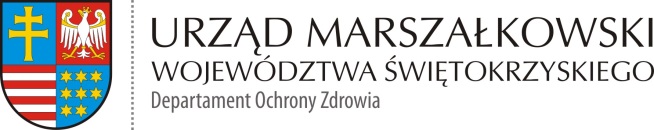 Monitorowanie problemów narkotykowych w województwie świętokrzyskim w 2014 r. RAPORTWojciech Żelezik					Ekspert Wojewódzki ds. Informacji o Narkotykach i NarkomaniiKielce                   grudzień 2015 r.Współpraca: Beata Nowak, Departament Ochrony Zdrowia Spis treści:I. Wprowadzenie………………………………………………………………………..…..41. Charakterystyka  województwa świętokrzyskiego………………………………………….42. Charakterystyka zjawiska narkomanii w 2014 r. w województwie świętokrzyskim……..7II. Konsekwencje zdrowotne, społeczne i prawnewynikające ze stosowania substancji psychoaktywnych……………………………………………………………………………8III. Przeciwdziałanie konsekwencjom zdrowotnym wynikającym ze stosowania substancji psychoaktywnych w województwie świętokrzyskim1. Zasoby instytucjonalne i kadrowe oraz leczenie uzależnień w 2014r.……………...…….102. Leczenie ambulatoryjne w 2014 r. w zakresie leczenia uzależnień od substancji psychoaktywnych w wybranych placówkach…………………………………….……….….112.1.NZOZ "Nadzieja Rodzinie"……………………………………………………………...122.2. Ośrodek Leczenia Uzależnień od Środków Psychoaktywnych ,,San Damiano”………132.3.NZOZ Poradnia Profilaktyki i Terapii Uzależnień MONAR………………………….152.4.Ośrodek Leczenia, Terapii i Rehabilitacji Uzależnień  dla Dzieci i Młodzieży 
w Lutej………………………………………………………………………………………..162.5.Leczenie substytucyjne - Powiatowy Zakład Opieki Zdrowotnej w Starachowicach…...162.6. Profilaktyczno – leczniczo działalność Aresztu Śledczego w Kielcach……………….173. Leczenie szpitalne psychiatryczne spowodowane  stosowaniem substancji psychoaktywnych w 2014 r…………………………………………………………………204. Problem zakażenia HIV oraz zachorowania na AIDS……………………………...……305.,,Dopalacze” - nowe substancje psychoaktywne – skala zjawiska na terenie województwa świętokrzyskiego……………………………………………………………………………..33IV. Przeciwdziałanie konsekwencjom społecznym wynikającym ze stosowania substancji psychoaktywnych 1. Pomoc społeczna udzielana osobom uzależnionym od substancji psychoaktywnych……………………………………………………………………..………382. Programy readaptacji społecznej i redukcji szkód…………………………………………40V.  Skutki prawne wynikające z  ustawy  z dnia 29 lipca 2005r. o przeciwdziałaniu narkomanii…………………………………………………………………………………...48VI. Pozostałe działania podejmowane w  ramach przeciwdziałania narkomanii na terenie województwa świętokrzyskiego w 2014 r.1. Przeciwdziałanie narkomanii na szczeblu gminnym w  2014 r…………………………..542.  Realizacja Programu Wczesnej Interwencji ,,FreD Goes Net” oraz Programu Terapeutycznego ,,Candis”……………………………………………...……………………893.  Współpraca Samorządu Województwa Świętokrzyskiego z organizacjami pozarządowymiorazorganizacja i wspieranie działań informacyjno - edukacyjnych w zakresie przeciwdziałania narkomanii w województwie świętokrzyskim w 2014 r……….………..…92VII. Rekomendacje dla samorządów lokalnych województwa świętokrzyskiego……….95VIII.  Streszczenie…………………………………………………………………………...96Spis tabel…………………………………………………………………………………….99Spis wykresów……………………………………………………………………………..101Załącznik…………………………………………………………………………………....102I. WprowadzenieZjawisko narkotyków i narkomanii w Polsce monitorowane jest na podstawie dostępnych danych statystycznych, wskaźników, licznych ekspertyz oraz badań ilościowych
 i jakościowych, które swoim zasięgiem obejmują populację ogólną i społeczności lokalne. Niniejsze opracowanie stanowi informację zbiorczą o aktualnych kwestiach związanych 
z narkomanią na terenie województwa świętokrzyskiego. W dokumencie znalazły się dane pochodzące:- z Krajowego Biura ds. Przeciwdziałania Narkomanii, - ze Świętokrzyskiego Oddziału Narodowego Funduszu Zdrowia, - z podmiotów leczenia uzależnień,- z KomendyGłównej i KomendyWojewódzkiej Policji w Kielcach, - z Kuratorium Oświaty w Kielcach, - z Aresztu Śledczego w Kielcach,- zUrzędów Miast i Gmin.Ponadto, w dokumencie zostały przedstawionedziałaniapodmiotów współrealizujących Wojewódzki Program Przeciwdziałania Narkomanii na lata 2011-2016 
na terenie województwa świętokrzyskiego (Uchwała Nr XVI/297/12 Sejmiku Województwa Świętokrzyskiego z dnia 30 stycznia 2012r.). 1. Charakterystyka  województwa świętokrzyskiegoWojewództwo świętokrzyskie położne jest w środkowo- południowej części Polski 
na obszarze Wyżyny Kieleckiej (cześć środkowo i północno – wschodnia województwa), Niecki Nidziańskiej (część południowa) i Wyżyny Przedborskiej (część północna). Świętokrzyskie otoczone jest sześcioma województwami (mazowieckie, lubelskie, podkarpackie, małopolskie, śląskie, łódzkie) z największymi aglomeracjami miejskimi 
w Polsce – warszawską, krakowską, katowicką i łódzką. Odległość od stolicy województwa do centrów tych aglomeracji mieście się w granicach 120 -180 km. Województwo jest położne pomiędzy dwoma korytarzami infrastruktury transportowej:  relacji wschód  – zachód 
o znaczeniu kontynentalnym (autostrady A2 i A4) oraz na wschód od korytarza relacji północ – południe (autostrada A1). Powierzchnia świętokrzyskiego, jednego z najmniejszych 
w Polsce – 11 708 km2 stanowi 3,7% obszaru kraju (15 miejsce przed opolskim). W 2014r. 
w świętokrzyskim  zamieszkiwało 1 263 176  osób (w skali kraju 38 478 602), z czego        563 842 w miastach (w skali  kraju 23 216 352), a  na wsi 699 334 (w skali                        kraju 15 262 250).Główny Urząd Statystyczny szacuje, że w 2014 roku liczba ludności zwiększyła się 
w 4 województwach: mazowieckim i pomorskim oraz małopolskim i wielkopolskim. Województwa, w których liczba ludności maleje najszybciej to: świętokrzyskie, lubelskie, opolskie i łódzkie.  Tempo ubytku ludności w województwie świętokrzyskim w 2014 roku wynosiło – 0,31 %, co oznacza, że na każde 10 tysięcy mieszkańców województwa ubyły trzy osoby, natomiast w roku 2013 wskaźnik ubytku osób wynosił – 0,45. W Polsce w 2014 roku tempo ubytku wynosiło – 0,30 a w roku poprzednim – 0,10. Województwo należy do najsłabiej zurbanizowanych rejonów w kraju. Świętokrzyskie ma charakter przemysłowo – rolniczy. Charakterystyczny jest bardzo wyraźny podział na przemysłową północ i rolnicze południe, stanowiące zaplecze dla produkcji ekologicznej żywności. Większość ośrodków miejskich, skupiających znaczną 
w skali województwa liczbę miejsc pracy w przemyśle, koncentruje się na obszarze dawnego Staropolskiego Okręgu Przemysłowego. Ma on bogate tradycje związane z przemysłem głównie wydobywczym i przetwórczym surowców mineralnych (rud żelaza, miedzi, ołowiu). Południowo – wschodnia część województwa ma charakter rolniczy.  Województwo świętokrzyskie składa się z 14 powiatów (w tym powiat grodzki kielecki) oraz 102 gmin - w tym 4 gminy miejskic – są to Kielce, Ostrowiec Świętokrzyski, Starachowice, Skarżysko-Kamienna, 27 gmin miejsko-wiejskich oraz 71 gmin wiejskich.              Według stanu na dzień 31.12.2014 r. liczba bezrobotnych zarejestrowanych 
w urzędach pracy w województwie świętokrzyskim wyniosła 75 434 osoby i była większa 
o 2,2% (o 1 648 osób) niż w poprzednim miesiącu oraz o 14 690 osób niższa niż rok wcześniej. Kobiety stanowiły 48,5% (36 581 osób) ogółu zarejestrowanych bezrobotnych, 
zaś bezrobotni bez prawa do zasiłku stanowili 87,2 % (65 777 osób). Stopa bezrobocia rejestrowanego w województwie świętokrzyskim ukształtowała się na poziomie 14,2%, 
tj. niższym niż przed rokiem ( 16,6%), zaś w kraju stopa bezrobocia  rejestrowanego wyniosła 11,5%.Do powiatów o najwyższej stopie bezrobocia należały: skarżyski (24,9%, w roku poprzednim 27,9) i opatowski (20,8%, zaś rok wcześniej 23,1%), a o najniższej — buski (8,0% wobec 9,4%) i pińczowski (9,5% wobec 10,7%). W odniesieniu do odpowiedniego okresu roku 2013 stopa bezrobocia obniżyła się we wszystkich powiatach województwa świętokrzyskiego, przy czym w największym stopniu w powiecie koneckim (o 3,8% do 20,4%), kieleckim (o 3,5% do 16,9%) i ostrowieckim (o 3,4% do 19,1%).W roku 2014 największą ilość wolnych miejsc pracy i miejsc aktywizacji zawodowej pracodawcy zgłosili w powiatach: kieleckim – 7 230 ofert, m. Kielce – 3 812, ostrowieckim – 3 282, koneckim
 – 3 208, a najmniej w powiatach: kazimierskim – 560 ofert oraz pińczowskim - 703. 
W grudniu 2014 roku powiatowe urzędy pracy zaktywizowały 1 418 bezrobotnych, 
co oznacza, że w porównaniu do grudnia 2013 roku, gdzie bezrobotnych było  1 097, liczba omawianej grupy bezrobotnych zwiększyła się o 321 osób.W grudniu 2014 r.  w  województwie  świętokrzyskim w sektorze  przedsiębiorstw przeciętne miesięczne wynagrodzenie brutto wyniosło 3 532,08 zł i było o 3,3% wyższe niż                    w analogicznym okresie ub. roku. W kraju przeciętne miesięczne wynagrodzenie w sektorze przedsiębiorstw w grudniu 2014 r. wyniosło 4379,26 zł..Województwo świętokrzyskie należy do grupy 20 najsłabiej rozwiniętych regionów Unii Europejskiej. Region boryka się z wieloma problemami o charakterze gospodarczym, społecznym i przestrzennym. Te niekorzystne zjawiska mają ogromny wpływ na sytuację społeczną mieszkańców województwa świętokrzyskiego. Ich skutkiem jest duży obszar zjawisk patologicznych, niestety utrwalających się od wielu lat. Największym z nich jest problem alkoholizmu tak wśród dorosłych, jak i wśród młodzieży. We wszystkich wskaźnikach świętokrzyskie jest pod tym względem w czołówce województw i znacznie przekracza średnią krajową. Najbardziej niepokojącym zjawiskiem jest skala spożywania alkoholu przez młodzież oraz coraz bardziej obniżający się wiek inicjacji alkoholowej.         Wśród kolejnych zjawisk patologicznych dużą rolę odgrywają przemoc w rodzinie 
i narkomania. Zjawisko narkomanii w województwie świętokrzyskim nie jest na szczęście szczególnie rozpowszechnione i oscyluje wokół średniej krajowej. Niemniej jest to ważny problem, który wymaga stałego monitorowania i systematycznych działań profilaktycznych, szczególnie, że w ostatnim czasie lawinowo rośnie podaż i spożycie tzw. środków zastępczych czyli dopalaczy wśród dzieci i młodzieży.2. Charakterystyka zjawiska narkomanii w 2014r. w województwie świętokrzyskim.W ramach monitorowania problemu narkotyków i narkomanii realizowane są pomiaryużywania substancji psychoaktywnych w populacji generalnej oraz wśród młodzieży szkolnej. W 2010 roku na terenie województwa świętokrzyskiego zrealizowano badania 
pt. „Używanie i postawy wobec środków psychoaktywnych, badanie świadomości młodzieży na temat zagrożeń związanych z HIV/AIDS oraz problematyki przemocy w województwie świętokrzyskim” i pt.,,Przeprowadzenie badania ankietowego na temat problemu używania substancji psychoaktywnych (narkotyków i alkoholu) oraz opinii i przekonań w tym zakresie na próbie reprezentatywnej mieszkańców Polski”. Badania miały na celu diagnozę problemu używania alkoholu, papierosów, narkotyków oraz dopalaczy przez dzieci i młodzież województwa świętokrzyskiego. Była to również okazja do sondowania przejawów przemocy wśród dzieci i młodzieży, zbadania najnowszych zjawisk społecznych oraz przeanalizowania świadomości osób na temat HIV i AIDS. 	Wyniki badań dostępne są w raportach monitorowania problemów narkotykowych  
w województwie świętokrzyskim w latach 2011, 2012 oraz 2013 r. W 2015 roku województwo świętokrzyskie przystąpiło do wykonania kolejnego badania społecznego pn.  ,,Europejski Program Badań Ankietowych w szkołach na temat używania alkoholu i narkotyków (ESPAD). Projekt badania w województwie świętokrzyskim – 2015”.Wyniki i ich analiza będą dostępne po zakończeniu przedsięwzięcia na stronie internetowej Departamentu Ochrony Zdrowia tut. Urzędu oraz będą szczegółowo omówione w kolejnym raporcie monitorującym zjawisko narkomanii za 2015 rok.II. Konsekwencje zdrowotne, społeczne i prawne wynikające ze stosowania substancji psychoaktywnychSpecyfika używania substancji psychoaktywnych wykazuje dużą dynamikę z uwagi 
na fakt coraz częstszego pojawiania się na „rynku” nowych środków o różnymsposobie oddziaływania na człowieka.  Główną konsekwencją przyjmowania substancji psychoaktywnych przez człowieka jest rozwój zespołu uzależnienia. Trzeba jednak pamiętać, że toksykomania prowadzi również do pasma problemów zdrowotnych, społecznych, ekonomicznych czy prawnych. Jako szkody zdrowotne spowodowane przyjmowaniem substancji psychoaktywnych można wyróżnić m.in:• uzależnienia,• zaburzenia psychiczne (nerwice, psychozy, stany depresyjne i lękowe),• pogorszenie stanu fizycznego, uszkodzenia narządów wewnętrznych (wątroby, nerek, układu krwiotwórczego i innych),• śmiertelne przedawkowania i zatrucia,• infekcje wirusowe i bakteryjne,• obniżenie zdolności (a nawet niezdolność) ośrodkowego układu nerwowego (OUN) do oceny sytuacji zewnętrznej, prowadzące do powstawania zagrożeń zdrowia            i życia. Zażywanie substancji psychoaktywnych przyczynia się także do poważnych szkód psychicznych. Wśród zaburzeń psychicznych spowodowanych przyjmowaniem substancji psychoaktywnych możemy wyróżnić takie, które są następstwem aktualnie trwającej intoksykacji oraz te, które są spowodowane uszkodzeniem pewnych struktur mózgu 
w wyniku ich przyjmowania.Do konsekwencji używania narkotyków zalicza się również śmiertelne przedawkowania. Związane są one głównie z użyciem opiatów, barbituranów, a także niektórych narkotyków syntetycznych.Przyjmowanie substancji psychoaktywnych łączy się z występowaniem częstszych infekcji. Często do podawania substancji psychoaktywnych drogą dożylną używa się niesterylnych igieł i strzykawek, tak więc drobnoustroje dostają się bezpośrednio do krwi. Następnie, rozprowadzane po organizmie, są przyczyną stanów zapalnych różnych narządów. Ponadto osoby pod wpływem substancji psychoaktywnych częściej podejmują ryzykowne zachowania seksualne, przez co zwiększa się u nich ryzyko zakażenia chorobami przenoszonymi drogą płciową.Spożywanie substancji psychoaktywnych jest również zasadniczym powodem wykluczenia społecznego. Osoby znajdujące się pod wpływem substancji psychoaktywnych często są sprawcami wypadków samochodowych, czynów karalnych, przestępstw na tle seksualnym, zachowań agresywnych. Stanowią zagrożenie zarówno dla samych siebie, 
jak i dla społeczeństwa. Spożywanie substancji psychoaktywnych prowadzi do wzrostu kosztów opieki medycznej, powiększenia się grupy osób chorych i niepełnosprawnych. Zjawisko używania narkotyków ma negatywne konsekwencje dla najbliższego otoczenia oraz zakłóca właściwe funkcjonowanie całego społeczeństwa rodząc szereg szkód i kosztów. Dlatego też używanie narkotyków nie może być kwestią społecznie obojętną. Ustawa o przeciwdziałaniu narkomanii z dnia 29 lipca 2005 roku reguluje przestępstwa związane z podażą narkotyków. Ustawa kryminalizuje między innymi: wytwarzanie, przetwarzanie albo przerabianie środków odurzających lub substancji psychotropowych oraz słomy makowej, a także wyrabianie, posiadanie, przechowywanie, zbywanie lub nabywanie przyrządów przeznaczonych do niedozwolonego wytwarzania, przetwarzania lub przerobu środków odurzających lub substancji psychotropowych. Niedopuszczalne są także: przywóz, wywóz, wewnątrzwspólnotowe nabycie, wewnątrzwspólnotowa dostawa lub przewóz przez terytorium Rzeczpospolitej Polskiej lub terytorium innego państwa, środków odurzających, substancji psychotropowych lub słomy makowej, nabywanie, posiadanie, przechowywanie lub wprowadzanie do obrotu prekursorów. Reasumując, można uznać, że  przyjmowanie substancji psychoaktywnych stanowi istotny czynnik podwyższonego ryzyka powikłań zdrowotnych oraz deficytów funkcjonowania społecznego. Jest to problem nie tylko poszczególnych osób i rodzin, ale także w dalszej perspektywie zakłóca prawidłowe funkcjonowanie całego społeczeństwa tworząc szereg szkód i kosztów.III. Przeciwdziałanie konsekwencjom zdrowotnym wynikającym ze stosowania substancji psychoaktywnych w województwie świętokrzyskim1. Zasoby instytucjonalne i kadrowe oraz leczenie uzależnień w 2014r.Realizacja świadczeń zdrowotnych  w 2014 r. w zakresie leczenia i rehabilitacji osób uzależnionych od substancji psychoaktywnych w woj. świętokrzyskim udzielana była 
w trybie opieki stacjonarnej i ambulatoryjnej. Największą zrealizowaną wartość świadczeń w zakresie świadczenia terapii uzależnienia od substancji psychoaktywnych innych niż alkohol odnotowano w Ośrodku Leczenia Uzależnień od środków psychoaktywnych ,,San Damiano” – Chęciny 
(110 872,00 zł).Największą zrealizowaną wartość świadczeń w zakresie świadczenia rehabilitacyjne dla uzależnionych od substancji psychoaktywnych odnotowano w Ośrodku Leczenia Terapii 
i Rehabilitacji Uzależnień dla Dzieci i Młodzieży w Lutej (911 472,00 zł).Największą zakontraktowaną liczbę świadczeń w zakresie świadczenia dla uzależnionych od substancji psychoaktywnych udzielane w hostelu odnotowano 
w Niepublicznym Zakładzie Opieki  Zdrowotnej  ,,Nadzieja Rodzinie”  w  Kielcach 
(186 246,40 zł). Szczegółowe informacje nt. realizacji świadczeń zdrowotnych udzielonych w trybie stacjonarnej i ambulatoryjnej opieki w zakresie leczenia i rehabilitacji osób uzależnionych 
od substancji psychoaktywnych zostały zawarte w tabeli nr 1 w załączniku, która dostarcza wiedzy na temat:- podmiotów leczniczych, które przedmiotowe świadczenia oferowały, - zakontraktowaną liczbę świadczeń, - zrealizowaną liczbę świadczeń, - zakontraktowaną wartość świadczeń,- zrealizowaną wartość świadczeń.Z osobami uzależnionymi/szkodliwie używającymi substancji psychoaktywnych  
w 2014r. pracowało łącznie 64 przedstawicieli różnych zawodów. Największa grupę zawodową stanowili specjaliści terapii uzależnień.Szczegółowe zestawienie kadry pracującej z osobami uzależnionymi od substancji psychoaktywnych w woj. świętokrzyskim w 2014 r. przedstawia poniższa tabela.Tabela 2. Kadra pracująca z osobami uzależnionymiŹródło danych – NFZ Świętokrzyski Oddział Wojewódzki w KielcachWykaz podmiotów leczenia uzależnień od substancji psychoaktywnych w woj. świętokrzyskim w 2014 r. znajduje się w załączniku w tabelach nr 3- 6.W porównaniu z 2013 r. liczba poradni leczenia uzależnień, poradni terapii uzależnienia od substancji psychoaktywnych, oddziałów/ośrodków rehabilitacyjne dla uzależnionych od substancji psychoaktywnych oraz hosteli dla uzależnionych od substancji psychoaktywnych nie uległa zmianie. W każdym powiecie występują podmioty leczenia uzależnień.2. Leczenie ambulatoryjne w 2014 r. w zakresie leczenia uzależnień od substancji psychoaktywnych w wybranych placówkachW rozdziale zostały zaprezentowane działania podmiotów leczniczych zajmujących się leczeniem osób szkodliwie używających lub uzależnionych od substancji psychoaktywnych w obszarze profilaktyki: uniwersalnej, selektywnej i wskazującej. Zebrane dane pochodzą z: Poradni Profilaktyki i Terapii Uzależnień MONAR w Kielcach, Ośrodka Leczenia Uzależnień od Środków Psychoaktywnych ,,San Damiano”, Poradni Leczenia Uzależnień ,,San Damiano”, Hostelu ,,Rivotort”, Poradni Leczenia Uzależnień od Substancji Psychoaktywnych Stowarzyszenie ,,Nadzieja Rodzinie”, Ośrodka dla Osób z Uzależnieniem od  Substancji  Psychoaktywnych w Pałęgach, Poradni Leczenia Uzależnień 
w Starachowicach oraz Aresztu Śledczego w Kielcach.2.1.  NZOZ ,,Nadzieja Rodzinie”W Poradni Leczenia Uzależnień od Substancji Psychoaktywnych, będącej 
w strukturach Niepublicznego Zakładu Opieki Zdrowotnej „Nadzieja Rodzinie” w Kielcach, w roku 2014 przyjęto 74 pacjentów (68 mężczyzn i 6 kobiet). Podział wiekowy pacjentów jest następujący: -0-18 lat – 13 osób, - 19-29 lat – 52 osoby, - ponad 30 lat – 9 osób. Łącznie udzielono 443 świadczenia, z czego 139 porad oraz 304 sesji  psychoterapeutycznych. Ponadto prowadzona była również terapia indywidualna dla rodzin osób uzależnionych od substancji psychoaktywnych.Zatrudniony personel medyczny w Poradni Uzależnień od Substancji Psychoaktywnych to: lekarz psychiatra: 1, pielęgniarka: 1, psychoterapeuta: 2, specjalista terapii uzależnień: 2.Stowarzyszenie „Nadzieja Rodzinie” prowadzi również dwie placówki całodobowe, gdzie odbywa się leczenie stacjonarne: Ośrodek dla Osób z Uzależnieniem od Substancji Psychoaktywnych w Pałęgach oraz Hostel dla Osób z Uzależnieniem od Substancji Psychoaktywnych w Kielcach. W 2014 roku w Ośrodku przebywało 108 pacjentów (80 mężczyzn i 28 kobiet) 
w ramach 6825 świadczeń (osobodni). Podział wiekowy: - 0- 18 lat – 43 osoby, - 19-29 lat – 65 osób, W Hostelu przebywało 31 pacjentów (29 mężczyzn i 2 kobiety) w ramach 2973 świadczeń (osobodni). Podział wiekowy: 0-18 lat – 3 osoby, 19-29 lat – 22 osoby, powyżej 30 lat – 6 osób.Z punktu widzenia placówki skala narkomanii jest niepokojąco wysoka, 
co powoduje konieczność podejmowania dalszych działań profilaktycznych i leczniczych, 
jak również kontynuowania inicjatyw już istniejących. Istotną rolę odgrywają wszelkie formy wspomagające proces terapeutyczny, tj. obozy, wycieczki, koła zainteresowań, czy też alternatywne formy spędzania czasu wolnego, zmniejszające potrzebą sięgania po środki psychoaktywne, w celu urozmaicenia czasu, czy zabawy. W zakresie pracy z osobami uzależnionymi lub stosującymi szkodliwe substancje psychoaktywne pracownicy napotykają na trudności w utrzymaniu ciągłości terapii. Pacjenci, szczególnie ci z motywacją zewnętrzną, często nie zgłaszają się na umówione wizyty, blokując tym samym miejsce osobom bardziej zmotywowanym, które muszą czekać dłużej na kolejny termin. Znaczącym problemem jest również bezradność rodzin osób uzależnionych. Osoby takie nie mają się gdzie zwrócić, w celu skierowania uzależnionego członka rodziny na terapię, tak jak jest w przypadku uzależnienia od alkoholu, gdzie istniej możliwość interwencji Gminnej Komisji Rozwiązywania Problemów Alkoholowych. Jeśli chodzi 
o tendencje w rodzaju zażywanych substancji, wśródpacjentów dominujące jest zażywanie: marihuany i amfetaminy a wśród młodzieży acodinu.2.2. Ośrodek Leczenia Uzależnień od Środków Psychoaktywnych ,,San Damiano”1. Ilość osób leczonych z powodu uzależnienia od substancji psychoaktywnych w Poradni Leczenia Uzależnień „San Damiano” wyniosła  14 osób (w tym kobiet:1, mężczyzn: 13), 
w następujących przedziałach wiekowych:- do 18 lat: 5,- od 19 do 29 lat: 4,- od 30 do 64 lat: 5.2. Ilość udzielonych porad w związku z uzależnieniem od substancji psychoaktywnych 
w Poradni Leczenia Uzależnień „San Damiano” wyniosła 112 (w tym kobiet: 2, mężczyzn: 110), w następujących przedziałach wiekowych:- do 18 lat: 59,- od 19 do 29 lat: 20,- od 30 do 64 lat: 33.3. Ilość osób leczonych z powodu uzależnienia od substancji psychoaktywnych w Poradni Terapii Uzależnienia od Substancji Psychoaktywnych „San Damiano” wyniosła 35 osób 
(w tym kobiet: 2, mężczyzn: 33), w następujących przedziałach wiekowych:- do 18 lat: 5,- od 19 do 29 lat: 22,- od 30 do 64 lat: 8.4. Ilość udzielonych porad w związku z uzależnieniem od substancji psychoaktywnych 
w Poradni Terapii Uzależnienia od Substancji Psychoaktywnych „San Damiano” wyniosła 203 (w tym kobiet: 8, mężczyzn: 195), w następujących przedziałach wiekowych:- do 18 lat: 36,- od 19 do 29 lat: 107,- od 30 do 64 lat: 60.5. Ilość osób leczonych z powodu uzależnienia od substancji psychoaktywnych w Ośrodku Rehabilitacyjnym Uzależnień „San Damiano” wynosła126 osób (w tym kobiet: 6, mężczyzn: 120).6. Ilość osób leczonych z powodu uzależnienia od substancji psychoaktywnych w Hostelu dla Osób Uzależnionych od Substancji Psychoaktywnych „Rivotorto” wyniosła 23 osoby (w tym kobiet: 2, mężczyzn: 21)W Ośrodku Leczenia Uzależnień „San Damiano” oraz w Hostelu „Rivotorto” 
w Chęcinach przyjmowani byli pacjenci w wieku od 18 do 37 lat z całej Polski.Ilość kadry pracującej z osobami uzależnionymi od substancji psychoaktywnych 
w Ośrodku Leczenia Uzależnień i jego filiach:specjaliści terapii uzależnień: 7,specjaliści terapii uzależnień w trakcie szkolenia do uzyskania certyfikatu: 6,psycholodzy: 1,instruktorzy terapii uzależnień: 3,lekarze psychiatrzy: 1,pielęgniarki: 2.Z punktu widzenia placówki zapotrzebowanie na pobyt w Ośrodku Leczenia Uzależnień z programem średnioterminowym (czyli czas pobytu wynosi od 6 – 12 m-cy) 
jest bardzo duży. 	Problemy na jakie napotykają pracownicy w pracy z osobami uzależnionymi 
lub stosującymi szkodliwe substancje psychoaktywne zależą od wieku pacjenta i terapii 
na jaką się decydują oraz innych czynników. Jednym z problemów jest motywacja pacjenta. Kolejny problem dotyczy działań postrehabilitacyjnych, czyli przygotowania pacjenta 
do opuszczenia placówki. Brak mieszkań readaptacyjnych i programów pomocowych (zwłaszcza jeśli chodzi o wsparcie finansowe) dla pacjentów sprawia, że część z nich zbyt wcześnie wraca do dawnego środowiska, co grozi nawrotami choroby. 2.3. NZOZ Poradnia Profilaktyki i Terapii Uzależnień MONARW roku 2014 do Stowarzyszenia MONAR Poradni Profilaktyki Leczenia i Terapii Uzależnień zgłosiło się i podjęło terapię 62 pacjentów z problemem narkotykowym (głównie marihuana, dopalacze). Oprócz w/w nowych osób pracownicy Poradni pracowali z osobami, które podjęły terapię w 2013 roku.Pracownicy Stowarzyszenia MONAR Poradni Profilaktyki Terapii i Leczenia Uzależnień w roku ubiegłym udzielili 4977 porad pacjentom z problemem narkotykowym oraz członkom ich rodzin. Pomoc otrzymały również osoby, które zgłaszały się w celu otrzymania skierowania do stacjonarnego ośrodka leczenia uzależnień lub ośrodka detoksykacyjnego -wydano 24 takie dokumenty.W roku 2014 pracownicy Poradni zaobserwowali wzrost ilości pacjentów młodych mających problemy prawne, wynikające z posiadania narkotyków. W dalszym ciągu utrzymuje się tendencja wzrostowa ilości pacjentów mających problem z użytkowaniem dopalaczy, grami hazardowymi oraz uzależnieniami mieszanymi.Pracownicy Poradni prowadzili bezpłatne programy profilaktyczne w szkołach 
na terenie województwa świętokrzyskiego oraz brali udział w spotkaniach z młodzieżą. Terapeuci uczestniczyli w wywiadówkach z rodzicami, gdzie propagowali zdrowy tryb życia, a przede wszystkim mówili o zagrożeniach wynikających z brania narkotyków. Poradnia wzięła czynny udział w Świętokrzyskich Dniach Profilaktyki oraz Koneckich Dniach Profilaktyki. Poradnia współorganizowała Festyn Trzeźwościowy w Słupi Koneckiej.Od 4 lat Poradnia bierze udział jako wystawca w Międzynarodowych Targach Edukacyjnych.Pracownicy Poradni w weekendy w Galerii Echo w Kielcach zorganizowali punkt konsultacyjny dla klientów Galerii, mający na celu dostarczenie informacji nt. związane 
z terapią uzależnień.W Poradni pracuje: 6 specjalistów terapii uzależnień (w tym 1 w trakcie procesu certyfikacji), lekarz psychiatra, pracownik socjalny, prawnik.2.4. Ośrodek Leczenia, Terapii i Rehabilitacji Uzależnień  dla Dzieci i Młodzieży 
w LutejW Ośrodku Leczenia, Terapii i Rehabilitacji Uzależnień  dla Dzieci i Młodzieży 
w Lutej w 2014 r. przebywało 51 pacjentów:- do 17 lat 11 miesięcy 29 dni – kobiety: 15, mężczyźni: 16, razem: 31,- od 18 lat do 24 lat – kobiety: 1, mężczyźni: 19, razem: 20.            W placówce pracują:specjaliści terapii uzależnień - 3 osoby,specjaliści terapii uzależnień w trakcie certyfikacji - 3 osoby,instruktor terapii uzależnień 	- 1 osoba,psychiatra                              - 1 osoba,psycholog                              - 1 osoba,pielęgniarka                           - 1 osoba.Pracownicy placówki zauważyli wzrost liczby pacjentów oczekujących na przyjęcie do ośrodka. Z punktu widzenia placówki sporym problemem jest brak w województwie świętokrzyskim hostelu dla nieletnich, ponieważ nieletni pacjenci wracają po terapii do swoich środowisk, a często są to środowiska patologiczne. 2.5. Leczenie substytucyjne - Powiatowy Zakład Opieki Zdrowotnej w StarachowicachProgram metadonowy realizowany jest przez Poradnię Leczenia Uzależnień przy PZOZ w Starachowicach:Liczba leczonych pacjentów ogółem 34 (22  mężczyzn oraz 12 kobiet). W programie uczestniczyli mieszkańcy: Starachowic – 6 osób, Skarżyska – Kamiennej – 15 osób, Kielc – 3 osoby, Rzeszowa – 5 osób, Nowej Dęby -  2 osoby, Warszawy – 2 osoby, Sandomierza – 1 osoba. W programie metadonowym pracują:  specjalista terapii uzależnień, lekarz psychiatra, pielęgniarka, psychoterapeuta. Wykonywane były badania moczu na obecność substancji psychoaktywnych innych niż metadon. Dużym problemem jest obejmowanie leczeniem osób z województwa podkarpackiego.  Znaczna odległość dojazdu  sprawia, że pacjenci nie zawsze mogą uzyskać dostateczne wsparcie terapeutyczne, a w ich miejscach zamieszkania nie ma oferty dla osób uzależnionych od opiatów. 2.6.Profilaktyczno – leczniczo działalność Aresztu Śledczego w KielcachW 2014 roku do Oddziału Terapeutycznego dla Skazanych Uzależnionych 
od Środków Odurzających lub Psychotropowych w AŚ Kielceprzyjętych zostało 72 skazanych, 24 skazanych kontynuowało leczenie (przyjęci do O.T. w roku 2013). W związku                               z powyższym ogółem objętych oddziaływaniami terapeutycznymi w 2014 roku zostało                   96 osadzonych uzależnionych. W zeszłym roku największą grupę skazanych stanowiły osoby uzależnione od wielu substancji z tzw. politoksykomanią (54 skazanych). Spośród wszystkich przyjętych w 2014 roku pacjentów oddziału, 49 osób nigdy wcześniej nie podejmowało leczenia odwykowego, 13 osób było obejmowanych leczeniem odwykowym z trakcie odbywania kary pozbawienia wolności, a 15 osób podejmowało terapię w warunkach wolnościowych.Psychologowie zatrudnieni w Dziale Penitencjarnym prowadzili oddziaływania głównie poprzez rozmowy indywidualne z osobami pozbawionymi wolności. W trakcie rozmów ze skazanymi motywowali ich do podjęcia leczenia odwykowego, zgodnie                           z procedurami kierowali osoby uzależnione do odbywania kary w systemie terapeutycznym, natomiast wobec osadzonych,którzy ukończyli leczenie odwykowe, prowadzili oddziaływania mające na celu podtrzymanie pozytywnych efektów terapii oraz realizacji planu dalszego zdrowienia. Osoby uzależnione, których wymiar kary (bliski termin końca kary) nie pozwalał na skierowanie do oddziału terapeutycznego, obejmowano oddziaływaniami w ramach systemu terapeutycznego poza oddziałem terapeutycznym. Indywidualny program terapeutyczny tych skazanych polegał na zastosowaniu krótkiej interwencji lub terapii krótkoterminowej oraz określenie w miarę potrzeb, innych działań niezbędnych 
do rozwiązania problemów wynikających z uzależnienia. Krótka interwencja obejmowała 
co najmniej trzy spotkania.Terapiakrótkoterminowa natomiast obejmowała co najmniej 
10 spotkań (w tym program krótkiej interwencji). W 2014 roku do systemu terapeutycznego poza oddziałem terapeutycznym zostało skierowanych dwóch  skazanych uzależnionych 
od środków odurzających lub psychotropowych.Terapia w O.T. trwa 6 miesięcy (26 tygodni), podzielona jest na trzy etapy. Czas pobytu skazanego w oddziale może być skrócony, bądź wydłużony maksymalnie 
o 2 miesiące. Oddział przeznaczony jest dla 38 skazanych. Skazani przyjmowani są do O.T. 
w systemie rotacyjnym. Oznacza to, że w ciągu miesiąca około 6-7 skazanych kończy program terapii, a na ich miejsce przyjmowani są nowi pacjenci, zgodnie z wyznaczonym terminem terapii. Przeciętny czas oczekiwania skazanego na przyjęcie do oddziału terapeutycznego w 2014 roku wynosił 12 miesięcy.	W Dziale Terapeutycznym dla Skazanych z Niepsychotycznymi Zaburzeniami Psychicznymi lub Upośledzonych Umysłoworealizowany był program profilaktyki narkotykowej. Miał on na celu dostarczenie osadzonym niezbędnej wiedzy dotyczącej powstawania uzależnienia od środków odurzających oraz konsekwencji jakie towarzyszą ich zażywaniu. Podejmowana tematyka obejmowała zagadnienia teoretyczne: mechanizmy pokazujące powstawanie uzależnienia oraz fazy rozwoju choroby, ponadto w trakcie zajęć uczestnicy nabyli oraz wzmocnili umiejętność asertywnego odmawiania kupna i zażywania substancji psychoaktywnych,  a poprzez udział w grupowej dyskusji pogłębili świadomość własnego problemu, powodów sięgania po narkotyki oraz skutków, jakie niesie 
ich zażywanie. Zdobyta wiedza miała na celu wytworzenie motywacji do walki 
z uzależnieniem, a w konsekwencji wykształcenie dojrzałej postawy abstynencyjnej.Do programu kwalifikowano skazanych przebywających w Oddziale Terapeutycznym dla Skazanych z Niepsychotycznymi Zaburzeniami Psychicznymi lub Upośledzonych Umysłowo, którzy przyjmowali środki odurzające przed popełnieniem przestępstwa, a także dla tych, którzy ze względu na łatwą dostępność środków odurzających w ich otoczeniu,               są szczególnie narażeni na powstanie uzależnienia. Program obejmował osiem spotkań jednogodzinnych organizowanych dwa razy w tygodniu, a za jego realizację odpowiadał psycholog Działu Terapeutycznego. W roku 2014 w zajęciach uczestniczyło 12 skazanych mężczyzn.W 2014 roku pracownicy Działu Ochrony poddali badaniu na zawartość narkotyków w moczu145 osadzonych. Wśród nich 11 osadzonych znajdowało się w stanie po spożyciu narkotyków,  6 odmówiło poddania się badaniu, a w takiej sytuacji wyniki traktowane są jako pozytywne.Ponadto specjalny pies wykorzystywany był codziennie (w dni robocze) do kontroli paczek, korespondencji oraz osób wchodzących na widzenia. Sporadycznie również w dni wolne od pracy. W przypadku powzięcia informacji o miejscu ewentualnego ukrycia substancji odurzającej, kontrolowane były inne miejsca, w których czasowo lub na stałe przebywali osadzeni.Pierwszym poważnym utrudnieniem w pracy terapeutycznej w O.T. jest zewnętrzna motywacja skazanych do leczenia. W głównej mierze jest to podyktowane korzyściami 
na jakie pacjenci są nastawieni wyrażając zgodę na podjęcie leczenia odwykowego 
w warunkach izolacji penitencjarnej (pozytywna opinia penitencjarna, zmiana podgrupy klasyfikacyjnej). Należy podkreślić, iż w trakcie realizowania programu, motywacja często ulega przewartościowaniu, zmienia się na wewnętrzną. W pojedynczych przypadkach obserwuje się brak motywacji, odzwierciedlający się zgeneralizowanym oporem do podjęcia leczenia. Z doświadczeń pracowników O.T. wynika, iż w większości osadzeni nie są dostatecznie gotowi do podjęcia wysiłku związanego z pracą nad sobą, a silnie działające mechanizmy uzależnienia nie pozwalają im dostrzec rzeczywistej potrzeby zmiany dotychczasowego funkcjonowania.Drugim poważnym utrudnieniem, które m.in.: skutkuje zmniejszeniem liczny objętych oddziaływaniami terapeutycznymi w ramach systemu terapeutycznego jest to, iż skazani recydywiści penitencjarni w porównaniu z uprzednią kategorią skazanych są osobami, których sytuacja prawna jawi się jako bardziej skomplikowana. Dlatego też zaobserwowano zdecydowanie większą ilość skazanych wypadających z terapii w związku z udziałem                   w czynnościach procesowych. Wobec powyższego osadzeni są wycofywani na chwilę przed uprzednio wyznaczonym terminem przyjęcia do OT. W 2014 roku zgłoszonych do terapii przez jednostki kierujące, następnie wycofanych zostało 18 osób. Wielokrotnie zdarzają się również takie sytuacje, kiedy pacjenci będący w trakcie terapii zgodnie z nakazem Sądu są przetransportowywani do innej jednostki penitencjarnej, z uwagi na toczące się czynności procesowe, co skutkuje przerwaniem procesu leczenia i niekorzystnie wpływa na efekty terapii. W 2014 roku wielokrotnie występowano do Sądów z prośbą o odwołanie wystawionego już nakazu przetransportowania skazanego, w kilku przypadkach Sądy przychylały się do próśb, ale zdarzały się też sytuacje, kiedy starania okazywały się bezskuteczne.Kolejną rzeczą, którą zaobserwowano jest zwiększona ilość skazanych z tzw. błędną diagnozą uzależnienia. W 2014 roku 6 skazanych zostało zweryfikowanych z oddziału                   w związku brakiem podstaw do objęcia ich systemem terapeutycznym.	Kolejnym poważnym problemem w codziennej pracy członków zespołu terapeutycznego jest koncentracja skazanych na życiu więziennym i przestrzeganie zasad drugiego życia. Pogodzenie norm wynikających z życia więziennego z zasadami pracy terapeutycznej jest niemożliwe. Koncentracja na sprawach więziennych odwraca uwagę od spraw związanych z leczeniem. W O.T. bywają pacjenci, którzy przyjmują rolę tzw. poprawnego pacjenta, a więc prezentują aktywność w grupie terapeutycznej, jednak nie przekłada się to na ich zachowanie poza terapią, gdzie ich postępowaniem żądzą normy więzienne.Problem głównie dotyczący pracowników Działu Penitencjarnego to zbyt duża ilość skazanych pozostających pod opieką psychologów, co bez wątpienia wpływa 
na  intensywność i częstotliwość prowadzonych oddziaływań.Ponadto, osoby skazane często nie wykazują gotowości do pracy nad sobą, 
do podejmowania wysiłku w kierunku dokonania zmian w ich dotychczasowym życiu. Dlatego też zainteresowanie osób pozbawionych wolności udziałem w różnego rodzaju programach readaptacji społecznej nie jest duże. Natomiast osoby, u których zdiagnozowano uzależnienie od narkotyków, często nie wyrażają zgody na objęcie ich leczeniem odwykowym. W związku z powyższym psychologowie działu penitencjarnego zgodnie 
z przepisami są zobligowani do wysłania wniosku do Sądu Penitencjarnego o zawarcie stanowiska w sprawie objęcia osadzonego leczeniem. W przeważającej większości przypadków Sąd nakazuje skazanemu poddanie się terapii odwykowej.3. Leczenie szpitalne psychiatryczne spowodowane stosowaniem substancji psychoaktywnych w 2014 r.W porównaniu do 2013 r. w 2014 r. wzrosła liczba mieszkańców województwa hospitalizowanych psychiatrycznie w zakładach opieki zdrowotnej zlokalizowanych na terenie województwa, co ilustruje poniższa tabela.Tabela 7. Struktura hospitalizacji psychiatrycznej w latach 2011-2014Dane przekazane przez NFZDo najczęstszych przyczyn hospitalizacji w obszarze F11 - F19 należały: - F19 - zaburzenia psychiczne i zaburzenia zachowania spowodowane naprzemiennym przyjmowaniem środków wymienionych w kategoriach F10-F18 i innych środków psychoaktywnych – 548 przypadków,- F12	- Zaburzenia psychiczne i zaburzenia zachowania spowodowane używaniem kanabinoli – 23 przypadki, - F15	- Zaburzenia psychiczne i zaburzenia zachowania spowodowane używaniem innych niż kokaina środków pobudzających w tym kofeiny – 14 przypadków,- F13	- Zaburzenia psychiczne i zaburzenia zachowania spowodowane przyjmowaniem substancji nasennych i uspokajających – 11 przypadków,- F11	- Zaburzenia psychiczne i zaburzenia zachowania spowodowane używaniem opiatów – 5 przypadków.Należy również zwrócić uwagę,  że główną przyczyną hospitalizacji psychiatrycznej mieszkańców województwa w zakładach opieki zdrowotnej zlokalizowanych na terenie województwa były zaburzenia psychiczne, zaburzenia zachowania spowodowane użyciem alkoholu (F10) oraz szeroko rozumiane zaburzenia depresyjne (m.in. F 32,33,43).Poniższe zestawiania ilustrują  liczbę leczonych (ogółem i po raz pierwszy) 
w poradniach odwykowych na zaburzenia spowodowane używaniem substancji psychoaktywnych.Tabela 8.  Leczeni w poradniach odwykowych na zaburzenia  spowodowane używaniem substancji psychoaktywnych wg. rozpoznania zasadniczego 2010-2014, leczeni ogółemOpracowanie własne na podstawie danych z WCZP SUW: sprawozdani Mz-15W 2014 r. odnotowano ogółem 975 pacjentów leczonych w poradniach odwykowych na zaburzenia  spowodowane używaniem substancji psychoaktywnych. Wg. rozpoznania zasadniczego - leczeni ogółem - największą liczbę leczonych 
w poradniach odwykowych na zaburzenia  spowodowane używaniem substancji psychoaktywnych – w 2014 r. odnotowano z powodu:przyjmowania opiatów – rozpoznanie:zespół  uzależnienia i zespół abstynencyjny (F11.2, F11.3) – 42 przypadki,przyjmowania kanabinoli – rozpoznanie:zespół uzależnienia i zespół abstynencyjny (F12.2, F12.3) – 71 przypadków,przyjmowania leków uspakajających i nasennych - rozpoznanie: zespół uzależnienia i zespół abstynencyjny (F13.2, F13.3) – 204 przypadki,przyjmowania innych substancji  pobudzających (kofeina) – rozpoznanie: zespół uzależnienia i zespół abstynencyjny (F15.2, F15.3) -26 przypadków,przyjmowaniakilku substancji lub innych substancji psychoaktywnych
– rozpoznanie: zespół uzależnienia i zespół abstynencyjny (F19.2, F19.3) -390 przypadków.Należy nadmienić, iż w porównaniu z 2013 r. w 2014 r. wzrosła liczba leczonych ogółem w poradniach odwykowych na zaburzenia spowodowane używaniem substancji psychoaktywnych. Najwięcej przypadków odnotowano z  powodu przyjmowania kilku substancji lub innych substancji psychoaktywnych.Kolejna tabela przedstawia ilość leczonych po raz pierwszy w poradniach odwykowych na zaburzenia spowodowane używaniem substancji psychoaktywnych wg. rozpoznania zasadniczego w latach 2010 – 2014.Tabela 9. Leczeni w poradniach odwykowych na zaburzenia spowodowane używaniem substancji psychoaktywnych wg. rozpoznania a zasadniczego 2010-2014, leczeni po raz pierwszy            Opracowanie własne na podstawie danych z WCZP SUW: sprawozdani Mz-15W 2014 r. odnotowano 362 pacjentów leczonych po raz pierwszy w poradniach odwykowych na zaburzenia  spowodowane używaniem substancji psychoaktywnych. Wg. rozpoznania zasadniczego – leczeni po raz pierwszy - największą liczbę leczonych w poradniach odwykowych na zaburzenia  spowodowane używaniem substancji psychoaktywnych – w 2014 r. odnotowano z powodu:przyjmowania kanabinoli – rozpoznanie:zespół uzależnienia i zespół abstynencyjny (F12.2, F12.3) – 29 przypadków,przyjmowania leków uspakajających i nasennych - rozpoznanie: zespół uzależnienia i zespół abstynencyjny (F13.2, F13.3) – 55 przypadków,przyjmowaniakilku substancji lub innych substancji psychoaktywnych
– rozpoznanie: zespół uzależnienia i zespół abstynencyjny (F19.2, F19.3) - 182 przypadki.Należy nadmienić, iż w porównaniu z 2013 r. w 2014 r. wzrosła liczba leczonych po raz pierwszy w poradniach odwykowych na zaburzenia  spowodowane używaniem substancji psychoaktywnych. Najwięcej przypadków odnotowano z powodu przyjmowania kilku substancji lub innych substancji psychoaktywnych	.Zestawienie zawierające dane dotyczące hospitalizacji psychiatrycznych w 2014 roku 
w podziale na miejsce udzielenia świadczenia oraz powiat pacjenta zostały zamieszczone 
w załączniku w tabeli nr 10. Zgony są najpoważniejszym skutkiem zażywania substancji psychoaktywnych. Podstawowym źródłem informacji o zgonach z powodu zażywania narkotyków w Polsce są dane Głównego Urzędu Statystycznego (GUS). Każdy przypadek śmierci jest ewidencjonowany przez GUS w bazie zgonów. Poniższa tabela pokazuje liczbę zgonów oraz wskaźnik zgonów na 100000 mieszkańców z powodu przedawkowania narkotyków w 2013 roku w poszczególnych województwach.Tabela 11. Liczby zgonów z powodu przedawkowania narkotyków oraz wskaźnik zgonów na 100 000 mieszkańców (wg krajowej definicji: F11-12, F14-16, F19, X42, X62, Y12, X44, X64, Y14) w 2013 r. wg województwŹródło danych GUSW województwie świętokrzyskim w 2013 r. odnotowano jeden zgon z powodu przedawkowania narkotyków i jest to najniższy wynik wśród województw.4. Problem zakażenia HIV oraz zachorowania na AIDSZ analizy zachorowań na AIDS, wynika, że największą grupę ryzyka stanowią:- osoby, które drogą iniekcji zażywają narkotyki, - osoby podejmujące ryzykowne sytuacje heteroseksualne,- osoby podejmujące kontakty homoseksualne. Poniższy wykres przedstawia zachorowania na AIDS rozpoznane w latach 2010-2014 w Polsce, według prawdopodobnej drogi transmisji.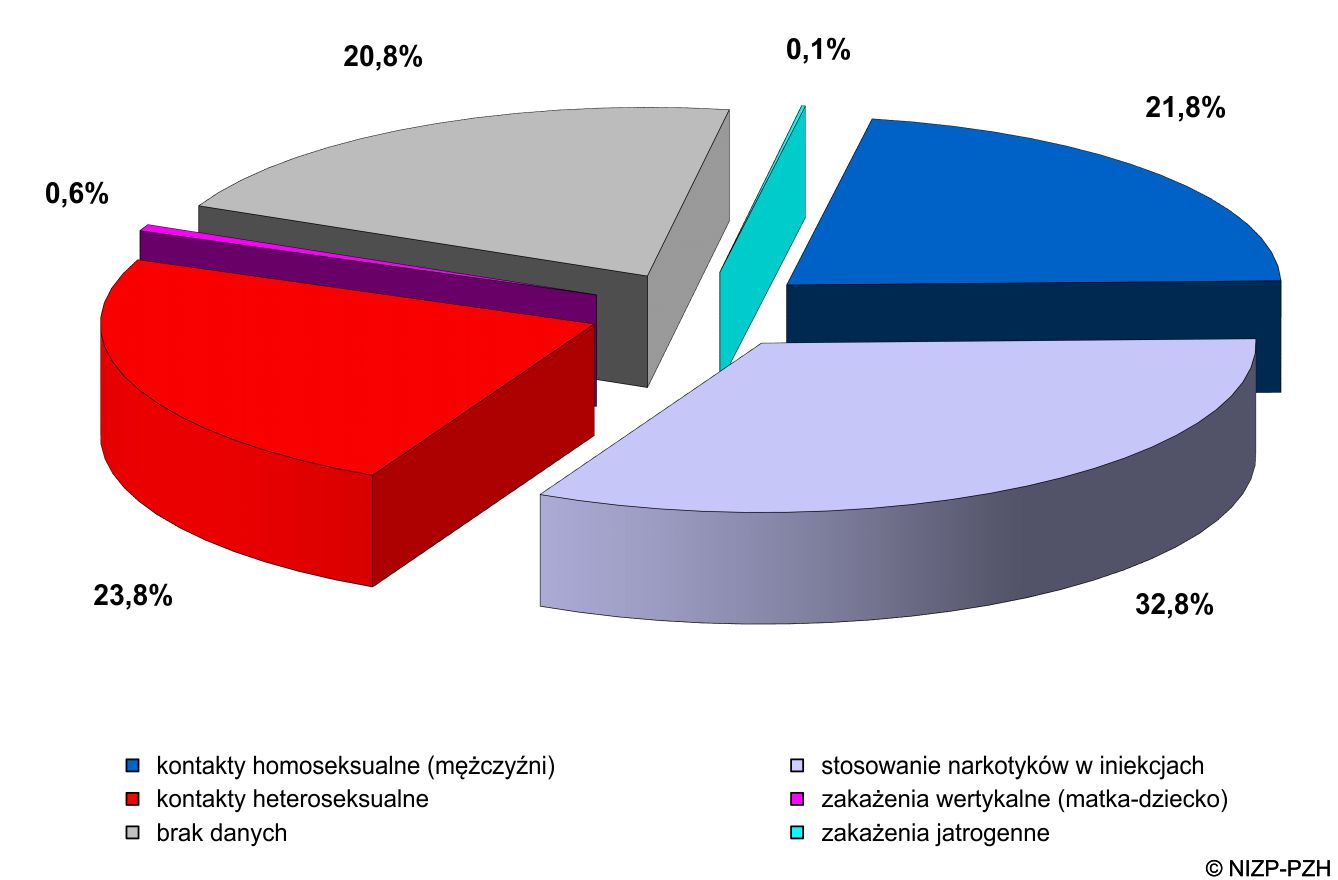 Wykres 1. Zachorowania na AIDS rozpoznane w latach 2010-2014 w Polsce, według prawdopodobnej drogi transmisjiPoniższe zestawienie ilustruje liczbę przypadków zgłoszonych w latach 2012-2014r. 
w podziale na województwa.Tabela 12.Liczba  przypadków  HIV/AIDS  zarejestrowanych  w latach  2012-2014  wg województwOpracowanie własne na podstawie http://wwwold.pzh.gov.pl/oldpage/epimeld/hiv_aids/index.htmW okresie od 1 stycznia do 31 grudnia 2014 r. na terenie krajuzarejestrowano 1.085 nowo wykrytych zakażeń HIV, 138 zachorowań na AIDS oraz 42 zgony osób chorych na AIDS.W 2014r. w województwie świętokrzyskim odnotowano 18 przypadków zakażeń wirusem HIV, 3 zachorowania na AIDS oraz zgon osoby chorej na AIDS.Spośród 1.085 zarejestrowanych w 2014 roku przypadków, 957 było rozpoznanych 
w roku 2014. Spośród zarejestrowanych w 2014 roku 138 zachorowań na AIDS, 
113 przypadków rozpoznano w roku 2014.Poniższa tabela zawiera dane dotyczące liczby przypadków zgłoszonych w latach 2009 -2014 z powodu zakażania wirusem HIV i zachorowania na AIDS w województwie świętokrzyskim i w kraju.Tabela 13.Liczba przypadków zgłoszonych w latach 2011-2014 z powodu zakażania wirusem HIV 
i zachorowania na AIDS - świętokrzyskie na tle krajuNajwiększą liczbę zakażonych wirusem HIV i zachorowań na AIDS w Polsce odnotowano w 2011r. Natomiast w woj. świętokrzyskim najwięcej zgłoszonych przypadków 
z powodu zakażenia wirusem HIV odnotowano w 2014 r. W województwie świętokrzyskim istnieje jeden punkt konsultacyjno-diagnostyczny oferujący bezpłatne badania w kierunku zakażenia wirusem HIV. Punkt Konsultacyjno 
– Diagnostyczny prowadzony jest przez Stowarzyszenie ,,Nadzieja Rodzinie”, 
ul. Karczówkowska 36, 25-711 Kielce.5. ,,Dopalacze” - nowe substancje psychoaktywne – skala zjawiska na terenie województwa świętokrzyskiego	Nowe substancje psychoaktywne, ich wzrastająca podaż i konsumpcja stanowią coraz poważniejszy problem na terenie województwa świętokrzyskiego. Rośnie liczba tzw. dealerów i zwłaszcza liczba zabezpieczonych produktów (trzykrotny wzrost w 2014 r w stosunku do 2013 r.) oraz liczba zatruć.  Świętokrzyski Państwowy Wojewódzki Inspektor Sanitarny objął monitoringiem sklepy wprowadzające do obrotu środki zastępcze tzw. „dopalaczy”. Punkty sprzedaży są  zlokalizowane w Kielcach, Ostrowcu Świętokrzyskim, Skarżysku Kamiennej, Starachowicach.Tabela 14.Środki zastępcze – woj. świętokrzyskie  w latach 2013 - 2014 .W 2014r. roku przeprowadzono 55 kontroli, w wyniku których wydano na podstawie art. 52a Ustawy o przeciwdziałaniu narkomanii 47 decyzji o nałożeniu kary za wprowadzanie do obrotu dopalaczy na łączną kwotę 750 000 (siedemset pięćdziesiąt tysięcy) złotych.
W wyniku odwołańwniesionych od decyzji PPIS w Kielcach, PPIS w Skarżysku – Kam., 
w PPIS w Ostrowcu Św. oraz PPIS Starachowicach, Świętokrzyski Państwowy Wojewódzki Inspektor Sanitarny wydał 62 decyzje oraz 39 postanowień.	 W wyniku przeprowadzonych kontroli zabezpieczono 2 628 produktów, z czego
do badań przekazano 104 próbki i przekazano do badań oceny ich bezpieczeństwa 
w Narodowym Instytucie Leków w Warszawie lub Centralnym Laboratorium Kryminalistyki w Warszawie. Wyniki badańpotwierdziły we wszystkich badanych próbkach obecnośćsubstancji psychoaktywnych, które spełniajądefinicjęśrodka zastępczego.	Wydano 60 decyzji dot.  zatrzymania i zabezpieczenia podejrzanych produktów, wstrzymania obrotu tymi produktami na czas badań i oceny ich bezpieczeństwa (nie dłużej niż 18 miesięcy) oraz wstrzymania działalności gospodarczej podmiotu.	Na podstawie wyników badań, wydano 49 decyzji dot. zakazu obrotu środkami zastępczymi i orzeczono  zniszczeniu tych środków na koszt podmiotu wprowadzającego.          Skutkiem zażywania dopalaczy są zatrucia nimi spowodowane.Poniżej zamieszczono rejestr zgłoszeń zgodnie z datą zatrucia i wg. płci od 01.01.2014r. do 31.12.2014 r.Tabela 15. Woj. świętokrzyskie – rejestr zgłoszeń zgodnie z datą zatrucia i wg. płci  od 1.01.2014r. do 31.12.2014r.Największa liczbę zatruć spowodowanych przyjmowaniem środków zastępczych odnotowano w listopadzie oraz grudniu 2014 r. Łączna liczba zatruć wynosi 23 osoby w tym 18 mężczyzn i 5 kobiet. Kolejna tabela zawiera rejestr zatruć środkami zastępczymi według miejsca zdarzenia.  Tabela 16.Rejestr zatruć w woj. świętokrzyskim według miejsca zdarzenia od 01.01.2014r. do 31.12.2014r.W 2014r. odnotowano 23 zatrucia środkami zastępczymi. Największa liczbę zarejestrowano w powiecie grodzkim Kielce (8 przypadków) a następnie w powiecie skarżyskim (5 przypadków). IV. Przeciwdziałanie konsekwencjom społecznym wynikającym ze stosowania substancji psychoaktywnych 1. Pomoc społeczna udzielana osobom uzależnionym od substancji psychoaktywnychPomoc społeczna umożliwia przezwyciężanie trudnych sytuacji życiowych tym, którzy nie są w stanie sami ich pokonać, wykorzystując własne zasoby
 i możliwości. Zadaniem pomocy społecznej jest także zapobieganie trudnym sytuacjom życiowym przez podejmowanie działań zmierzających do usamodzielnienia osób i rodzin oraz ich integracji ze środowiskiem.  Pomocy społecznej udziela się osobom i rodzinom 
w szczególności z powodu :1. ubóstwa,2. sieroctwa,3. bezdomności,4. bezrobocia,5. niepełnosprawności,6. długotrwałej lub ciężkiej choroby,7. przemocy w rodzinie,8. potrzeby ochrony macierzyństwa lub wielodzietności,9. bezradności w sprawach opiekuńczo-wychowawczych i prowadzenia gospodarstwa domowego, zwłaszcza w rodzinach niepełnych lub wielodzietnych,10. braku umiejętności w przystosowaniu do życia młodzieży opuszczającej placówki opiekuńczo – wychowawcze,11. trudności w integracji osób, które otrzymały status uchodźcy,12. trudności w przystosowaniu do życia po zwolnieniu z zakładu karnego,13. alkoholizmu lub narkomanii,14. zdarzenia losowego i sytuacji kryzysowej,15. klęski żywiołowej lub ekologicznej.W 2014 r. najwięcej rodzin objętych pomocą społeczną było z powodu ubóstwa oraz bezrobocia co ilustruje poniższa tabela.Tabela 17.  Powody udzielania pomocy społecznej w 2014 r. – zestawienie ogóleŹródło danych: Krajowe Biuro ds. przeciwdziałania NarkomaniiKolejne tabela prezentuje liczbę rodzin korzystających z pomocy społecznej 
z powodu problemów wynikających ze stosowania oraz uzależnienia od substancji psychoaktywnych. Tabela 18. Liczba rodzin objętych pomocą z powodu narkomanii w 2011-2014 r.Źródło danych – Krajowe Biuro ds. Przeciwdziałania Narkomanii, dane ze sprowadzania MPiPS-03-R Powyższa tabela pokazuje, że  w województwie świętokrzyskim systematycznie rośnie liczba rodzin objętych pomocą z powodu narkomanii. W 2014 roku było ich już 81, w tym na wsi już 21. Rozmiar zjawiska jest porównywalny do występującego w podobnych wielkością województwach. 	Przyczyny udzielania pomocy  społecznej w podziale na różnorodne problemy społeczne oraz województwa na przestrzeni lat 2011-2014 zostały zamieszczone w załączniku w tabeli nr 19. 2. Programy readaptacji społecznej i redukcji szkóda) lecznicza i profilaktyczna działalność NZOZ ,,Nadzieja Rodzinie” w Kielcach ,b) lecznicza i profilaktyczna działalność Ośrodka Leczenia Uzależnień od Środków Psychoaktywnych ,,San Damiano” w Chęcinach, c) lecznicza i profilaktyczna działalność Aresztu Śledczego w Kielcach,d) prewencyjna i profilaktyczna działalność KW Policji w Kielcach. Polityka antynarkotykowa większości państw dąży do wyeliminowania używania narkotyków przez ich obywateli. Odbywa się to na wielu płaszczyznach, wśród których możemy rozróżnić podejście prawno-karne i profilaktyczno-medyczne.Sankcje prawno-karne mają odstraszać i stanowić barierę dla tych, którzy sięgnęliby po narkotyki. Sankcje karne mają wpływać również na tych, którzy są uzależnieni – tak, 
aby ci z kolei wyszli z nałogu. Prawo związane z narkotykami ma także penalizować czyny związane z ich produkcją, przemytem oraz rozpowszechnianiem.Podejście profilaktyczno-medyczne to cały szereg zabiegów wychowawczych 
i edukacyjnych, nakierowanych głównie na młodzież, mających niwelować zainteresowanie narkotykami i w konsekwencji obniżać na nie popyt. Celem jest tu także pomoc tym, 
którzy po te środki już sięgnęli i uzależnili się od nich. Osoby uzależnione poddają się dobrowolnie oddziaływaniom o charakterze leczniczym, w efekcie czego mają uzyskiwać fizjologiczne (detoksykacja) i psychospołeczne (psychoterapia) podstawy do utrzymywania abstynencji od narkotyków.Realizacja programów readaptacji społecznej i redukcji szkód:Ad a) programy readaptacji społecznej pn. „Realizacja programów wspomagających proces terapeutyczny i rehabilitacyjny dla osób uzależnionych od narkotyków” (grupa dla neofitów)  realizowany  był  poprzez  działalność  Poradni i Ośrodka ,,Nadzieja Rodzinie”. 
W projekcie wzięło udział 16 osób, które opuściły ośrodki/oddziały rehabilitacji dla osób uzależnionych od narkotyków oraz członkowie ich rodzin, z czego w poszczególnych spotkaniach uczestniczyło średnio 6-8 osób. Spotkania odbywały się w placówce mieszczącej się w Kielcach przy ul. Karczówkowskiej 36, raz na 2 tygodnie przez 3 godziny od lutego 
do końca listopada 2014 roku (20 spotkań stacjonarnych). Dzięki realizacji projektu, osiągnięte zostały następujące cele: utrzymanie abstynencji od środków psychoaktywnych; ukształtowanie samodzielnej i odpowiedzialnej postawy, rozwinięcie umiejętności bycia 
w grupie, nawiązywanie znajomości, budowanie relacji; podtrzymywanie umiejętności radzenia sobie z trudnościami życiowymi i stresem; poszerzanie zainteresowań oraz nabycie nowych umiejętności w codziennym życiu; otrzymywanie wsparcia od osób o podobnej sytuacji życiowej; zmniejszenie liczby ryzykownych zachowań; doświadczenie różnych form aktywności i wybranie dla siebie nowych sposobów spędzania czasu wolnego.W Hostelu dla Osób Uzależnionych od Substancji Psychoaktywnych realizowano projekt „Programy  postrehabilitacyjne adresowane do osób po ukończonym procesie leczenia” w którym pacjenci hostelu mieli możliwość poznania alternatywnych stylów życia. Działaniami zostało objętych 8 osób. Projekt był finansowany z Krajowego Biura 
ds. Przeciwdziałania Narkomanii.Adb) głównym celem pracowników Ośrodka Leczenia Uzależnień od Środków Psychoaktywnych ,,San Damiano” przez cały okres pobytu pacjenta w ośrodku jest ich readaptacja społeczna. Od początku terapii pacjent adaptuje się do życia w społeczności terapeutycznej i jest izolowany od środowiska zewnętrznego. Kolejne etapy wiążą się 
z wchodzeniem ponownie w role społeczne w coraz większym zakresie. Pacjenci rozwijają się poprzez kontakty z rodziną, budowanie systemu wsparcia społecznego poza placówką, wreszcie: wyjścia do teatru, kina, na basen, różnego rodzaju wycieczki. Pacjenci Ośrodka mają również ciągły kontakt ze środowiskiem lokalnym ponieważ Ośrodek mieści się 
w Klasztorze Ojców Franciszkanów.Otwarta formuła placówki i fakt koegzystencji trzech społeczności (terapeutyczna, lokalna, klasztorna) na jednym obszarze szczególnie sprzyja reintegracji i jest ewenementem wśród ośrodków leczenia uzależnień w Polsce. Ośrodek we współpracy z innymi instytucjami i firmami prowadzi także działania profilaktyczne w szkołach gminy Chęciny. Profilaktyka dociera do dzieci, rodziców i pedagogów. Placówka od kilku lat współpracuje
z podobnymi ośrodkami w Europie Środkowej, zwłaszcza na Słowacji i w Czechach. Przykładem współpracy jest coroczny zjazd społeczności terapeutycznych na Słowacji,
czy partnerska wymiana doświadczeń z zaprzyjaźnionymi ośrodkami z Czech i Słowacji.Adc) w strukturę Aresztu Śledczego w Kielcach wchodzą cztery działy, w których realizowane są oddziaływania wobec osób uzależnionych oraz zażywających środki odurzające, mianowicie: Dział Ochrony, Dział Penitencjarny, Dział Terapeutyczny dla Skazanych z Niepsychotycznymi Zaburzeniami Psychicznymi lub Upośledzonych Umysłowo oraz Dział Terapeutycznego dla Skazanych Uzależnionych od Środków Odurzających 
lub Psychotropowych. Z uwagi na odmienną specyfikę poszczególnych działów, oddziaływania te mają odmienny charakter.W 2014 roku Areszt Śledczy podejmował działania wynikające 
z Krajowego i Wojewódzkiego Programu Przeciwdziałania Narkomanii na lata 2011-2016, min.: 1. współpracował z pełnomocnikiem Wojewody Świętokrzyskiego ds. uzależnień celem poszerzania kwalifikacji personelu O.T. dla skazanych uzależnionych i uzyskania pomocy dydaktycznej,2. uczestniczył w Świętokrzyskich Dniach Profilaktyki,3. kontynuował współpracę z uczelniami wyższymi (praktyki zawodowe dla studentów),4. kontynuował współpracę ze szkołami ponadgimnazjalnymi z terenu Kielc i okolic.              Celem tej współpracy było:a) prowadzenie oddziaływań profilaktycznych dotyczących szkodliwości zażywania środków psychoaktywnych, kierowanych do młodzieży szkolnej,b) profilaktyka przestępczości, której celem jest nabycie przez nauczycieli, pedagogów szkół średnich umiejętności rozpoznawania sygnałów ostrzegawczych dotyczących pierwszych oznak demoralizacji u młodzieży w okresie dorastania, c) prowadzenie oddziaływań readaptacyjnych, których odbiorcami są pacjenci O.T. - podczas spotkań z młodzieżą szkolną oraz nauczycielami. Skazani mają możliwość zaprezentowania zmiany, jaka zaszła w ich świadomości odnośnie wpływu narkotyków na wszystkie dziedziny życia oraz zmiany w systemie wartości, co podnosi ich poczucie własnej wartości. Wszystko to wpływa pozytywnie na utrzymanie abstynencji, a tym samym wspomagażycie 
w trzeźwości po wyjściu na wolność.W 2014 roku w 15 spotkaniach na terenie jednostki uczestniczyło 313 uczniów szkół ponadgimnazjalnych oraz 26 opiekunów (nauczyciele, pedagodzy).W 2014 roku w AŚ Kielce były realizowane następujące programy readaptacji społecznej skazanych:1.  „Substancje psychoaktywne- profilaktyka I rzędowa”. Nadrzędnym celem było dostarczenie jego uczestnikom podstawowej wiedzy z zakresu zagrożeń płynących 
z używania substancji psychoaktywnych. W zajęciach uczestniczyło 6 skazanych mężczyzn, program realizowany był w formie 5 spotkań jednogodzinnych. Realizowany był przez psychologa oraz 2 wychowawców zatrudnionych w Dziale Penitencjarnym.2. „Środki psychoaktywne”. Program skierowany był do osób pozbawionych wolności używających substancji. Główny jego celem było nabycie przez uczestników podstawowej wiedzy na temat zagrożeń płynących  z używania substancji psychoaktywnych. W zajęciach uczestniczyło 5 skazanych mężczyzn młodocianych, program realizowany był w formie 
2 spotkań (w tym 1 dwugodzinne oraz 1 jednogodzinne). Realizowanyon byłprzez psychologa zatrudnionego w Dziale Penitencjarnym.Add)  w Komendzie Miejskiej Policji w Kielcach działa Wydział do Walki
z Przestępczością Narkotykową, a w komendach powiatowych Policji zespoły. Policjanci prowadzą bieżące rozpoznanie środowiska dealerów oraz miejsc, gdzie dochodzić może 
do sprzedaży narkotyków. Głównym celem Policji świętokrzyskiej jest ujawnianie grup i osób produkujących oraz rozprowadzających narkotyki. Duże ośrodki miejskie to miejsca gdzie najczęściej napotyka się na przestępczość narkotykową. Jednak nie ma powiatu na terenie województwa, 
który z tym problemem się nie spotyka.W walce z przestępczością narkotykową w 2014 r. Policja Świętokrzyska wykorzystywała 4 psy służbowe do wykrywania narkotyków, w tym 2 rasy labrador (KPP Kielce i KPP Starachowice), 1 owczarek niemiecki (KPP Końskie) i 1 foksterier (KPP Sandomierz). Skutecznym narzędziem do ujawniania narkotyków są narkotesty będące 
na wyposażeniu każdej jednostki Policji na terenie województwa. Aby zapewnić bezpieczeństwo na drogach w 2014 r. policjanci z ruchu drogowego na terenie 
woj. świętokrzyskiego poddali badaniom na działanie środka działającego podobnie
 do alkoholu 315 kierujących pojazdami.Policjanci zwalczający przestępczość narkotykową najczęściej na terenie województwa zabezpieczają: marihuanę, amfetaminę, haszysz, tabletki ekstazy oraz konopie indyjskie.Tabela 20. Ilość zabezpieczonych narkotykówŹródło: Wydział Kryminalny KWP w KielcachZ uwagi na powyższe dane statystyczne, odnoszące się dla woj. świętokrzyskiego jak również aktualne trendy, wskazują, że problem przestępczości narkotykowej istnieje, a jego zwalczanie stanowi jeden z najważniejszych priorytetów dla organów ścigania.  W styczniu 2014 r. w Ostrowcu Świętokrzyskim policjanci dokonali zatrzymania mieszkańca Pabianic, w którego pojeździe ujawnili i zabezpieczyli 7924 szt. opakowań środka zastępczego o nazwie „Cząstka Boga” oraz pieniądze w kwocie ponad 127.000 zł. Następnie w wyniku dalszych czynności policjanci zabezpieczyli 476 szt. opakowań tego samego środka. Wobec podejrzanego o popełnienie przestępstwa z art. 165§1 pkt. 2 kk. zastosowano wolnościowe środki zapobiegawcze. W lutym 2014 r. funkcjonariusze Wydziału dw. z Przestępczością Narkotykową KMP w Kielcach na ul. Nowy Świat dokonali zatrzymania mężczyzny. W trakcie dokonanego przeszukania wynajmowanego przez niego mieszkania oraz garażu, policjanci ujawnili 
i zabezpieczyli 704,5g amfetaminy, 1026,3g marihuany oraz plantację konopi indyjskich 
w ilości 86 krzewów. Decyzją Sądu Rejonowego w Kielcach podejrzany mężczyzna został tymczasowo aresztowany na okres 3 miesięcy.W marcu 2014 r. funkcjonariusze Wydziału dw. z Przestępczością Narkotykową KMP w Kielcach dokonali zatrzymania mężczyzny przy którym ujawniono i zabezpieczono 1 kg amfetaminy. Następnie dokonano przeszukania garażu, który zatrzymany używał jako „magazynu”, gdzie ujawniono i zabezpieczono 2,664 kg amfetaminy. Decyzją Sądu Rejonowego w Kielcach podejrzany został tymczasowo aresztowany na okres 3 miesięcy.W kwietniu 2014 r. funkcjonariusze Wydziału dw. z Przestępczością Narkotykową KWP w Kielcach rozbili zorganizowaną grupę przestępczą działającą na terenie województwa świętokrzyskiego i mazowieckiego, trudniącą się uprawą marihuany. Policjanci zatrzymali czterech członków grupy, zlikwidowali trzy profesjonalne uprawy w ilości 561 krzewów konopi oraz zabezpieczyli 0,5 kg gotowego narkotyku. Zajęli mienie podejrzanym osobom 
o wartości 85.000 zł. Trzech członków grupy przestępczej zostało tymczasowo aresztowanych, a wobec jednego zastosowano dozór Policji. Prowadząca śledztwo Prokuratura Okręgowa w Kielcach w październiku 2014 r. skierowała do sądu akt oskarżenia w tej sprawie z art. 258 § 3 kk.	W maju 2014 r. funkcjonariusze Wydziału dw. z Przestępczością Narkotykową KWP w Kielcach zlikwidowali kanał przerzutowy marihuany z Hiszpanii do Polski wiodący przez Białystok do Kielc. W ramach przeprowadzonych działań kieleccy policjanci w powiecie białostockim zatrzymali mężczyznę i zabezpieczyli 5 kg marihuany oraz przedmioty 
i przyrządy świadczące o wprowadzaniu jej do obrotu. W trakcie śledztwa podejrzanym udowodniono przemyt do Polski ponad 7 kg narkotyku. Sprawca decyzją sądu został tymczasowo aresztowany.W czerwcu 2014 r. w wyniku podjętych czynności funkcjonariusze KPP 
w Ostrowcu Świętokrzyskim w wyniku przeszukania pomieszczeń mieszkalnych 
ujawnili i zabezpieczyli profesjonalną uprawę konopi w postaci 374 krzewów 
w różnym stadium wzrostu. W lipcu 2014 r. funkcjonariusze Wydziału dw. z Przestępczością Narkotykową KWP 
w Kielcach przy udziale policjantów z Wydziału Kryminalnego KWP w Lublinie na terenie woj. lubelskiego zlikwidowali dwie uprawy konopi indyjskich oraz dokonali zatrzymania dwóch osób podejrzanych o ich uprawę oraz wprowadzanie do obrotu znacznych ilości narkotyków. W wyniku podjętych czynności policjanci ujawnili 
i zabezpieczyli 310 szt. krzewów konopi, 400g gotowego suszu marihuany oraz specjalistyczny sprzęt służący do uprawy konopi. Na podstawie zebranego materiału dowodowego podejrzanym przedstawiono zarzuty popełniania przestępstw z art. 63 ust 3 oraz 53 ust 2 ustawy o przeciwdziałaniu narkomanii. Sąd Rejonowy w Kraśniku zadecydował 
o tymczasowym aresztowaniu podejrzanych na okres 3 miesięcy. W sierpniu 2014 r. funkcjonariusze Wydziału dw. z Przestępczością Narkotykową KWP w Kielcach na trasie S-7 w m. Suchedniów dokonali kontroli dwóch pojazdów, którymi podróżowało 5 osób. W wyniku przeszukania w jednym z pojazdów ujawniono 
i zabezpieczono 1,5 kg marihuany. Ponadto w trakcie przeszukania pomieszczeń mieszkalnych należących do jednego z mężczyzn ujawniono i zabezpieczono 540g marihuany, 69 listków LSD oraz 50 szt. tabletek ekstazy. Na poczet przyszłych kar i grzywien zabezpieczono mienie podejrzanych o wartości ok. 270.000 zł. Na podstawie zebranego materiału dowodowego dwóm podejrzanym przedstawiono zarzuty posiadania oraz udziału 
w wewnątrzwspólnotowym nabyciu i przewiezieniu z terenu Holandii do Polski znacznych ilości narkotyków. Decyzją Sądu Rejonowego w Skarżysku - Kamiennej podejrzani zostali tymczasowo aresztowani na okres 3 miesięcy. Śledztwo prowadzi WPN KWP Kielce pod nadzorem Prok. Rejonowej w Skarżysku-Kam.W sierpniu 2014 r. funkcjonariusze KPP w Kazimierzy Wielkiej, w wyniku dokonanego przeszukania pomieszczeń mieszkalnych, należących do mieszkańca woj. wielkopolskiego, ujawnili i zabezpieczyli plantację konopi w ilości 174 krzewów. Podejrzany decyzją sądu został tymczasowo aresztowany na okres 3 miesięcy.W sierpniu i październiku 2014 r. funkcjonariusze Wydziału dw. 
z Przestępczością Narkotykową KWP Kielce rozbili działającą na terenie Kielc zorganizowaną grupę przestępczą przemycającą z Holandii do Polski narkotyki. 
W sierpniu zatrzymany został „kurier” grupy przewożący 8,2 kg marihuany. 
W październiku zatrzymano pozostałych członków grupy przestępczej w tym mężczyznę, który nią kierował. Łącznie w sprawie zabezpieczono 18 kg marihuany 
o wartości rynkowej 550.000 zł oraz menie podejrzanych na kwotę 280.000 zł. We wrześniu 2014 r. policjanci Wydziału dw. z Przestępczością Narkotykową KWP 
w Kielcach dokonali rozbicia zorganizowanej grupy przestępczej, której członkowie 
na terenie województwa opolskiego zorganizowali profesjonalną plantację narkotyków oraz wytwarzali i wprowadzali do obrotu znaczne ich ilości. W wyniku podjętych działań zatrzymano kierującego grupą oraz 3 jej członków. W rezultacie przeszukania w wynajętym przez podejrzanych domu zabezpieczono plantację w ilości 374 krzewów konopi, prawie 
1,5 kg marihuany i 0,5 kg amfetaminy. Wszyscy 4 podejrzani zostali tymczasowo aresztowani. Skuteczna walka z przestępczością narkotykową jest priorytetem Świętokrzyskiej Policji. Działają w tym celu wyspecjalizowane struktury policyjne. Ich głównym zadaniem jest dotarcie do grup przestępczych zajmujących się produkcją i rozprowadzaniem narkotyków. W wyniku ich pracy i skutecznych działań ograniczona jest dostępność 
na terenie województwa do wszystkich rodzajów narkotyków:od kokainy, poprzez amfetaminę, tabletki ekstazy, haszysz, marihuanę i LSD.V.  Skutki prawne wynikające z  ustawy  z dnia 29 lipca 2005r. o przeciwdziałaniu narkomanii.W poniższym  rozdziale zostały zaprezentowane dane pochodzące z Komendy Głównej Policji. Informacje dotyczą przestępstw wszczętych, stwierdzonych, zakończonych, udziału nieletnich w przestępstwach z ustawy o przeciwdziałaniu narkomanii z dn. 29 lipca 2005 r. o przeciwdziałaniu narkomanii.Źródło danych: Krajowe Biro ds. Przeciwdziałania NarkomaniiW 2014 r. kraju i w woj. świętokrzyskim odnotowano odpowiednio:- przestępstw wszczętych: 28 894, a w świętokrzyskim: 550,- przestępstw zakończonych: 36 622, a w świętokrzyskim: 666,- przestępstw stwierdzonych: 63 806, a w świętokrzyskim: 1 972,- przestępstw stwierdzonych z czynami nieletnich: 13 081, a w świętokrzyskim: 50,- przestępstw z udziałem podejrzanych nieletnich: 2 814, a w świętokrzyskim: 34.Tabela nr 22 zawiera zestawienie porównawcze ilości przestępstw wszczętych, stwierdzonych, zakończonych, udziału podejrzanych dorosłych  i nieletnich wg kwalifikacji prawnej dotyczące woj. świętokrzyskiego.Tabela 22. Ilość przestępstw  wszczętych, stwierdzonych, zakończonych, udziału podejrzanych dorosłych  i nieletnich wg kwalifikacji prawnejŹródło danych: Krajowe Biuro ds. Przeciwdziałania Narkomani	Największa liczbę postępowań wszczętych, stwierdzonych, zakończonych, przestępstw stwierdzonych  z czynami nieletnich, podejrzanych dorosłych z aktem oskarżenia, podejrzanych dorosłych aresztowanych  oraz podejrzanych  nieletnich odnotowano przez KI KMP Kielce.Zestawienie porównawcze ilości przestępstw  wszczętych, stwierdzonych, zakończonych, udziału podejrzanych dorosłych  i nieletnich wg kwalifikacji prawnej 
w podziale na województwa znajduje się w złączniku w tabeli nr 23.Poniższa tabela zawiera dane dotyczące liczby przestępstw powstałych w wyniku naruszania rozdziału 7 Przepisy karne ustawy o przeciwdziałaniu narkomanii w woj. świętokrzyskim.   Natomiast przedmiotowe dane w zestawieniu ogólnopolskim zamieszczone zostały w załączniku w tabeli nr 25.Źródło danych – Krajowe Biuro ds. Przeciwdziałania NarkomaniiW woj. świętokrzyskim największą liczbę przestępstw wszczętych odnotowano 
z powodu naruszenia następujących aktów prawnych wynikających z ustawy 
o przeciwdziałaniu narkomanii:- art. 62 ust. 1 - Kto, wbrew przepisom ustawy, posiada środki odurzające lub substancje psychotropowe,  podlega karze pozbawienia wolności do lat 3 – 370 przypadków, - art. 63 ust. 1 - Kto, wbrew przepisom ustawy, uprawia mak, z wyjątkiem maku niskomorfinowego, konopie, z wyjątkiem konopi włóknistych, lub krzew koki, podlega karze pozbawienia wolności do lat 3 – 50 przypadków.W woj. świętokrzyskim największą liczbę przestępstw zakończonych odnotowano 
z powodu naruszenia następujących aktów prawnych wynikających z ustawy 
o przeciwdziałaniu narkomanii:- art. 62 ust. 1 - Kto, wbrew przepisom ustawy, posiada środki odurzające lub substancje psychotropowe,  podlega karze pozbawienia wolności do lat 3 – 411 przypadków, - art. 62 ust. 3 - W wypadku mniejszej wagi, sprawca  podlega grzywnie, karze ograniczenia wolności albo pozbawienia wolności do roku – 60 przypadków.W woj. świętokrzyskim największą liczbę przestępstw stwierdzonych odnotowano 
z powodu naruszenia następujących aktów prawnych wynikających z ustawy 
o przeciwdziałaniu narkomanii:- art. 59 ust. 1 - Kto, w celu osiągnięcia korzyści majątkowej lub osobistej, udziela innej osobie środka odurzającego lub substancji psychotropowej, ułatwia użycie albo nakłania do użycia takiego środka lub substancji, podlega karze pozbawienia wolności od roku do lat 10
– 764 przypadki,  - art. 62 ust. 1 - Kto, wbrew przepisom ustawy, posiada środki odurzające lub substancje psychotropowe,  podlega karze pozbawienia wolności do lat 3 – 595 przypadków.	W poniższym zestawieniu przedstawiono  liczbę skazanych prawomocnie przez sądy ogółem i skazanych z ustaw o przeciwdziałaniu i zapobieganiu narkomanii według miejsca popełnienia czynu w 2014 r.Tabela 26. Liczba skazanych prawomocnie przez sądy ogółem i skazanych z ustaw o przeciwdziałaniu i zapobieganiu narkomanii według miejsca popełnienia czynu w 2014 r.Źródło danych: Krajowe Biuro ds. Przeciwdziałania NarkomaniiLiczba skazanych prawomocnie przez sądy ogółem według miejsca popełnienia czynu w 2014 r. w woj. świętokrzyskim wyniosła 7 936, w tym skazanych z ustawy
o przeciwdziałaniu i zapobieganiu narkomanii 476. Jest to wielkość podobna do tej jaką odnotowano w porównywalnych województwach.Kolejna tabela zawiera prezentuje udział nieletnich wg czynów karalnych i płci według ustawy o przeciwdziałaniu narkomanii z 2005 r. za rok 2014.Źródło danych: Krajowe Biuro ds. Przeciwdziałania NarkomaniiNajwiększą liczbę przestępstw popełnionych przez nieletnich odnotowano 
w przypadku:- art. 62 ust. 1 - Kto, wbrew przepisom ustawy, posiada środki odurzające lub substancje psychotropowe, podlega karze pozbawienia wolności do lat 3 – 1 107 przypadków. Należy zauważyć, iż w 2013 r. najwięcej przestępstw popełnionych przez nieletnich również nastąpiło w wyniku naruszenia art. 62 ust. 1 ustawy o przeciwdziałaniu narkomanii. VI. Pozostałe działania podejmowane w  ramach przeciwdziałania narkomanii 
na terenie województwa świętokrzyskiego w 2014 r.1. Przeciwdziałanie narkomanii na szczeblu gminnym w  2014 r.      Poniższe informacje opracowano na podstawie kwestionariuszy sprawozdawczych dotyczące realizacji Krajowego Programu Przeciwdziałania Narkomanii przez jednostki samorządów terytorialnych z terenu województwa świętokrzyskiego.Powiat buski ProfilaktykaKierunek: Wspieranie rozwoju programów profilaktyki uniwersalnejW powiecie buskim prawie wszystkie gminy były zaangażowane w wspieranie rozwoju programów profilaktyki uniwersalnej. Najczęściej realizowano programy profilaktyczne na wszystkich poziomach edukacji oraz programy profilaktyki narkomanii adresowane do rodziców. Wspierano również oferty pozaszkolnych zajęć dla dzieci 
i młodzieży. W działaniach uczestniczyło łącznie 14 szkół i 15 placówek systemu oświaty innych niż szkoła z terenu powiatu . Działaniami objęto 1973 osoby.     Jedynie samorządy gmin Busko-Zdrój i Tuczępy wsparły jeden rekomendowany program tj. „Archipelag skarbów”.Żaden z samorządów gminnych powiatu buskiego nie udzielił wsparcia finansowego narealizację programu Unplugged.Kierunek: Wspieranie rozwoju programów profilaktyki selektywnej i wskazującejW gminie Nowy Korczyn zostały zrealizowane następujące działania :a) pomoc psychologiczna i prawna rodzinom, w których występuje  problem narkomanii oraz problem przemocy,b) wspieranie innych programów, skierowanych do dzieci i młodzieży w grup ryzyka,c) inne działania , zgodne z zadaniami określonymi w art.2 ust.1-3 oraz w art.10 ust.1 ustawy z dnia 29 lipca 2005 r. o przeciwdziałaniu narkomanii.Jedynie gmina Tuczępy udzieliła wsparcia na realizację programuFred goes net, natomiast pozostałe gminy powiatu buskiego nie udzieliły wsparcia finansowego na realizację jakiegokolwiek z programów rekomendowanych.Kierunek: Wspieranie poziomu wiedzy społeczeństwa na temat problemów związanych z używaniem substancji psychoaktywnych i możliwości zapobiegania temu zjawisku Gminy Gnojno, Tuczępy i Wiślica wsparły akcję upowszechniania materiałów informacyjno – edukacyjnych, a pozostałe gminy powiatu buskiego nie zrealizowały żadnych działań, mających na celu wspieranie poziomu wiedzy społeczeństwa na temat problemów związanych z używaniem substancji psychoaktywnych i możliwości zapobiegania temu zjawisku. Kierunek: Podnoszenie kwalifikacji zawodowych osób zaangażowanych w działalność profilaktycznąW żadnej z gmin powiatu buskiego nie wspierano żadnych programów mających na celu podnoszenie kwalifikacji zawodowych osób zaangażowanych w działalność profilaktyczną.Leczenie, rehabilitacja, ograniczanie szkód zdrowotnych i reintegracja społecznaKierunek: Zwiększenie dostępności i pomocy terapeutycznej i rehabilitacyjnej dla osób używających szkodliwie i uzależnionych od narkotykówW takich gminach jak Nowy Korczyn, Tuczępy, i Wiślica  wspierano upowszechnianie informacji nt. placówek i programów dla osób uzależnionych. Dodatkowo gmina Nowy Korczyn udzieliła wsparcia na zorganizowanie obozów i turnusów rehabilitacyjnych. Kierunek: Zwiększenie dostępności programów ograniczania szkód zdrowotnych dla osób używających szkodliwie i uzależnionych od narkotykówŻadna z gmin powiatu buskiego nie udzieliła wsparcia na realizację programów z tego zakresu.Kierunek: Zmniejszanie marginalizacji społecznej wśród osób używających narkotyków szkodliwie oraz osób uzależnionychŻadna z gmin powiatu buskiego nie udzieliła wsparcia na działania, mającego na celu zmniejszanie marginalizacji społecznej osób używających narkotyków szkodliwie oraz osób uzależnionych.Kierunek: Wspieranie rozwoju zawodowego pracowników zatrudnionych w placówkach prowadzących leczenie i rehabilitację osób uzależnionych od narkotyków oraz innych grup zawodowych mających styczność z osobami uzależnionymi od narkotyków 
(np. policjantów, pracowników społecznych, kuratorów, lekarzy, organizacji pozarządowych)Żadna z gmin powiatu buskiego nie udzieliła wsparcia na działania, mającego na celu wspieranie rozwoju zawodowego pracowników zatrudnionych w placówkach prowadzących leczenie i rehabilitację osób uzależnionych od narkotyków oraz grup zawodowych mających styczność z osobami uzależnionymi od narkotyków.Badania i monitoringKierunek: Monitorowanie epidemiologiczne problemu narkotyków i narkomanii 
na szczeblu lokalnymSamorząd gminy Tuczępy jako jedyny w powiecie buskim zbierał i analizował dane epidemiologiczne dotyczące: zgłaszalności do leczenia, korzystania innych rodzajów pomocy i wsparcia, zgonów związanych z narkotykami oraz notowania osób przez policję w związku               z używaniem narkotyków. Kierunek: Monitorowanie postaw społecznych nas temat problemu narkotyków 
inarkomaniiŻaden z samorządów gminnych powiatu buskiego nie zbierał danych statystycznych nt. reakcji instytucjonalnej na problem narkotyków inarkomanii.Kierunek: Rozwój i konsolidacja systemu informacji o narkotykach i narkomaniiŻaden z samorządów gminnych powiatu buskiego nie prowadził działań, mających na celu rozwój  i konsolidację systemu informacji o narkotykach i narkomanii.Powiat jędrzejowski ProfilaktykaKierunek: Wspieranie rozwoju programów profilaktyki uniwersalnejNa terenie powiatu jędrzejowskiego najczęściej realizowano: a) programy profilaktyczne na wszystkich poziomach  edukacji,b) programy profilaktyki narkomanii adresowane do rodziców,c) oferty pozaszkolnych zajęć dla dzieci,Gmina Jędrzejów  wsparła program Archipelag skarbów. Żadna z gmin powiatu jędrzejowskiego nie wsparła programu Unplugged.Kierunek: Wspieranie rozwoju programów profilaktyki selektywnej i wskazującejNajczęściej realizowanym działaniem służącym wspieraniu rozwoju programów profilaktyki selektywnej i wskazującej w powiecie jędrzejowskim była pomoc psychologiczna i prawna rodzinom, w których występuje problem narkomanii oraz problem przemocy, a także wspieranie innych programów, skierowanych do dzieci i młodzieży              w grupie ryzyka. Kierunek: Wspieranie poziomu wiedzy społeczeństwa na temat problemów związanych z używaniem substancji psychoaktywnych i możliwości zapobiegania temu zjawiskuNajwięcej działań sprzyjających podnoszeniu poziomu wiedzy społeczeństwa na temat problemów związanych z używaniem substancji psychoaktywnych i możliwości zapobiegania temu zjawisku zrealizowała gmina Sędziszów. Poza nią działania dotyczące upowszechniania materiałów informacyjno – edukacyjnych wsparły również gminy Jędrzejów i Małogoszcz.Kierunek: Podnoszenie kwalifikacji zawodowych osób zaangażowanych w działalność profilaktycznąGminy Imielno i Jędrzejów brały czynny udział w działaniach sprzyjających podnoszeniu kwalifikacji zawodowych osób zaangażowanych w działalność profilaktyczną. Działania te dotyczyły szkoleń w zakresie profilaktyki narkomanii adresowanych 
do pracowników, w szczególności pomocy społecznej, policji, straży miejskiej.Poza tym, gmina Jędrzejów wsparła działania, mające na celu udoskonalenie szkoleń rozwijających umiejętności zawodowe realizatorów programów profilaktycznych.Leczenie, rehabilitacja, ograniczanie szkód zdrowotnych i reintegracja społecznaKierunek: Zwiększenie dostępności i pomocy terapeutycznej i rehabilitacyjnej dla osób używających szkodliwie i uzależnionych od narkotykówW ramach gminnego programu, dotyczącego zwiększenia dostępności i pomocy terapeutycznej i rehabilitacyjnej dla osób używających szkodliwie i uzależnionych od narkotyków najczęściej realizowanymi działaniami w powiecie jędrzejowskim były  programy skierowane do specyficznych grup odbiorców oraz upowszechnianie informacji 
nt. placówek i programów dla osób uzależnionych.Kierunek: Zmniejszanie marginalizacji społecznej wśród osób używających narkotyków szkodliwie oraz osób uzależnionychPoprzez udzielanie świadczeń pomocy społecznej samorządy gmin Imielno 
i Sędziszów przyczyniały się do zmniejszania marginalizacji społecznej wśród osób używających narkotyków szkodliwie oraz osób uzależnionych. Gmina Jędrzejów tworzyła centra integracji społecznej.Kierunek: Wspieranie rozwoju zawodowego pracowników zatrudnionych w placówkach prowadzących leczenie i rehabilitację osób uzależnionych od narkotyków oraz innych grup zawodowych mających styczność z osobami uzależnionymi od narkotyków 
(np. policjantów, pracowników społecznych, kuratorów, lekarzy, organizacji pozarządowych)Żaden z samorządów lokalnych nie przyczynił się do wspierania rozwoju zawodowego pracowników zatrudnionych w placówkach prowadzących leczenie 
i rehabilitację osób uzależnionych od narkotyków oraz innych grup zawodowych mających styczność z osobami uzależnionymi od narkotyków.Badania i monitoringKierunek: Monitorowanie epidemiologiczne problemu narkotyków i narkomanii 
na szczeblu lokalnymGmina Sędziszów działała aktywnie w obszarze monitorowania epidemiologicznego problemu narkotyków i narkomanii na szczeblu lokalnym. Kierunek: Monitorowanie postaw społecznych na temat problemu narkotyków 
i narkomaniiŻaden z samorządów gminnychpowiatu jędrzejowskiego nie zbierał danych statystycznych nt. reakcji instytucjonalnej na problem narkotyków i narkomanii.Kierunek: Rozwój i konsolidacja systemu informacji o narkotykach i narkomaniiW ramach gminnego programu żadna z gmin nie realizowała działań na rzecz rozwoju i konsolidacji systemu informacji o narkotykach i narkomanii.Powiat kazimierskiProfilaktykaKierunek: Wspieranie rozwoju programów profilaktyki uniwersalnejKażdy z samorządów realizował działania majce na celu wspieranie rozwoju programów profilaktyki uniwersalnej. Udział wzięło ponad 3 500 z 26 szkół. Najczęściej realizowano: programy profilaktyczne na wszystkich poziomach edukacji, zadania z zakresu pozaszkolnych zajęć dla dzieci i młodzieży. Ponadto wspierano programy profilaktyki narkomanii adresowane do rodziców.Żaden z samorządów nie wspierał  rekomendowanych programów profilaktycznych.Kierunek: Wspieranie rozwoju programów profilaktyki selektywnej i wskazującejGminy: Kazimierza Wielka i Skalbmierz wspierały rozwój programów profilaktyki selektywnej i wskazującej. Wspierano:a) działalność profilaktyczno – wychowawczą świetlic socjoterapeutycznych i ognisk wychowawczych, b) programy profilaktyki selektywnej w miejscowościach o zwiększonym narażaniu na kontakt z narkotykami (kluby, dyskoteki), c) pomoc psychologiczną i prawną rodzinom, w których występuje  problem narkomanii oraz problem przemocy,d) programy obozów profilaktycznych.Żaden z samorządów lokalnych powiatu kazimierskiego nie realizował rekomendowanych programów profilaktyki selektywnej. Kierunek: Wspieranie poziomu wiedzy społeczeństwa na temat problemów związanych z używaniem substancji psychoaktywnych i możliwości zapobiegania temu zjawiskuSamorządy gminne z Kazimierzy Wielkiej, Skalmierza i Bejsc wspierały działania mające na celu podniesienie poziomu wiedzy społeczeństwa na temat problemów związanych z używaniem substancji psychoaktywnych i możliwości zapobiegania temu zjawisku.Gmina Kazimierza Wielka upowszechniała materiały informacyjno – edukacyjne 
i prowadziła kampanię edukacyjną. Samorząd skalbmierski współpracował z mediami. 
Z kolei gmina Bejsce prowadziła działania zgodne z zadaniami określonymi w art.2 ust.1-3 oraz w art.10 ust.1 ustawy z dnia 29 lipca 2005 r. o przeciwdziałaniu narkomanii.Kierunek: Podnoszenie kwalifikacji zawodowych osób zaangażowanych w działalność profilaktycznąŻaden z samorządów nie przyczyniał się do podnoszenia kwalifikacji zawodowych osób zaangażowanych w działalność profilaktyczną.Leczenie, rehabilitacja, ograniczanie szkód zdrowotnych i reintegracja społecznaKierunek: Zwiększenie dostępności i pomocy terapeutycznej i rehabilitacyjnej dla osób używających szkodliwie i uzależnionych od narkotyków.Żaden z samorządów nie zwiększał dostępności i pomocy terapeutycznej 
i rehabilitacyjnej dla osób używających szkodliwie i uzależnionych od narkotyków.  Kierunek: Zwiększenie dostępności programów ograniczania szkód zdrowotnych dla osób używających szkodliwie i uzależnionych od narkotyków.Żaden z samorządów nie podejmował działań mających na celu zwiększenie dostępności programów ograniczania szkód zdrowotnych dla osób używających szkodliwie
i uzależnionych od narkotyków.Kierunek: Zmniejszanie marginalizacji społecznej wśród osób używających narkotyków szkodliwie oraz osób uzależnionychŻaden z samorządów nie podejmował działań mających na celuzmniejszanie marginalizacji społecznej wśród osób używających narkotyków szkodliwie oraz osób uzależnionych.Kierunek: Wspieranie rozwoju zawodowego pracowników zatrudnionych w placówkach prowadzących leczenie i rehabilitację osób uzależnionych od narkotyków oraz innych grup zawodowych mających styczność z osobami uzależnionymi od narkotyków 
(np. policjantów, pracowników społecznych, kuratorów, lekarzy, organizacji pozarządowych)Żaden z samorządów nie podejmował działań mających na celuwspieranie rozwoju zawodowego pracowników zatrudnionych w placówkach prowadzących leczenie 
i rehabilitację osób uzależnionych od narkotyków oraz innych grup zawodowych mających styczność z osobami uzależnionymi od narkotyków.Badania i monitoringKierunek: Monitorowanie epidemiologiczne problemu narkotyków i narkomanii
 na szczeblu lokalnymGminy: Kazimierza Wielka oraz Skalbmierz prowadziły działania mające na celu monitorowanie epidemiologiczne problemu narkotyków i narkomanii.Kierunek: Monitorowanie postaw społecznych nas temat problemu narkotyków 
i narkomaniiGmina Skalbmierz prowadziła działania mające na celu monitorowanie postaw społecznych nas temat problemu narkotyków i narkomaniiKierunek: Rozwój o konsolidacja systemu informacji o narkotykach i narkomaniiGmina Skalbmierz przygotowała konferencję nt.rozwoju  konsolidacji systemu informacji o narkotykach i narkomanii.Powiat kieleckiProfilaktykaKierunek: Wspieranie rozwoju programów profilaktyki uniwersalnejW większości gmin powiatu kieleckiego najczęściej wspieranymi działaniami były: programy profilaktyczne na wszystkich poziomach edukacji, programy profilaktyki narkomanii adresowane do rodziców, ofertypozaszkolnych zajęć dla dzieci i młodzieży oraz inne działania, zgodne z zadaniami określonymi w art.2 ust.1-3 oraz w art.10 ust.1 ustawy 
z dnia 29 lipca 2005 r. o przeciwdziałaniu narkomanii. Gmina Morawica jako jedyna w powiecie kieleckim wsparła program „Archipelag Skarbów”.Samorządy lokalne powiatu kieleckiego nie wspierałyprogramu Unplugged.Kierunek: Wspieranie rozwoju programów profilaktyki selektywnej i wskazującejGmina Chęciny jako jedyna w powiecie kieleckim wsparła najwięcej programów profilaktyki selektywnej i wskazującej. Należały do nich:a)wspieranie działalności profilaktyczno – wychowawczej świetlic socjoterapeutycznych 
i ognisk wychowawczych,b) pomoc psychologiczna i prawna rodzinom, w których występuje  problem narkomanii oraz problem przemocy,c)wspieranie programów obozów profilaktycznych.Kierunek: Wspieranie poziomu wiedzy społeczeństwa na temat problemów związanych z używaniem substancji psychoaktywnych i możliwości zapobiegania temu zjawiskuNajczęściej wymienianym działaniem wśród gmin powiatu kieleckiego było upowszechnianie materiałów informacyjno – edukacyjnych oraz prowadzenie kampanii edukacyjnych. Kierunek: Podnoszenie kwalifikacji zawodowych osób zaangażowanych w działalność profilaktycznąGminy Chęciny, Masłów, Zagnańsk i Raków brały czynny udział w działaniach sprzyjających podnoszeniu kwalifikacji zawodowych osób zaangażowanych w działalność profilaktyczną. Organizowały szkolenia rozwijające umiejętności zawodowe realizatorów programów profilaktycznych.Leczenie, rehabilitacja, ograniczanie szkód zdrowotnych i reintegracja społecznaKierunek: Zwiększenie dostępności i pomocy terapeutycznej i rehabilitacyjnej dla osób używających szkodliwie i uzależnionych od narkotyków.W ramach gminnego programuzwiększenia dostępności i pomocy terapeutycznej
 i rehabilitacyjnej dla osób używających szkodliwie i uzależnionych 
od narkotyków gmina Masłów jako jedyna w powiecie kieleckim udzieliła wsparcia na ten cel. Dotyczyło ono takich działań jak upowszechnianie informacji nt. placówek 
i programów dla osób uzależnionych oraz realizowanie programów skierowanych
do specyficznych grup odbiorców.Kierunek: Zwiększenie dostępności programów ograniczania szkód zdrowotnych dla osób używających szkodliwie i uzależnionych od narkotykówŻaden z samorządów lokalnych nie przyczyniał się do zwiększania dostępności programów ograniczania szkód zdrowotnych dla osób używających szkodliwie 
i uzależnionych od narkotyków. Kierunek: Zmniejszanie marginalizacji społecznej wśród osób używających narkotyków szkodliwie oraz osób uzależnionych	Poprzez udzielanie świadczeń pomocy społecznej samorząd gminy Chęciny jako jedyny w powiecie przyczyniał się do zmniejszania marginalizacji społecznej wśród osób używających narkotyków szkodliwie oraz osób uzależnionych.Kierunek: Wspieranie rozwoju zawodowego pracowników zatrudnionych w placówkach prowadzących leczenie i rehabilitację osób uzależnionych od narkotyków oraz innych grup zawodowych mających styczność z osobami uzależnionymi od narkotyków 
(np. policjantów, pracowników społecznych, kuratorów, lekarzy, organizacji pozarządowych)W ramach gminnego programu gmina Chęciny jako jedyna w powiecie prowadziła działania, mające na celu wsparcie rozwoju zawodowego pracowników zatrudnionych 
w placówkach prowadzących leczenie i rehabilitację osób uzależnionych od narkotyków oraz innych grup zawodowych mających styczność z osobami uzależnionymi od narkotyków. Pomoc ta dotyczyła wspierania szkoleń w zakresie specjalisty terapii uzależnień i instruktora.Badania i monitoringKierunek: Monitorowanie epidemiologiczne problemu narkotyków i narkomanii          na szczeblu lokalnymGminy Raków i Mniów brały czynny udział w działaniach, dotyczących monitorowania epidemiologicznego problemu narkotyków  i narkomanii.Kierunek: Monitorowanie postaw społecznych na temat problemu narkotyków                 i narkomaniiŻaden z samorządów gminnych nie zbierał danych statystycznych nt. reakcji instytucjonalnej na problem narkotyków i narkomanii.Kierunek: Rozwój i konsolidacja systemu informacji o narkotykach i narkomanii Żaden samorządów lokalnych nie wspierał działań służących rozwojowi 
i konsolidacji systemu informacji o narkotykach i narkomanii.Powiat grodzki KielceProfilaktykaKierunek: Wspieranie rozwoju programów profilaktyki uniwersalnejW gminie Kielce w 2014 roku w ramach gminnego programu wspierano programy profilaktyczne na wszystkich poziomach edukacji. W programach profilaktyki uniwersalnej uczestniczyło 15.818 osób z 80 szkół i 4 placówek systemu oświaty innych niż szkoły.Kierunek: Wspieranie rozwoju programów profilaktyki selektywnej i wskazującejSamorząd lokalny miasta Kielce wspierał rozwój programów profilaktyki selektywnej i wskazującej. Realizował to poprzez następujące działania:a)wspieranie działalności profilaktyczno – wychowawczej świetlic socjoterapeutycznych        i ognisk wychowawczych,b) pomoc psychologiczną i prawną rodzinom, w których występuje  problem narkomanii oraz problem przemocy,c)wspieranie programów obozów profilaktycznych,d) wspieranie innych programów, skierowanych do dzieci i młodzieży w grup ryzyka.Kierunek: Wspieranie poziomu wiedzy społeczeństwa na temat problemów związanych                           z używaniem substancji psychoaktywnych i możliwości zapobiegania temu zjawiskuSamorząd lokalny miasta Kielce wspierał działania mające na celu podniesienie  wiedzy społeczeństwa na temat problemów związanych z używaniem substancji psychoaktywnych i możliwości zapobiegania temu zjawisku.Kierunek: Podnoszenie kwalifikacji zawodowych osób zaangażowanych w działalność profilaktycznąSamorząd lokalny miasta Kielce,w ramach gminnego programuprzyczyniał się do podnoszenia kwalifikacji zawodowych osób zaangażowanych w działalność profilaktyczną, wspierał szkolenia rozwijające umiejętności zawodowe realizatorów programów profilaktycznych oraz superwizje osób realizujących działania profilaktyczne.Leczenie, rehabilitacja, ograniczanie szkód zdrowotnych i reintegracja społecznaKierunek: Zwiększenie dostępności i pomocy terapeutycznej i rehabilitacyjnej dla osób używających szkodliwie i uzależnionych od narkotyków.Samorząd lokalny miasta Kielce nie wspierał działań służących zwiększeniu dostępności i pomocy terapeutycznej i rehabilitacyjnej dla osób używających szkodliwie 
i uzależnionych od narkotyków.Kierunek: Wspieranie rozwoju zawodowego pracowników zatrudnionych w placówkach prowadzących leczenie i rehabilitację osób uzależnionych od narkotyków oraz innych grup zawodowych mających styczność z osobami uzależnionymi od narkotyków 
(np. policjantów, pracowników społecznych, kuratorów, lekarzy, organizacji pozarządowych)Naterenie miasta realizowano szkolenia w zakresie problematyki narkomanii oraz superwizje.Kierunek: Zwiększenie dostępności programów ograniczania szkód zdrowotnych dla osób używających szkodliwie i uzależnionych od narkotykówSamorząd lokalny miasta Kielce nie wspierał działań, mających na celu zwiększenie dostępności programów ograniczania szkód zdrowotnych dla osób używających szkodliwie 
i uzależnionych od narkotyków.Kierunek: Zmniejszanie marginalizacji społecznej wśród osób używających narkotyków szkodliwie oraz osób uzależnionychW celu zmniejszenia marginalizacji społecznej wśród osób używających narkotyków szkodliwie oraz osób uzależnionych wspierano hostele i mieszkania readaptacyjne oraz  centra integracji społecznej.Badania i monitoringKierunek: Monitorowanie epidemiologiczne problemu narkotyków i narkomanii na szczeblu lokalnymSamorząd lokalny miasta Kielce nie realizował działań dotyczących monitorowania epidemiologicznego problemu narkotyków i narkomanii.Kierunek: Monitorowanie postaw społecznych nas temat problemu narkotyków 
i narkomaniiSamorząd gminy Kielce nie zbierał danych statystycznych nt. reakcji instytucjonalnej na problem narkotyków w narkomanii.Kierunek: Rozwój i konsolidacja systemu informacji o narkotykach i narkomani	Samorząd miasta Kielce nie wspierał żadnych działań mających na celu rozwój                i konsolidację systemu informacji o narkotykach i narkomanii.Powiat koneckiProfilaktykaKierunek: Wspieranie rozwoju programów profilaktyki uniwersalnejGminy powiatu koneckiego wspierały rozwój programów profilaktyki uniwersalnej. Najczęściej wspierano programy profilaktyczne na wszystkich poziomach  edukacji oraz adresowane do rodziców. Ponadto wspierano oferty pozaszkolnych zajęć dla dzieci i młodzieży. Udział wzięło łącznie 6 853 osoby z 39 szkół, 10. innych placówek niż szkoły.Żaden z samorządów nie wspierał programów profilaktyki uniwersalnej. Kierunek: Wspieranie rozwoju programów profilaktyki selektywnej i wskazującejGminy: Końskie, Radoszyce oraz Stąporków wspierały realizację profilaktyki selektywnej i wskazującej. Największą popularnością cieszyły się programy skierowane do dzieci i młodzieży w grup ryzyka. Ponadto, wspierano: działalność profilaktyczno 
– wychowawczą świetlic socjoterapeutycznych i ognisk wychowawczych, pomoc psychologiczną i prawną rodzinom, w których występuje problem narkomanii oraz problem przemocy oraz programy obozów profilaktycznych. Tylko gmina Stąporków wsparła finansowo program Fred goes net.Kierunek: Wspieranie poziomu wiedzy społeczeństwa na temat problemów związanych z używaniem substancji psychoaktywnych i możliwości zapobiegania temu zjawiskuGmina Końskie przyczyniała się do podnoszenia poziomu wiedzy społeczeństwa na temat problemów związanych z używaniem substancji psychoaktywnych i możliwości zapobiegania temu zjawisku. Działania realizowała poprzez:a)opracowanie materiałów informacyjno – edukacyjnych,b)upowszechniania materiałów informacyjno – edukacyjnych,c)prowadzenie kampanii edukacyjnych,d)działanie z zakresu współpracy z mediami.Kierunek: Podnoszenie kwalifikacji zawodowych osób zaangażowanych w działalność profilaktycznąPodnoszenie kwalifikacji zawodowych osób zaangażowanych w działalność profilaktyczną odbywało się w gminie Końskie i Słupia Konecka. Organizowano szkolenia 
w zakresie profilaktyki narkomanii adresowanych do pracowników, w szczególności pomocy społecznej, policji, straży miejskiej.Leczenie, rehabilitacja, ograniczanie szkód zdrowotnych i reintegracja społecznaKierunek: Zwiększenie dostępności i pomocy terapeutycznej i rehabilitacyjnej dla osób używających szkodliwie i uzależnionych od narkotyków.W zakresie leczenia, rehabilitacji, ograniczania szkód zdrowotnych i reintegracji społecznej aktywność wykazały gminy: Końskie, Słupia Konecka oraz Stąporków. Wymienione gminy upowszechniały informacje nt. placówek i programów dla osób uzależnionych. Ponadto, gmina Końskie finansowała programy pomocy terapeutycznej oraz  programy skierowane do specyficznych grup odbiorców.Kierunek: Zwiększenie dostępności programów ograniczania szkód zdrowotnych dla osób używających szkodliwie i uzależnionych od narkotykówŻaden z samorządów lokalnych nie realizował działań mających na celu zwiększenie dostępności programów ograniczania szkód zdrowotnych dla osób używających szkodliwie 
i uzależnionych od narkotykówKierunek: Zmniejszanie marginalizacji społecznej wśród osób używających narkotyków szkodliwie oraz osób uzależnionychGmina Końskie i Stąporków poprzez udzielanie świadczeń pomocy społecznej przyczyniała się do zmniejszania marginalizacji społecznej wśród osób używających narkotyków szkodliwie oraz osób uzależnionych.Kierunek: Wspieranie rozwoju zawodowego pracowników zatrudnionych w placówkach prowadzących leczenie i rehabilitację osób uzależnionych od narkotyków oraz innych grup zawodowych mających styczność z osobami uzależnionymi od narkotyków 
(np. policjantów, pracowników społecznych, kuratorów, lekarzy, organizacji pozarządowych)Żaden samorząd z terenu powiatu koneckiego nie wspierał rozwoju zawodowego pracowników zatrudnionych w placówkach prowadzących leczenie i rehabilitację osób uzależnionych od narkotyków oraz innych grup zawodowych mających styczność z osobami uzależnionymi od narkotyków.Badania i monitoringKierunek: Monitorowanie epidemiologiczne problemu narkotyków i narkomanii na szczeblu lokalnymMonitoring epidemiologiczny problemu narkotyków i narkomanii na szczeblu lokalnym prowadziła gmina Końskie oraz Słupia Konecka.Kierunek: Monitorowanie postaw społecznych nas temat problemu narkotyków 
i narkomaniiMonitorowanie postaw społecznych nas temat problemu narkotyków i narkomanii prowadziła gmina Końskie.Kierunek: Rozwój i konsolidacja systemu informacji o narkotykach i narkomaniiŻadna z gmin nie prowadziła działań mających na celu rozwój i konsolidację systemu informacji o narkotykach i narkomanii.Powiat opatowskiProfilaktykaKierunek: Wspieranie rozwoju programów profilaktyki uniwersalnejGmina Tarłów jako jedyna w powiecie opatowskim wsparła wszystkie programy profilaktyki uniwersalnej. Uczestniczyło w nich 140 osób z dwóch szkół. W pozostałych gminach najczęściej realizowano programy profilaktyczne na wszystkich poziomach edukacji, programy  profilaktyki narkomanii adresowane do rodziców oraz ofertę pozaszkolnych zajęć dla dzieci i młodzieży. Żadenz samorządów lokalnych na terenie powiatu opatowskiego nie wspierał programu Unplugged.Kierunek: Wspieranie rozwoju programów profilaktyki selektywnej i wskazującejGmina Tarłów jako jedyna w powiecie opatowskim wsparła najwięcej programów, sprzyjających rozwojowi programów profilaktyki selektywnej i wskazującej. Należały do nich:a)wspieranie działalności profilaktyczno – wychowawczej świetlic socjoterapeutycznych 
i ognisk wychowawczych,b) pomoc psychologiczną i prawną rodzinom, w których występuje  problem narkomanii oraz problem przemocy,c)wspieranie programów obozów profilaktycznych,d) wspieranie innych programów, skierowanych do dzieci i młodzieży w grupie ryzyka.Najczęściej wymienianym działaniem, które realizowano na terenie powiatu opatowskiego była pomoc psychologiczna i prawna rodzinom, w których występuje problem narkomanii oraz problem przemocy.Kierunek: Wspieranie poziomu wiedzy społeczeństwa na temat problemów związanych z używaniem substancji psychoaktywnych i możliwości zapobiegania temu zjawiskuNajwięcej działań sprzyjających podnoszeniu poziomu wiedzy społeczeństwa na temat problemów związanych z używaniem substancji psychoaktywnych i możliwości zapobiegania temu zjawisku zrealizowały gminy Iwaniska i Tarłów. Poza tym najczęściej realizowanym działaniem w innych gminach było upowszechnianie materiałów informacyjno 
– edukacyjnych.Kierunek: Podnoszenie kwalifikacji zawodowych osób zaangażowanych w działalność profilaktycznąGmina Ożarów brała czynny udział w działaniach sprzyjających podnoszeniu kwalifikacji zawodowych osób zaangażowanych w działalność profilaktyczną. Organizowała szkolenia na temat konstruowania programów profilaktycznych opartych na podstawach naukowych. Leczenie, rehabilitacja, ograniczanie szkód zdrowotnych i reintegracja społecznaKierunek: Zwiększenie dostępności i pomocy terapeutycznej i rehabilitacyjnej dla osób używających szkodliwie i uzależnionych od narkotyków.Gminy Tarłów i Lipnik udzieliły wsparcia na rzecz upowszechniania informacji 
nt. placówek i programów dla osób uzależnionych.Kierunek: Zmniejszanie marginalizacji społecznej wśród osób używających narkotyków szkodliwie oraz osób uzależnionych.Poprzez udzielanie świadczeń pomocy społecznej samorząd gminy Lipnik przyczyniał się do zmniejszania marginalizacji społecznej wśród osób używających narkotyków szkodliwie oraz osób uzależnionych.Kierunek: Wspieranie rozwoju zawodowego pracowników zatrudnionych w placówkach prowadzących leczenie i rehabilitację osób uzależnionych od narkotyków oraz innych grup zawodowych mających styczność z osobami uzależnionymi od narkotyków 
(np. policjantów, pracowników społecznych, kuratorów, lekarzy, organizacji pozarządowych)Żaden z samorządów lokalnych nie przyczynił się do wspierania rozwoju zawodowego pracowników zatrudnionych w placówkach prowadzących leczenie 
i rehabilitację osób uzależnionych od narkotyków oraz innych grup zawodowych mających styczność z osobami uzależnionymi od narkotyków.Badania i monitoringKierunek: Monitorowanie epidemiologiczne problemu narkotyków i narkomanii 
na szczeblu lokalnymGmina Lipnik działała aktywnie w obszarze monitorowania epidemiologicznego problemu narkotyków i narkomanii na szczeblu lokalnym. Kierunek: Monitorowanie postaw społecznych na temat problemu narkotyków 
i narkomaniiŻaden z samorządów gminnych powiatu opatowskiego nie zbierał danych statystycznych nt. reakcji instytucjonalnej na problem narkotyków inarkomanii.Kierunek: Rozwój i konsolidacja systemu informacji o narkotykach i narkomaniiGmina Tarłów zadbała o rozwój i konsolidację systemu informacji o narkotykach 
i narkomanii. Powiat ostrowieckiProfilaktykaKierunek: Wspieranie rozwoju programów profilaktyki uniwersalnejGmina Ostrowiec Świętokrzyski wsparła następujące programy profilaktyki uniwersalnej:a)programy profilaktyczne na wszystkich poziomach  edukacji,b)ofertę pozaszkolnych zajęć dla dzieci i młodzieży.Programem zostało objętych 16 szkół. W programie udział wzięło 4 865 osób. Gmina Ćmielów udzieliła wsparcia na realizację programów profilaktycznych na wszystkich poziomach edukacji oraz na ofertę pozaszkolnych zajęć dla dzieci i młodzieży. Gmina  Kunów wsparła programy profilaktyczne na wszystkich poziomach edukacji. Program został zrealizowany w pięciu szkołach, wzięło w nim udział 100 osób. Programy profilaktyczne na wszystkich poziomach edukacji wsparła również gmina Bodzechów. Program zrealizowano na terenie trzech szkół, w programie uczestniczyło 562 osoby. Gmina Waśniów wsparła programy profilaktyki narkomanii adresowane do rodzicóworaz ofertę pozaszkolnych zajęć dla dzieci i młodzieży. Programem zostało objętych sześć szkół oraz dwie placówki systemu oświaty inne niż szkoły. W programie udział wzięło 879 osób. Ofertę pozaszkolnych zajęć dla dzieci i młodzieży podobnie jak poprzednie gminy wsparła również gmina Bałtów. Gmina Ostrowiec Świętokrzyski udzieliła wsparcia na realizację takich programów jak: Program Domowych Detektywów,Program Wzmacniania Rodziny 10-14 oraz Przyjaciele Zippiego. Program Przyjaciele Zippiego wsparła także gmina Bodzechów. Kierunek: Wspieranie rozwoju programów profilaktyki selektywnej i wskazującejGminy Ostrowiec Świętokrzyski oraz Waśniów udzieliły wsparcia na pomoc psychologiczną i prawną rodzinom, w których występuje problem narkomanii oraz problem przemocy. Gmina Bałtów wsparła działalność profilaktyczno – wychowawczą świetlic socjoterapeutycznych i ognisk wychowawczych. Kierunek: Wspieranie poziomu wiedzy społeczeństwa na temat problemów związanych z używaniem substancji psychoaktywnych i możliwości zapobiegania temu zjawiskuTakie gminy jak Waśniów i Ostrowiec Świętokrzyski wsparły
 upowszechnianie materiałów informacyjno – edukacyjnychoraz  prowadzenie kampanii edukacyjnych. Oprócz tego gmina Ostrowiec wsparła działania z zakresu współpracy 
z mediami. Gmina Ćmielów udzieliła wsparcia na upowszechnianie materiałów informacyjno – edukacyjnych. Kierunek: Podnoszenie kwalifikacji zawodowych osób zaangażowanych w działalność profilaktycznąGmina Ostrowiec Świętokrzyski wsparła szkolenia rozwijające umiejętności zawodowe realizatorów programów profilaktycznych. Były toszkolenia w zakresie profilaktyki narkomanii adresowane do pracowników pomocy społecznej, policji, straży miejskiej.Leczenie, rehabilitacja, ograniczanie szkód zdrowotnych i reintegracja społecznaKierunek: Zwiększenie dostępności i pomocy terapeutycznej i rehabilitacyjnej dla osób używających szkodliwie i uzależnionych od narkotykówW gminie Ostrowiec Świętokrzyski wspierano upowszechnianie informacji 
nt. placówek i programów dla osób uzależnionych. Gmina Bałtów wsparła działania, mające na celu upowszechnianie informacji nt. placówek i programów dla osób uzależnionych.
Z kolei gmina Waśniów udzieliła wsparcia na realizację programów skierowanych do specyficznych grup odbiorców oraz na obozy i turnusy rehabilitacyjne. Kierunek: Zwiększenie dostępności programów ograniczania szkód zdrowotnych dla osób używających szkodliwie i uzależnionych od narkotykówŻaden z samorządów gminnych powiatu ostrowieckiego nie wspierał działań mających na celu zwiększenie dostępności programów ograniczania szkód zdrowotnych dla osób używających szkodliwie i uzależnionych od narkotyków.Kierunek: Zmniejszanie marginalizacji społecznej wśród osób używających narkotyków szkodliwie oraz osób uzależnionychGmina Ostrowiec Świętokrzyski w ramach gminnego programu wspomogła centra integracji społecznej, natomiast w gminie Waśniówudzielano świadczenia pomocy społecznej rodzinom, w których występuje problem narkomanii.Kierunek: Wspieranie rozwoju zawodowego pracowników zatrudnionych w placówkach prowadzących leczenie i rehabilitację osób uzależnionych od narkotyków oraz innych grup zawodowych mających styczność z osobami uzależnionymi od narkotyków 
(np. policjantów, pracowników społecznych, kuratorów, lekarzy, organizacji pozarządowych)Żaden z samorządów gminnych powiatu ostrowieckiego nie wspierał działań dotyczących rozwoju zawodowego pracowników zatrudnionych w placówkach prowadzących leczenie i rehabilitację osób uzależnionych od narkotyków oraz innych grup zawodowych mających styczność z osobami uzależnionymi od narkotyków.Badania i monitoringKierunek: Monitorowanie epidemiologiczne problemu narkotyków i narkomanii 
na szczeblu lokalnymSamorząd gminy Waśniów jako jedyny w powiecie zbierał i analizował dane epidemiologiczne dotyczące narkotyków i narkomanii. Kierunek: Monitorowanie postaw społecznych nas temat problemu narkotyków 
i narkomaniiSamorząd gminy Waśniów zbierał dane statystyczne nt. reakcji instytucjonalnej na problemnarkotyków i narkomanii.Kierunek: Rozwój i konsolidacja systemu informacji o narkotykach i narkomaniiW żadnej z gmin powiatu ostrowieckiego nie wspierano działań związanych 
z rozwojem  i konsolidacją systemu informacji o narkotykach i narkomanii.Powiat pińczowskiProfilaktykaKierunek: Wspieranie rozwoju programów profilaktyki uniwersalnejW ramach wspierania rozwoju programów profilaktyki uniwersalnej gmina Działoszyce realizowała programy profilaktyczne na wszystkich poziomach edukacji oraz programy profilaktyki narkomanii adresowane do rodziców. Z kolei gmina Kije oraz Michałów wspierały ofertę pozaszkolnych zajęć dla dzieci i młodzieży. Łącznie udział wzięło 408 osób z 7 szkół. Żaden z samorządów nie wspierał rekomendowanych programów profilaktyki uniwersalnej.Kierunek: Wspieranie rozwoju programów profilaktyki selektywnej i wskazującejŻaden z samorządów nie realizował programów profilaktyki selektywnej 
i wskazującej.Kierunek: Wspieranie poziomu wiedzy społeczeństwa na temat problemów związanych z używaniem substancji psychoaktywnych i możliwości zapobiegania temu zjawiskuNa terenie powiatu pińczowskiego wyłącznie gmina Michałów przyczyniała się do  podnoszenia poziomu wiedzy społeczeństwa na temat problemów związanych z używaniem substancji psychoaktywnych i możliwości zapobiegania temu zjawisku. Zadanie realizowała poprzez upowszechnianie materiałów informacyjno – edukacyjnych.Kierunek: Podnoszenie kwalifikacji zawodowych osób zaangażowanych w działalność profilaktycznąŻaden z samorządów nie wspierał programów sprzyjających podnoszeniu kwalifikacji zawodowych osób zaangażowanych w działalność profilaktyczną. Leczenie, rehabilitacja, ograniczanie szkód zdrowotnych i reintegracja społecznaKierunek: Zwiększenie dostępności i pomocy terapeutycznej i rehabilitacyjnej dla osób używających szkodliwie i uzależnionych od narkotykówGmina Michałów przyczyniała się do zwiększania dostępności  pomocy terapeutycznej i rehabilitacyjnej dla osób używających szkodliwie i uzależnionych od narkotyków. Zadanie realizowała poprzez upowszechnianie informacji nt. placówek 
i programów dla osób uzależnionych.Kierunek: Zwiększenie dostępności programów ograniczania szkód zdrowotnych dla osób używających szkodliwie i uzależnionych od narkotykówŻaden z samorządów nie wspierał programówograniczania szkód zdrowotnych dla osób używających szkodliwie i uzależnionych od narkotyków.Kierunek: Zmniejszanie marginalizacji społecznej wśród osób używających narkotyków szkodliwie oraz osób uzależnionychŻaden z samorządów nie podejmował działań mających na celuzmniejszanie marginalizacji społecznej wśród osób używających narkotyków szkodliwie oraz osób uzależnionych.Kierunek: Wspieranie rozwoju zawodowego pracowników zatrudnionych w placówkach prowadzących leczenie i rehabilitację osób uzależnionych od narkotyków oraz innych grup zawodowych mających styczność z osobami uzależnionymi od narkotyków 
(np. policjantów, pracowników społecznych, kuratorów, lekarzy, organizacji pozarządowych)Żaden z samorządów nie wspierał działań mających na celu rozwój zawodowypracowników zatrudnionych w placówkach prowadzących leczenie i rehabilitację osób uzależnionych od narkotyków oraz innych grup zawodowych mających styczność z osobami uzależnionymi od narkotyków.Badania i monitoringKierunek: Monitorowanie epidemiologiczne problemu narkotyków i narkomanii 
na szczeblu lokalnymŻaden z samorządów nie podejmował działań mających na celu monitorowanie epidemiologiczne problemu narkotyków i narkomanii.Kierunek: Monitorowanie postaw społecznych nas temat problemu narkotyków 
i narkomaniiŻaden z samorządów nie wspierał działań mających na celu monitorowaniepostaw społecznych na temat problemu narkotyków i narkomanii.Kierunek: Rozwój o konsolidacja systemu informacji o narkotykach i narkomaniiŻaden z samorządów nie podejmował ww. działań.Powiat sandomierskiProfilaktykaKierunek: Wspieranie rozwoju programów profilaktyki uniwersalnejGmina Sandomierz wsparła programy profilaktyki uniwersalnej. Należały do nich:a)programy profilaktyczne na wszystkich poziomach edukacji,b) programy  profilaktyki narkomanii adresowane do rodziców,c)oferty pozaszkolnych zajęć dla dzieci i młodzieży.Uczestniczyło w nich ponad 2 000 osób z siedmiu szkół oraz dwóch palcówek systemu oświaty innych niż szkoły. W pozostałych gminach najczęściej realizowano programy  profilaktyki narkomanii adresowane do rodziców oraz wspierano oferty pozaszkolnych zajęć dla dzieci i młodzieży. Samorząd gminy Sandomierz jako jedyny 
w powiecie sandomierskim udzielił finansowego wsparcia na realizację programu Archipelag skarbów. Żaden z samorządów gminnych powiatu sandomierskiego nie udzielił wsparcia na realizację programu Unplugged.Kierunek: Wspieranie rozwoju programów profilaktyki selektywnej i wskazującejGmina Sandomierz wspierała działania mające na celu udoskonalenie programów profilaktyki selektywnej i wskazującej. Działania te dotyczyły : a)wspierania działalności profilaktyczno – wychowawczej świetlic socjoterapeutycznych 
i ognisk wychowawczych,b) udzielania pomocy psychologicznej i prawnej rodzinom, w których występuje  problem narkomanii oraz problem przemocy,c) wspierania innych programów, skierowanych do dzieci i młodzieży w grupie ryzyka.Pozostałe gminy najczęściej wspierałyrozwój programów profilaktyki selektywnej                  i wskazującej poprzez pomoc psychologiczną i prawną rodzinom, w których występuje  problem narkomanii oraz problem przemocy.Kierunek: Wspieranie poziomu wiedzy społeczeństwa na temat problemów związanych z używaniem substancji psychoaktywnych i możliwości zapobiegania temu zjawisku Gminy Sandomierz i Klimontów przyczyniły się do podnoszenia poziomu wiedzy społeczeństwa na temat problemów związanych z używaniem substancji psychoaktywnych
 i możliwości zapobiegania temu zjawisku. Zrealizowały to poprzez takie działania jak:a)upowszechnianie materiałów informacyjno – edukacyjnych,b)prowadzenie kampanii edukacyjnych,c)działania z zakresu współpracy z mediami.W pozostałych gminach najczęściej wymienianym działaniem było upowszechnianie materiałów informacyjno – edukacyjnych oraz prowadzenie kampanii edukacyjnych.Kierunek: Podnoszenie kwalifikacji zawodowych osób zaangażowanych w działalność profilaktyczną Gmina Sandomierz udzieliła wsparcia na rzecz podnoszenia kwalifikacji zawodowych osób zaangażowanych w działalność profilaktyczną. Dokonała tego poprzez szkolenia rozwijające umiejętności zawodowe realizatorów programów profilaktycznych oraz superwizje osób realizujących działania profilaktyczne.Poza tym gminy Klimontów i Wilczyce wsparły szkolenia w zakresie profilaktyki narkomanii adresowane do pracowników, w szczególności pomocy społecznej, policji, straży miejskiej.Leczenie, rehabilitacja, ograniczanie szkód zdrowotnych i reintegracja społecznaKierunek: Zwiększenie dostępności i pomocy terapeutycznej i rehabilitacyjnej dla osób używających szkodliwie i uzależnionych od narkotyków.  Gminy Sandomierz, Klimontów i Wilczyce przyczyniały się do zwiększania dostępności pomocy terapeutycznej i rehabilitacyjnej dla osób używających szkodliwie             i uzależnionych od narkotyków. Gminy zrealizowały to poprzez upowszechnianie informacji nt. placówek i programów dla osób uzależnionych. Kierunek: Zwiększenie dostępności programów ograniczania szkód zdrowotnych dla osób używających szkodliwie i uzależnionych od narkotykówŻaden samorząd lokalny nie przyczyniał się do zwiększania dostępności programów ograniczania szkód zdrowotnych dla osób używających szkodliwie i uzależnionych 
od narkotyków.Kierunek: Zmniejszanie marginalizacji społecznej wśród osób używających narkotyków szkodliwie oraz osób uzależnionychPoprzez udzielanie świadczeń pomocy społecznej samorząd gminy Sandomierz 
i Wilczyc przyczyniał się do zmniejszania marginalizacji społecznej wśród osób używających narkotyków szkodliwie oraz osób uzależnionych.Kierunek: Wspieranie rozwoju zawodowego pracowników zatrudnionych w placówkach prowadzących leczenie i rehabilitację osób uzależnionych od narkotyków oraz innych grup zawodowych mających styczność z osobami uzależnionymi od narkotyków 
(np. policjantów, pracowników społecznych, kuratorów, lekarzy, organizacji pozarządowych)Samorząd gminy Sandomierz przyczynił się do wspierania rozwoju zawodowego pracowników zatrudnionych w placówkach prowadzących leczenie i rehabilitację osób uzależnionych od narkotyków oraz innych grup zawodowych mających styczność z osobami uzależnionymi od narkotyków poprzez superwizje. Z kolei  w gminie Wilczyce wsparcie polegało na szkoleniu w zakresie problematyki narkomanii dla innych grup zawodowych.Badania i monitoringKierunek: Monitorowanie epidemiologiczne problemu narkotyków i narkomanii 
na szczeblu lokalnym Samorząd gminy Klimontów i Wilczyce działał aktywnie w zakresie monitorowania epidemiologicznego problemu narkotyków i narkomanii na szczeblu lokalnym.Kierunek: Monitorowanie postaw społecznych na temat problemu narkotyków 
i narkomaniiŻadna z gmin powiatu sandomierskiego nie monitorowała postaw społecznych 
na temat problemu narkotyków i narkomanii.Kierunek: Rozwój i konsolidacja systemu informacji o narkotykach i narkomanii Żaden z samorządów nie wspierał rozwoju i konsolidacji systemu informacji 
o narkotykach i narkomanii.Powiat skarżyskiProfilaktykaKierunek: Wspieranie rozwoju programów profilaktyki uniwersalnejNajwiększą liczbę programów profilaktyki uniwersalnej zrealizowała gmina Skarżysko – Kamienna. Uczestniczyło w nich  830 osób z 12 szkół. W pozostałych gminach najczęściej realizowano programy profilaktyczne na wszystkich poziomach  edukacji. Uczestniczyło 9 szkół i ok. 390 osób. Gmina Skarżysko - Kamienna wspierała program Archipelag skarbów. Uczestniczyły w nim 2 szkoły i ok. 308 osób. Żaden z samorządów lokalnych nie wspierał finansowo programu Unplugged.Kierunek: Wspieranie rozwoju programów profilaktyki selektywnej i wskazującejGmina Skarżysko - Kamienna wspierała działania mające na wspieranie programów profilaktyki selektywnej i wskazującej. Działania oprały się na: a)wspieraniu działalności profilaktyczno – wychowawczej świetlic socjoterapeutycznych 
i ognisk wychowawczych,b) wspieraniu programów wczesnej interwencji FreD oraz Szkolna Interwencja Profilaktyczna,c) pomocy psychologicznej i prawnej rodzinom, w których występuje problem narkomanii oraz problem przemocy,d) wspieraniu programów obozów profilaktycznych,e) wspieraniu innych programów, skierowanych do dzieci i młodzieży w grup ryzyka.Gmina Skarżysko – Kamienna wspierała finansowo program Fred goes net. Programem zostało objęte 32 osoby.Kierunek: Wspieranie poziomu wiedzy społeczeństwa na temat problemów związanych z używaniem substancji psychoaktywnych i możliwości zapobiegania temu zjawiskuWyłącznie gmina Skarżysko – Kamienna przyczyniała się do podnoszenia poziomu wiedzy społeczeństwa na temat problemów związanych z używaniem substancji psychoaktywnych i możliwości zapobiegania temu zjawisku. Działania realizowała poprzezupowszechnianie materiałów informacyjno – edukacyjnych.Kierunek: Podnoszenie kwalifikacji zawodowych osób zaangażowanych w działalność profilaktycznąGmina Łączna oraz Bliżyn brały czynny udział w podnoszeniu kwalifikacji zawodowych osób zaangażowanych w działalność profilaktyczną. Oba samorządy przygotowały szkolenia w zakresie profilaktyki narkomanii adresowanych do pracowników  pomocy społecznej, policji, straży miejskiej. Ponadto gmina Bliżyn wspierała: szkolenia na temat konstruowania programów profilaktycznych opartych na podstawach naukowych, szkolenia rozwijające umiejętności zawodowe realizatorów programów profilaktycznych oraz superwizje osób realizujących działania profilaktyczne.Leczenie, rehabilitacja, ograniczanie szkód zdrowotnych i reintegracja społecznaKierunek: Zwiększenie dostępności i pomocy terapeutycznej i rehabilitacyjnej dla osób używających szkodliwie i uzależnionych od narkotyków.Gmina:Skarżysko – Kamienna, Suchedniów oraz Bliżyn poprzezupowszechnianie informacji nt. placówek i programów dla osób uzależnionych zwiększały dostępność i pomoc terapeutyczną i rehabilitacyjną dla osób używających szkodliwie i uzależnionych 
od narkotyków.  Kierunek: Zwiększenie dostępności programów ograniczania szkód zdrowotnych dla osób używających szkodliwie i uzależnionych od narkotykówŻaden samorząd lokalnych nie przyczyniał się do zwiększania dostępności programów ograniczania szkód zdrowotnych dla osób używających szkodliwie i uzależnionych od narkotyków.Kierunek. Zmniejszanie marginalizacji społecznej wśród osób używających narkotyków szkodliwie oraz osób uzależnionychPoprzez udzielnie świadczeń pomocy społecznej samorząd Skarżyska - Kamiennej przyczyniał się do zmniejszania marginalizacji społecznej wśród osób używających narkotyków szkodliwie oraz osób uzależnionych.Kierunek: Wspieranie rozwoju zawodowego pracowników zatrudnionych w placówkach prowadzących leczenie i rehabilitację osób uzależnionych od narkotyków oraz innych grup zawodowych mających styczność z osobami uzależnionymi od narkotyków 
(np. policjantów, pracowników społecznych, kuratorów, lekarzy, organizacji pozarządowych)Żaden z samorządów nie wspierał rozwoju zawodowego pracowników zatrudnionych w placówkach prowadzących leczenie i rehabilitację osób uzależnionych od narkotyków oraz innych grup zawodowych mających styczność z osobami uzależnionymi od narkotyków.Badania i monitoringKierunek: Monitorowanie epidemiologiczne problemu narkotyków i narkomanii 
na szczeblu lokalnymSamorząd gminny z Suchedniowa wykazywał inicjatywę w zakresie monitorowania epidemiologicznego problemu narkotyków i narkomanii.Kierunek: Monitorowanie postaw społecznych nas temat problemu narkotyków 
i narkomaniiGmina Łączna monitorowała postawy społeczne nas temat problemu narkotyków 
i narkomanii.Kierunek: Rozwój o konsolidacja systemu informacji o narkotykach i narkomaniiŻaden z samorządów nie wspierał rozwoju konsolidacji systemu informacji 
o narkotykach i narkomanii.Powiat starachowickiProfilaktykaKierunek: Wspieranie rozwoju programów profilaktyki uniwersalnejGminy Mirzec i Brody wsparły rozwój programów profilaktycznych na wszystkich poziomach edukacji. Odbyło się to na terenie 17 szkół, a w zajęciach wzięło udział 671 osób. Gmina Starachowice udzieliła wsparcia na rzecz rozwoju programów profilaktyki uniwersalnej, łącznie w 11 szkołach. Ponadto gmina Brody wspierała ofertę pozaszkolnych zajęć dla dzieci i młodzieży. Żadna z gmin nie udzieliła finansowego wsparcia na rzecz rekomendowanych programów profilaktyki uniwersalnej.Kierunek: Wspieranie rozwoju programów profilaktyki selektywnej i wskazującejGmina Starachowice realizowałatakie działania jak: wspieranie działalności profilaktyczno-wychowawczej świetlic socjoterapeutycznych i ognisk wychowawczych; wspieranie programu wczesnej interwencjiSzkolna Interwencja Profilaktyczna; pomoc psychologiczna i prawna rodzinom, w których występuje problem narkomanii oraz problem przemocy. Programy profilaktyki selektywnej i wskazującej realizowała również gmina Brody. Była to działalność profilaktyczno – wychowawcza świetlic socjoterapeutycznych 
i ognisk wychowawczych.Gmina Starachowice udzieliła wsparcia finansowego na rzecz realizacji programu Fred goes net natomiast pozostałe gminy nie realizowały rekomendowanych programów profilaktycznych w zakresie profilaktykiselektywnej i wskazującej.Kierunek: Wspieranie poziomu wiedzy społeczeństwa na temat problemów związanych z używaniem substancji psychoaktywnych i możliwości zapobiegania temu zjawisku Gmina Starachowice wsparła takie działania poprzez prowadzenie kampanii edukacyjnych. Z kolei gmina Brody podejmowała działania z zakresu współpracy z mediami.Kierunek: Podnoszenie kwalifikacji zawodowych osób zaangażowanych w działalność profilaktycznąWyłącznie gmina Starachowice wsparła szkolenia rozwijające umiejętności zawodowe realizatorów programów profilaktycznych.Leczenie, rehabilitacja, ograniczanie szkód zdrowotnych i reintegracja społecznaKierunek: Zwiększenie dostępności i pomocy terapeutycznej i rehabilitacyjnej dla osób używających szkodliwie i uzależnionych od narkotyków. Gmina Starachowice wsparła następujące zadania: finansowanie programów pomocy terapeutycznej, upowszechnianie informacji nt. placówek i programów dla osób uzależnionych oraz programy skierowane do specyficznych grup odbiorców.Kierunek: Zwiększenie dostępności programów ograniczania szkód zdrowotnych dla osób używających szkodliwie i uzależnionych od narkotyków Żadna z gmin nie udzieliła wsparcia na rzecz zwiększenia dostępności programów ograniczania szkód zdrowotnych dla osób używających szkodliwie i uzależnionych od narkotyków.Kierunek: Zmniejszanie marginalizacji społecznej wśród osób używających narkotyków szkodliwie oraz osób uzależnionychW ramach gminnego programu żadna z gmin nie udzieliła wsparcia , mającego na celu zmniejszanie marginalizacji społecznej wśród osób używających narkotyków szkodliwi oraz osób uzależnionych.Kierunek: Wspieranie rozwoju zawodowego pracowników zatrudnionych w placówkach prowadzących leczenie i rehabilitację osób uzależnionych od narkotyków oraz innych grup zawodowych mających styczność z osobami uzależnionymi od narkotyków 
(np. policjantów, pracowników społecznych, kuratorów, lekarzy, organizacji pozarządowych)W ramach gminnego programu żadna z gmin nie udzieliła wsparcia na rzecz rozwoju zawodowego pracowników zatrudnionych w placówkach prowadzących leczenie 
i rehabilitację osób uzależnionych od narkotyków oraz innych grup zawodowych mających styczność z osobami uzależnionymi od narkotyków.Badania i monitoringKierunek: Monitorowanie epidemiologiczne problemu narkotyków i narkomanii 
na szczeblu lokalnymSamorządy Starachowic oraz Brodów zbierały dane epidemiologiczne nt. narkotyków i narkomanii. Kierunek: Monitorowanie postaw społecznych nas temat problemu narkotyków 
i narkomaniiŻaden z samorządów gmin nie zbierał danych statystycznych 
nt. reakcji instytucjonalnej na problem narkotyków i narkomanii.Kierunek: Rozwój i konsolidacja systemu informacji o narkotykach i narkomaniiW ramach gminnego programu żadna z gmin nie realizowała działań na rzecz rozwoju i konsolidacji systemu informacji o narkotykach i narkomaniiPowiat staszowskiProfilaktykaKierunek: Wspieranie rozwoju programów profilaktyki uniwersalnejGmina Bogoria jako jedyna spośród wszystkich gmin powiatu staszowskiego udzieliła wsparcia na wszystkie działania rozwoju programów profilaktyki uniwersalnej. Program został zrealizowany w pięciu szkołach, a udział w programie wzięło ok.1 000 osób. Gmina Oleśnica udzieliła wsparcia na realizację programów profilaktycznych na wszystkich poziomach edukacji oraz na ofertę pozaszkolnych zajęć dla dzieci i młodzieży. Program został zrealizowanyw trzech placówkach systemu oświaty innych niż szkoły. Udział 
w programie wzięło 120 osób. Te same działania tj. programy profilaktyczne na wszystkich poziomach edukacji oraz ofertę pozaszkolnych zajęć dla dzieci i młodzieży wsparła również gmina Połaniec. Program odbył się na terenie czterech szkół. Udział w programie wzięło 2 700 osób. Podobne działania  wsparła także gmina Rytwiany.Program odbył się na terenie trzech szkół i objętych nim zostało 150 osób. Natomiast gmina Staszów udzieliła wsparcia na realizację oferty pozaszkolnych zajęć dla dzieci i młodzieży. Program został zrealizowany na terenie ośmiu szkół, a w programie wzięło udział 192 osoby. Gmina Łubnice udzieliła wsparcia na realizację programów profilaktycznych na wszystkich poziomach edukacji. Programem objęte zostały dwie szkoły, a udział w programie wzięło 83 osoby.Samorząd lokalny gminy Połaniec udzielił finansowego wsparcia na  realizację takich programów jak: Archipelag skarbów oraz  Szkoła dla Rodziców i Wychowawców. Żaden z samorządów gminnych powiatu staszowskiego nie udzielił wsparcia na program Unplugged.Kierunek: Wspieranie rozwoju programów profilaktyki selektywnej i wskazującejGmina Oleśnica zrealizowała takie działania jak: pomoc psychologiczna i prawna rodzinom, w których występuje problem narkomanii oraz problem przemocy; wspieranie programów obozów profilaktycznych oraz wspieranie innych programów, skierowanych do dzieci i młodzieży w grupie ryzyka. Z kolei gmina Połaniec wsparła działalność profilaktyczno – wychowawczą świetlic socjoterapeutycznych i ognisk wychowawczych.Realizowała programy wczesnej interwencji FreD goes net, Szkolna Interwencja Profilaktyczna oraz pomoc psychologiczną i prawną rodzinom, w których występuje problem narkomanii oraz problem przemocy. Gmina Rytwiany wsparła organizację  obozów profilaktycznych. Kierunek: Wspieranie poziomu wiedzy społeczeństwa na temat problemów związanych z używaniem substancji psychoaktywnych i możliwości zapobiegania temu zjawiskuGmina Bogoria przyczyniała się do podnoszenia poziomu wiedzy społeczeństwa na temat problemów związanych z używaniem substancji psychoaktywnych i możliwości zapobiegania temu zjawisku, poprzez: a)upowszechnianie materiałów informacyjno – edukacyjnych,b)prowadzenie kampanii edukacyjnych,Działaniedotyczące prowadzenia kampanii edukacyjnych wsparła również gmina Oleśnica. Kierunek: Podnoszenie kwalifikacji zawodowych osób zaangażowanych w działalność profilaktycznąGmina Bogoria oraz Oleśnica wsparły  szkolenia rozwijające umiejętności zawodowe realizatorów programów profilaktycznych oraz szkolenia w zakresie profilaktyki narkomanii adresowanych do pracowników pomocy społecznej, policji, straży miejskiej. Leczenie, rehabilitacja, ograniczanie szkód zdrowotnych i reintegracja społecznaKierunek: Zwiększenie dostępności i pomocy terapeutycznej i rehabilitacyjnej dla osób używających szkodliwie i uzależnionych od narkotyków.Takie gminy jak Bogoria i Połaniec wsparły działanie związane z upowszechnianiem informacji nt. placówek i programów dla osób uzależnionych. Kierunek: Zwiększenie dostępności programów ograniczania szkód zdrowotnych dla osób używających szkodliwie i uzależnionych od narkotykówW żadnej z gmin powiatu staszowskiego nie wspierano działań, mających na celu zwiększenie dostępności programów ograniczania szkód zdrowotnych dla osób używających szkodliwiei uzależnionych od narkotyków.Kierunek: Zmniejszanie marginalizacji społecznej wśród osób używających narkotyków szkodliwie oraz osób uzależnionychW ramach gminnego programu, dotyczącego zmniejszania marginalizacji społecznej wśród osób używających narkotyków szkodliwi oraz osób uzależnionych, gmina Oleśnica wsparła udzielanie świadczeń pomocy społecznej, natomiast gmina Staszów wsparła centra integracji społecznej. Kierunek: Wspieranie rozwoju zawodowego pracowników zatrudnionych w placówkach prowadzących leczenie i rehabilitację osób uzależnionych od narkotyków oraz innych grup zawodowych mających styczność z osobami uzależnionymi od narkotyków 
(np. policjantów, pracowników społecznych, kuratorów, lekarzy, organizacji pozarządowych)Żadna z gmin powiatu staszowskiego nie udzieliła wsparcia w kierunku rozwoju zawodowego pracowników zatrudnionych w placówkach, prowadzących leczenie 
i rehabilitację osób uzależnionych od narkotyków oraz innych grup zawodowych mających styczność z osobami uzależnionymi od narkotyków.Badania i monitoringKierunek: Monitorowanie epidemiologiczne problemu narkotyków i narkomanii 
na szczeblu lokalnymSamorząd gminy Bogoria zbierał i analizował dane epidemiologiczne dotyczące problemów narkotyków i narkomanii.Kierunek: Monitorowanie postaw społecznych nas temat problemu narkotyków 
i narkomaniiŻaden z samorządów gminnych powiatu staszowskiego nie zbierał danych statystycznych nt. reakcji instytucjonalnej na problemnarkotyków i narkomanii.Kierunek: Rozwój i konsolidacja systemu informacji o narkotykach i narkomaniiGmina Bogoria udzieliła wsparcia na rzecz rozwoju i konsolidacji systemu informacji o narkotykach i narkomanii.Powiat włoszczowskiProfilaktykaKierunek: Wspieranie rozwoju programów profilaktyki uniwersalnejWśród programów profilaktyki uniwersalnej największym zainteresowaniem cieszyły się programy profilaktyczne na wszystkich poziomach edukacji. Równie popularne były programy dotyczące oferty pozaszkolnych zajęć dla dzieci i młodzieży.Żaden 
z samorządów lokalnych nie przeznaczył środków finansowych na wsparcie programu Unplugged.Kierunek: Wspieranie rozwoju programów profilaktyki selektywnej i wskazującej                    Gminy Kluczewsko, Radków i Secemin zrealizowały działania, dotyczące pomocy psychologiczneji prawnej rodzinom, w których występuje  problem narkomanii oraz problem  przemocy. Oprócz tego gmina Kluczewsko  wsparła programy skierowane do dzieci 
i młodzieży w grupie ryzyka. Z kolei gmina Krasocin wsparła działalność profilaktyczno 
– wychowawczą świetlic socjoterapeutycznych i ognisk wychowawczych.Kierunek: Wspieranie poziomu wiedzy społeczeństwa na temat problemów związanych z używaniem substancji psychoaktywnych i możliwości zapobiegania temu zjawiskuGmina Włoszczowawsparła:a)opracowanie materiałów informacyjno – edukacyjnych,b)upowszechnianie materiałów informacyjno – edukacyjnych.          Gminy Kluczewsko i Krasocin przyczyniały się do podnoszenia poziomu wiedzy społeczeństwa na temat problemów związanych z używaniem substancji psychoaktywnych 
i możliwości zapobiegania temu zjawisku. Robiły to poprzez prowadzenie kampanii edukacyjnych.Kierunek: Podnoszenie kwalifikacji zawodowych osób zaangażowanych w działalność profilaktycznąŻaden z samorządów lokalnych nie prowadził działań mających na celu  podnoszenie kwalifikacji zawodowych osób zaangażowanych w działalność profilaktyczną.Leczenie, rehabilitacja, ograniczanie szkód zdrowotnych i reintegracja społecznaKierunek: Zwiększenie dostępności i pomocy terapeutycznej i rehabilitacyjnej dla osób używających szkodliwie i uzależnionych od narkotyków.Gminy Kluczewsko i Radków wsparły działanie mające na celu upowszechnianie informacji nt. placówek i programów dla osób uzależnionych.Kierunek: Zwiększenie dostępności programów ograniczania szkód zdrowotnych
 dla osób używających szkodliwie i uzależnionych od narkotykówŻaden samorząd lokalny nie przyczyniał się do zwiększania dostępności programów ograniczania szkód zdrowotnych dla osób używających szkodliwie i uzależnionych 
od narkotyków.Kierunek: Zmniejszanie marginalizacji społecznej wśród osób używających narkotyków szkodliwie oraz osób uzależnionychŻadna z gmin powiatu włoszczowskiego nie udzieliła wsparcia na realizację  działań służących zmniejszeniu marginalizacji społecznej wśród osób używających narkotyków szkodliwie oraz osób uzależnionych.Kierunek: Wspieranie rozwoju zawodowego pracowników zatrudnionych w placówkach prowadzących leczenie i rehabilitację osób uzależnionych od narkotyków oraz innych grup zawodowych mających styczność z osobami uzależnionymi od narkotyków 
(np. policjantów, pracowników społecznych, kuratorów, lekarzy, organizacji pozarządowych)W ramach gminnego programu gmina Kluczewsko wsparła szkolenia w zakresie problematyki narkomanii dla rożnych grup zawodowych.Badania i monitoringKierunek: Monitorowanie epidemiologiczne problemu narkotyków i narkomanii 
na szczeblu lokalnymŻaden z samorządów poszczególnych gmin nie podjął działań w kierunku monitorowania epidemiologicznego problemu narkotyków i narkomanii.Kierunek: Monitorowanie postaw społecznych nas temat problemu narkotyków 
i narkomaniiŻaden z samorządów poszczególnych gmin nie zbierał danych statystycznych 
nt. reakcji instytucjonalnej na problem narkotyków i narkomanii.Kierunek: Rozwój i konsolidacja systemu informacji o narkotykach i narkomaniiGmina Krasocin jako jedyna w powiecie włoszczowskim aktywnie działała 
w kierunku wdrażania i prowadzenia monitoringu.      Zbiorcze informacje nt.realizacji Rozporządzenia Rady Ministrów z dnia 22 marca 2011r. w sprawie Krajowego Programu Przeciwdziałania Narkomanii na lata 2011 - 2016 (Dz. U. z 2011r. Nr 78, poz. 428)w poszczególnych województwach oraz wykaz programów rekomendowanychzamieszczone zostały na stronie internetowej tut. Urzędu.2.  Realizacja Programu Wczesnej Interwencji ,,FreD Goes Net” oraz Programu Terapeutycznego ,,Candis”Na terenie województwa świętokrzyskiego 3 organizacje realizują Program Wczesnej Interwencji ,,FreD Goes Net” oraz Program Terapeutyczny ,,Candis”. Są to:Towarzystwo Zapobiegania Patologiom Społecznym ,,Kuźnia” z Ostrowca Świętokrzyskiego, Stowarzyszenie Nauczycieli ,,Zdrowa Szkoła ” w Starachowicach oraz Stowarzyszenie Pomocy ,,Arka Noego” ze Skarżyska  Kamiennej. Program FreD goes net kierowany jest to młodzieży w wieku 14-21 (w szczególnych przypadkach 13-25). Beneficjatów programu były osoby widniejące w rejestrach policyjnych/sądowych ponieważ zastali przyłapani na używaniu narkotyków w szkole 
lub pracy. W programie udział brały osoby o różnych wzorach używania. Udział w programie może być dobrowolny lub z nakazu. W przypadku dobrowolnego udziału w programie zmniejsza się prawdopodobieństwo dalszych sankcji wobec młodego człowieka lub całkowicie im zapobiega.  	 Udział młodego człowieka w programie ze względu na nakaz prawny ma charakter obligatoryjny. Odmowa udziału w programie może wiązać się z dalszymi sankcjami prawnymi, niejednokrotnie o surowszym charakterze niż udział w programie FreD. Do Towarzystwa Zapobiegania Patologiom Społecznym ,,Kuźnia” z Ostrowca Świętokrzyskiego w 2014r. zgłosiło 37osób. Osoby te zostały objęte programem, w tym:- osoby eksperymentujące z narkotykami – 25,- osoby używające alkohol – 12,Przeprowadzono następujące działania:- indywidualna rozmowa motywująca - 37 godzin,- warsztaty wczesnej interwencji - 32 godzin,- ewaluacja - 6 godzin.Pięć osób zostało zdiagnozowanych jako osoby uzależnione i skierowane do innego programu. Poniższa tabela przedstawia poziom zadowolenia uczestników z udziału 
w programie:Kolejne zestawienie przedstawia źródła wiedzy beneficjentów o programie.Największym źródłem informacji o programie Fred Goes Net jest szkoła. 
W programie 71% respondentów przyznała się do użycia narkotyku minimum jeden raz 
w swoim życiu. Najczęściej była nim marihuana. W Programie FreD realizowanym przez Stowarzyszenie Nauczycieli ,,Zdrowa Szkoła ” w Starachowicach uczestniczyło 54 osoby. Byli to głównie uczniowie szkół ponadgimnazjalnych i gimnazjów. Udzielono 216 godzin poradnictwa rodzinnego. Stworzono grupę wsparcia dla rodziców. Zajęciami informacyjno – edukacyjnymi objęto blisko 500 osób  
(z 8 szkół).  Przeprowadzono również interwencje kryzysowe.Pracownicy placówki obserwują nasilenie zjawiska używania substancji psychoaktywnych w środowisku szkolnym oraz wśród osób dorosłych. Wśród dorosłych problemem staje się używanie substancji psychoaktywnych w środowisku pracowniczym (praca zmianowa). Najczęściej używana była amfetamina oraz przetwory konopi indyjskich. W środowisku uczniowskim najbardziej popularne były przetwory konopi oraz dopalacze.  
W każdej klasie (na poziomie szkół ponadgimnazjalnych) znalazło się 3-4 osoby regularnie palące marihuanę oraz 8-10 osób eksperymentujących. Dużym problemem dla pracowników stowarzyszenia było zapewnienie wsparcia dla osób opuszczających placówki stacjonarne. Ilość miejsc w hostelach na terenie województwa jest zbyt mała, dlatego nie wszyscy potrzebujący mogli się tam zatrzymać. Osobnym problemem są tzw. uzależnienia behawioralne. Rodzice zgłaszają dzieci uzależnione od komputera – najczęściej są to osoby spędzające  większość swojego czasu na grach komputerowych w sieci. W grudniu 2014 roku zarejestrowano 6 gimnazjalistów 
z objawami uzależnienia od komputera. Program CANDIS adresowany jest do problemowych użytkowników narkotyków. CANDISjest krótkoterminowym programem terapii dla osób uzależnionych od marihuany lub innych przetworów konopi. Adresowany jest do osób pow. 16 roku życia i wykorzystuje założenia i metodę dialogu motywującego oraz koncepcje behawioralno – poznawcze. Program obejmuje z reguły 10 sesji trwających 90 min. każda, które realizowane 
są  w ciągu od 2 do 3 miesięcy i mają charakter indywidualnych rozmów z terapeutą. Prowadzona terapia była bezpłatna.W trakcie 10 sesji terapii indywidualnej klienci programu nabywali umiejętności ułatwiających utrzymywanie abstynencji, radzenia sobie z trudnymi sytuacjami życiowymi, komunikowania się itd. Zajęcia koncentrowały się na budowaniu motywacji do zmiany zachowania oraz wzmacnianiu kompetencji i umiejętności przydatnych w utrwalaniu pożądanych zachowań. Do programu w Towarzystwie Zapobiegania Patologiom Społecznym ,,Kuźnia” zgłosiło się 7 osób (5-ciu mężczyzn i 2 kobiety). Podczas naboru 1 osoba podjęła decyzję 
o podjęciu leczenia w stacjonarnym ośrodku leczenia uzależnień „Monar”. Osoby uczestniczące w programie to mężczyźni (w wieku: 23, 27, 29, 31; dwaj pracujący, dwaj bezrobotni) oraz 2  kobiety (w wieku   27 l. -  pracująca i 31lat - zarejestrowana w urzędzie pracy jako bezrobotna). 3.  Współpraca Samorządu Województwa Świętokrzyskiego z organizacjami pozarządowymi oraz organizacja i wspieranie działań informacyjno - edukacyjnych 
w zakresie przeciwdziałania narkomanii w województwie świętokrzyskim w 2014 r.W ramach ustawy z dnia 24 kwietnia 2003 r. o działalności pożytku publicznego  
i  o  wolontariacie  (t. j. Dz. U. z 2014 r. poz. 1118),  oraz  współpracy z organizacjami pozarządowymi  w Departamencie Ochrony Zdrowia przeprowadzono otwarty konkursy ofert w zakresie zwalczania narkomanii. Na wsparcie realizacji zadań publicznych przeznaczono kwotę 45 000,00 zł., dzięki czemu organizacje pozarządowe wykonały następujące działania: zadanie 1: ,,Wspieranie programów edukacyjno – szkoleniowych skierowanych do dzieci 
i młodzieży w środowisku szkolnym oraz rodzinnym z zakresu profilaktyki uzależnień”. Realizatorem zadania było Stowarzyszenie Formacja, Długojów 14a, 26-050 Zagnańsk. Głównym założeniem realizowanego przedsięwzięcia był wzrost świadomości dzieci 
i młodzieży w wieku 11-17 na temat skutków zachowań ryzykownych. Odbiorcami zadania byli uczniowie z: Tumlina, Kostomłotów, Porzecza, Suchedniowa oraz Końskich. Cel główny został zrealizowany przez następujące działania:- praca z młodzieżą prowadzona była metodą warsztatową,- przeprowadzono 200 godzin warsztatów profilaktycznych,- przeprowadzono zajęcia  z zakresu asertywności, prawidłowej komunikacji, umiejętności rozwiązywania konfliktów, radzenia sobie z napięciem, uczuciami oraz konfliktami,- zwiększono kompetencje interpersonalne i intrapsychiczne uczestników,- ograniczano ryzyko sięgnięcia po środki psychoaktywne poprzez zwiększenie świadomości samego siebie i zdobycie nowych umiejętności społecznych,- zwiększano integrację grupy klasowej,Udział wzięło około 1882 uczniów.  zadanie 2 ,,Kompleksowe działania profilaktyczne obejmujące prowadzenie i wspieranie działalności wychowawczej, edukacyjnej i informacyjnej z zakresu przeciwdziałania narkomanii mających na celu ograniczenie szkód zdrowotnych osób uzależnionych 
od narkotyków, współuzależnionych, zagrożonych uzależnieniem i ich bliskich”. Realizatorem zadania było Stowarzyszanie ,,PADRE” Profilaktyka, Aktywne Działanie, Rozwój i Edukacja, ul. Franciszkańska 10, 26-060 Chęciny.Dzięki wsparciu finansowemu została utworzona grupa edukacyjno – informacyjna dla osób uzależnionych od substancji psychoaktywnych w wieku 18-35 lat, zarówno kobiet jak i mężczyzn przebywających w Ośrodku Leczenia Uzależnień ,,San Damiano” 
w Chęcinach. Ponadto, podczas wakacji prowadzono grupę edukacyjno – informacyjną dla dzieci i młodzieży ze świetlicy ,,Promyk Dnia” w Chęcinach. Działa adresowane była do osób w wieku 6-15 lat. Zorganizowano również spotkanie informacyjno – edukacyjne poświęcone skutkom uzależnień oraz konkursy edukacyjna w przedmiotowym zakresie. Poprzez różnorodne spotkania uczestnicy mieli możliwość otrzymania od terapeuty wsparcia w utrzymaniu abstynencji.Poruszane tematy na grupie zogniskowane były wokół problemów z utrzymaniem abstynencji alkoholowej i narkotykowej.Poprzez realizację projektu zapewniono profesjonalną pomoc z zakresu profilaktyki, edukacji i informacji w sferze uzależnień dla dzieci, młodzieży oraz osób dorosłych. 
Wsparciem objęto około 100 osób. W sumie odbyło się 37 spotkań grupy dla uzależnionych, 9 spotkań grupy dla osób zagrożonych uzależnieniem oraz spotkanie edukacyjno 
– informacyjne dla uczestników projektu.  zadanie 3 ,,Podniesienie jakości kompetencji zawodowych grup zajmujących się profilaktyką, leczeniem, rehabilitacją bądź wsparciem osób uzależnionych, współuzależnionych lub zagrożonych uzależnieniem, a także osób realizujących działalność profilaktyczną 
i readaptacyjną”. Realizatorem zadania było Stowarzyszenie Pomocy Rodzinie ,,PRO” 
ul. J. Kochanowskiego 7/16, 25-384 Kielce.Dofinasowanie umożliwiło podniesienie kompetencji osób zajmujących się profilaktyką w zakresie uzależnień i prowadzenia programów profilaktycznych w tym zakresie w województw świętokrzyskim.Podczas 6 spotkań uczestniczyło90 osób z terenu Kielc, Buska – Zdroju, Ostrowca Świętokrzyskiego, Jędrzejowa, Starachowic i Końskich zdobyło wiedzę na temat dopalaczy. Realizowany program pt. ,,Dopalacze – ugrzecznione narkotyki” miał na celu przygotować kadrę pedagogiczną do samodzielnego stworzenia 
i przeprowadzenia warsztatów profilaktycznych na temat dopalaczy. Ponadto w 2014 r. samorząd województwa zrealizował szereg działań o charakterze edukacyjno - informacyjnym tj.: wypożyczano walizkę ,,Drug - Box” zawierają atrapy narkotyków. Walizka była wykorzystywana jako narzędzie dydaktyczne na szkoleniach, prelekcjach, pogadankach dotyczących tematyki uzależnień od substancji psychoaktywnych. Walizka ,,Drug - Box” była wypożyczana 14 razy przez placówki oświatowe, policję, organizacje pozarządowe 
z terenu całego województwa, dystrybuowano materiały edukacyjne dotyczące zjawiska narkomanii i dopalaczy, których odbiorcami byli: Policja, Areszt Śledczy, organizacje pozarządowe, szkoły, na stornie internetowej tut. Urzędu utworzono bazę podmiotów świadczących usługi 
w zakresie leczenia uzależnień od substancji psychoaktywnych,   do każdego urzędu miasta/gminy z terenu województwa przesłano informację o bazie programów rekomendowanych w zakresie przeciwdziałania narkomanii,zorganizowana została konferencja  edukacyjno – szkoleniowa pt. ,,Uzależnienia behawioralne– metody profilaktyki i sposoby rozwiązywania problemu”.   Do udziału 
w spotkaniu zostali zaproszeni: przedstawiciele jednostek samorządu terytorialnego, pedagodzy, psycholodzy, kuratorzy sądowi, instruktorzy/specjaliści terapii uzależnień oraz inne osoby pracujące w obszarze profilaktyki uzależnień. Wykłady poprowadzili eksperci, terapeuci i pracownicy naukowo-dydaktyczni m.in. z: Krajowego Biura ds. Przeciwdziałania Narkomanii, Instytutu Psychiatrii i Neurologii, Instytutu Psychologii Społecznej Akademii Nauk w Łodzi, Katedry Zdrowia Publicznego Katolickiego Uniwersytetu Lubelskiego, Świętokrzyskiego Centrum Profilaktyki i Edukacji, Świętokrzyskiego Centrum Psychiatrii oraz Świętokrzyskiego Centrum Doskonalenia Nauczycieli, upowszechniono informacje o kampanii edukacyjnej pn. ,,Jeden test. Dwa życia. Zrób test na HIV. Dla siebie i swojego dziecka”, przygotowano spotkania świętokrzyskiego Zespołu ds. realizacji Krajowego Programu Zapobiegania Zakażeniom HIV i Zwalczania AIDS, którego celem było opracowanie Harmonogramu realizacji zadań Województwa Świętokrzyskiego na 2015r. w ramach Krajowego Programu Zapobiegania Zakażeniom HIV i Zwalczania AIDS.          Ponadto przedstawiciele Urzędu Marszałkowskiego uczestniczyli w spotkaniu
w spotkaniu realizatorów Krajowego Programu Zapobiegania Zakażeniom HIV i Zwalczania AIDS przygotowanym przez Krajowe Centrum Ds. AIDS, którego celem 
i efektem było wypracowanie rekomendacji dla Zespołów ds. realizacji Krajowego Programu Zapobiegania Zakażeniom HIV i Zwalczania AIDS oraz w XXIII konferencji ekspertów wojewódzkich ds. informacji o narkotykach i narkomanii,VII. Rekomendacje dla samorządów lokalnych województwa świętokrzyskiegoAnaliza zebranych danych pozwala na poszukiwanie rozwiązań, które mogłyby wpłynąć na zwiększenie zasięgu profesjonalnych działań profilaktycznych  i na podniesienie jakości ich realizacji. W związku z powyższym rekomenduje się, aby w samorządach lokalnych:- wdrażano nowoczesne i rekomendowane programy profilaktyczne,- prowadzono szkolenia służące podnoszeniu kwalifikacji zawodowych osób realizujących zadania profilaktyczne, obejmujące problematykę narkomanii i innych uzależnień,-wzmożono działania z zakresu podnoszenia wiedzy społeczeństwa na temat problemów związanych z używaniem substancji psychoaktywnych i możliwości zapobiegania temu zjawisku,- podejmowano działania o charakterze edukacyjnym przeznaczone dla rodziców,- pogłębiano  współpracę z  organizacjami pozarządowymi, w tym na zasadach  ustawy  
z dnia 24 kwietnia 2003 r. o działalności pożytku publicznego i o wolontariacie (Dz. U. 2015.1333),- budowano lokalny monitoring polegający na systematycznym zbieraniu danych 
o problemie narkomanii,- prowadzono badania związane zwłaszcza z diagnozą zachowań problemowych związanych z używaniem substancji psychoaktywnych, podejmowanych przez młodzież. - prowadzono ewaluację programów profilaktycznych.VIII.  Streszczenie1. Niekorzystne zjawiska społeczne, takiejak bezrobocie i ubóstwo mają ogromny wpływ na sytuację społeczną mieszkańców województwa świętokrzyskiego. Ich skutkiem jest duży obszar zjawisk patologicznych. Najbardziej niepokojącym zjawiskiem jest skala spożywania alkoholu przez młodzież oraz coraz bardziej obniżający się wiek inicjacji alkoholowej. Wśród kolejnych zjawisk patologicznych dużą rolę odgrywają przemoc w rodzinie i narkomania. 
Z uwagi na konsekwencje zdrowotno-społeczno-prawne, zjawisko narkomanii wymaga stałego monitorowania i podejmowania systematycznych działań profilaktycznych. 2. Z osobami uzależnionymi, szkodliwie używającymi substancji psychoaktywnych  
w 2014r. pracowało łącznie 64 przedstawicieli różnych zawodów. Największą grupę zawodową stanowili specjaliści terapii uzależnień.3. Program metadonowy realizowany jest przez Poradnię Leczenia Uzależnień przy PZOZ 
w Starachowicach. Liczba leczonych pacjentów ogółem 33 (22  mężczyzn oraz 11 kobiet).4. W 2014 roku na Oddziale Terapeutycznym dla Skazanych Uzależnionych 
od Środków Odurzających lub Psychotropowych w AŚ Kielce, pracowano z 96 osadzonymi uzależnionymi. 5. Do najczęstszych przyczyn hospitalizacji w obszarze F11 - F19 należały: - F19 - zaburzenia psychiczne i zaburzenia zachowania spowodowane naprzemiennym przyjmowaniem środków wymienionych w kategoriach F10-F18 i innych środków psychoaktywnych – 548 przypadków,- F12	- Zaburzenia psychiczne i zaburzenia zachowania spowodowane używaniem kanabinoli – 23 przypadki, - F15	- Zaburzenia psychiczne i zaburzenia zachowania spowodowane używaniem innych niż kokaina środków pobudzających w tym kofeiny – 14 przypadków,- F13	- Zaburzenia psychiczne i zaburzenia zachowania spowodowane przyjmowaniem substancji nasennych i uspokajających – 11 przypadków,- F11	- Zaburzenia psychiczne i zaburzenia zachowania spowodowane używaniem opiatów – 5 przypadków.Należy również zwrócić uwagę,  że główną przyczyną hospitalizacji psychiatrycznej mieszkańców województwa w zakładach opieki zdrowotnej zlokalizowanych na terenie województwa były zaburzenia psychiczne, zaburzenia zachowania spowodowane użyciem alkoholu (F10) oraz szeroko rozumiane zaburzenia depresyjne (m.in. F 32,33,43).6. W 2014 r. odnotowano ogółem 975 pacjentów leczonych w poradniach odwykowych na zaburzenia  spowodowane używaniem substancji psychoaktywnych. W 2014 r. odnotowano 362 pacjentów leczonych po raz pierwszy w poradniach odwykowych na zaburzenia spowodowane używaniem substancji psychoaktywnych. Najczęstsze przyczyny hospitalizacji:- przyjmowanie kanabinoli,- przyjmowanie leków uspakajających i nasennych, - przyjmowanie kilku substancji lub innych substancji psychoaktywnych.7. W 2014r. w województwie świętokrzyskim odnotowano 18 przypadków zakażeń wirusem HIV, 3 zachorowania na AIDS oraz zgon osoby chorej na AIDS.8. Największą liczbę zatruć spowodowanych przyjmowaniem środków zastępczych odnotowano w listopadzie oraz grudniu br. Łączna liczba zatruć wynosi 23 osoby w tym 18 
mężczyzn i 5 kobiet. Największą liczbę zarejestrowano w powiecie grodzkim Kielce 
(8 przypadków) a następnie w powiecie skarżyskim (5 przypadków).9. W województwie świętokrzyskim systematycznie rośnie liczba rodzin objętych pomocą 
z powodu narkomanii. W 2014 roku było ich już 81, w tym na wsi już 21. Rozmiar zjawiskajest porównywalny do występującego w porównywalnych wielkością województwach. 10. W 2014 r. kraju i w woj. świętokrzyskim odnotowano odpowiednio:- przestępstwa wszczęte: 28 894, a w świętokrzyskim: 550,- przestępstwa zakończone: 36 622, a w świętokrzyskim: 666,- przestępstwa stwierdzone: 63 806, a w świętokrzyskim: 1 972,- przestępstwa stwierdzone z czynami nieletnich: 13 081, a w świętokrzyskim: 50,- przestępstwa z udziałem podejrzanych nieletnich: 2 814, a w świętokrzyskim: 34.11. W woj. świętokrzyskim największą liczbę przestępstw wszczętych odnotowano z powodu naruszenia następujących aktów prawnych wynikających z ustawy o przeciwdziałaniunarkomanii:- art. 62 ust. 1 - Kto, wbrew przepisom ustawy, posiada środki odurzające lub substancje psychotropowe,  podlega karze pozbawienia wolności do lat 3 – 370 przypadków, - art. 63 ust. 1 - Kto, wbrew przepisom ustawy, uprawia mak, z wyjątkiem maku niskomorfinowego, konopie, z wyjątkiem konopi włóknistych, lub krzew koki, podlega karze pozbawienia wolności do lat 3 – 50 przypadków.W woj. świętokrzyskim największą liczbę przestępstw zakończonych odnotowano z powodu naruszenia następujących aktów prawnych wynikających z ustawy   o przeciwdziałaniu narkomanii:- art. 62 ust. 1 - Kto, wbrew przepisom ustawy, posiada środki odurzające lub substancje psychotropowe,  podlega karze pozbawienia wolności do lat 3 – 411 przypadków, - art. 62 ust. 3 - W wypadku mniejszej wagi, sprawca  podlega grzywnie, karze ograniczenia wolności albo pozbawienia wolności do roku – 60 przypadków.W woj. świętokrzyskim największą liczbę przestępstw stwierdzonych odnotowano z powodu naruszenia następujących aktów prawnych wynikających z ustawy o przeciwdziałaniu narkomanii:- art. 59 ust. 1 - Kto, w celu osiągnięcia korzyści majątkowej lub osobistej, udziela innej osobie środka odurzającego lub substancji psychotropowej, ułatwia użycie albo nakłania do użycia takiego środka lub substancji, podlega karze pozbawienia wolności od roku do lat 
10– 764 przypadki,  - art. 62 ust. 1 - Kto, wbrew przepisom ustawy, posiada środki odurzające lub substancje psychotropowe,  podlega karze pozbawienia wolności do lat 3 – 595 przypadków.12.Liczba skazanych prawomocnie przez sądy ogółem i skazanych z ustawy  
oprzeciwdziałaniu narkomanii według miejsca popełnienia czynu w 2014 r.  wwoj. świętokrzyskim wyniosła 7 936.13.Największą liczbę przestępstw popełnionych przez nieletnich odnotowano w przypadku naruszenia: - art. 62 ust. 1 - Kto, wbrew przepisom ustawy, posiada środki odurzające lubsubstancje psychotropowe, podlega karze pozbawienia wolności do lat 3 – 1 107 przypadków.14. Opracowano rekomendacje dla jednostek samorządów terytorialnych z terenu województwa świętokrzyskiego w zakresie prowadzenia profilaktyki narkomanii. 15. Na terenie województwa świętokrzyskiego realizowane są programy rekomendowane:  Program Wczesnej Interwencji ,,FreD Goes Net” oraz Program Terapeutyczny ,,Candis”, ,,Archipelag skarbów”.16. W ramach ustawy z dnia 24 kwietnia 2003 r. o działalności pożytku publicznego  
i  o  wolontariacie  (t. j. Dz. U. z 2014 r. poz. 1118),  oraz  współpracy z organizacjami pozarządowymi  w Departamencie Ochrony Zdrowia tut. Urzędu przeprowadzono otwarty konkursy ofert w zakresie zwalczania narkomanii. Na wsparcie realizacji zadań publicznych przeznaczono kwotę 45 000,00 zł.Spis tabel:Tabela 1. Realizacja świadczeń zdrowotnych udzielonych w trybie stacjonarnej 
i ambulatoryjnej opieki w zakresie leczenia i rehabilitacji osób uzależnionych od substancji psychoaktywnych……………………………………………………………………………104Tabela 2. Kadra pracująca z osobami uzależnionymi………………………………………...11Tabela 3.  Poradnie leczenia uzależnień…………………………………………………….105Tabela 4. Poradnie Terapii Uzależnienia Od Substancji Psychoaktywnych……………...…105Tabela 5. Oddziały/Ośrodki Rehabilitacyjne Dla Uzależnionych Od Substancji Psychoaktywnych……………………………………………………………………...…….105Tabela 6. Hostele……………………………………………………………………….……106Tabela 7.  Struktura hospitalizacji psychiatrycznej w latach 2011-2014……………………..20Tabela 8. Leczeni w poradniach odwykowych na zaburzenia  spowodowane używaniem substancji psychoaktywnych wg. rozpoznania zasadniczego 2010-2014, leczeni ogółem…..24Tabela 9.  Leczeni w poradniach odwykowych na zaburzenia spowodowane używaniem substancji psychoaktywnych wg. rozpoznania a zasadniczego 2010-2014, leczeni po raz pierwszy………………………………………………………………………………………27Tabela 10.  Hospitalizacje psychiatryczne w zakresie F10-F 19 w 2014 wg. miejsca udzielenia świadczeń oraz powiatu pacjenta……………………………………………………………106Tabela 11. Liczby zgonów z powodu przedawkowania narkotyków oraz wskaźnik zgonów na 100 000 mieszkańców (wg krajowej definicji: F11-12, F14-16, F19, X42, X62, Y12, X44, X64, Y14) w 2013 r. wg województw………………………………………………………29Tabela 12.  Liczba  przypadków  HIV/AIDS  zarejestrowanych  w latach  2012-2014  wg województw……………………………………………………………………….………….31Tabela 13. Liczba przypadków zgłoszonych w latach 2011-2014 z powodu zakażania wirusem HIV i zachorowania na AIDS - świętokrzyskie na tle kraju………………………..32Tabela 14. Środki zastępcze – woj. świętokrzyskie  w latach 2013 – 2014………………….33Tabela 15.  Woj. świętokrzyskie – rejestr zgłoszeń zgodnie z datą zatrucia i wg. płci  od 1.01.2014r. do 31.12.2014r…………………………………………………………………...36Tabela 16.  Rejestr zatruć w woj. świętokrzyskim według miejsca zdarzenia od 01.01.2014r. do 31.12.2014r………………………………………………………………………………37Tabela 17.  Powody udzielania pomocy społecznej w 2014 r. – zestawienie ogóle………….39Tabela 18. Liczba rodzin objętych pomocą z powodu narkomanii w 2011-2014 r…………..40Tabela 19. Przyczyny udzielania pomocy społecznej na przestrzeni 2011-2014…………...118Tabela 20. Ilość zabezpieczonych narkotyków……………………………………………….44Tabela 21.  Zestawienie porównawcze wg kwalifikacji prawnej……………………………48Tabela 22. Ilość przestępstw  wszczętych, stwierdzonych, zakończonych, udziału podejrzanych dorosłych  i nieletnich wg kwalifikacji prawnej……………………………….49Tabela 23. Zestawienie porównawcze ilości przestępstw  wszczętych, stwierdzonych, zakończonych, udziału podejrzanych dorosłych  i nieletnich wg kwalifikacji prawnej 
w podziale na województwa………………………………………………………………...127Tabela 24. Zestawienie porównawcze wg kwalifikacji prawnej……………………………50Tabela 25. Zestawienie porównawcze wg kwalifikacji prawnej……………………………147Tabela 26. Liczba skazanych prawomocnie przez sądy ogółem i skazanych z ustaw 
o przeciwdziałaniu i zapobieganiu narkomanii według miejsca popełnienia czynu w 2014r..51Tabela 27. Nieletni wg czynów karalnych i płci według ustawy o przeciwdziałaniu narkomanii z 2005 r. za rok 2014…………………………………………………………….52Spis wykresów:Wykres 1. Zachorowania na AIDS rozpoznane w latach 2010-2014, według prawdopodobnej drogi transmisji……………………………………………………………………………….31ZałącznikTabela 1. Realizacja świadczeń zdrowotnych udzielonych w trybie stacjonarnej i ambulatoryjnej opieki w zakresie leczenia i rehabilitacji osób uzależnionych od substancji psychoaktywnych* – realizacja na podstawie danych przekazywanych przez świadczeniodawców Źródło danych – NFZ Świętokrzyski Oddział Wojewódzki w KielcachTabela 3.  Poradnie leczenia uzależnieńŹródło danych: http://www.nfz-kielce.pl/doc/7Tabela 4. Poradnie Terapii Uzależnienia Od Substancji PsychoaktywnychŹródło danych: http://www.nfz-kielce.pl/doc/772Tabela 5. Oddziały/Ośrodki Rehabilitacyjne Dla Uzależnionych Od Substancji PsychoaktywnychŹródło danych: http://www.nfz-kielce.pl/doc/772Tabela 6. Hostele Źródło danych: http://www.nfz-kielce.pl/doc/772Tabela 10.  Hospitalizacje psychiatryczne w zakresie F10-F 19 w 2014 wg. miejsca udzielenia świadczeń oraz powiatu pacjentaŹródło danych – NFZ KielceTabela 19. Przyczyny udzielania pomocy społecznej na przestrzeni 2011-2014Opracowano na podstawie danych nadesłanych z Krajowego Biura ds. Przeciwdziałania Narkomanii, sprawozdanie MPiPS -03-R.Tabela 23. Zestawienie porównawcze ilości przestępstw  wszczętych, stwierdzonych, zakończonych, udziału podejrzanych dorosłych  i nieletnich wg kwalifikacji prawnej w podziale na województwaŹródło danych: Krajowe Biuro ds. przeciwdziałania NarkomaniŹródło danych: Krajowe Biuro ds. przeciwdziałania NarkomaniLp.Kwalifikacje Stopień specjalności Ilość osób udzielających świadczeń 1Instruktor terapii uzależnień w trakcie 32Instruktor terapii uzależnieńspecjalista 23Lekarz - psychiatraspecjalista54Lekarz - psychiatraSpecjalista – 1 st.15Lekarz – psychiatraw trakcie16Lekarz – psychiatra dzieci i młodzieży specjalista17Pedagog-28Pedagog specjalny -19Pielęgniarka -810Psychologspecjalista711Psychoterapeutaspecjalista212Specjalista terapii uzależnień w trakcie713Specjalista terapii uzależnieńspecjalista24RAZEMRAZEMRAZEM64Struktura hospitalizacji psychiatrycznej mieszkańców województwa w zakładach opieki zdrowotnej zlokalizowanych na terenie województwa Struktura hospitalizacji psychiatrycznej mieszkańców województwa w zakładach opieki zdrowotnej zlokalizowanych na terenie województwa Struktura hospitalizacji psychiatrycznej mieszkańców województwa w zakładach opieki zdrowotnej zlokalizowanych na terenie województwa Struktura hospitalizacji psychiatrycznej mieszkańców województwa w zakładach opieki zdrowotnej zlokalizowanych na terenie województwa Struktura hospitalizacji psychiatrycznej mieszkańców województwa w zakładach opieki zdrowotnej zlokalizowanych na terenie województwa Struktura hospitalizacji psychiatrycznej mieszkańców województwa w zakładach opieki zdrowotnej zlokalizowanych na terenie województwa Struktura hospitalizacji psychiatrycznej mieszkańców województwa w zakładach opieki zdrowotnej zlokalizowanych na terenie województwa Struktura hospitalizacji psychiatrycznej mieszkańców województwa w zakładach opieki zdrowotnej zlokalizowanych na terenie województwa WOJEWÓDZTWO ŚWIĘTOKRZYSKIEWOJEWÓDZTWO ŚWIĘTOKRZYSKIEWOJEWÓDZTWO ŚWIĘTOKRZYSKIEWOJEWÓDZTWO ŚWIĘTOKRZYSKIEWOJEWÓDZTWO ŚWIĘTOKRZYSKIEWOJEWÓDZTWO ŚWIĘTOKRZYSKIEWOJEWÓDZTWO ŚWIĘTOKRZYSKIEWOJEWÓDZTWO ŚWIĘTOKRZYSKIELp.Przyczyny hospitalizacji zgodnie z klasyfikacją międzynarodową ICD-10 (kat. 3-znakowa)Przyczyny hospitalizacji zgodnie z klasyfikacją międzynarodową ICD-10 (kat. 3-znakowa)Liczba hospitalizacji                   Liczba hospitalizacji                   Liczba hospitalizacji                   Liczba hospitalizacji                   Liczba hospitalizacji                   Lp.kodnazwa2011 r.2012r.2012r.2013r.2014r.Lp.kodogółem woj. świętokrzyskie 10 64210 04110 04110 54711 852 1       F10Zaburzenia psychiczne i zaburzenia zachowania spowodowane użyciem alkoholu4 7514 5294 5294 4504 9732F20Schizofrenia1 9751 9361 93620011 9773F06Inne zaburzenia psychiczne spowodowane uszkodzeniem lub dysfunkcją mózgu i chorobą somatyczną1 0171 0181 0189591 0354F07Zaburzenia osobowości i zachowania spowodowane chorobą, uszkodzeniem lub dysfunkcją mózgu4074074074234685F32Epizod depresyjny1712192192152276F05Majaczenie nie wywołane alkoholem i innymi substancjami psychoaktywnymi1802112112242587F33Zaburzenie depresyjne nawracające2392102102252348F43Reakcja na ciężki stres i zaburzenia adaptacyjne                       2112072072512489F31Zaburzenia afektywne dwubiegunowe16818018019020610F70Upośledzenie umysłowe lekkie15815515516515411F71Upośledzenie umysłowe umiarkowane12414314315817012F41Inne zaburzenia lękowe15014014014514613F00Otępienie w chorobie Alzheimera  (G30.-+)10111011011313514F19Zaburzenia psychiczne i zaburzenia zachowania spowodowane naprzemiennym przyjmowaniem środków wyżej wymienionych (F10-F18) i innych środków psychoaktywnych125                    101                    10114954815F60Specyficzne zaburzenia osobowości113999912811916F22Uporczywe zaburzenie urojeniowe99989810210617F01Otępienie naczyniowe10894948810418F25Zaburzenia schizoafektywne585050466119F72Upośledzenie umysłowe znaczne414949473020F03Otępienie bliżej nie określone364646455121F91Zaburzenia zachowania4037378912322F23Ostre i przemijające zaburzenia psychotyczne303636398223F98Inne zaburzenia zachowania i emocji rozpoczynające się zwykle w dzieciństwie i w wieku młodzieńczym30343431724F34Uporczywe zaburzenia nastroju (afektywne)393434321725Z03Obserwacja medyczna i ocena przypadków podejrzanych o chorobę lub stany podobne32313111926F90Zaburzenie hiperkinetyczne (zespoły nadpobudliwości ruchowej)902222243127F21Zaburzenie typu schizofrenii (schizotypowe)182020222628F42Zaburzenie obsesyjno-kompulsyjne (nerwica natręctw)261616273129F38Inne zaburzenia nastroju (afektywne)91616173630F50Zaburzenia odżywiania17161612931F44Zaburzenia dysocjacyjne (konwersyjne)17131361432F02Otępienie w innych chorobach, klasyfikowanych gdzie indziej513133933F48Inne zaburzenia nerwicowe413139534F92Mieszane zaburzenia zachowania i emocji191212276435F84Całościowe zaburzenia rozwojowe1112128936F30Epizod maniakalny221111131637F13Zaburzenia psychiczne i zaburzenia zachowania spowodowane przyjmowaniem substancji nasennych i uspokajających14101016        1138F45Zaburzenia występujące pod postacią somatyczna /somatoformdisorders/201010181539F73Upośledzenie umysłowe głębokie4887840F04Organiczny zespół amnestyczny nie wywołany alkoholem i innymi substancjami psychoaktywnymi2555241F15Zaburzenia psychiczne i zaburzenia zachowania spowodowane używaniem innych niż kokaina środków pobudzających w tym kofeiny34471442F93Zaburzenia emocjonalne rozpoczynające się zwykle w dzieciństwie2446743F40Zaburzenia lękowe w postaci fobii6441144F81Specyficzne zaburzenia rozwoju umiejętności szkolnych133045F29Nieokreślona psychoza nieorganicznabrak danych331brak danych46F28Inne nieorganiczne zaburzenia psychotropowebrak danych 222147F63Zaburzenia nawyków i popędów (impulsów)222brak danych48F12Zaburzenia psychiczne i zaburzenia zachowania spowodowane używaniem kanabinolibrak danych 1122349F09Nieokreślone zaburzenia psychiczne organiczne lub objawowe2112brak danych50F14Zaburzenia psychiczne i zaburzenia zachowania spowodowane używaniem kokainybrak danych111brak danych51F61Zaburzenia osobowości mieszane i innebrak danych111352F83Mieszane specyficzne zaburzenia rozwojowebrak danych 11brak danychbrak danych53F94Zaburzenia funkcjonowania społecznego rozpoczynające się zwykle w dzieciństwie lub w wieku młodzieńczymbrak danych 113454F95Tiki111brak danychbrak danych55F99Zaburzenia psychiczne, inaczej nieokreślone211brak danych356F11Zaburzenia psychiczne i zaburzenia zachowania spowodowane używaniem opiatówbrak danychbrak danychbrak danychbrak danych557.F39Zaburzenia nastroju (afektywne), nieokreślone brak danychbrak danychbrak danychbrak danych358.F18Zaburzenia psychiczne i zaburzenia zachowani spowodowane odurzaniem się lotnymi rozpuszczalnikamibrak danychbrak danychbrak danychbrak danych159.F68Inne zaburzenia osobowości i zachowania u dorosłychbrak danychbrak danychbrak danychbrak danych160.F16Zaburzenia psychiczne i zaburzenia zachowania spowodowane używaniem halucynogenówbrak danychbrak danychbrak danychbrak danych161.F79Upośledzenie umysłowe, nieokreślone  brak danychbrak danychbrak danychbrak danych1OGÓŁEM WOJEWÓDZTWO ŚWIĘTOKRZYSKIEOGÓŁEM WOJEWÓDZTWO ŚWIĘTOKRZYSKIEOGÓŁEM WOJEWÓDZTWO ŚWIĘTOKRZYSKIE10 64210 041   10 54710 54711852Leczeni w poradniach odwykowych na zaburzenia  spowodowane używaniem substancji psychoaktywnych wg. rozpoznania zasadniczego 2010-2014. Wyszczególnienie    – leczeni ogółemLeczeni w poradniach odwykowych na zaburzenia  spowodowane używaniem substancji psychoaktywnych wg. rozpoznania zasadniczego 2010-2014. Wyszczególnienie    – leczeni ogółemLiczby bezwzględneLiczby bezwzględneLiczby bezwzględneLiczby bezwzględneLiczby bezwzględneLeczeni w poradniach odwykowych na zaburzenia  spowodowane używaniem substancji psychoaktywnych wg. rozpoznania zasadniczego 2010-2014. Wyszczególnienie    – leczeni ogółemLeczeni w poradniach odwykowych na zaburzenia  spowodowane używaniem substancji psychoaktywnych wg. rozpoznania zasadniczego 2010-2014. Wyszczególnienie    – leczeni ogółem2010 r.2011 r.2012 r.2013 r.2014 r.Leczeni ogółemLeczeni ogółem4461 096649726975OpiatyOstre zatrucie i używanie szkodliwe (F11.0, F 11.1)13231642OpiatyZespół  uzależnienia i zespół abstynencyjny (F11.2, F11.3)26292842OpiatyInne (F11.7, F 11.8, F11.9)---12KanabinoleOstre zatrucie i używanie szkodliwe (F12.0, F 12.1)3131243134KanabinoleZespół uzależnienia i zespół abstynencyjny (F12.2, F12.3)1623415271KanabinoleInne (F12.7, F 12.8, F 12.9)40--2Leki uspokajające   i nasenneOstre zatrucie i używanie szkodliwe (F13.0, F 13.1)52579712157Leki uspokajające   i nasenneZespół uzależnienia i zespół abstynencyjny (F13.2, F13.3)126137165169204Leki uspokajające   i nasenneZburzenia psychotyczne (F13.4, F13.5, F13.6)403-2Leki uspokajające   i nasenneInne (F13.7, F13.8, F13.9)001268KokainaOstre zatrucie i używanie szkodliwe (F 14.0, F 14.1)01--brak danychKokainaZespół uzależnienia i zespół abstynencyjny (F14.2, F14.3, F 14.7, F14.8, F14.9)03--brak danychInn subst.  pobudzające (kofeina)Ostre zatrucie i używanie szkodliwe (F15.0, F 15.1)971272Inn subst.  pobudzające (kofeina)Zespół uzależnienia i zespół abstynencyjny (F15.2, F15.3)42191326Inn subst.  pobudzające (kofeina)Zaburzenia psychotyczne (F15.4, F15.5, F15.6)32224Inn subst.  pobudzające (kofeina)Inne (F15.7, F.15.8, F15.9)---2brak danychSubstancje halucynogenneOstre zatrucie i używanie szkodliwe (F16.0, F 16.1)172-brak danychSubstancje halucynogenneZespół uzależnienia i zespół abstynencyjny (F16.2, F16.3)13-43Substancje halucynogenneZaburzenia psychotyczne (F16.4, F16.5, F16.6)--300Lotne rozpuszczalnikiOstre zatrucie i używanie szkodliwe (F18.0, F 18.1)07011Lotne rozpuszczalnikiZespół  uzależnienia i zespół abstynencyjny (F18.2, F18.3)20540Lotne rozpuszczalnikiZaburzenia psychotyczne (F18.4, F18.5, F18.6)00--brak danychKilka substancji lub inne substancje psychoaktywneOstre zatrucie i używanie szkodliwe (F19.0, F 19.1)3861081104106Kilka substancji lub inne substancje psychoaktywneZespół uzależnienia i zespół abstynencyjny (F19.2, F19.3)4864134171390Kilka substancji lub inne substancje psychoaktywneZaburzenia psychotyczne (F19.4, F19.5, F19.6)21624Kilka substancji lub inne substancje psychoaktywneInne (F19.7, F19.8, F19.9)311-5Używanie tytoniu (F17)Używanie tytoniu (F17)87927410Leczeni w poradniach odwykowych na zaburzenia spowodowane używaniem substancji psychoaktywnych wg. rozpoznania a zasadniczego 2010-2014   – leczeni po raz pierwszyLeczeni w poradniach odwykowych na zaburzenia spowodowane używaniem substancji psychoaktywnych wg. rozpoznania a zasadniczego 2010-2014   – leczeni po raz pierwszyLiczby bezwzględneLiczby bezwzględneLiczby bezwzględneLiczby bezwzględneLiczby bezwzględneLeczeni w poradniach odwykowych na zaburzenia spowodowane używaniem substancji psychoaktywnych wg. rozpoznania a zasadniczego 2010-2014   – leczeni po raz pierwszyLeczeni w poradniach odwykowych na zaburzenia spowodowane używaniem substancji psychoaktywnych wg. rozpoznania a zasadniczego 2010-2014   – leczeni po raz pierwszy2010r.2011r.2012 r.2013 r.2014 r.Leczeni ogółemLeczeni ogółem186810203264362OpiatyOstre zatrucie i używanie szkodliwe (F11.0, F 11.1)20101OpiatyZespół  uzależnienia i zespół abstynencyjny (F11.2, F11.3)131410OpiatyInne (F11.7,F11.8,F11.9)---02KanabinoleOstre zatrucie i używanie szkodliwe (F12.0, F 12.1)1321161211KanabinoleZespół uzależnienia i zespół abstynencyjny (F12.2, F12.3)614261629KanabinoleInne ( 12.7, F 12.8, F 12.9)00--0Leki uspokajająceI    nasenneOstre zatrucie i używanie szkodliwe (F13.0, F 13.1)612127110Leki uspokajająceI    nasenneZespół uzależnienia i zespół abstynencyjny (F13.2, F13.3)3135434655Leki uspokajająceI    nasenneZburzenia psychotyczne (F13.4, F13.5, F13.6)000-2Leki uspokajająceI    nasenneInne (F13.7, F13.8, F13.9)00734KokainaOstre zatrucia i używanie szkodliwe (F 14.0, F 14.1)00--brak danychKokainaZespół uzależnienia i zespół abstynencyjny (F14.2, F14.3, F14.7, F14.8, F14.9)03--brak danychInne subst.  pobudzające(kofeina)Ostre zatrucie i używanie szkodliwe (F15.0, F 15.1)42410Inne subst.  pobudzające(kofeina)Zespół uzależnienia i zespół abstynencyjny (F15.2, F15.3)29142Inne subst.  pobudzające(kofeina)Zaburzenia psychotyczne (F15.4, F15.5, F15.6)11001Substancje halucynogenneOstre zatrucie i używanie szkodliwe (F16.0, F 16.1)060-1Substancje halucynogenneZespół uzależnienia i zespół abstynencyjny (F16.2, F16.3)11010Substancje halucynogenneZaburzenia psychotyczne (F16.4, F16.5, F.16.6)--10brak danychLotnerozpuszczalnikiOstre zatrucie i używanie szkodliwe (F18.0, F 18.1)07010LotnerozpuszczalnikiZespół  uzależnienia i zespół abstynencyjny (F18.2, F18.3)00210LotnerozpuszczalnikiZaburzenia psychotyczne (F18.4, F18.5, F18.6)00--brak danychKilka substancji lub inne substancje psychoaktywneOstre zatrucie i używanie szkodliwe (F19.0, F 19.1)15570145947Kilka substancji lub inne substancje psychoaktywneZespół uzależnienia i zespół abstynencyjny (F19.2, F19.3)20447244182Kilka substancji lub inne substancje psychoaktywneZaburzenia psychotyczne (F19.4, F19.5, F19.6)00000Kilka substancji lub inne substancje psychoaktywneInne (F19.7, F19.8, F19.9)100-1Używanie tytoniu (F17)Używanie tytoniu (F17)8382314województwaliczby zgonów wg krajowej definicji:2013wskaźnik śmiertelności na 100 tys. 2013Dolnośląskie60,21Kujawsko-pomorskie50,24Lubelskie140,65Lubuskie50,49Łódzkie110,44Małopolskie80,24Mazowieckie811,52Opolskie20,20Podkarpackie50,23Podlaskie50,42Pomorskie371,61Śląskie310,67Świętokrzyskie10,08Warmińsko-mazurskie120,83Wielkopolskie130,37Zachodniopomorskie110,64Polska2470,64Liczba przypadków zarejestrowanych w 2012 -2014 r. wg województwLiczba przypadków zarejestrowanych w 2012 -2014 r. wg województwLiczba przypadków zarejestrowanych w 2012 -2014 r. wg województwLiczba przypadków zarejestrowanych w 2012 -2014 r. wg województwLiczba przypadków zarejestrowanych w 2012 -2014 r. wg województwLiczba przypadków zarejestrowanych w 2012 -2014 r. wg województwLiczba przypadków zarejestrowanych w 2012 -2014 r. wg województwLiczba przypadków zarejestrowanych w 2012 -2014 r. wg województwLiczba przypadków zarejestrowanych w 2012 -2014 r. wg województwLiczba przypadków zarejestrowanych w 2012 -2014 r. wg województwWojewództwoHIVHIVHIVAIDSAIDSAIDSZgony chorych
na AIDSZgony chorych
na AIDSZgony chorych
na AIDS201220132014201220132014201220132014Polska 101912581085144214138496142Dolnośląskie 1061381213050229128Kujawsko-Pomorskie 243531112---Lubelskie 504341736213Lubuskie1822341-1---Łódzkie 423858201318647Małopolskie 9362671253622Mazowieckie 282313215181817685Opolskie 271930333211Podkarpackie 223928231-21Podlaskie 182023245-21Pomorskie 56525114179773Śląskie 120143107-4425-135Świętokrzyskie 71318123--1Warmińsko-Mazurskie 2742168115323Wielkopolskie 771138811199312Zachodniopomorskie 4844351421956-Liczba przypadków zgłoszonych w latach 2011 -2014Liczba przypadków zgłoszonych w latach 2011 -2014Liczba przypadków zgłoszonych w latach 2011 -2014Liczba przypadków zgłoszonych w latach 2011 -2014Liczba przypadków zgłoszonych w latach 2011 -2014Liczba przypadków zgłoszonych w latach 2011 -2014Liczba przypadków zgłoszonych w latach 2011 -2014Liczba przypadków zgłoszonych w latach 2011 -2014Liczba przypadków zgłoszonych w latach 2011 -201420112011201220122013201320142014HIVAIDSHIVAIDSHIVAIDSHIVAIDSPolska1302264101914412582141085138Świętokrzyskie154711321832013r.2014r.PSSE gdzie prowadzono postępowania
 w spr. środków zastępczychKielce
Ostrowiec Św.
Skarżysko – Kamienna
StarachowiceBusko – Zdrój (producent, diler)Kielce
Ostrowiec Św.
Skarżysko – Kamienna
StarachowiceLiczba sklepów44Liczba podmiotów wprowadzających do obrotu środki zastępcze16 ( w tym jedna osoba fizyczna – diler)22 ( w tym jedna osoba fizyczna – producent, diler)Liczba kontroli podmiotów3855Liczba zabezpieczonych produktów (łącznie próbkami do badań)8332628Liczba pobranych próbek65104Nazwy substancji psychoaktywnych zidentyfikowanych w badanych produktachWg stanu prawnego obowiązującego do 30.06.2015rUR-144, 5-FUR-144, Pentedron, Izo-pentedron, 3-MMC, 3,4-DMMCUR-144, 5-FUR-144, Pentedron, Izo-pentedron, 3-MMC, 3,4-DMMCNazwy substancji psychoaktywnych zidentyfikowanych w badanych produktachWg stanu prawnego obowiązującego od 1.07.2015rLiczba decyzji wydanych w trybie art. 27c ust. 1 i ust. 3 ustawy o Państwowej Inspekcji Sanitarnej- zatrzymanie i zabezpieczenie podejrzanych produktów- wstrzymanie obrotu tymi produktami  na czas badań i oceny ich bezpieczeństwa nie dłużej niż 18 miesięcy- zatrzymanie działalności gospodarczej podmiotu wprowadzającego podejrzane produkty do obrotu na okres 3 miesięcy3119 decyzji I instancja12 decyzji II instancja6033 decyzji  I instancja 
27 decyzji II instancjaLiczba decyzji wydanych na podstawie art. 44c ust. 1  ustawy o przeciwdziałaniu narkomanii dotyczących:zatrzymania i zabezpieczenia podejrzanych produktów- wstrzymania obrotu tymi produktami  na czas badań i oceny ich bezpieczeństwa nie dłużej niż 18 miesięcy- zatrzymania działalności gospodarczej podmiotu wprowadzającego podejrzane produkty do obrotu na okres 3 miesięcyLiczba decyzji wydanych w trybie art. 27c ust. 6 ustawy o Państwowej Inspekcji SanitarnejDecyzje wydawane są na podstawie wyników badań i dotyczą- zakaz obrotu środkami zastępczymi- orzeczenie o zniszczeniu środków zastępczych na koszt podmiotu wprowadzającego1813 decyzji  I instancja  5 decyzji II instancja4935 decyzji I instancja14 decyzji II instancjaLiczba postanowień o niedopuszczalności sprzeciwu do czynności kontrolnych w trybie art. 84d w związku z art.79 ust 2 pkt 2 i pkt 5 ustawy z dnia 2 lipa 2004 r. o swobodzie działalności gospodarczej2515 postanowieńI instancja10 postanowień 
 II instancja50:33 postanowień  I instancja17 postanowień II instancjaLiczba postanowień o niedopuszczalności odwołania022 postanowienia w  II instancji z powodu stwierdzonych braków formalnych odwołaniaLiczba postanowień o uchybieniu terminu do wniesienia odwołania odwołania00Liczba decyzji opłatowych ( dot. obciążenia podmiotu wprowadzającego opłatą za badania środków zastępczych oraz kosztami kontroli kwestionowanej)139 decyzji  I instancja4 decyzje  II instancja4435 decyzji I instancja9 decyzji  II instancjaLiczba decyzji wydanej w trybie art. 52a ustawy o przeciwdziałaniu narkomanii- wymierzenie kary pieniężnej1410 decyzji I instancja4 decyzje  II instancja4735 decyzji I instancja12 decyzji II instancjaKwota nałożonych kar pieniężnych230 000,00zł750.000,00złZawiadomienia przekazane prokuraturze1441Kwota przekazana do egzekucji organom skarbowym103 998,00zł487 725,80złKwota wyegzekwowana przez organy skarbowe0zł0złPSSE Styczeń lutymarzeckwiecieńmajczerwiecLipiec Sierpień wrzesieńpaździernikListopad Grudzień RazemBusko - zdrój1M1M2MJędrzejów 0Kielce3/1M+2K4/3M+1K4M11/8M+3KKońskie 0Opatów0Ostrowiec1M1M2MSandomierz1K1KSkarżysko - Kamienna1M1M1M1M1M5MStarachowice1M1K2/ 1M+1KStaszów0Włoszczowa0razem2M1M2M3/1M+2K001M001M6/4M+2K7/6M+1K23/18M+5KPowiatKielce - grodzki8 Kielecki 3Buski 2 / w tym  m. Busko – Zdrój 1Jędrzejowski KazimierskiKonecki Opatowski Ostrowiecki2  / w tym   m. Ostrowiec Świętokrzyski  2PińczowskiSandomierski1Skarżyski5    / w tym   m. Skarżysko – Kamienna 4Starachowicki 2  / w tym   m. Starachowice 1StaszowskiWłoszczowskiRazem23    powód trudnej sytuacji życiowej    powód trudnej sytuacji życiowejliczba rodzinliczba rodzinliczba osób w rodzinach    powód trudnej sytuacji życiowej    powód trudnej sytuacji życiowejogółemw tym:liczba osób w rodzinach    powód trudnej sytuacji życiowej    powód trudnej sytuacji życiowejogółemna wsi 1)liczba osób w rodzinach00123ubóstwo1724 306309 9991 880 593sieroctwo21 8408064 868bezdomność337 7636 34645 168potrzeba ochrony macierzyństwa4126 32976 075637 865w tym:579 91454 885464 381wielodzietność579 91454 885464 381bezrobocie6635 511272 3611 785 111niepełnosprawność7408 697154 323865 186długotrwała lub ciężka choroba8430 793157 964929 098bezradność w sprawach opiek.-wychowawczych i prowadzenia gospodarstwa domowego - ogółem9227 34398 349820 968w tym:10129 26445 620404 049rodziny niepełne10129 26445 620404 049rodziny wielodzietne1155 63131 814322 184przemoc w rodzinie1220 5067 54968 894potrzeba ochrony ofiar handlu ludźmi136018128alkoholizm1486 96532 491173 592narkomania154 1465166 641trudności w przystosowaniu do życia po zwolnieniu z zakładu karnego1618 9845 97929 820trudności w integracji osób, które otrzymały status uchodźcy lub ochronę uzupełniającą17662741 842zdarzenie losowe188 4674 81323 528sytuacja kryzysowa1911 4433 00531 837klęska żywiołowa lub ekologiczna201 3139263 956Województwo Narkomania w 2011 r.Narkomania w 2011 r.Narkomania w 2011 r.Narkomania w 2012 r.Narkomania w 2012 r.Narkomania w 2012 r.Narkomania w 2013 r.Narkomania w 2013 r.Narkomania w 2013 r.Narkomania w 2014 r.Narkomania w 2014 r.Narkomania w 2014 r.Województwo Liczba rodzin - ogółemLiczba rodzin – na wsiLiczba osób w rodzinieLiczba rodzin - ogółemLiczba rodzin – na wsiLiczba osób w rodzinieLiczba rodzin - ogółemLiczba rodzin – na wsiLiczba osób w rodzinieLiczba rodzin - ogółemLiczba rodzin – na wsiLiczba osób w rodziniedolnośląskie37937541361495254395668849872776kujawsko - pomorskie12713193143212241811629022328395lubelskie12815252118162161321823713323252lubuskie20825336203223162253632122836311łódzkie16032217179172422391833725023376małopolskie1819298184182671721924117619244mazowieckie6025297663347973657541 060727561 142opolskie7827116843411782161299019132podkarpackie61610269710584121317816127podlaskie69111076278288131218313111pomorskie20730281219313052465434625241374śląskie29222510315265493693662844630848świętokrzyskie6911135681315073111188121135warmińsko - mazurskie20723322220213192211931925526374wielkopolskie27039429255283883167750335164574zachodniopo-morskie27145471260474302843548327529470RAZEM 3 3093975 2863 3734045 2083 8084905 9524 1465166 641RodzajIlość zabezpieczonych narkotykówIlość zabezpieczonych narkotykówRodzaj2013 r. 2014 r.Marihuana15,5 kg58,2 kgAmfetamina23,1 kg6,6 kgHaszysz356 g550 gEkstazy142 szt.99 gKrzaki konopi indyjskich1273 szt.2929 szt.Tabela 21. Zestawienie porównawcze wg kwalifikacji prawnej Tabela 21. Zestawienie porównawcze wg kwalifikacji prawnej Tabela 21. Zestawienie porównawcze wg kwalifikacji prawnej Tabela 21. Zestawienie porównawcze wg kwalifikacji prawnej Tabela 21. Zestawienie porównawcze wg kwalifikacji prawnej Tabela 21. Zestawienie porównawcze wg kwalifikacji prawnej Tabela 21. Zestawienie porównawcze wg kwalifikacji prawnej KWPGrupa aktów prawnychPostępowania wszczętePostępowania zakończonePrzestępstwa stwierdzonePrzestępstwa stwierdzone z czynami nieletnichPodejrzani - nieletniBG KWP BydgoszczBSK - Ustawa o narkomanii1 6291 8733 204746173Biura Komendy Głównej PolicjiBSK - Ustawa o narkomanii2975043 05600BK KWP BiałystokBSK - Ustawa o narkomanii6407321 1688146GD KWP GdańskBSK - Ustawa o narkomanii1 8662 1252 724436130GO KWP Gorzów Wlkp.BSK - Ustawa o narkomanii1 2241 3392 05819450KA KWP KatowiceBSK - Ustawa o narkomanii3 3533 6587 2932 185393KI KWP KielceBSK - Ustawa o narkomanii5506661 9725034KK KWP KrakówBSK - Ustawa o narkomanii2 2212 5177 663925125LD KWP ŁódźBSK - Ustawa o narkomanii1 1031 3833 1371 192168LU KWP LublinBSK - Ustawa o narkomanii1 3991 5272 215296142OL KWP OlsztynBSK - Ustawa o narkomanii8841 0421 47913770OP KWP OpoleBSK - Ustawa o narkomanii6937781 5445336PO KWP PoznańBSK - Ustawa o narkomanii2 8053 0579 5073 451552RZ KWP RzeszówBSK - Ustawa o narkomanii5966811 20417581SC KWP SzczecinBSK - Ustawa o narkomanii1 6641 8692 791426125WA KSP WarszawaBSK - Ustawa o narkomanii3 3743 7244 167524266WA KWP RadomBSK - Ustawa o narkomanii9671 1082 05314685WR KWP WrocławBSK - Ustawa o narkomanii3 6294 0396 5712 064338Podsumowanie całkowitePodsumowanie całkowite28 89432 62263 80613 0812 814KWPKPPGrupa aktów prawnychPostępowania wszczętePostępowania zakończonePrzestępstwa stwierdzonePrzestępstwa stwierdzone z czynami nieletnichPodejrzani dorośli z aktem oskarż.Podejrzani dorośli aresztowaniPodejrzani - nieletni KI KWP KielceKI KMP KielceBSK - Ustawa o narkomanii198255373142061313KI KPP Busko-ZdrójBSK - Ustawa o narkomanii24282511501KI KPP JędrzejówBSK - Ustawa o narkomanii32354753415KI KPP Kazimierza WielkaBSK - Ustawa o narkomanii10124522331KI KPP KońskieBSK - Ustawa o narkomanii34354022912KI KPP OpatówBSK - Ustawa o narkomanii19234612201KI KPP Ostrowiec Św.BSK - Ustawa o narkomanii48639615711KI KPP PińczówBSK - Ustawa o narkomanii1313140900KI KPP SandomierzBSK - Ustawa o narkomanii32315143101KI KPP Skarżysko-KamiennaBSK - Ustawa o narkomanii516990185307KI KPP StarachowiceBSK - Ustawa o narkomanii35476213601KI KPP StaszówBSK - Ustawa o narkomanii18204011901KI KPP WłoszczowaBSK - Ustawa o narkomanii21213301710KI KWP Kielce Wydział Dochodzeniowo - ŚledczyBSK - Ustawa o narkomanii2482102920KI KWP Kielce Wydział dw. z Przestępczością NarkotykowąBSK - Ustawa o narkomanii1310189041110Podsumowanie całkowite – dane ogólnopolskie Podsumowanie całkowite – dane ogólnopolskie Podsumowanie całkowite – dane ogólnopolskie 28 89432 62263 80613 08121 4891 4412 814Tabela 24. Zestawienie porównawcze wg kwalifikacji prawnej Tabela 24. Zestawienie porównawcze wg kwalifikacji prawnej Tabela 24. Zestawienie porównawcze wg kwalifikacji prawnej Tabela 24. Zestawienie porównawcze wg kwalifikacji prawnej Tabela 24. Zestawienie porównawcze wg kwalifikacji prawnej Tabela 24. Zestawienie porównawcze wg kwalifikacji prawnej Tabela 24. Zestawienie porównawcze wg kwalifikacji prawnej Tabela 24. Zestawienie porównawcze wg kwalifikacji prawnej Tabela 24. Zestawienie porównawcze wg kwalifikacji prawnej Tabela 24. Zestawienie porównawcze wg kwalifikacji prawnej Tabela 24. Zestawienie porównawcze wg kwalifikacji prawnej KWPGrupa aktów prawnychUstawaAkt prawnyPostępowania wszczę-tePostępowania zakończo-nePrzestę-pstwastwier-dzonePrzestę-pstwa stwierdzone z czynami nieletnichPodejrzani dorośli z aktem oskarż.Podejrza-ni dorośli aresztowaniPodejrzani - nieletniKI KWP KielceBSK - Ustawa o narkoma-niiUstawa z dn. 24.04.1997 r. (uchylona z dn. 04.10.2005r.) o przeciwdziałaniu narkomaniiArt. 49 ust. 1 (uchylony)0000000KI KWP KielceBSK - Ustawa o narkoma-niiUstawa z dn. 29.07.2005 r. o przeciwdziałaniu narkomaniiArt. 53 ust. 11270210KI KWP KielceBSK - Ustawa o narkoma-niiUstawa z dn. 29.07.2005 r. o przeciwdziałaniu narkomaniiArt. 53 ust. 214130530KI KWP KielceBSK - Ustawa o narkoma-niiUstawa z dn. 29.07.2005 r. o przeciwdziałaniu narkomaniiArt. 54 ust. 10151001KI KWP KielceBSK - Ustawa o narkoma-niiUstawa z dn. 29.07.2005 r. o przeciwdziałaniu narkomaniiArt. 54 ust. 2 pkt 10110000KI KWP KielceBSK - Ustawa o narkoma-niiUstawa z dn. 29.07.2005 r. o przeciwdziałaniu narkomaniiArt. 55 ust. 10130110KI KWP KielceBSK - Ustawa o narkoma-niiUstawa z dn. 29.07.2005 r. o przeciwdziałaniu narkomaniiArt. 55 ust. 34000000KI KWP KielceBSK - Ustawa o narkoma-niiUstawa z dn. 29.07.2005 r. o przeciwdziałaniu narkomaniiArt. 56 ust. 144171201KI KWP KielceBSK - Ustawa o narkoma-niiUstawa z dn. 29.07.2005 r. o przeciwdziałaniu narkomaniiArt. 56 ust. 20010000KI KWP KielceBSK - Ustawa o narkoma-niiUstawa z dn. 29.07.2005 r. o przeciwdziałaniu narkomaniiArt. 56 ust. 32826402480KI KWP KielceBSK - Ustawa o narkoma-niiUstawa z dn. 29.07.2005 r. o przeciwdziałaniu narkomaniiArt. 57 ust. 20050100KI KWP KielceBSK - Ustawa o narkoma-niiUstawa z dn. 29.07.2005 r. o przeciwdziałaniu narkomaniiArt. 58 ust. 111165521211KI KWP KielceBSK - Ustawa o narkoma-niiUstawa z dn. 29.07.2005 r. o przeciwdziałaniu narkomaniiArt. 58 ust. 2910262401KI KWP KielceBSK - Ustawa o narkoma-niiUstawa z dn. 29.07.2005 r. o przeciwdziałaniu narkomaniiArt. 59 ust. 12653764124922KI KWP KielceBSK - Ustawa o narkoma-niiUstawa z dn. 29.07.2005 r. o przeciwdziałaniu narkomaniiArt. 59 ust. 2910160700KI KWP KielceBSK - Ustawa o narkoma-niiUstawa z dn. 29.07.2005 r. o przeciwdziałaniu narkomaniiArt. 59 ust. 30020000KI KWP KielceBSK - Ustawa o narkoma-niiUstawa z dn. 29.07.2005 r. o przeciwdziałaniu narkomaniiArt. 610020000KI KWP KielceBSK - Ustawa o narkoma-niiUstawa z dn. 29.07.2005 r. o przeciwdziałaniu narkomaniiArt. 62 ust. 137041159531384327KI KWP KielceBSK - Ustawa o narkoma-niiUstawa z dn. 29.07.2005 r. o przeciwdziałaniu narkomaniiArt. 62 ust. 2211932025110KI KWP KielceBSK - Ustawa o narkoma-niiUstawa z dn. 29.07.2005 r. o przeciwdziałaniu narkomaniiArt. 62 ust. 337606414601KI KWP KielceBSK - Ustawa o narkoma-niiUstawa z dn. 29.07.2005 r. o przeciwdziałaniu narkomaniiArt. 63 ust. 150558404510KI KWP KielceBSK - Ustawa o narkoma-niiUstawa z dn. 29.07.2005 r. o przeciwdziałaniu narkomaniiArt. 63 ust. 21020000KI KWP KielceBSK - Ustawa o narkoma-niiUstawa z dn. 29.07.2005 r. o przeciwdziałaniu narkomaniiArt. 63 ust. 310131401420Podsumowanie całkowite – dane ogólnopolskiePodsumowanie całkowite – dane ogólnopolskiePodsumowanie całkowite – dane ogólnopolskiePodsumowanie całkowite – dane ogólnopolskie28 89432 62263 80613 08121 4891 4412 814Województwo skazani ogółemskazani z ustawskazani z ustawskazani z ustawWojewództwo skazani ogółemogółemustawa z 1997ustawa z 2005Dolnośląskie25625185251847Kujawsko-Pomorskie158588541853Lubelskie178588541853Lubuskie110657496743Łódzkie1807587510865Małopolskie19266136301363Mazowieckie384732557102547Opolskie82186230623Podkarpackie125214271426Podlaskie87315022500Pomorskie17052106351058Śląskie399772120122108Świętokrzyskie7 9364762474Warmińsko-Mazurskie129276810681Wielkopolskie25261133121329Zachodniopomorskie15516103721035Polska294359173645917305zagranica94195392nieokreślone53 -  -  - ogółem295353174596217397Tabela 27. Nieletni wg czynów karalnych i płci według ustawy o przeciwdziałaniu narkomanii z 2005 r. za rok 2014.Tabela 27. Nieletni wg czynów karalnych i płci według ustawy o przeciwdziałaniu narkomanii z 2005 r. za rok 2014.Tabela 27. Nieletni wg czynów karalnych i płci według ustawy o przeciwdziałaniu narkomanii z 2005 r. za rok 2014.Tabela 27. Nieletni wg czynów karalnych i płci według ustawy o przeciwdziałaniu narkomanii z 2005 r. za rok 2014.Tabela 27. Nieletni wg czynów karalnych i płci według ustawy o przeciwdziałaniu narkomanii z 2005 r. za rok 2014.Tabela 27. Nieletni wg czynów karalnych i płci według ustawy o przeciwdziałaniu narkomanii z 2005 r. za rok 2014.Tabela 27. Nieletni wg czynów karalnych i płci według ustawy o przeciwdziałaniu narkomanii z 2005 r. za rok 2014.Tabela 27. Nieletni wg czynów karalnych i płci według ustawy o przeciwdziałaniu narkomanii z 2005 r. za rok 2014.Tabela 27. Nieletni wg czynów karalnych i płci według ustawy o przeciwdziałaniu narkomanii z 2005 r. za rok 2014.Tabela 27. Nieletni wg czynów karalnych i płci według ustawy o przeciwdziałaniu narkomanii z 2005 r. za rok 2014.Tabela 27. Nieletni wg czynów karalnych i płci według ustawy o przeciwdziałaniu narkomanii z 2005 r. za rok 2014.Tabela 27. Nieletni wg czynów karalnych i płci według ustawy o przeciwdziałaniu narkomanii z 2005 r. za rok 2014.Tabela 27. Nieletni wg czynów karalnych i płci według ustawy o przeciwdziałaniu narkomanii z 2005 r. za rok 2014.Tabela 27. Nieletni wg czynów karalnych i płci według ustawy o przeciwdziałaniu narkomanii z 2005 r. za rok 2014.ArtykułogółemchłopcydziewczętaUstawa z 200517291446283Art.53 ust.1110Art.53 ust.2               000Art.54 ust.1               110Art.54 ust.2 pkt 1000Art.55 ust.1990Art.55 ust.2000Art.55 ust.3202Art.56 ust.1963Art.56 ust.2000Art.56 ust.3000Art.57 ust.1000Art.57 ust.2000Art.58 ust.135305Art.58 ust.229925247Art.59 ust.131292Art.59 ust.212010614Art.59 ust.3550Art.60                     000Art.61330Art.61 ust.1000Art.62220Art.62 ust.11107915192Art.62 ust.214131Art.62 ust.3614516Art.62a000Art.63 ust.123221Art.63 ust.3660Art.64000Art.68110Art.70 ust.2000zdecydowanie tak3286%zadowolony411%częściowo zadowolony13%niezbyt zadowolony00%całkowicie niezadowolony00%policja44%wymiar sprawiedliwości38%szkoła1849%rodzina 1237%Lp.Nazwa świadczeniodawcy Adres siedzibyZakres świadczeń - nazwaZakontraktowane liczbaZakontraktowane wartośćRealizacja liczba*Realizacja wartość*1Niepubliczny Zakład Opieki Zdrowotnej ,,Nadzieja Rodzinie”ul. Karczówkowska 36, KielceŚwiadczenia Terapii Uzależnienia od Substancji Psychoaktywnych Innych niż Alkohol 5 813,0046 504,00 zł6 107,0048 856,00 zł2Niepubliczny Zakład Opieki Zdrowotnej ,,Nadzieja Rodzinie”ul. Karczówkowska 36, KielceŚwiadczenia Rehabilitacyjne dla Uzależnionych od Substancji Psychoaktywnych 59 320,00474 560,00 zł67 678,00541 424,00 zł3Niepubliczny Zakład Opieki Zdrowotnej ,,Nadzieja Rodzinie”ul. Karczówkowska 36, KielceŚwiadczenia dla Uzależnionych od Substancji Psychoaktywnych Udzielane w Hostelu 20 453,00163 624,00 zł23 280,80186 246,40 zł4Ośrodek Leczenia Uzależnień od Środków Psychoaktywnych ul. Franciszkańska 10, Chęciny Świadczenia Terapii Uzależnienia od Substancji Psychoaktywnych Innych niż Alkohol10 976,0087 808,00 zł13 859,00110 872,00 zł5Ośrodek Leczenia Uzależnień od Środków Psychoaktywnych ul. Franciszkańska 10, Chęciny Świadczenia dla Uzależnionych od Substancji Psychoaktywnych Udzielane w Hostelu14 598,00116 784,00 zł16 259,20130 073,60 zł6Ośrodek Leczenia Uzależnień od Środków Psychoaktywnych ul. Franciszkańska 10, Chęciny Świadczenia Rehabilitacyjne dla Uzależnionych od Substancji Psychoaktywnych62 999,00503 992,00 zł65 496,00523 968,00 zł7Promedic Centrum Psychoterapii Agnieszki Nehrebeckiej ul. Bednarska 3, PińczówŚwiadczenia Terapii Uzależnienia od Substancji Psychoaktywnych Innych niż Alkohol17 420,00139 360,00 zł8 274,0066 192,00 zł8Stowarzyszenie MONAR Hostel dla Osób Uzależnionych  Malików 150B, KielceŚwiadczenia dla Uzależnionych od Substancji Psychoaktywnych Udzielane w Hostelu15 798,00126 384,00 zł16 618,40132 947,20 zł9Stowarzyszenie MONAR Ośrodek Leczenia Terapii i Rehabilitacji Uzależnień dla Dzieci i Młodzieży  Luta 4, KońskieŚwiadczenia Rehabilitacyjne dla Uzależnionych od Substancji Psychoaktywnych95 027,00760 216,00 zł113 934,00911 472,00 zł10Stowarzyszenie MONAR Poradnia Profilaktyki, Leczenia i Terapii Uzależnień  Malików 150B, KielceŚwiadczenia Terapii Uzależnienia od Substancji Psychoaktywnych Innych niż Alkohol9 768,00078 144,00 zł9 791,0078 328,00 zł11Powiatowy Zakład Opieki Zdrowotnejul. Radomska 70, Starachowice Program Leczenia Substytucyjnego 33 166,00265 328,00 zł39 321,00 zł314 568,00 złPoradnie Leczenia UzależnieńPoradnie Leczenia UzależnieńPoradnie Leczenia UzależnieńPoradnie Leczenia UzależnieńLp.Nazwa podmiotuAdresTelefon1.Niepubliczny Zakład Opieki Zdrowotnej Is-Med Przychodnia Specjalistyczna - ul. Armii Krajowej 10, Jędrzejów41 386 14 052.Niepubliczny Zakład Opieki Zdrowotnej "NADZIEJA RODZINIE" ul. Karczówkowska 36, Kielce41 335 87 553.Niepubliczny Zakład Opieki Zdrowotnej "PATRON" ul. Kopernika 3, Kielce41 344 50 274.Obwód Lecznictwa Kolejowego Samodzielny Publiczny Zakład Opieki Zdrowotnej ul. Sokola 50, Skarżysko-Kamienna41 278 43 61w1325.Ośrodek Leczenia Uzależnień Od Środków Psychoaktywnych "SAN DAMIANO" ul. Franciszkańska 10, Chęciny41 315 11 406.Ośrodek Leczenia Zaburzeń Psychicznych I Uzależnień "ESKULAP"ul. Sienkiewicza 80, Ostrowiec Świętokrzyski41 265 14 247.Zeta Mi Spółka z Ograniczoną Odpowiedzialnością     ul. Denkowska 8, Ostrowiec Świętokrzyski41 263 39 368.Ośrodek Leczenia Zaburzeń Psychicznych I Uzależnień "MICHAŁÓW" ul. Ostrowiecka 151, Starachowice 41 273 57 359.Ośrodek Terapii Uzależnienia I Współuzależnienia ul. Jana Nowaka Jeziorańskiego 65, Kielce41 368 68 3110.Poradnia Zdrowia Psychicznego I Leczenia Uzależnień ul. Stefana Batorego 11A, Busko - Zdrój604 115 20411.Powiatowy Zakład Opieki Zdrowotnej     ul. Radomska 70, Starachowice 41 273 98 1612.Promedic Centrum Psychoterapii Agnieszki Nehrebeckiej     ul. Bednarska 3, Pińczów, ul. Mickiewicza 24, Staszów531 515 222  535 882 24413.Samodzielny Publiczny Zespół Opieki Zdrowotnej ul. Partyzantów 12, Kazimierza Wielka41 352 21 40w3814.Stowarzyszenie Monar Poradnia Profilaktyki, Leczenia I Terapii Uzależnień Malików 150B, Kielce41 367 36 9315.Szpital Specjalistyczny Ducha Świętegoul. Schinzla 13, Sandomierz15 833 07 3116.Świętokrzyskie Centrum Psychiatrii w Morawicy     ul. Jagiellońska 72, Kielce41 345 73 4617.Top Medicus     ul. Słowackiego 13, Opatów15 86 82 0518.Wojewódzki Szpital Zespolony w Kielcach  ul. Grunwaldzka 47, Kielce41 367 12 0819.Niepubliczny Zakład Opieki Zdrowotnej "NOWE ŻYCIE"     ul. Mleczarska 11, Włoszczowa41 394 44 0620.Zespół Opieki Zdrowotnej w Końskich     ul. Gimnazjalna 41B, Końskie41 390 22 42Poradnie Terapii Uzależnienia Od Substancji PsychoaktywnychPoradnie Terapii Uzależnienia Od Substancji PsychoaktywnychPoradnie Terapii Uzależnienia Od Substancji PsychoaktywnychPoradnie Terapii Uzależnienia Od Substancji PsychoaktywnychLp.Nazwa podmiotuAdresTelefon1.Niepubliczny Zakład Opieki Zdrowotnej "NADZIEJA RODZINIE" ul. Karczówkowska 36, Kielce41 345 56 652.Ośrodek Leczenia Uzależnień Od Środków Psychoaktywnych "SAN DAMIANO" ul. Franciszkańska 10, Chęcinyul. Listopada 15, Połaniec  41 315 11 4015 86 50 733.Promedic Centrum Psychoterapii Agnieszki Nehrebeckiej    ul. Bednarska 3, Pińczów, ul. Mickiewicza 24, Staszów531 515 222  535 882 2444.Stowarzyszenie ,,Monar” Poradnia Profilaktyki, Leczenia I Terapii Uzależnień Malików 150B, Kielce41 367 36 93Oddziały/Ośrodki Rehabilitacyjne Dla Uzależnionych Od Substancji PsychoaktywnychOddziały/Ośrodki Rehabilitacyjne Dla Uzależnionych Od Substancji PsychoaktywnychOddziały/Ośrodki Rehabilitacyjne Dla Uzależnionych Od Substancji PsychoaktywnychOddziały/Ośrodki Rehabilitacyjne Dla Uzależnionych Od Substancji PsychoaktywnychLp.Nazwa podmiotuAdresTelefon1. Niepubliczny Zakład Opieki Zdrowotnej "NADZIEJA RODZINIE" Pałęgi 8041 373 75 672.Ośrodek Leczenia Uzależnień Od Środków Psychoaktywnych "SAN DAMIANO"ul. Franciszkańska 10, Chęciny 41 315 11 403.Ośrodek Leczenia, Terapii I Rehabilitacji Uzależnień Dla Dzieci I Młodzieży w Lutej Luta41 343 25 05Hostel Dla Uzależnionych Od Substancji PsychoaktywnychHostel Dla Uzależnionych Od Substancji PsychoaktywnychHostel Dla Uzależnionych Od Substancji PsychoaktywnychHostel Dla Uzależnionych Od Substancji PsychoaktywnychLp.Nazwa podmiotuAdresTelefon1.Niepubliczny Zakład Opieki Zdrowotnej "NADZIEJA RODZINIE"ul. Jana Nowaka Jeziorańskiego 75, Kielce41 345 56 652.Ośrodek Leczenia Uzależnień Od Środków Psychoaktywnych "SAN DAMIANO"ul. Franciszkańska 10, Chęciny 41 315 11 403.Stowarzyszenie ,,Monar” Hostel Dla Osób UzależnionychMalików 150B, Kielce41 367 36 93Powiat Miejsca Udzielania ŚwiadczeńWojewództwo PacjentaPowiat PacjentaIcd10 - Kod 3-ZnakowyIcd10 - NazwaLiczba Hospitalizacji KielceInneSpoza Woj. ŚwiętokrzyskiegoF10Zaburzenia Psychiczne I Zaburzenia Zachowania Spowodowane Użyciem Alkoholu17KielceInneSpoza Woj. ŚwiętokrzyskiegoF19Zaburzenia Psychiczne I Zaburzenia Zachowania Spowodowane Naprzemiennym Przyjmowaniem Środków Wyżej Wymienionych (F10-F18) I Innych Środków Psychoaktywnych4KielceŚwiętokrzyskieBuskiF10Zaburzenia Psychiczne I Zaburzenia Zachowania Spowodowane Użyciem Alkoholu3KielceŚwiętokrzyskieJędrzejowskiF10Zaburzenia Psychiczne I Zaburzenia Zachowania Spowodowane Użyciem Alkoholu6KielceŚwiętokrzyskieKielceF10Zaburzenia Psychiczne I Zaburzenia Zachowania Spowodowane Użyciem Alkoholu385KielceŚwiętokrzyskieKieleckiF10Zaburzenia Psychiczne I Zaburzenia Zachowania Spowodowane Użyciem Alkoholu49KielceŚwiętokrzyskieKoneckiF10Zaburzenia Psychiczne I Zaburzenia Zachowania Spowodowane Użyciem Alkoholu6KielceŚwiętokrzyskieOpatowskiF10Zaburzenia Psychiczne I Zaburzenia Zachowania Spowodowane Użyciem Alkoholu3KielceŚwiętokrzyskieOstrowieckiF10Zaburzenia Psychiczne I Zaburzenia Zachowania Spowodowane Użyciem Alkoholu4KielceŚwiętokrzyskiePińczowskiF10Zaburzenia Psychiczne I Zaburzenia Zachowania Spowodowane Użyciem Alkoholu3KielceŚwiętokrzyskieSkarżyskiF10Zaburzenia Psychiczne I Zaburzenia Zachowania Spowodowane Użyciem Alkoholu1KielceŚwiętokrzyskieStarachowickiF10Zaburzenia Psychiczne I Zaburzenia Zachowania Spowodowane Użyciem Alkoholu2KielceŚwiętokrzyskieStaszowskiF10Zaburzenia Psychiczne I Zaburzenia Zachowania Spowodowane Użyciem Alkoholu4KielceŚwiętokrzyskieWłoszczowskiF10Zaburzenia Psychiczne I Zaburzenia Zachowania Spowodowane Użyciem Alkoholu1KielceŚwiętokrzyskieStarachowickiF12Zaburzenia Psychiczne I Zaburzenia Zachowania Spowodowane Używaniem Kanabinoli1KielceŚwiętokrzyskieKielceF13Zaburzenia Psychiczne I Zaburzenia Zachowania Spowodowane Przyjmowaniem Substancji Nasennych I Uspokajających5KielceŚwiętokrzyskieBuskiF19Zaburzenia Psychiczne I Zaburzenia Zachowania Spowodowane Naprzemiennym Przyjmowaniem Środków Wyżej Wymienionych (F10-F18) I Innych Środków Psychoaktywnych2KielceŚwiętokrzyskieKielceF19Zaburzenia Psychiczne I Zaburzenia Zachowania Spowodowane Naprzemiennym Przyjmowaniem Środków Wyżej Wymienionych (F10-F18) I Innych Środków Psychoaktywnych21KielceŚwiętokrzyskieKieleckiF19Zaburzenia Psychiczne I Zaburzenia Zachowania Spowodowane Naprzemiennym Przyjmowaniem Środków Wyżej Wymienionych (F10-F18) I Innych Środków Psychoaktywnych9KielceŚwiętokrzyskieKoneckiF19Zaburzenia Psychiczne I Zaburzenia Zachowania Spowodowane Naprzemiennym Przyjmowaniem Środków Wyżej Wymienionych (F10-F18) I Innych Środków Psychoaktywnych1KielceŚwiętokrzyskieOstrowieckiF19Zaburzenia Psychiczne I Zaburzenia Zachowania Spowodowane Naprzemiennym Przyjmowaniem Środków Wyżej Wymienionych (F10-F18) I Innych Środków Psychoaktywnych3KielceŚwiętokrzyskiePińczowskiF19Zaburzenia Psychiczne I Zaburzenia Zachowania Spowodowane Naprzemiennym Przyjmowaniem Środków Wyżej Wymienionych (F10-F18) I Innych Środków Psychoaktywnych1KielceŚwiętokrzyskieSkarżyskiF19Zaburzenia Psychiczne I Zaburzenia Zachowania Spowodowane Naprzemiennym Przyjmowaniem Środków Wyżej Wymienionych (F10-F18) I Innych Środków Psychoaktywnych2KieleckiInneSpoza Woj. ŚwiętokrzyskiegoF10Zaburzenia Psychiczne I Zaburzenia Zachowania Spowodowane Użyciem Alkoholu242KieleckiInneSpoza Woj. ŚwiętokrzyskiegoF11Zaburzenia Psychiczne I Zaburzenia Zachowania Spowodowane Używaniem Opiatów1KieleckiInneSpoza Woj. ŚwiętokrzyskiegoF12Zaburzenia Psychiczne I Zaburzenia Zachowania Spowodowane Używaniem Kanabinoli8KieleckiInneSpoza Woj. ŚwiętokrzyskiegoF15Zaburzenia Psychiczne I Zaburzenia Zachowania Spowodowane Używaniem Innych Niż Kokaina Środków Pobudzających W Tym Kofeiny4KieleckiInneSpoza Woj. ŚwiętokrzyskiegoF16Zaburzenia Psychiczne I Zaburzenia Zachowania Spowodowane Używaniem Halucynogenów1KieleckiInneSpoza Woj. ŚwiętokrzyskiegoF19Zaburzenia Psychiczne I Zaburzenia Zachowania Spowodowane Naprzemiennym Przyjmowaniem Środków Wyżej Wymienionych (F10-F18) I Innych Środków Psychoaktywnych237KieleckiŚwiętokrzyskieBuskiF10Zaburzenia Psychiczne I Zaburzenia Zachowania Spowodowane Użyciem Alkoholu281KieleckiŚwiętokrzyskieJędrzejowskiF10Zaburzenia Psychiczne I Zaburzenia Zachowania Spowodowane Użyciem Alkoholu390KieleckiŚwiętokrzyskieKazimierskiF10Zaburzenia Psychiczne I Zaburzenia Zachowania Spowodowane Użyciem Alkoholu71KieleckiŚwiętokrzyskieKielceF10Zaburzenia Psychiczne I Zaburzenia Zachowania Spowodowane Użyciem Alkoholu468KieleckiŚwiętokrzyskieKieleckiF10Zaburzenia Psychiczne I Zaburzenia Zachowania Spowodowane Użyciem Alkoholu904KieleckiŚwiętokrzyskieKoneckiF10Zaburzenia Psychiczne I Zaburzenia Zachowania Spowodowane Użyciem Alkoholu275KieleckiŚwiętokrzyskieOpatowskiF10Zaburzenia Psychiczne I Zaburzenia Zachowania Spowodowane Użyciem Alkoholu82KieleckiŚwiętokrzyskieOstrowieckiF10Zaburzenia Psychiczne I Zaburzenia Zachowania Spowodowane Użyciem Alkoholu214KieleckiŚwiętokrzyskiePińczowskiF10Zaburzenia Psychiczne I Zaburzenia Zachowania Spowodowane Użyciem Alkoholu219KieleckiŚwiętokrzyskieSandomierskiF10Zaburzenia Psychiczne I Zaburzenia Zachowania Spowodowane Użyciem Alkoholu18KieleckiŚwiętokrzyskieSkarżyskiF10Zaburzenia Psychiczne I Zaburzenia Zachowania Spowodowane Użyciem Alkoholu223KieleckiŚwiętokrzyskieStarachowickiF10Zaburzenia Psychiczne I Zaburzenia Zachowania Spowodowane Użyciem Alkoholu272KieleckiŚwiętokrzyskieStaszowskiF10Zaburzenia Psychiczne I Zaburzenia Zachowania Spowodowane Użyciem Alkoholu217KieleckiŚwiętokrzyskieWłoszczowskiF10Zaburzenia Psychiczne I Zaburzenia Zachowania Spowodowane Użyciem Alkoholu111KieleckiŚwiętokrzyskieKielceF11Zaburzenia Psychiczne I Zaburzenia Zachowania Spowodowane Używaniem Opiatów1KieleckiŚwiętokrzyskieOpatowskiF11Zaburzenia Psychiczne I Zaburzenia Zachowania Spowodowane Używaniem Opiatów2KieleckiŚwiętokrzyskieOstrowieckiF11Zaburzenia Psychiczne I Zaburzenia Zachowania Spowodowane Używaniem Opiatów1KieleckiŚwiętokrzyskieJędrzejowskiF12Zaburzenia Psychiczne I Zaburzenia Zachowania Spowodowane Używaniem Kanabinoli1KieleckiŚwiętokrzyskieKielceF12Zaburzenia Psychiczne I Zaburzenia Zachowania Spowodowane Używaniem Kanabinoli1KieleckiŚwiętokrzyskieKieleckiF12Zaburzenia Psychiczne I Zaburzenia Zachowania Spowodowane Używaniem Kanabinoli2KieleckiŚwiętokrzyskieSandomierskiF12Zaburzenia Psychiczne I Zaburzenia Zachowania Spowodowane Używaniem Kanabinoli3KieleckiŚwiętokrzyskieSkarżyskiF12Zaburzenia Psychiczne I Zaburzenia Zachowania Spowodowane Używaniem Kanabinoli1KieleckiŚwiętokrzyskieStarachowickiF12Zaburzenia Psychiczne I Zaburzenia Zachowania Spowodowane Używaniem Kanabinoli1KieleckiŚwiętokrzyskieKazimierskiF13Zaburzenia Psychiczne I Zaburzenia Zachowania Spowodowane Przyjmowaniem Substancji Nasennych I Uspokajających1KieleckiŚwiętokrzyskieKieleckiF13Zaburzenia Psychiczne I Zaburzenia Zachowania Spowodowane Przyjmowaniem Substancji Nasennych I Uspokajających1KieleckiŚwiętokrzyskieSkarżyskiF13Zaburzenia Psychiczne I Zaburzenia Zachowania Spowodowane Przyjmowaniem Substancji Nasennych I Uspokajających1KieleckiŚwiętokrzyskieKieleckiF15Zaburzenia Psychiczne I Zaburzenia Zachowania Spowodowane Używaniem Innych Niż Kokaina Środków Pobudzających W Tym Kofeiny2KieleckiŚwiętokrzyskieKoneckiF15Zaburzenia Psychiczne I Zaburzenia Zachowania Spowodowane Używaniem Innych Niż Kokaina Środków Pobudzających W Tym Kofeiny1KieleckiŚwiętokrzyskieSkarżyskiF15Zaburzenia Psychiczne I Zaburzenia Zachowania Spowodowane Używaniem Innych Niż Kokaina Środków Pobudzających W Tym Kofeiny1KieleckiŚwiętokrzyskieStarachowickiF15Zaburzenia Psychiczne I Zaburzenia Zachowania Spowodowane Używaniem Innych Niż Kokaina Środków Pobudzających W Tym Kofeiny2KieleckiŚwiętokrzyskieBuskiF19Zaburzenia Psychiczne I Zaburzenia Zachowania Spowodowane Naprzemiennym Przyjmowaniem Środków Wyżej Wymienionych (F10-F18) I Innych Środków Psychoaktywnych19KieleckiŚwiętokrzyskieJędrzejowskiF19Zaburzenia Psychiczne I Zaburzenia Zachowania Spowodowane Naprzemiennym Przyjmowaniem Środków Wyżej Wymienionych (F10-F18) I Innych Środków Psychoaktywnych6KieleckiŚwiętokrzyskieKazimierskiF19Zaburzenia Psychiczne I Zaburzenia Zachowania Spowodowane Naprzemiennym Przyjmowaniem Środków Wyżej Wymienionych (F10-F18) I Innych Środków Psychoaktywnych2KieleckiŚwiętokrzyskieKielceF19Zaburzenia Psychiczne I Zaburzenia Zachowania Spowodowane Naprzemiennym Przyjmowaniem Środków Wyżej Wymienionych (F10-F18) I Innych Środków Psychoaktywnych30KieleckiŚwiętokrzyskieKieleckiF19Zaburzenia Psychiczne I Zaburzenia Zachowania Spowodowane Naprzemiennym Przyjmowaniem Środków Wyżej Wymienionych (F10-F18) I Innych Środków Psychoaktywnych31KieleckiŚwiętokrzyskieKoneckiF19Zaburzenia Psychiczne I Zaburzenia Zachowania Spowodowane Naprzemiennym Przyjmowaniem Środków Wyżej Wymienionych (F10-F18) I Innych Środków Psychoaktywnych22KieleckiŚwiętokrzyskieOpatowskiF19Zaburzenia Psychiczne I Zaburzenia Zachowania Spowodowane Naprzemiennym Przyjmowaniem Środków Wyżej Wymienionych (F10-F18) I Innych Środków Psychoaktywnych3KieleckiŚwiętokrzyskieOstrowieckiF19Zaburzenia Psychiczne I Zaburzenia Zachowania Spowodowane Naprzemiennym Przyjmowaniem Środków Wyżej Wymienionych (F10-F18) I Innych Środków Psychoaktywnych16KieleckiŚwiętokrzyskiePińczowskiF19Zaburzenia Psychiczne I Zaburzenia Zachowania Spowodowane Naprzemiennym Przyjmowaniem Środków Wyżej Wymienionych (F10-F18) I Innych Środków Psychoaktywnych2KieleckiŚwiętokrzyskieSkarżyskiF19Zaburzenia Psychiczne I Zaburzenia Zachowania Spowodowane Naprzemiennym Przyjmowaniem Środków Wyżej Wymienionych (F10-F18) I Innych Środków Psychoaktywnych15KieleckiŚwiętokrzyskieStarachowickiF19Zaburzenia Psychiczne I Zaburzenia Zachowania Spowodowane Naprzemiennym Przyjmowaniem Środków Wyżej Wymienionych (F10-F18) I Innych Środków Psychoaktywnych12KieleckiŚwiętokrzyskieStaszowskiF19Zaburzenia Psychiczne I Zaburzenia Zachowania Spowodowane Naprzemiennym Przyjmowaniem Środków Wyżej Wymienionych (F10-F18) I Innych Środków Psychoaktywnych4KieleckiŚwiętokrzyskieWłoszczowskiF19Zaburzenia Psychiczne I Zaburzenia Zachowania Spowodowane Naprzemiennym Przyjmowaniem Środków Wyżej Wymienionych (F10-F18) I Innych Środków Psychoaktywnych4KoneckiInneSpoza Woj. ŚwiętokrzyskiegoF12Zaburzenia Psychiczne I Zaburzenia Zachowania Spowodowane Używaniem Kanabinoli5KoneckiInneSpoza Woj. ŚwiętokrzyskiegoF18Zaburzenia Psychiczne I Zaburzenia Zachowania Spowodowane Odurzaniem Się Lotnymi Rozpuszczalnikami Organicznymi1KoneckiInneSpoza Woj. ŚwiętokrzyskiegoF19Zaburzenia Psychiczne I Zaburzenia Zachowania Spowodowane Naprzemiennym Przyjmowaniem Środków Wyżej Wymienionych (F10-F18) I Innych Środków Psychoaktywnych86KoneckiŚwiętokrzyskieKielceF19Zaburzenia Psychiczne I Zaburzenia Zachowania Spowodowane Naprzemiennym Przyjmowaniem Środków Wyżej Wymienionych (F10-F18) I Innych Środków Psychoaktywnych8KoneckiŚwiętokrzyskieKieleckiF19Zaburzenia Psychiczne I Zaburzenia Zachowania Spowodowane Naprzemiennym Przyjmowaniem Środków Wyżej Wymienionych (F10-F18) I Innych Środków Psychoaktywnych1KoneckiŚwiętokrzyskieSkarżyskiF19Zaburzenia Psychiczne I Zaburzenia Zachowania Spowodowane Naprzemiennym Przyjmowaniem Środków Wyżej Wymienionych (F10-F18) I Innych Środków Psychoaktywnych2KoneckiŚwiętokrzyskieStarachowickiF19Zaburzenia Psychiczne I Zaburzenia Zachowania Spowodowane Naprzemiennym Przyjmowaniem Środków Wyżej Wymienionych (F10-F18) I Innych Środków Psychoaktywnych1SandomierskiInneSpoza Woj. ŚwiętokrzyskiegoF10Zaburzenia Psychiczne I Zaburzenia Zachowania Spowodowane Użyciem Alkoholu56SandomierskiInneSpoza Woj. ŚwiętokrzyskiegoF15Zaburzenia Psychiczne I Zaburzenia Zachowania Spowodowane Używaniem Innych Niż Kokaina Środków Pobudzających W Tym Kofeiny1SandomierskiInneSpoza Woj. ŚwiętokrzyskiegoF19Zaburzenia Psychiczne I Zaburzenia Zachowania Spowodowane Naprzemiennym Przyjmowaniem Środków Wyżej Wymienionych (F10-F18) I Innych Środków Psychoaktywnych1SandomierskiŚwiętokrzyskieKieleckiF10Zaburzenia Psychiczne I Zaburzenia Zachowania Spowodowane Użyciem Alkoholu1SandomierskiŚwiętokrzyskieOpatowskiF10Zaburzenia Psychiczne I Zaburzenia Zachowania Spowodowane Użyciem Alkoholu30SandomierskiŚwiętokrzyskieOstrowieckiF10Zaburzenia Psychiczne I Zaburzenia Zachowania Spowodowane Użyciem Alkoholu5SandomierskiŚwiętokrzyskieSandomierskiF10Zaburzenia Psychiczne I Zaburzenia Zachowania Spowodowane Użyciem Alkoholu412SandomierskiŚwiętokrzyskieStarachowickiF10Zaburzenia Psychiczne I Zaburzenia Zachowania Spowodowane Użyciem Alkoholu1SandomierskiŚwiętokrzyskieStaszowskiF10Zaburzenia Psychiczne I Zaburzenia Zachowania Spowodowane Użyciem Alkoholu9SandomierskiŚwiętokrzyskieWłoszczowskiF10Zaburzenia Psychiczne I Zaburzenia Zachowania Spowodowane Użyciem Alkoholu1SandomierskiŚwiętokrzyskieOpatowskiF13Zaburzenia Psychiczne I Zaburzenia Zachowania Spowodowane Przyjmowaniem Substancji Nasennych I Uspokajających1SandomierskiŚwiętokrzyskieSandomierskiF13Zaburzenia Psychiczne I Zaburzenia Zachowania Spowodowane Przyjmowaniem Substancji Nasennych I Uspokajających2SandomierskiŚwiętokrzyskieSandomierskiF15Zaburzenia Psychiczne I Zaburzenia Zachowania Spowodowane Używaniem Innych Niż Kokaina Środków Pobudzających W Tym Kofeiny3SandomierskiŚwiętokrzyskieOpatowskiF19Zaburzenia Psychiczne I Zaburzenia Zachowania Spowodowane Naprzemiennym Przyjmowaniem Środków Wyżej Wymienionych (F10-F18) I Innych Środków Psychoaktywnych1SandomierskiŚwiętokrzyskieSandomierskiF19Zaburzenia Psychiczne I Zaburzenia Zachowania Spowodowane Naprzemiennym Przyjmowaniem Środków Wyżej Wymienionych (F10-F18) I Innych Środków Psychoaktywnych2lp.Przyczyny udzielania pomocy społecznejWojewództwoLiczba rodzin ogółem w 2011r. Liczba rodzin ogółem w 2012r.Liczba rodzin ogółem w 2013r.Liczba rodzin ogółem w 2014r.1Ubóstwo dolnośląskie50 25850 79152 81050 0201Ubóstwo kujawsko- pomorskie55 86658 29063 81060 9141Ubóstwo lubelskie42 68443 01545 05043 8651Ubóstwo lubuskie25 99726 74628 57527 7371Ubóstwo łódzkie45 33447 70851 10046 5851Ubóstwo małopolskie45 37845 96949 32146 6891Ubóstwo mazowieckie82 46983 88587 35786 0671Ubóstwo opolskie14 36015 04316 19215 8531Ubóstwo podkarpackie41 56842 70645 71243 6961Ubóstwo podlaskie27 61928 59630 55530 2081Ubóstwo pomorskie51 91352 03355 34751 2121Ubóstwo śląskie58 12859 40464 23962 6011Ubóstwo świętokrzyskie22 41223 80225 84525 7821Ubóstwo warmińsko-mazurskie37 66039 17443 37842 5381Ubóstwo wielkopolskie51 80951 79554 87452 8541Ubóstwo zachodniopomorskie39 15839 04840 56137 6851razem692 613708 005754 726724 306lp.Przyczyny udzielania pomocy społecznejWojewództwoLiczba rodzin ogółem w 2011r. Liczba rodzin ogółem w 2012r.Liczba rodzin ogółem w 2013r.Liczba rodzin ogółem w 2014r.2.sieroctwodolnośląskie1252431281172.sieroctwokujawsko - pomorskie12886831162.sieroctwolubelskie7134723373062.sieroctwolubuskie353337372.sieroctwołódzkie4191571211222.sieroctwomałopolskie1661611441292.sieroctwomazowieckie2472412392112.sieroctwoopolskie1664439402.sieroctwopodkarpackie1111171131142.sieroctwopodlaskie1005159532.sieroctwopomorskie918091812.sieroctwośląskie7431541201262.sieroctwoświętokrzyskie3093211261092.sieroctwowarmińsko-mazurskie8574108572.sieroctwowielkopolskie1721331421282.sieroctwozachodniopomorskie17610098942.razem3 7862 4671 9851 840lp.Przyczyny udzielania pomocy społecznejWojewództwoLiczba rodzin ogółem w 2011r. Liczba rodzin ogółem w 2012r.Liczba rodzin ogółem w 2013r.Liczba rodzin ogółem w 2014r.3.bezdomnośćdolnośląskie2 9473 1623 2043 1433.bezdomnośćkujawsko - pomorskie2 1382 3292 4182 4403.bezdomnośćlubelskie1 4301 2911 2381 2013.bezdomnośćlubuskie1 1451 2541 2411 2633.bezdomnośćłódzkie1 6641 8551 9251 9493.bezdomnośćmałopolskie1 7401 8322 0182 1383.bezdomnośćmazowieckie2 9353 1773 1483 3383.bezdomnośćopolskie9019771 0401 1643.bezdomnośćpodkarpackie7958189669423.bezdomnośćpodlaskie7528269079023.bezdomnośćpomorskie3 3843 5483 6883 6353.bezdomnośćśląskie5 0545 4495 8706 1573.bezdomnośćświętokrzyskie9871 0331 3121 2433.bezdomnośćwarmińsko-mazurskie1 4791 6321 7031 7483.bezdomnośćwielkopolskie3 3513 1523 4843 5123.bezdomnośćzachodniopomorskie3 1453 1853 1552 9883.razem33 84735 52037 31737 763lp.Przyczyny udzielania pomocy społecznejWojewództwoLiczba rodzin ogółem w 2011r. Liczba rodzin ogółem w 2012r.Liczba rodzin ogółem w 2013r.Liczba rodzin ogółem w 2014r.4.Potrzeba ochrony macierzyństwadolnośląskie5 4775 8166 1486 1554.Potrzeba ochrony macierzyństwakujawsko - pomorskie7 5578 0609 2359 1424.Potrzeba ochrony macierzyństwalubelskie8 0938 3109 1489 2404.Potrzeba ochrony macierzyństwalubuskie3 6893 7013 9723 9704.Potrzeba ochrony macierzyństwałódzkie7 9248 0448 5628 3994.Potrzeba ochrony macierzyństwamałopolskie9 0619 3219 90310 2424.Potrzeba ochrony macierzyństwamazowieckie12 41913 16413 49913 7324.Potrzeba ochrony macierzyństwaopolskie2 1642 2582 4632 3544.Potrzeba ochrony macierzyństwapodkarpackie7 8968 1638 4798 4944.Potrzeba ochrony macierzyństwapodlaskie4 5844 7324 8584 9714.Potrzeba ochrony macierzyństwapomorskie7 3037 8128 4878 4994.Potrzeba ochrony macierzyństwaśląskie9 5199 86310 73810 4864.Potrzeba ochrony macierzyństwaświętokrzyskie3 8744 0374 2014 3174.Potrzeba ochrony macierzyństwawarmińsko-mazurskie8 1198 2828 7868 6684.Potrzeba ochrony macierzyństwawielkopolskie11 96112 13212 79512 0994.Potrzeba ochrony macierzyństwazachodniopomorskie5 7915 7295 9105 5614.razem115 431119 424127 184126 329lp.Przyczyny udzielania pomocy społecznejWojewództwoLiczba rodzin ogółem w 2011r. Liczba rodzin ogółem w 2012r.Liczba rodzin ogółem w 2013r.Liczba rodzin ogółem w 2014r.5.Wielodzietnośćdolnośląskie3 1343 2633 6903 7195.Wielodzietnośćkujawsko - pomorskie3 9584 1675 0905 0205.Wielodzietnośćlubelskie5 1605 2885 9036 2205.Wielodzietnośćlubuskie1 7941 9182 0522 1395.Wielodzietnośćłódzkie4 0304 1064 2464 3395.Wielodzietnośćmałopolskie6 7046 9167 5067 9205.Wielodzietnośćmazowieckie7 6568 0938 4138 9975.Wielodzietnośćopolskie1 3441 4331 5131 4735.Wielodzietnośćpodkarpackie6 4206 5686 7326 7675.Wielodzietnośćpodlaskie3 3763 4453 5173 5985.Wielodzietnośćpomorskie4 4295 0725 6326 0255.Wielodzietnośćśląskie4 7314 9935 3635 4345.Wielodzietnośćświętokrzyskie2 9013 0133 0593 1095.Wielodzietnośćwarmińsko-mazurskie4 4904 6054 8874 9175.Wielodzietnośćwielkopolskie6 7056 6567 0336 9535.Wielodzietnośćzachodniopomorskie3 2013 3673 5253 2845.razem70 03372 90378 16179 914lp.Przyczyny udzielania pomocy społecznejWojewództwoLiczba rodzin ogółem w 2011r. Liczba rodzin ogółem w 2012r.Liczba rodzin ogółem w 2013r.Liczba rodzin ogółem w 2014r.6.Bezrobocie dolnośląskie48 03547 92249 79144 8596.Bezrobocie kujawsko - pomorskie54 30356 66961 37557 5196.Bezrobocie lubelskie35 06136 30138 12435 9346.Bezrobocie lubuskie22 21022 41423 84622 1196.Bezrobocie łódzkie45 27447 73551 74548 0746.Bezrobocie małopolskie31 47932 95735 85033 6256.Bezrobocie mazowieckie62 75264 58968 86265 3546.Bezrobocie opolskie15 10515 46617 02115 9476.Bezrobocie podkarpackie39 39441 43744 32741 5736.Bezrobocie podlaskie22 69923 75526 37724 6896.Bezrobocie pomorskie35 96936 47438 43334 2076.Bezrobocie śląskie56 68858 53263 15958 8386.Bezrobocie świętokrzyskie25 20926 22328 47426 2416.Bezrobocie warmińsko-mazurskie44 81946 07949 64546 5666.Bezrobocie wielkopolskie44 48846 37249 99945 0266.Bezrobocie zachodniopomorskie37 53737 58238 96534 940razem621 022640 507685 993635 511lp.Przyczyny udzielania pomocy społecznejWojewództwoLiczba rodzin ogółem w 2011r. Liczba rodzin ogółem w 2012r.Liczba rodzin ogółem w 2013r.Liczba rodzin ogółem w 2014r.7.Niepełno-sprawnośćdolnośląskie27 88525 92527 28426 9107.Niepełno-sprawnośćkujawsko - pomorskie25 81226 00926 98026 2957.Niepełno-sprawnośćlubelskie23 00822 81424 23523 9567.Niepełno-sprawnośćlubuskie14 52914 64415 42115 4067.Niepełno-sprawnośćłódzkie27 92028 07728 81628 3957.Niepełno-sprawnośćmałopolskie32 44231 75332 16332 1637.Niepełno-sprawnośćmazowieckie46 19445 29446 36045 9537.Niepełno-sprawnośćopolskie7 2347 5878 2788 2027.Niepełno-sprawnośćpodkarpackie21 50622 06923 03022 7347.Niepełno-sprawnośćpodlaskie11 77711 86312 67512 7037.Niepełno-sprawnośćpomorskie31 50931 93233 18233 0037.Niepełno-sprawnośćśląskie36 45836 75538 26837 5727.Niepełno-sprawnośćświętokrzyskie16 31116 44818 09818 5717.Niepełno-sprawnośćwarmińsko-mazurskie23 58223 53724 42324 3817.Niepełno-sprawnośćwielkopolskie30 18631 02232 48932 2537.Niepełno-sprawnośćzachodniopomorskie21 23720 81521 17820 200razem397 590396 544412 880408 697lp.Przyczyny udzielania pomocy społecznejWojewództwoLiczba rodzin ogółem w 2011r. Liczba rodzin ogółem w 2012r.Liczba rodzin ogółem w 2013r.Liczba rodzin ogółem w 2014r.8.Długotrwała lub ciężka chorobadolnośląskie27 43127 15227 91928 8538.Długotrwała lub ciężka chorobakujawsko - pomorskie19 45420 21021 19121 4028.Długotrwała lub ciężka chorobalubelskie23 71923 63724 98225 0468.Długotrwała lub ciężka chorobalubuskie13 36613 43314 56915 0088.Długotrwała lub ciężka chorobałódzkie32 34132 56633 19632 9638.Długotrwała lub ciężka chorobamałopolskie35 48435 66336 55036 6358.Długotrwała lub ciężka chorobamazowieckie53 14252 68653 52154 1318.Długotrwała lub ciężka chorobaopolskie8 2438 3099 1439 3368.Długotrwała lub ciężka chorobapodkarpackie25 81325 98127 04926 1958.Długotrwała lub ciężka chorobapodlaskie13 65913 08513 54313 3828.Długotrwała lub ciężka chorobapomorskie26 26226 51727 77627 8528.Długotrwała lub ciężka chorobaśląskie34 08834 89336 88037 9188.Długotrwała lub ciężka chorobaświętokrzyskie17 56718 38319 60719 9718.Długotrwała lub ciężka chorobawarmińsko-mazurskie20 40020 90622 17321 9318.Długotrwała lub ciężka chorobawielkopolskie37 71638 11239 89139 0108.Długotrwała lub ciężka chorobazachodniopomorskie20 85720 75821 71421 1608.razem409 542412 291429 704430 793lp.Przyczyny udzielania pomocy społecznejWojewództwoLiczba rodzin ogółem w 2011r. Liczba rodzin ogółem w 2012r.Liczba rodzin ogółem w 2013r.Liczba rodzin ogółem w 2014r.9.Bezradność w sprawach opiekuńczo – wychowa-wczych i prowadzenia gospodarstwa domowegodolnośląskie15 90014 81714 81213 7319.Bezradność w sprawach opiekuńczo – wychowa-wczych i prowadzenia gospodarstwa domowegokujawsko - pomorskie16 53215 95016 33014 3829.Bezradność w sprawach opiekuńczo – wychowa-wczych i prowadzenia gospodarstwa domowegolubelskie14 77913 81914 62014 0059.Bezradność w sprawach opiekuńczo – wychowa-wczych i prowadzenia gospodarstwa domowegolubuskie7 9608 0018 6327 7999.Bezradność w sprawach opiekuńczo – wychowa-wczych i prowadzenia gospodarstwa domowegołódzkie17 66317 09817 61017 0179.Bezradność w sprawach opiekuńczo – wychowa-wczych i prowadzenia gospodarstwa domowegomałopolskie19 20918 95819 31718 5279.Bezradność w sprawach opiekuńczo – wychowa-wczych i prowadzenia gospodarstwa domowegomazowieckie30 82729 68329 01527 6479.Bezradność w sprawach opiekuńczo – wychowa-wczych i prowadzenia gospodarstwa domowegoopolskie4 6704 6754 9535 0149.Bezradność w sprawach opiekuńczo – wychowa-wczych i prowadzenia gospodarstwa domowegopodkarpackie13 26812 82712 66612 1159.Bezradność w sprawach opiekuńczo – wychowa-wczych i prowadzenia gospodarstwa domowegopodlaskie8 2737 8537 8517 3339.Bezradność w sprawach opiekuńczo – wychowa-wczych i prowadzenia gospodarstwa domowegopomorskie18 36818 06918 40816 7029.Bezradność w sprawach opiekuńczo – wychowa-wczych i prowadzenia gospodarstwa domowegośląskie23 98323 86825 05024 2859.Bezradność w sprawach opiekuńczo – wychowa-wczych i prowadzenia gospodarstwa domowegoświętokrzyskie7 5287 3427 7237 7269.Bezradność w sprawach opiekuńczo – wychowa-wczych i prowadzenia gospodarstwa domowegowarmińsko-mazurskie12 94712 74313 50512 0019.Bezradność w sprawach opiekuńczo – wychowa-wczych i prowadzenia gospodarstwa domowegowielkopolskie19 56519 45319 13818 2889.Bezradność w sprawach opiekuńczo – wychowa-wczych i prowadzenia gospodarstwa domowegozachodniopomorskie11 14610 72212 02210 7719.razem242 618235 878241 652227 343lp.Przyczyny udzielania pomocy społecznejWojewództwoLiczba rodzin ogółem w 2011r. Liczba rodzin ogółem w 2012r.Liczba rodzin ogółem w 2013r.Liczba rodzin ogółem w 2014r.10.Rodziny niepełnedolnośląskie9 8829 7829 8128 44910.Rodziny niepełnekujawsko - pomorskie10 37310 63710 7839 23510.Rodziny niepełnelubelskie6 8566 5826 9296 64310.Rodziny niepełnelubuskie5 1595 0635 2244 69710.Rodziny niepełnełódzkie10 35910 10810 4019 80310.Rodziny niepełnemałopolskie8 6658 1438 7508 06410.Rodziny niepełnemazowieckie16 88716 04916 28415 49210.Rodziny niepełneopolskie2 7822 6832 8952 79510.Rodziny niepełnepodkarpackie5 7975 8015 8865 44910.Rodziny niepełnepodlaskie4 6054 3674 3064 09210.Rodziny niepełnepomorskie10 3839 90410 0329 22810.Rodziny niepełneśląskie14 37114 44015 01514 53110.Rodziny niepełneświętokrzyskie4 0874 1824 4284 41910.Rodziny niepełnewarmińsko-mazurskie9 0658 7989 1258 35910.Rodziny niepełnewielkopolskie12 06011 99112 28211 62910.Rodziny niepełnezachodniopomorskie7 5437 2537 1966 379razem138 874135 783139 348129 264lp.Przyczyny udzielania pomocy społecznejWojewództwoLiczba rodzin ogółem w 2011r. Liczba rodzin ogółem w 2012r.Liczba rodzin ogółem w 2013r.Liczba rodzin ogółem w 2014r.11.Rodziny wielodzietne dolnośląskie3 4053 2233 1922 77511.Rodziny wielodzietne kujawsko - pomorskie4 9564 2734 1683 55311.Rodziny wielodzietne lubelskie4 5414 1724 2843 94611.Rodziny wielodzietne lubuskie1 7491 6481 7591 55311.Rodziny wielodzietne łódzkie3 7393 2513 3433 33211.Rodziny wielodzietne małopolskie6 7246 0355 7535 28011.Rodziny wielodzietne mazowieckie8 4917 9867 4597 07211.Rodziny wielodzietne opolskie1 2561 1591 0921 06711.Rodziny wielodzietne podkarpackie4 8504 5254 0973 88911.Rodziny wielodzietne podlaskie2 5962 5512 5692 35311.Rodziny wielodzietne pomorskie5 2364 8264 6924 31911.Rodziny wielodzietne śląskie5 4835 1755 4275 12211.Rodziny wielodzietne świętokrzyskie2 1991 9552 0091 80011.Rodziny wielodzietne warmińsko-mazurskie3 5273 4813 6223 10311.Rodziny wielodzietne wielkopolskie5 2025 0674 4964 25211.Rodziny wielodzietne zachodniopomorskie2 6672 5352 3602 21511.razem66 62161 86260 32255 631lp.Przyczyny udzielania pomocy społecznejWojewództwoLiczba rodzin ogółem w 2011r. Liczba rodzin ogółem w 2012r.Liczba rodzin ogółem w 2013r.Liczba rodzin ogółem w 2014r.12.Przemoc w rodzinie dolnośląskie1 10284388882312.Przemoc w rodzinie kujawsko - pomorskie1 1131 4061 7321 64012.Przemoc w rodzinie lubelskie7841 8231 7651 84112.Przemoc w rodzinie lubuskie40171461359012.Przemoc w rodzinie łódzkie76987794293212.Przemoc w rodzinie małopolskie1 7281 4811 5371 49612.Przemoc w rodzinie mazowieckie2 0042 2012 3542 47912.Przemoc w rodzinie opolskie24229351752812.Przemoc w rodzinie podkarpackie9511 3071 4231 19912.Przemoc w rodzinie podlaskie25732837244512.Przemoc w rodzinie pomorskie9891 2201 4191 47712.Przemoc w rodzinie śląskie1 8531 9252 1582 19312.Przemoc w rodzinie świętokrzyskie1 2041 2259811 34612.Przemoc w rodzinie warmińsko-mazurskie7478429691 22312.Przemoc w rodzinie wielkopolskie1 5251 6231 6661 59712.Przemoc w rodzinie zachodniopomorskie75862285169712.razem16 42718 73020 18720 506lp.Przyczyny udzielania pomocy społecznejWojewództwoLiczba rodzin ogółem w 2011r. Liczba rodzin ogółem w 2012r.Liczba rodzin ogółem w 2013r.Liczba rodzin ogółem w 2014r.13.Potrzeba ochrony ofiar handlu ludźmidolnośląskie14413.Potrzeba ochrony ofiar handlu ludźmikujawsko - pomorskie112413.Potrzeba ochrony ofiar handlu ludźmilubelskie213.Potrzeba ochrony ofiar handlu ludźmilubuskie3113.Potrzeba ochrony ofiar handlu ludźmiłódzkie213.Potrzeba ochrony ofiar handlu ludźmimałopolskie262113.Potrzeba ochrony ofiar handlu ludźmimazowieckie12991713.Potrzeba ochrony ofiar handlu ludźmiopolskie4113.Potrzeba ochrony ofiar handlu ludźmipodkarpackie313.Potrzeba ochrony ofiar handlu ludźmipodlaskie113.Potrzeba ochrony ofiar handlu ludźmipomorskie13.Potrzeba ochrony ofiar handlu ludźmiśląskie274613.Potrzeba ochrony ofiar handlu ludźmiświętokrzyskie301113.Potrzeba ochrony ofiar handlu ludźmiwarmińsko-mazurskie21302013.Potrzeba ochrony ofiar handlu ludźmiwielkopolskie232413.Potrzeba ochrony ofiar handlu ludźmizachodniopomorskie10613.Razem57626260lp.Przyczyny udzielania pomocy społecznejWojewództwoLiczba rodzin ogółem w 2011r. Liczba rodzin ogółem w 2012r.Liczba rodzin ogółem w 2013r.Liczba rodzin ogółem w 2014r.14.Alkoholizmdolnośląskie7 0636 6866 7896 33514.Alkoholizmkujawsko - pomorskie5 0545 3555 3785 36714.Alkoholizmlubelskie6 0876 3326 3856 12914.Alkoholizmlubuskie3 1553 4423 5703 45814.Alkoholizmłódzkie6 2635 9776 2196 20814.Alkoholizmmałopolskie4 9715 0925 1755 09414.Alkoholizmmazowieckie11 50811 22511 10810 68514.Alkoholizmopolskie2 1322 2012 1832 16014.Alkoholizmpodkarpackie3 9364 2364 3454 13414.Alkoholizmpodlaskie2 1422 1052 1062 03314.Alkoholizmpomorskie6 7037 1097 3597 25914.Alkoholizmśląskie7 3507 6067 8217 79414.Alkoholizmświętokrzyskie3 0653 4253 5573 61514.Alkoholizmwarmińsko-mazurskie5 0164 7705 0284 57314.Alkoholizmwielkopolskie7 2197 4717 5617 27314.Alkoholizmzachodniopomorskie4 9965 0275 0634 848razem86 66088 05989 64786 965lp.Przyczyny udzielania pomocy społecznejWojewództwoLiczba rodzin ogółem w 2011r. Liczba rodzin ogółem w 2012r.Liczba rodzin ogółem w 2013r.Liczba rodzin ogółem w 2014r.15. Narkomania dolnośląskie37936143949815. Narkomania kujawsko - pomorskie12714318122315. Narkomania lubelskie12811813213315. Narkomania lubuskie20820322522815. Narkomania łódzkie16017923925015. Narkomania małopolskie18118417217615. Narkomania mazowieckie60263365772715. Narkomania opolskie7884829015. Narkomania podkarpackie6169847815. Narkomania podlaskie6962888315. Narkomania pomorskie20721924625215. Narkomania śląskie29231536944615. Narkomania świętokrzyskie6968738115. Narkomania warmińsko-mazurskie20722022125515. Narkomania wielkopolskie27025531635115. Narkomania zachodniopomorskie27126028427515. razem3 3093 3733 8084 146lp.Przyczyny udzielania pomocy społecznejWojewództwoLiczba rodzin ogółem w 2011r. Liczba rodzin ogółem w 2012r.Liczba rodzin ogółem w 2013r.Liczba rodzin ogółem w 2014r.16.Trudności w przystosowaniu do życia po zwolnieniu z zakładu karnegodolnośląskie1 5241 6051 5911 42916.Trudności w przystosowaniu do życia po zwolnieniu z zakładu karnegokujawsko - pomorskie1 2251 3751 4631 31116.Trudności w przystosowaniu do życia po zwolnieniu z zakładu karnegolubelskie8909611 1461 05516.Trudności w przystosowaniu do życia po zwolnieniu z zakładu karnegolubuskie70777987886916.Trudności w przystosowaniu do życia po zwolnieniu z zakładu karnegołódzkie1 3211 5121 7831 52016.Trudności w przystosowaniu do życia po zwolnieniu z zakładu karnegomałopolskie1 0531 0951 13999016.Trudności w przystosowaniu do życia po zwolnieniu z zakładu karnegomazowieckie2 0862 1462 3102 02916.Trudności w przystosowaniu do życia po zwolnieniu z zakładu karnegoopolskie41445753850116.Trudności w przystosowaniu do życia po zwolnieniu z zakładu karnegopodkarpackie51658265163216.Trudności w przystosowaniu do życia po zwolnieniu z zakładu karnegopodlaskie65563566557116.Trudności w przystosowaniu do życia po zwolnieniu z zakładu karnegopomorskie1 0851 1261 3601 22416.Trudności w przystosowaniu do życia po zwolnieniu z zakładu karnegośląskie1 8372 0502 4262 10316.Trudności w przystosowaniu do życia po zwolnieniu z zakładu karnegoświętokrzyskie61969468465716.Trudności w przystosowaniu do życia po zwolnieniu z zakładu karnegowarmińsko-mazurskie1 3001 4101 4931 36516.Trudności w przystosowaniu do życia po zwolnieniu z zakładu karnegowielkopolskie1 5911 6121 8861 60716.Trudności w przystosowaniu do życia po zwolnieniu z zakładu karnegozachodniopomorskie1 1381 1901 2711 12116.razem17 96119 22921 28418 984lp.Przyczyny udzielania pomocy społecznejWojewództwoLiczba rodzin ogółem w 2011r. Liczba rodzin ogółem w 2012r.Liczba rodzin ogółem w 2013r.Liczba rodzin ogółem w 2014r.17.Brak umiejętności w przystosowaniu do życia młodzieży opuszczającej placówki opiekuńczo - wychowawczedolnośląskie442Brak danychBrak danych17.Brak umiejętności w przystosowaniu do życia młodzieży opuszczającej placówki opiekuńczo - wychowawczekujawsko - pomorskie84Brak danychBrak danych17.Brak umiejętności w przystosowaniu do życia młodzieży opuszczającej placówki opiekuńczo - wychowawczelubelskie474Brak danychBrak danych17.Brak umiejętności w przystosowaniu do życia młodzieży opuszczającej placówki opiekuńczo - wychowawczelubuskie140Brak danychBrak danych17.Brak umiejętności w przystosowaniu do życia młodzieży opuszczającej placówki opiekuńczo - wychowawczełódzkie234Brak danychBrak danych17.Brak umiejętności w przystosowaniu do życia młodzieży opuszczającej placówki opiekuńczo - wychowawczemałopolskie190Brak danychBrak danych17.Brak umiejętności w przystosowaniu do życia młodzieży opuszczającej placówki opiekuńczo - wychowawczemazowieckie744Brak danychBrak danych17.Brak umiejętności w przystosowaniu do życia młodzieży opuszczającej placówki opiekuńczo - wychowawczeopolskie66Brak danychBrak danych17.Brak umiejętności w przystosowaniu do życia młodzieży opuszczającej placówki opiekuńczo - wychowawczepodkarpackie84Brak danychBrak danych17.Brak umiejętności w przystosowaniu do życia młodzieży opuszczającej placówki opiekuńczo - wychowawczepodlaskie180Brak danychBrak danych17.Brak umiejętności w przystosowaniu do życia młodzieży opuszczającej placówki opiekuńczo - wychowawczepomorskie162Brak danychBrak danych17.Brak umiejętności w przystosowaniu do życia młodzieży opuszczającej placówki opiekuńczo - wychowawcześląskie265Brak danychBrak danych17.Brak umiejętności w przystosowaniu do życia młodzieży opuszczającej placówki opiekuńczo - wychowawczeświętokrzyskie100Brak danychBrak danych17.Brak umiejętności w przystosowaniu do życia młodzieży opuszczającej placówki opiekuńczo - wychowawczewarmińsko-mazurskie192Brak danychBrak danych17.Brak umiejętności w przystosowaniu do życia młodzieży opuszczającej placówki opiekuńczo - wychowawczewielkopolskie109Brak danychBrak danych17.Brak umiejętności w przystosowaniu do życia młodzieży opuszczającej placówki opiekuńczo - wychowawczezachodniopomorskie211Brak danychBrak danych17.razem3 677Brak danychBrak danychlp.Przyczyny udzielania pomocy społecznejWojewództwoLiczba rodzin ogółem w 2011r. Liczba rodzin ogółem w 2012r.Liczba rodzin ogółem w 2013r.Liczba rodzin ogółem w 2014r.18.Trudności w integracji osób, które otrzymały status uchodźcy lub ochronę uzupełniającą dolnośląskie3791518.Trudności w integracji osób, które otrzymały status uchodźcy lub ochronę uzupełniającą kujawsko - pomorskie27201918.Trudności w integracji osób, które otrzymały status uchodźcy lub ochronę uzupełniającą lubelskie7672535818.Trudności w integracji osób, które otrzymały status uchodźcy lub ochronę uzupełniającą lubuskie532318.Trudności w integracji osób, które otrzymały status uchodźcy lub ochronę uzupełniającą łódzkie915163618.Trudności w integracji osób, które otrzymały status uchodźcy lub ochronę uzupełniającą małopolskie211518.Trudności w integracji osób, które otrzymały status uchodźcy lub ochronę uzupełniającą mazowieckie35426728637018.Trudności w integracji osób, które otrzymały status uchodźcy lub ochronę uzupełniającą opolskie335418.Trudności w integracji osób, które otrzymały status uchodźcy lub ochronę uzupełniającą podkarpackie18.Trudności w integracji osób, które otrzymały status uchodźcy lub ochronę uzupełniającą podlaskie5669795918.Trudności w integracji osób, które otrzymały status uchodźcy lub ochronę uzupełniającą pomorskie435618.Trudności w integracji osób, które otrzymały status uchodźcy lub ochronę uzupełniającą śląskie2939362618.Trudności w integracji osób, które otrzymały status uchodźcy lub ochronę uzupełniającą świętokrzyskie73918.Trudności w integracji osób, które otrzymały status uchodźcy lub ochronę uzupełniającą warmińsko-mazurskie787718.Trudności w integracji osób, które otrzymały status uchodźcy lub ochronę uzupełniającą wielkopolskie733362718.Trudności w integracji osób, które otrzymały status uchodźcy lub ochronę uzupełniającą zachodniopomorskie61991818.razem563553567662lp.Przyczyny udzielania pomocy społecznejWojewództwoLiczba rodzin ogółem w 2011r. Liczba rodzin ogółem w 2012r.Liczba rodzin ogółem w 2013r.Liczba rodzin ogółem w 2014r.19.Zdarzenia losowedolnośląskie74364562842619.Zdarzenia losowekujawsko - pomorskie45257732336819.Zdarzenia losowelubelskie53347342053119.Zdarzenia losowelubuskie29929820921419.Zdarzenia losowełódzkie1 01653150054319.Zdarzenia losowemałopolskie9067961 2081 06519.Zdarzenia losowemazowieckie1 6289961 42971119.Zdarzenia losoweopolskie54820523243819.Zdarzenia losowepodkarpackie38443753060019.Zdarzenia losowepodlaskie27034319320619.Zdarzenia losowepomorskie34528225424219.Zdarzenia losoweśląskie7627951 01948919.Zdarzenia losoweświętokrzyskie90163845738119.Zdarzenia losowewarmińsko-mazurskie2693602961 36719.Zdarzenia losowewielkopolskie84977853054219.Zdarzenia losowezachodniopomorskie38940536634419.razem10 2948 5598 5948 467lp.Przyczyny udzielania pomocy społecznejWojewództwoLiczba rodzin ogółem w 2011r. Liczba rodzin ogółem w 2012r.Liczba rodzin ogółem w 2013r.Liczba rodzin ogółem w 2014r.20.Sytuacja kryzysowadolnośląskie41931726423320.Sytuacja kryzysowakujawsko - pomorskie1 0476641 2071 23320.Sytuacja kryzysowalubelskie31153370474820.Sytuacja kryzysowalubuskie18620520318120.Sytuacja kryzysowałódzkie23531621523120.Sytuacja kryzysowamałopolskie5 8125 8125551 16720.Sytuacja kryzysowamazowieckie2 7012 3162 6702 57520.Sytuacja kryzysowaopolskie126891337820.Sytuacja kryzysowapodkarpackie81985785590520.Sytuacja kryzysowapodlaskie72857411220.Sytuacja kryzysowapomorskie62947133729520.Sytuacja kryzysowaśląskie1 0191 2541 1701 22720.Sytuacja kryzysowaświętokrzyskie32726123831320.Sytuacja kryzysowawarmińsko-mazurskie34633540436720.Sytuacja kryzysowawielkopolskie4931 2291 2051 34120.Sytuacja kryzysowazachodniopomorskie39143143243720.Razem14 93315 17510 66611 443lp.Przyczyny udzielania pomocy społecznejWojewództwoLiczba rodzin ogółem w 2011r. Liczba rodzin ogółem w 2012r.Liczba rodzin ogółem w 2013r.Liczba rodzin ogółem w 2014r.21.Klęska żywiołowa lub ekologicznadolnośląskie18215521.Klęska żywiołowa lub ekologicznakujawsko - pomorskie17787943021.Klęska żywiołowa lub ekologicznalubelskie926528121.Klęska żywiołowa lub ekologicznalubuskie1243721.Klęska żywiołowa lub ekologicznałódzkie21.Klęska żywiołowa lub ekologicznamałopolskie1136121.Klęska żywiołowa lub ekologicznamazowieckie11321.Klęska żywiołowa lub ekologicznaopolskie6135131021.Klęska żywiołowa lub ekologicznapodkarpackie41822421.Klęska żywiołowa lub ekologicznapodlaskie96204271321.Klęska żywiołowa lub ekologicznapomorskie21.Klęska żywiołowa lub ekologicznaśląskie321758056721.Klęska żywiołowa lub ekologicznaświętokrzyskie5735593475121.Klęska żywiołowa lub ekologicznawarmińsko-mazurskie19929232221.Klęska żywiołowa lub ekologicznawielkopolskie11596395421.Klęska żywiołowa lub ekologicznazachodniopomorskie411542821.razem1 2182 1062 1321 313KWPKPPGrupa aktów prawnychPostępowania wszczętePostępowania zakończonePrzestępstwa stwierdzonePrzestępstwa stwierdzone z czynami nieletnichPodejrzani dorośli z aktem oskarż.Podejrzani dorośli aresztowaniPodejrzani - nieletniBG KWP BydgoszczBG KMP BydgoszczBSK - Ustawa o narkomanii4695536311462881317BG KWP BydgoszczBG KMP GrudziądzBSK - Ustawa o narkomanii77851405552114BG KWP BydgoszczBG KMP ToruńBSK - Ustawa o narkomanii3583836401931551242BG KWP BydgoszczBG KMP WłocławekBSK - Ustawa o narkomanii991172251283112BG KWP BydgoszczBG KPP Aleksandrów KujawskiBSK - Ustawa o narkomanii3042511927015BG KWP BydgoszczBG KPP BrodnicaBSK - Ustawa o narkomanii54506762410BG KWP BydgoszczBG KPP ChełmnoBSK - Ustawa o narkomanii485010105300BG KWP BydgoszczBG KPP Golub-DobrzyńBSK - Ustawa o narkomanii3942241164445BG KWP BydgoszczBG KPP InowrocławBSK - Ustawa o narkomanii951281341657611BG KWP BydgoszczBG KPP LipnoBSK - Ustawa o narkomanii536818710641316BG KWP BydgoszczBG KPP MogilnoBSK - Ustawa o narkomanii171849101101BG KWP BydgoszczBG KPP Nakło nad NoteciąBSK - Ustawa o narkomanii739922213544026BG KWP BydgoszczBG KPP RadziejówBSK - Ustawa o narkomanii162347151214BG KWP BydgoszczBG KPP RypinBSK - Ustawa o narkomanii20227112901BG KWP BydgoszczBG KPP Sępólno KrajeńskieBSK - Ustawa o narkomanii28296442114BG KWP BydgoszczBG KPP TucholaBSK - Ustawa o narkomanii31353972100BG KWP BydgoszczBG KPP WąbrzeźnoBSK - Ustawa o narkomanii24246422112BG KWP BydgoszczBG KPP Świecie nad WisłąBSK - Ustawa o narkomanii59557812701BG KWP BydgoszczBG KPP ŻninBSK - Ustawa o narkomanii374210623432BG KWP BydgoszczBG KWP Bydgoszcz Wydział dw. z Przestępczością GospodarcząBSK - Ustawa o narkomanii0020000BG KWP BydgoszczBG KWP Bydgoszcz Wydział KryminalnyBSK - Ustawa o narkomanii284501720Biura Komendy Głównej PolicjiWA Centralne Biuro Śledcze Policji (CBŚP)BSK - Ustawa o narkomanii2965043 05501 3234820Biura Komendy Głównej PolicjiWA KGP Biuro Spraw WewnętrznychBSK - Ustawa o narkomanii1010210BK KWP BiałystokBK KMP BiałystokBSK - Ustawa o narkomanii285311416361881916BK KWP BiałystokBK KMP SuwałkiBSK - Ustawa o narkomanii547612106140BK KWP BiałystokBK KMP ŁomżaBSK - Ustawa o narkomanii6469128145645BK KWP BiałystokBK KPP AugustówBSK - Ustawa o narkomanii39364312611BK KWP BiałystokBK KPP Bielsk PodlaskiBSK - Ustawa o narkomanii26306232203BK KWP BiałystokBK KPP GrajewoBSK - Ustawa o narkomanii18305542804BK KWP BiałystokBK KPP HajnówkaBSK - Ustawa o narkomanii23253011900BK KWP BiałystokBK KPP KolnoBSK - Ustawa o narkomanii1310130900BK KWP BiałystokBK KPP MońkiBSK - Ustawa o narkomanii7143331123BK KWP BiałystokBK KPP SejnyBSK - Ustawa o narkomanii13182414609BK KWP BiałystokBK KPP SiemiatyczeBSK - Ustawa o narkomanii21227202510BK KWP BiałystokBK KPP SokółkaBSK - Ustawa o narkomanii37294312201BK KWP BiałystokBK KPP Wysokie Maz.BSK - Ustawa o narkomanii15165312011BK KWP BiałystokBK KPP ZambrówBSK - Ustawa o narkomanii25415834223BK KWP BiałystokBK KWP Białystok Wydział Dochodzeniowo - ŚledczyBSK - Ustawa o narkomanii041601150BK KWP BiałystokBK KWP Białystok Wydział dw. z KorupcjąBSK - Ustawa o narkomanii0110100GD KWP GdańskGD KMP GdańskBSK - Ustawa o narkomanii486606554862961815GD KWP GdańskGD KMP GdyniaBSK - Ustawa o narkomanii260304375741241830GD KWP GdańskGD KMP SopotBSK - Ustawa o narkomanii69869385006GD KWP GdańskGD KMP SłupskBSK - Ustawa o narkomanii200227202114581GD KWP GdańskGD KPP BytówBSK - Ustawa o narkomanii5254112126204GD KWP GdańskGD KPP ChojniceBSK - Ustawa o narkomanii4552111264774GD KWP GdańskGD KPP CzłuchówBSK - Ustawa o narkomanii38397381902GD KWP GdańskGD KPP KartuzyBSK - Ustawa o narkomanii728013546601GD KWP GdańskGD KPP KościerzynaBSK - Ustawa o narkomanii20252812021GD KWP GdańskGD KPP KwidzynBSK - Ustawa o narkomanii20191901100GD KWP GdańskGD KPP LęborkBSK - Ustawa o narkomanii33582941823GD KWP GdańskGD KPP MalborkBSK - Ustawa o narkomanii2729502123318GD KWP GdańskGD KPP Nowy Dwór Gd.BSK - Ustawa o narkomanii25335572643GD KWP GdańskGD KPP Pruszcz Gd.BSK - Ustawa o narkomanii78757414010GD KWP GdańskGD KPP PuckBSK - Ustawa o narkomanii11510120155413GD KWP GdańskGD KPP Starogard Gd.BSK - Ustawa o narkomanii9498135178309GD KWP GdańskGD KPP SztumBSK - Ustawa o narkomanii2621250800GD KWP GdańskGD KPP TczewBSK - Ustawa o narkomanii455718411530312GD KWP GdańskGD KPP WejherowoBSK - Ustawa o narkomanii15214924946101818GD KWP GdańskGD KWP Gdańsk Wydział Dochodzeniowo-ŚledczyBSK - Ustawa o narkomanii66120840GD KWP GdańskGD KWP Gdańsk Wydział dw. z KorupcjąBSK - Ustawa o narkomanii1110000GD KWP GdańskGD KWP Gdańsk Wydział dw. z Przestępczością GospodarcząBSK - Ustawa o narkomanii0020000GD KWP GdańskGD KWP Gdańsk Wydział dw. z Przestępczością NarkotykowąBSK - Ustawa o narkomanii2550430GO KWP Gorzów Wlkp.GO KMP Gorzów Wlkp.BSK - Ustawa o narkomanii30032639532200815GO KWP Gorzów Wlkp.GO KMP Zielona GóraBSK - Ustawa o narkomanii2502554396197316GO KWP Gorzów Wlkp.GO KPP Krosno OdrzańskieBSK - Ustawa o narkomanii62657424942GO KWP Gorzów Wlkp.GO KPP MiędzyrzeczBSK - Ustawa o narkomanii65749093944GO KWP Gorzów Wlkp.GO KPP Nowa SólBSK - Ustawa o narkomanii127153336124103136GO KWP Gorzów Wlkp.GO KPP Strzelce KrajeńskieBSK - Ustawa o narkomanii252546121709GO KWP Gorzów Wlkp.GO KPP SulęcinBSK - Ustawa o narkomanii31303901500GO KWP Gorzów Wlkp.GO KPP SłubiceBSK - Ustawa o narkomanii889912016471GO KWP Gorzów Wlkp.GO KPP WschowaBSK - Ustawa o narkomanii20203821921GO KWP Gorzów Wlkp.GO KPP ŚwiebodzinBSK - Ustawa o narkomanii41617403200GO KWP Gorzów Wlkp.GO KPP ŻagańBSK - Ustawa o narkomanii87905423022GO KWP Gorzów Wlkp.GO KPP ŻaryBSK - Ustawa o narkomanii124135226410864GO KWP Gorzów Wlkp.GO KWP Gorzów Wlkp. Wydział KryminalnyBSK - Ustawa o narkomanii46127052230KA KWP KatowiceKA KMP Bielsko-BiałaBSK - Ustawa o narkomanii22826245971172712KA KWP KatowiceKA KMP BytomBSK - Ustawa o narkomanii134159536195140222KA KWP KatowiceKA KMP ChorzówBSK - Ustawa o narkomanii14814437221893115KA KWP KatowiceKA KMP CzęstochowaBSK - Ustawa o narkomanii20021725612101211KA KWP KatowiceKA KMP Dąbrowa GórniczaBSK - Ustawa o narkomanii12812823389106119KA KWP KatowiceKA KMP GliwiceBSK - Ustawa o narkomanii171166432230103540KA KWP KatowiceKA KMP Jastrzębie-ZdrójBSK - Ustawa o narkomanii1241422179975012KA KWP KatowiceKA KMP JaworznoBSK - Ustawa o narkomanii608432221535152KA KWP KatowiceKA KMP KatowiceBSK - Ustawa o narkomanii401428558942031321KA KWP KatowiceKA KMP MysłowiceBSK - Ustawa o narkomanii6673190386606KA KWP KatowiceKA KMP Piekary ŚląskieBSK - Ustawa o narkomanii7181163266906KA KWP KatowiceKA KMP Ruda ŚląskaBSK - Ustawa o narkomanii8288154353806KA KWP KatowiceKA KMP RybnikBSK - Ustawa o narkomanii10011524711763632KA KWP KatowiceKA KMP Siemianowice ŚląskieBSK - Ustawa o narkomanii496511213701KA KWP KatowiceKA KMP SosnowiecBSK - Ustawa o narkomanii206215410157134011KA KWP KatowiceKA KMP TychyBSK - Ustawa o narkomanii6972159174632KA KWP KatowiceKA KMP ZabrzeBSK - Ustawa o narkomanii14016924388105330KA KWP KatowiceKA KMP ŚwiętochłowiceBSK - Ustawa o narkomanii464056202012KA KWP KatowiceKA KMP ŻoryBSK - Ustawa o narkomanii31309012101KA KWP KatowiceKA KPP BieruńBSK - Ustawa o narkomanii373977192805KA KWP KatowiceKA KPP BędzinBSK - Ustawa o narkomanii881061838274111KA KWP KatowiceKA KPP CieszynBSK - Ustawa o narkomanii17019232083138225KA KWP KatowiceKA KPP KłobuckBSK - Ustawa o narkomanii23344471903KA KWP KatowiceKA KPP LubliniecBSK - Ustawa o narkomanii454413414201KA KWP KatowiceKA KPP MikołówBSK - Ustawa o narkomanii3442138982329KA KWP KatowiceKA KPP MyszkówBSK - Ustawa o narkomanii3733225414165KA KWP KatowiceKA KPP PszczynaBSK - Ustawa o narkomanii7979102183407KA KWP KatowiceKA KPP RacibórzBSK - Ustawa o narkomanii77798064733KA KWP KatowiceKA KPP Tarnowskie GóryBSK - Ustawa o narkomanii1071252982079010KA KWP KatowiceKA KPP Wodzisław ŚląskiBSK - Ustawa o narkomanii6171107353802KA KWP KatowiceKA KPP ZawiercieBSK - Ustawa o narkomanii646795265403KA KWP KatowiceKA KPP ŻywiecBSK - Ustawa o narkomanii7465240268008KA KWP KatowiceKA KWP Katowice Wydział dw. z Przestępczością GospodarcząBSK - Ustawa o narkomanii0010000KA KWP KatowiceKA KWP Katowice Wydział dw. z Przestępczością Przeciwko MieniuBSK - Ustawa o narkomanii0080310KA KWP KatowiceKA KWP Katowice Wydział dw. z Przestępczością SamochodowąBSK - Ustawa o narkomanii1120220KA KWP KatowiceKA KWP Katowice Wydział KryminalnyBSK - Ustawa o narkomanii23300610KI KWP KielceKI KMP KielceBSK - Ustawa o narkomanii198255373142061313KI KWP KielceKI KPP Busko-ZdrójBSK - Ustawa o narkomanii24282511501KI KWP KielceKI KPP JędrzejówBSK - Ustawa o narkomanii32354753415KI KWP KielceKI KPP Kazimierza WielkaBSK - Ustawa o narkomanii10124522331KI KWP KielceKI KPP KońskieBSK - Ustawa o narkomanii34354022912KI KWP KielceKI KPP OpatówBSK - Ustawa o narkomanii19234612201KI KWP KielceKI KPP Ostrowiec Św.BSK - Ustawa o narkomanii48639615711KI KWP KielceKI KPP PińczówBSK - Ustawa o narkomanii1313140900KI KWP KielceKI KPP SandomierzBSK - Ustawa o narkomanii32315143101KI KWP KielceKI KPP Skarżysko-KamiennaBSK - Ustawa o narkomanii516990185307KI KWP KielceKI KPP StarachowiceBSK - Ustawa o narkomanii35476213601KI KWP KielceKI KPP StaszówBSK - Ustawa o narkomanii18204011901KI KWP KielceKI KPP WłoszczowaBSK - Ustawa o narkomanii21213301710KI KWP KielceKI KWP Kielce Wydział Dochodzeniowo - ŚledczyBSK - Ustawa o narkomanii2482102920KI KWP KielceKI KWP Kielce Wydział dw. z Przestępczością NarkotykowąBSK - Ustawa o narkomanii1310189041110KK KWP KrakówKK KMP KrakówBSK - Ustawa o narkomanii1 1861 3531 8996257341471KK KWP KrakówKK KMP Nowy SączBSK - Ustawa o narkomanii132173322115651KK KWP KrakówKK KMP TarnówBSK - Ustawa o narkomanii819618827962KK KWP KrakówKK KPP BochniaBSK - Ustawa o narkomanii404115033201KK KWP KrakówKK KPP BrzeskoBSK - Ustawa o narkomanii28432 194292644KK KWP KrakówKK KPP ChrzanówBSK - Ustawa o narkomanii10712725059314KK KWP KrakówKK KPP Dąbrowa Tarn.BSK - Ustawa o narkomanii1421492151901KK KWP KrakówKK KPP GorliceBSK - Ustawa o narkomanii698118396306KK KWP KrakówKK KPP Kraków OkoliceBSK - Ustawa o narkomanii929431019154112KK KWP KrakówKK KPP LimanowaBSK - Ustawa o narkomanii232629811501KK KWP KrakówKK KPP MiechówBSK - Ustawa o narkomanii1012260900KK KWP KrakówKK KPP MyśleniceBSK - Ustawa o narkomanii36386322911KK KWP KrakówKK KPP Nowy TargBSK - Ustawa o narkomanii686911825302KK KWP KrakówKK KPP OlkuszBSK - Ustawa o narkomanii414797163305KK KWP KrakówKK KPP OświęcimBSK - Ustawa o narkomanii919664039713KK KWP KrakówKK KPP ProszowiceBSK - Ustawa o narkomanii13870600KK KWP KrakówKK KPP Sucha Besk.BSK - Ustawa o narkomanii11132701500KK KWP KrakówKK KPP WadowiceBSK - Ustawa o narkomanii657114246604KK KWP KrakówKK KPP WieliczkaBSK - Ustawa o narkomanii4952130173517KK KWP KrakówKK KPP ZakopaneBSK - Ustawa o narkomanii62559703720KK KWP KrakówKK KWP Kraków Wydział Dochodzeniowo - ŚledczyBSK - Ustawa o narkomanii313001030LD KWP ŁódźLD KMP Piotrków Tryb.BSK - Ustawa o narkomanii7610817196654LD KWP ŁódźLD KMP SkierniewiceBSK - Ustawa o narkomanii38437383602LD KWP ŁódźLD KMP ŁódźBSK - Ustawa o narkomanii4295191 1527022341391LD KWP ŁódźLD KPP BełchatówBSK - Ustawa o narkomanii5167155186629LD KWP ŁódźLD KPP BrzezinyBSK - Ustawa o narkomanii67110400LD KWP ŁódźLD KPP KutnoBSK - Ustawa o narkomanii25332931913LD KWP ŁódźLD KPP OpocznoBSK - Ustawa o narkomanii446512745014LD KWP ŁódźLD KPP PabianiceBSK - Ustawa o narkomanii31261491181214LD KWP ŁódźLD KPP PajęcznoBSK - Ustawa o narkomanii1817243802LD KWP ŁódźLD KPP PoddębiceBSK - Ustawa o narkomanii13141821512LD KWP ŁódźLD KPP RadomskoBSK - Ustawa o narkomanii24229382732LD KWP ŁódźLD KPP Rawa Maz.BSK - Ustawa o narkomanii1317123712LD KWP ŁódźLD KPP SieradzBSK - Ustawa o narkomanii48742431275826LD KWP ŁódźLD KPP Tomaszów Maz.BSK - Ustawa o narkomanii425074113819LD KWP ŁódźLD KPP WieluńBSK - Ustawa o narkomanii26244701820LD KWP ŁódźLD KPP WieruszówBSK - Ustawa o narkomanii132113531303LD KWP ŁódźLD KPP Zduńska WolaBSK - Ustawa o narkomanii45651818661313LD KWP ŁódźLD KPP ZgierzBSK - Ustawa o narkomanii7797201575906LD KWP ŁódźLD KPP ŁaskBSK - Ustawa o narkomanii23263111511LD KWP ŁódźLD KPP ŁowiczBSK - Ustawa o narkomanii263410061503LD KWP ŁódźLD KPP Łódź WschódBSK - Ustawa o narkomanii192570221601LD KWP ŁódźLD KPP ŁęczycaBSK - Ustawa o narkomanii15253111301LD KWP ŁódźLD KWP Łódź Wydział Dochodzeniowo - ŚledczyBSK - Ustawa o narkomanii14100500LU KWP LublinLU KMP Biała PodlaskaBSK - Ustawa o narkomanii10610610957515LU KWP LublinLU KMP ChełmBSK - Ustawa o narkomanii93769545324LU KWP LublinLU KMP LublinBSK - Ustawa o narkomanii4665557211213543763LU KWP LublinLU KMP ZamośćBSK - Ustawa o narkomanii951311766864124LU KWP LublinLU KPP BiłgorajBSK - Ustawa o narkomanii32339625761LU KWP LublinLU KPP HrubieszówBSK - Ustawa o narkomanii25243531511LU KWP LublinLU KPP Janów LubelskiBSK - Ustawa o narkomanii20243203200LU KWP LublinLU KPP KrasnystawBSK - Ustawa o narkomanii282597282704LU KWP LublinLU KPP KraśnikBSK - Ustawa o narkomanii45527914681LU KWP LublinLU KPP LubartówBSK - Ustawa o narkomanii697314755614LU KWP LublinLU KPP Opole LubelskieBSK - Ustawa o narkomanii48415532222LU KWP LublinLU KPP ParczewBSK - Ustawa o narkomanii26222621820LU KWP LublinLU KPP PuławyBSK - Ustawa o narkomanii61576475012LU KWP LublinLU KPP Radzyń PodlaskiBSK - Ustawa o narkomanii353469172706LU KWP LublinLU KPP RykiBSK - Ustawa o narkomanii38313141903LU KWP LublinLU KPP Tomaszów LubelskiBSK - Ustawa o narkomanii475738101919LU KWP LublinLU KPP WłodawaBSK - Ustawa o narkomanii33383142215LU KWP LublinLU KPP ŁukówBSK - Ustawa o narkomanii42505592805LU KWP LublinLU KPP ŁęcznaBSK - Ustawa o narkomanii333410133143LU KWP LublinLU KPP ŚwidnikBSK - Ustawa o narkomanii49525101400LU KWP LublinLU KWP Lublin Wydział KryminalnyBSK - Ustawa o narkomanii812107051200OL KWP OlsztynOL KMP ElblągBSK - Ustawa o narkomanii13116627815124106OL KWP OlsztynOL KMP OlsztynBSK - Ustawa o narkomanii19524029948132524OL KWP OlsztynOL KPP BartoszyceBSK - Ustawa o narkomanii26266202700OL KWP OlsztynOL KPP BraniewoBSK - Ustawa o narkomanii23202801920OL KWP OlsztynOL KPP DziałdowoBSK - Ustawa o narkomanii42427604210OL KWP OlsztynOL KPP EłkBSK - Ustawa o narkomanii909311386433OL KWP OlsztynOL KPP GiżyckoBSK - Ustawa o narkomanii30414022600OL KWP OlsztynOL KPP GołdapBSK - Ustawa o narkomanii36364121902OL KWP OlsztynOL KPP IławaBSK - Ustawa o narkomanii5359801335311OL KWP OlsztynOL KPP KętrzynBSK - Ustawa o narkomanii24322001300OL KWP OlsztynOL KPP Lidzbark Warm.BSK - Ustawa o narkomanii16263561703OL KWP OlsztynOL KPP MrągowoBSK - Ustawa o narkomanii27363231513OL KWP OlsztynOL KPP NidzicaBSK - Ustawa o narkomanii31256021002OL KWP OlsztynOL KPP Nowe Miasto Lub.BSK - Ustawa o narkomanii13215211422OL KWP OlsztynOL KPP OleckoBSK - Ustawa o narkomanii18295152813OL KWP OlsztynOL KPP OstródaBSK - Ustawa o narkomanii616597243807OL KWP OlsztynOL KPP PiszBSK - Ustawa o narkomanii20272922402OL KWP OlsztynOL KPP SzczytnoBSK - Ustawa o narkomanii33416012121OL KWP OlsztynOL KPP WęgorzewoBSK - Ustawa o narkomanii15162551701OL KWP OlsztynOL KWP Olsztyn Wydział KryminalnyBSK - Ustawa o narkomanii0110100OP KWP OpoleOP KMP OpoleBSK - Ustawa o narkomanii19824433914170210OP KWP OpoleOP KPP BrzegBSK - Ustawa o narkomanii808116356518OP KWP OpoleOP KPP GłubczyceBSK - Ustawa o narkomanii22264902510OP KWP OpoleOP KPP KluczborkBSK - Ustawa o narkomanii39428813900OP KWP OpoleOP KPP KrapkowiceBSK - Ustawa o narkomanii273018242802OP KWP OpoleOP KPP Kędzierzyn-KoźleBSK - Ustawa o narkomanii51555742003OP KWP OpoleOP KPP NamysłówBSK - Ustawa o narkomanii45559394535OP KWP OpoleOP KPP NysaBSK - Ustawa o narkomanii110114139117645OP KWP OpoleOP KPP OlesnoBSK - Ustawa o narkomanii273214542103OP KWP OpoleOP KPP PrudnikBSK - Ustawa o narkomanii515617706300OP KWP OpoleOP KPP Strzelce OpolskieBSK - Ustawa o narkomanii41409013500OP KWP OpoleOP KWP Opole Wydział KryminalnyBSK - Ustawa o narkomanii23220730PO KWP PoznańPO KMP KaliszBSK - Ustawa o narkomanii63185553455480121PO KWP PoznańPO KMP KoninBSK - Ustawa o narkomanii2322185465293225PO KWP PoznańPO KMP LesznoBSK - Ustawa o narkomanii59635994842711PO KWP PoznańPO KMP PoznańBSK - Ustawa o narkomanii1 1241 2002 5581 54042614121PO KWP PoznańPO KPP ChodzieżBSK - Ustawa o narkomanii3434170362925PO KWP PoznańPO KPP CzarnkówBSK - Ustawa o narkomanii6763104274717PO KWP PoznańPO KPP GnieznoBSK - Ustawa o narkomanii1159834010538026PO KWP PoznańPO KPP GostyńBSK - Ustawa o narkomanii262820632643PO KWP PoznańPO KPP Grodzisk Wlkp.BSK - Ustawa o narkomanii322511762801PO KWP PoznańPO KPP JarocinBSK - Ustawa o narkomanii43488824802PO KWP PoznańPO KPP KołoBSK - Ustawa o narkomanii48556603320PO KWP PoznańPO KPP KościanBSK - Ustawa o narkomanii3131189114004PO KWP PoznańPO KPP KrotoszynBSK - Ustawa o narkomanii3635138172806PO KWP PoznańPO KPP KępnoBSK - Ustawa o narkomanii353514923501PO KWP PoznańPO KPP MiędzychódBSK - Ustawa o narkomanii2323412512011PO KWP PoznańPO KPP Nowy TomyślBSK - Ustawa o narkomanii484813904010PO KWP PoznańPO KPP ObornikiBSK - Ustawa o narkomanii39444893307PO KWP PoznańPO KPP OstrzeszówBSK - Ustawa o narkomanii28289311701PO KWP PoznańPO KPP Ostrów Wlkp.BSK - Ustawa o narkomanii1351211852697718PO KWP PoznańPO KPP PiłaBSK - Ustawa o narkomanii147205735585108676PO KWP PoznańPO KPP PleszewBSK - Ustawa o narkomanii213017502300PO KWP PoznańPO KPP RawiczBSK - Ustawa o narkomanii2831136113304PO KWP PoznańPO KPP SzamotułyBSK - Ustawa o narkomanii625532123650134PO KWP PoznańPO KPP SłupcaBSK - Ustawa o narkomanii49445884017PO KWP PoznańPO KPP TurekBSK - Ustawa o narkomanii45481802331112PO KWP PoznańPO KPP WolsztynBSK - Ustawa o narkomanii2738124242708PO KWP PoznańPO KPP WrześniaBSK - Ustawa o narkomanii343265113306PO KWP PoznańPO KPP WągrowiecBSK - Ustawa o narkomanii4046161144238PO KWP PoznańPO KPP ZłotówBSK - Ustawa o narkomanii505314510435015PO KWP PoznańPO KPP ŚremBSK - Ustawa o narkomanii3338308513307PO KWP PoznańPO KPP Środa Wlkp.BSK - Ustawa o narkomanii3134144192015PO KWP PoznańPO KWP Poznań Wydział Dochodzeniowo - ŚledczyBSK - Ustawa o narkomanii32540300PO KWP PoznańPO KWP Poznań Wydział dw. z Przestępczością NarkotykowąBSK - Ustawa o narkomanii1719572048200RZ KWP RzeszówRZ KMP KrosnoBSK - Ustawa o narkomanii46405932611RZ KWP RzeszówRZ KMP PrzemyślBSK - Ustawa o narkomanii475095193506RZ KWP RzeszówRZ KMP RzeszówBSK - Ustawa o narkomanii12714414854713RZ KWP RzeszówRZ KMP TarnobrzegBSK - Ustawa o narkomanii23277483046RZ KWP RzeszówRZ KPP BrzozówBSK - Ustawa o narkomanii15143011501RZ KWP RzeszówRZ KPP DębicaBSK - Ustawa o narkomanii25316002011RZ KWP RzeszówRZ KPP JarosławBSK - Ustawa o narkomanii29252622011RZ KWP RzeszówRZ KPP JasłoBSK - Ustawa o narkomanii37385993307RZ KWP RzeszówRZ KPP KolbuszowaBSK - Ustawa o narkomanii108132501RZ KWP RzeszówRZ KPP LeskoBSK - Ustawa o narkomanii9143213903RZ KWP RzeszówRZ KPP LeżajskBSK - Ustawa o narkomanii2236703815117RZ KWP RzeszówRZ KPP LubaczówBSK - Ustawa o narkomanii18213901000RZ KWP RzeszówRZ KPP MielecBSK - Ustawa o narkomanii25346483412RZ KWP RzeszówRZ KPP NiskoBSK - Ustawa o narkomanii15244210907RZ KWP RzeszówRZ KPP PrzeworskBSK - Ustawa o narkomanii19284851804RZ KWP RzeszówRZ KPP RopczyceBSK - Ustawa o narkomanii14122210303RZ KWP RzeszówRZ KPP SanokBSK - Ustawa o narkomanii202660171117RZ KWP RzeszówRZ KPP Stalowa WolaBSK - Ustawa o narkomanii446111334843RZ KWP RzeszówRZ KPP StrzyżówBSK - Ustawa o narkomanii1111170900RZ KWP RzeszówRZ KPP Ustrzyki DolneBSK - Ustawa o narkomanii10132531302RZ KWP RzeszówRZ KPP ŁańcutBSK - Ustawa o narkomanii2724108191606RZ KWP RzeszówRZ KWP Rzeszów Wydział Dochodzeniowo - ŚledczyBSK - Ustawa o narkomanii3000000RZ KWP RzeszówRZ KWP Rzeszów Wydział KryminalnyBSK - Ustawa o narkomanii0000000SC KWP SzczecinSC KMP KoszalinBSK - Ustawa o narkomanii17720045271162229SC KWP SzczecinSC KMP SzczecinBSK - Ustawa o narkomanii4205015991162291627SC KWP SzczecinSC KMP ŚwinoujścieBSK - Ustawa o narkomanii64574153344SC KWP SzczecinSC KPP BiałogardBSK - Ustawa o narkomanii376272253115SC KWP SzczecinSC KPP ChoszcznoBSK - Ustawa o narkomanii6664126254338SC KWP SzczecinSC KPP Drawsko PomorskieBSK - Ustawa o narkomanii36418264904SC KWP SzczecinSC KPP GoleniówBSK - Ustawa o narkomanii989012036252SC KWP SzczecinSC KPP GryficeBSK - Ustawa o narkomanii63675603610SC KWP SzczecinSC KPP GryfinoBSK - Ustawa o narkomanii5760137534949SC KWP SzczecinSC KPP Kamień PomorskiBSK - Ustawa o narkomanii586514712601SC KWP SzczecinSC KPP KołobrzegBSK - Ustawa o narkomanii13915914628532SC KWP SzczecinSC KPP MyślibórzBSK - Ustawa o narkomanii53588613251SC KWP SzczecinSC KPP PoliceBSK - Ustawa o narkomanii50567534723SC KWP SzczecinSC KPP PyrzyceBSK - Ustawa o narkomanii222872112454SC KWP SzczecinSC KPP Stargard SzczecińskiBSK - Ustawa o narkomanii110117148505437SC KWP SzczecinSC KPP SzczecinekBSK - Ustawa o narkomanii435210295007SC KWP SzczecinSC KPP SławnoBSK - Ustawa o narkomanii32363021802SC KWP SzczecinSC KPP WałczBSK - Ustawa o narkomanii4767135374626SC KWP SzczecinSC KPP ŁobezBSK - Ustawa o narkomanii344111454103SC KWP SzczecinSC KPP ŚwidwinBSK - Ustawa o narkomanii54454912701SC KWP SzczecinSC KWP Szczecin Wydział Dochodzeniowo - ŚledczyBSK - Ustawa o narkomanii4320100WA KSP WarszawaWA Komisariat Kolejowy Warszawa (KSP)BSK - Ustawa o narkomanii73717343803WA KSP WarszawaWA Komisariat Portu Lotniczego Warszawa Okęcie (KSP)BSK - Ustawa o narkomanii4320100WA KSP WarszawaWA KPP Grodzisk Maz. (KSP)BSK - Ustawa o narkomanii13212615335723WA KSP WarszawaWA KPP Legionowo (KSP)BSK - Ustawa o narkomanii109109143110791WA KSP WarszawaWA KPP Mińsk Maz. (KSP)BSK - Ustawa o narkomanii1191271271192110WA KSP WarszawaWA KPP Nowy Dwór Maz. (KSP)BSK - Ustawa o narkomanii616614134871WA KSP WarszawaWA KPP Otwock (KSP)BSK - Ustawa o narkomanii769411876724WA KSP WarszawaWA KPP Piaseczno (KSP)BSK - Ustawa o narkomanii9610510287213WA KSP WarszawaWA KPP Pruszków (KSP)BSK - Ustawa o narkomanii12414014328102114WA KSP WarszawaWA KPP Warszawa Zach. z/s Stare Babice (KSP)BSK - Ustawa o narkomanii103116150510236WA KSP WarszawaWA KPP Wołomin (KSP)BSK - Ustawa o narkomanii111122124110140WA KSP WarszawaWA KRP Warszawa I (KSP)BSK - Ustawa o narkomanii3894324629597546WA KSP WarszawaWA KRP Warszawa II (KSP)BSK - Ustawa o narkomanii4554886091192051043WA KSP WarszawaWA KRP Warszawa III (KSP)BSK - Ustawa o narkomanii1441461341668310WA KSP WarszawaWA KRP Warszawa IV (KSP)BSK - Ustawa o narkomanii36845847359216733WA KSP WarszawaWA KRP Warszawa V (KSP)BSK - Ustawa o narkomanii163193249911191040WA KSP WarszawaWA KRP Warszawa VI (KSP)BSK - Ustawa o narkomanii45251547558301635WA KSP WarszawaWA KRP Warszawa VII (KSP)BSK - Ustawa o narkomanii36337141415144114WA KSP WarszawaWA KSP Warszawa Wydział d/z Przestępczości PseudokibicówBSK - Ustawa o narkomanii9101901150WA KSP WarszawaWA KSP Warszawa Wydział Dochodzeniowo - ŚledczyBSK - Ustawa o narkomanii1100000WA KSP WarszawaWA KSP Warszawa Wydział dw. z Przestępczością GospodarcząBSK - Ustawa o narkomanii0130100WA KSP WarszawaWA KSP Warszawa Wydział dw. z Przestępczością NarkotykowąBSK - Ustawa o narkomanii182540027160WA KSP WarszawaWA KSP Warszawa Wydział dw. z Terrorem Kryminalnym i ZabójstwBSK - Ustawa o narkomanii0060110WA KSP WarszawaWA KSP Warszawa Wydział KryminalnyBSK - Ustawa o narkomanii3460200WA KSP WarszawaWA KSP Warszawa Wydział Odzyskiwania MieniaBSK - Ustawa o narkomanii1110100WA KWP RadomWA KMP OstrołękaBSK - Ustawa o narkomanii23266053504WA KWP RadomWA KMP PłockBSK - Ustawa o narkomanii1041281992493118WA KWP RadomWA KMP RadomBSK - Ustawa o narkomanii26130539373233533WA KWP RadomWA KMP SiedlceBSK - Ustawa o narkomanii52525742833WA KWP RadomWA KPP BiałobrzegiBSK - Ustawa o narkomanii13144312911WA KWP RadomWA KPP CiechanówBSK - Ustawa o narkomanii49587605500WA KWP RadomWA KPP GarwolinBSK - Ustawa o narkomanii64559716141WA KWP RadomWA KPP GostyninBSK - Ustawa o narkomanii107281600WA KWP RadomWA KPP GrójecBSK - Ustawa o narkomanii12153211351WA KWP RadomWA KPP KozieniceBSK - Ustawa o narkomanii22274112001WA KWP RadomWA KPP LipskoBSK - Ustawa o narkomanii18171511201WA KWP RadomWA KPP Maków Maz.BSK - Ustawa o narkomanii119370600WA KWP RadomWA KPP MławaBSK - Ustawa o narkomanii46487154505WA KWP RadomWA KPP Ostrów Maz.BSK - Ustawa o narkomanii11252501800WA KWP RadomWA KPP PrzasnyszBSK - Ustawa o narkomanii18207301600WA KWP RadomWA KPP PrzysuchaBSK - Ustawa o narkomanii61481601WA KWP RadomWA KPP PułtuskBSK - Ustawa o narkomanii28316012501WA KWP RadomWA KPP PłońskBSK - Ustawa o narkomanii17195011801WA KWP RadomWA KPP SierpcBSK - Ustawa o narkomanii159180900WA KWP RadomWA KPP SochaczewBSK - Ustawa o narkomanii23203711931WA KWP RadomWA KPP Sokołów PodlaskiBSK - Ustawa o narkomanii40424152904WA KWP RadomWA KPP SzydłowiecBSK - Ustawa o narkomanii66160810WA KWP RadomWA KPP WyszkówBSK - Ustawa o narkomanii20254161811WA KWP RadomWA KPP WęgrówBSK - Ustawa o narkomanii29376213900WA KWP RadomWA KPP ZwoleńBSK - Ustawa o narkomanii713142602WA KWP RadomWA KPP ŁosiceBSK - Ustawa o narkomanii102552101636WA KWP RadomWA KPP ŻurominBSK - Ustawa o narkomanii78130700WA KWP RadomWA KPP ŻyrardówBSK - Ustawa o narkomanii403814612800WA KWP RadomWA KWP Radom Wydział dw. z Przestępczością GospodarcząBSK - Ustawa o narkomanii0000000WA KWP RadomWA KWP Radom Wydział dw. z Przestępczością NarkotykowąBSK - Ustawa o narkomanii36110430WA KWP RadomWA KWP Radom Wydział KryminalnyBSK - Ustawa o narkomanii29237026100WR KWP WrocławWR KMP Jelenia GóraBSK - Ustawa o narkomanii216228238614235WR KWP WrocławWR KMP LegnicaBSK - Ustawa o narkomanii225271673392139433WR KWP WrocławWR KMP WałbrzychBSK - Ustawa o narkomanii246285950440158947WR KWP WrocławWR KMP WrocławBSK - Ustawa o narkomanii1 1751 3241 8264706463466WR KWP WrocławWR Komisariat Kolejowy WrocławBSK - Ustawa o narkomanii1819131701WR KWP WrocławWR KPP BolesławiecBSK - Ustawa o narkomanii84931301460313WR KWP WrocławWR KPP DzierżoniówBSK - Ustawa o narkomanii989697176509WR KWP WrocławWR KPP GóraBSK - Ustawa o narkomanii232282521909WR KWP WrocławWR KPP GłogówBSK - Ustawa o narkomanii12913526014094119WR KWP WrocławWR KPP JaworBSK - Ustawa o narkomanii42525872513WR KWP WrocławWR KPP Kamienna GóraBSK - Ustawa o narkomanii55526203910WR KWP WrocławWR KPP KłodzkoBSK - Ustawa o narkomanii145166213119559WR KWP WrocławWR KPP LubańBSK - Ustawa o narkomanii65629165028WR KWP WrocławWR KPP LubinBSK - Ustawa o narkomanii15120321244136417WR KWP WrocławWR KPP Lwówek ŚląskiBSK - Ustawa o narkomanii62658915821WR KWP WrocławWR KPP MiliczBSK - Ustawa o narkomanii19212311501WR KWP WrocławWR KPP OleśnicaBSK - Ustawa o narkomanii76751162253611WR KWP WrocławWR KPP OławaBSK - Ustawa o narkomanii75941081975113WR KWP WrocławWR KPP PolkowiceBSK - Ustawa o narkomanii74688505700WR KWP WrocławWR KPP StrzelinBSK - Ustawa o narkomanii42448722932WR KWP WrocławWR KPP TrzebnicaBSK - Ustawa o narkomanii59599155324WR KWP WrocławWR KPP WołówBSK - Ustawa o narkomanii39488444808WR KWP WrocławWR KPP ZgorzelecBSK - Ustawa o narkomanii188197368200119214WR KWP WrocławWR KPP Ząbkowice ŚląskieBSK - Ustawa o narkomanii6768792143112WR KWP WrocławWR KPP ZłotoryjaBSK - Ustawa o narkomanii26335273023WR KWP WrocławWR KPP Środa ŚląskaBSK - Ustawa o narkomanii332844102314WR KWP WrocławWR KPP ŚwidnicaBSK - Ustawa o narkomanii194218364132130526WR KWP WrocławWR KWP Wrocław Wydział Dochodzeniowo - ŚledczyBSK - Ustawa o narkomanii31376031140Podsumowanie całkowitePodsumowanie całkowitePodsumowanie całkowite28 89432 62263 80613 08121 4891 4412 814Tabela 25. Zestawienie porównawcze wg kwalifikacji prawnejTabela 25. Zestawienie porównawcze wg kwalifikacji prawnejTabela 25. Zestawienie porównawcze wg kwalifikacji prawnejTabela 25. Zestawienie porównawcze wg kwalifikacji prawnejTabela 25. Zestawienie porównawcze wg kwalifikacji prawnejTabela 25. Zestawienie porównawcze wg kwalifikacji prawnejTabela 25. Zestawienie porównawcze wg kwalifikacji prawnejTabela 25. Zestawienie porównawcze wg kwalifikacji prawnejTabela 25. Zestawienie porównawcze wg kwalifikacji prawnejTabela 25. Zestawienie porównawcze wg kwalifikacji prawnejTabela 25. Zestawienie porównawcze wg kwalifikacji prawnejKWPGrupa aktów prawnychUstawaAkt prawnyPostępowania wszczętePostępowania zakończonePrzestępstwa stwierdzonePrzestępstwa stwierdzone z czynami nieletnichPodejrzani dorośli z aktem oskarż.Podejrzani dorośli aresztowaniPodejrzani - nieletniBG KWP BydgoszczBSK - Ustawa o narkomaniiUstawa z dn. 24.04.1997 r. (uchylona z dn. 04.10.2005r.) o przeciwdziałaniu narkomaniiArt. 43 ust. 3 (uchylony)0000000BG KWP BydgoszczBSK - Ustawa o narkomaniiUstawa z dn. 24.04.1997 r. (uchylona z dn. 04.10.2005r.) o przeciwdziałaniu narkomaniiArt. 46 ust. 1 (uchylony)0000000BG KWP BydgoszczBSK - Ustawa o narkomaniiUstawa z dn. 24.04.1997 r. (uchylona z dn. 04.10.2005r.) o przeciwdziałaniu narkomaniiArt. 48 ust. 1 (uchylony)0000000BG KWP BydgoszczBSK - Ustawa o narkomaniiUstawa z dn. 24.04.1997 r. (uchylona z dn. 04.10.2005r.) o przeciwdziałaniu narkomaniiArt. 48 ust. 1 - 20000000BG KWP BydgoszczBSK - Ustawa o narkomaniiUstawa z dn. 29.07.2005 r. o przeciwdziałaniu narkomaniiArt. 53 ust. 15480300BG KWP BydgoszczBSK - Ustawa o narkomaniiUstawa z dn. 29.07.2005 r. o przeciwdziałaniu narkomaniiArt. 53 ust. 24330320BG KWP BydgoszczBSK - Ustawa o narkomaniiUstawa z dn. 29.07.2005 r. o przeciwdziałaniu narkomaniiArt. 54 ust. 11110000BG KWP BydgoszczBSK - Ustawa o narkomaniiUstawa z dn. 29.07.2005 r. o przeciwdziałaniu narkomaniiArt. 55 ust. 10210100BG KWP BydgoszczBSK - Ustawa o narkomaniiUstawa z dn. 29.07.2005 r. o przeciwdziałaniu narkomaniiArt. 55 ust. 20110100BG KWP BydgoszczBSK - Ustawa o narkomaniiUstawa z dn. 29.07.2005 r. o przeciwdziałaniu narkomaniiArt. 55 ust. 31030000BG KWP BydgoszczBSK - Ustawa o narkomaniiUstawa z dn. 29.07.2005 r. o przeciwdziałaniu narkomaniiArt. 56 ust. 155161741BG KWP BydgoszczBSK - Ustawa o narkomaniiUstawa z dn. 29.07.2005 r. o przeciwdziałaniu narkomaniiArt. 56 ust. 20000000BG KWP BydgoszczBSK - Ustawa o narkomaniiUstawa z dn. 29.07.2005 r. o przeciwdziałaniu narkomaniiArt. 56 ust. 317101801140BG KWP BydgoszczBSK - Ustawa o narkomaniiUstawa z dn. 29.07.2005 r. o przeciwdziałaniu narkomaniiArt. 57 ust. 11120000BG KWP BydgoszczBSK - Ustawa o narkomaniiUstawa z dn. 29.07.2005 r. o przeciwdziałaniu narkomaniiArt. 57 ust. 21000000BG KWP BydgoszczBSK - Ustawa o narkomaniiUstawa z dn. 29.07.2005 r. o przeciwdziałaniu narkomaniiArt. 58 ust. 1264221543603BG KWP BydgoszczBSK - Ustawa o narkomaniiUstawa z dn. 29.07.2005 r. o przeciwdziałaniu narkomaniiArt. 58 ust. 211114417812BG KWP BydgoszczBSK - Ustawa o narkomaniiUstawa z dn. 29.07.2005 r. o przeciwdziałaniu narkomaniiArt. 59 ust. 1698249547582BG KWP BydgoszczBSK - Ustawa o narkomaniiUstawa z dn. 29.07.2005 r. o przeciwdziałaniu narkomaniiArt. 59 ust. 213168925717BG KWP BydgoszczBSK - Ustawa o narkomaniiUstawa z dn. 29.07.2005 r. o przeciwdziałaniu narkomaniiArt. 59 ust. 30060000BG KWP BydgoszczBSK - Ustawa o narkomaniiUstawa z dn. 29.07.2005 r. o przeciwdziałaniu narkomaniiArt. 612010100BG KWP BydgoszczBSK - Ustawa o narkomaniiUstawa z dn. 29.07.2005 r. o przeciwdziałaniu narkomaniiArt. 62 ust. 11 3261 5132 0756907678155BG KWP BydgoszczBSK - Ustawa o narkomaniiUstawa z dn. 29.07.2005 r. o przeciwdziałaniu narkomaniiArt. 62 ust. 2526078156170BG KWP BydgoszczBSK - Ustawa o narkomaniiUstawa z dn. 29.07.2005 r. o przeciwdziałaniu narkomaniiArt. 62 ust. 360899015901BG KWP BydgoszczBSK - Ustawa o narkomaniiUstawa z dn. 29.07.2005 r. o przeciwdziałaniu narkomaniiArt. 63 ust. 135344322022BG KWP BydgoszczBSK - Ustawa o narkomaniiUstawa z dn. 29.07.2005 r. o przeciwdziałaniu narkomaniiArt. 63 ust. 20000000BG KWP BydgoszczBSK - Ustawa o narkomaniiUstawa z dn. 29.07.2005 r. o przeciwdziałaniu narkomaniiArt. 63 ust. 3610161920BG KWP BydgoszczBSK - Ustawa o narkomaniiUstawa z dn. 29.07.2005 r. o przeciwdziałaniu narkomaniiArt. 64 ust. 11110000Biura Komendy Głównej PolicjiBSK - Ustawa o narkomaniiUstawa z dn. 24.04.1997 r. (uchylona z dn. 04.10.2005r.) o przeciwdziałaniu narkomaniiArt. 40 ust. 2 (uchylony)0010000Biura Komendy Głównej PolicjiBSK - Ustawa o narkomaniiUstawa z dn. 24.04.1997 r. (uchylona z dn. 04.10.2005r.) o przeciwdziałaniu narkomaniiArt. 42 ust. 3 (uchylony)0010000Biura Komendy Głównej PolicjiBSK - Ustawa o narkomaniiUstawa z dn. 24.04.1997 r. (uchylona z dn. 04.10.2005r.) o przeciwdziałaniu narkomaniiArt. 43 ust. 1 (uchylony)01120500Biura Komendy Głównej PolicjiBSK - Ustawa o narkomaniiUstawa z dn. 24.04.1997 r. (uchylona z dn. 04.10.2005r.) o przeciwdziałaniu narkomaniiArt. 43 ust. 3 (uchylony)0340220Biura Komendy Głównej PolicjiBSK - Ustawa o narkomaniiUstawa z dn. 24.04.1997 r. (uchylona z dn. 04.10.2005r.) o przeciwdziałaniu narkomaniiArt. 46a ust. 1 (uchylony)0000000Biura Komendy Głównej PolicjiBSK - Ustawa o narkomaniiUstawa z dn. 24.04.1997 r. (uchylona z dn. 04.10.2005r.) o przeciwdziałaniu narkomaniiArt. 48 ust. 1 - 20000000Biura Komendy Głównej PolicjiBSK - Ustawa o narkomaniiUstawa z dn. 29.07.2005 r. o przeciwdziałaniu narkomaniiArt. 53 ust. 1771001070Biura Komendy Głównej PolicjiBSK - Ustawa o narkomaniiUstawa z dn. 29.07.2005 r. o przeciwdziałaniu narkomaniiArt. 53 ust. 2142285041290Biura Komendy Głównej PolicjiBSK - Ustawa o narkomaniiUstawa z dn. 29.07.2005 r. o przeciwdziałaniu narkomaniiArt. 54 ust. 112180410Biura Komendy Głównej PolicjiBSK - Ustawa o narkomaniiUstawa z dn. 29.07.2005 r. o przeciwdziałaniu narkomaniiArt. 54 ust. 2 pkt 20000000Biura Komendy Głównej PolicjiBSK - Ustawa o narkomaniiUstawa z dn. 29.07.2005 r. o przeciwdziałaniu narkomaniiArt. 55 ust. 1142685037120Biura Komendy Głównej PolicjiBSK - Ustawa o narkomaniiUstawa z dn. 29.07.2005 r. o przeciwdziałaniu narkomaniiArt. 55 ust. 20010000Biura Komendy Głównej PolicjiBSK - Ustawa o narkomaniiUstawa z dn. 29.07.2005 r. o przeciwdziałaniu narkomaniiArt. 55 ust. 34466199076470Biura Komendy Głównej PolicjiBSK - Ustawa o narkomaniiUstawa z dn. 29.07.2005 r. o przeciwdziałaniu narkomaniiArt. 56 ust. 131734690246770Biura Komendy Głównej PolicjiBSK - Ustawa o narkomaniiUstawa z dn. 29.07.2005 r. o przeciwdziałaniu narkomaniiArt. 56 ust. 20030210Biura Komendy Głównej PolicjiBSK - Ustawa o narkomaniiUstawa z dn. 29.07.2005 r. o przeciwdziałaniu narkomaniiArt. 56 ust. 36315487904282020Biura Komendy Głównej PolicjiBSK - Ustawa o narkomaniiUstawa z dn. 29.07.2005 r. o przeciwdziałaniu narkomaniiArt. 57 ust. 10040100Biura Komendy Głównej PolicjiBSK - Ustawa o narkomaniiUstawa z dn. 29.07.2005 r. o przeciwdziałaniu narkomaniiArt. 57 ust. 221290850Biura Komendy Głównej PolicjiBSK - Ustawa o narkomaniiUstawa z dn. 29.07.2005 r. o przeciwdziałaniu narkomaniiArt. 58 ust. 1139702160Biura Komendy Głównej PolicjiBSK - Ustawa o narkomaniiUstawa z dn. 29.07.2005 r. o przeciwdziałaniu narkomaniiArt. 58 ust. 21170300Biura Komendy Głównej PolicjiBSK - Ustawa o narkomaniiUstawa z dn. 29.07.2005 r. o przeciwdziałaniu narkomaniiArt. 59 ust. 1717330090210Biura Komendy Głównej PolicjiBSK - Ustawa o narkomaniiUstawa z dn. 29.07.2005 r. o przeciwdziałaniu narkomaniiArt. 59 ust. 203110610Biura Komendy Głównej PolicjiBSK - Ustawa o narkomaniiUstawa z dn. 29.07.2005 r. o przeciwdziałaniu narkomaniiArt. 59 ust. 30090100Biura Komendy Głównej PolicjiBSK - Ustawa o narkomaniiUstawa z dn. 29.07.2005 r. o przeciwdziałaniu narkomaniiArt. 6164270420Biura Komendy Głównej PolicjiBSK - Ustawa o narkomaniiUstawa z dn. 29.07.2005 r. o przeciwdziałaniu narkomaniiArt. 62 ust. 137454670190180Biura Komendy Głównej PolicjiBSK - Ustawa o narkomaniiUstawa z dn. 29.07.2005 r. o przeciwdziałaniu narkomaniiArt. 62 ust. 242451880104430Biura Komendy Głównej PolicjiBSK - Ustawa o narkomaniiUstawa z dn. 29.07.2005 r. o przeciwdziałaniu narkomaniiArt. 62 ust. 3164701410Biura Komendy Głównej PolicjiBSK - Ustawa o narkomaniiUstawa z dn. 29.07.2005 r. o przeciwdziałaniu narkomaniiArt. 63 ust. 19164101340Biura Komendy Głównej PolicjiBSK - Ustawa o narkomaniiUstawa z dn. 29.07.2005 r. o przeciwdziałaniu narkomaniiArt. 63 ust. 31792802150Biura Komendy Głównej PolicjiBSK - Ustawa o narkomaniiUstawa z dn. 29.07.2005 r. o przeciwdziałaniu narkomaniiArt. 64 ust. 11140200BK KWP BiałystokBSK - Ustawa o narkomaniiUstawa z dn. 24.04.1997 r. (uchylona z dn. 04.10.2005r.) o przeciwdziałaniu narkomaniiArt. 45 ust. 1 (uchylony)0110000BK KWP BiałystokBSK - Ustawa o narkomaniiUstawa z dn. 24.04.1997 r. (uchylona z dn. 04.10.2005r.) o przeciwdziałaniu narkomaniiArt. 48 ust. 1 - 20000000BK KWP BiałystokBSK - Ustawa o narkomaniiUstawa z dn. 29.07.2005 r. o przeciwdziałaniu narkomaniiArt. 53 ust. 11030000BK KWP BiałystokBSK - Ustawa o narkomaniiUstawa z dn. 29.07.2005 r. o przeciwdziałaniu narkomaniiArt. 54 ust. 10030000BK KWP BiałystokBSK - Ustawa o narkomaniiUstawa z dn. 29.07.2005 r. o przeciwdziałaniu narkomaniiArt. 54 ust. 2 pkt 10000000BK KWP BiałystokBSK - Ustawa o narkomaniiUstawa z dn. 29.07.2005 r. o przeciwdziałaniu narkomaniiArt. 55 ust. 123110200BK KWP BiałystokBSK - Ustawa o narkomaniiUstawa z dn. 29.07.2005 r. o przeciwdziałaniu narkomaniiArt. 55 ust. 33120100BK KWP BiałystokBSK - Ustawa o narkomaniiUstawa z dn. 29.07.2005 r. o przeciwdziałaniu narkomaniiArt. 56 ust. 138170920BK KWP BiałystokBSK - Ustawa o narkomaniiUstawa z dn. 29.07.2005 r. o przeciwdziałaniu narkomaniiArt. 56 ust. 21220100BK KWP BiałystokBSK - Ustawa o narkomaniiUstawa z dn. 29.07.2005 r. o przeciwdziałaniu narkomaniiArt. 56 ust. 362277034180BK KWP BiałystokBSK - Ustawa o narkomaniiUstawa z dn. 29.07.2005 r. o przeciwdziałaniu narkomaniiArt. 57 ust. 20000000BK KWP BiałystokBSK - Ustawa o narkomaniiUstawa z dn. 29.07.2005 r. o przeciwdziałaniu narkomaniiArt. 58 ust. 1213214203330BK KWP BiałystokBSK - Ustawa o narkomaniiUstawa z dn. 29.07.2005 r. o przeciwdziałaniu narkomaniiArt. 58 ust. 211184217706BK KWP BiałystokBSK - Ustawa o narkomaniiUstawa z dn. 29.07.2005 r. o przeciwdziałaniu narkomaniiArt. 59 ust. 1102112113231BK KWP BiałystokBSK - Ustawa o narkomaniiUstawa z dn. 29.07.2005 r. o przeciwdziałaniu narkomaniiArt. 59 ust. 236209303BK KWP BiałystokBSK - Ustawa o narkomaniiUstawa z dn. 29.07.2005 r. o przeciwdziałaniu narkomaniiArt. 59 ust. 30181200BK KWP BiałystokBSK - Ustawa o narkomaniiUstawa z dn. 29.07.2005 r. o przeciwdziałaniu narkomaniiArt. 62 ust. 149653458651350635BK KWP BiałystokBSK - Ustawa o narkomaniiUstawa z dn. 29.07.2005 r. o przeciwdziałaniu narkomaniiArt. 62 ust. 219162802160BK KWP BiałystokBSK - Ustawa o narkomaniiUstawa z dn. 29.07.2005 r. o przeciwdziałaniu narkomaniiArt. 62 ust. 319252801600BK KWP BiałystokBSK - Ustawa o narkomaniiUstawa z dn. 29.07.2005 r. o przeciwdziałaniu narkomaniiArt. 63 ust. 141426823001BK KWP BiałystokBSK - Ustawa o narkomaniiUstawa z dn. 29.07.2005 r. o przeciwdziałaniu narkomaniiArt. 63 ust. 21000000BK KWP BiałystokBSK - Ustawa o narkomaniiUstawa z dn. 29.07.2005 r. o przeciwdziałaniu narkomaniiArt. 63 ust. 37680510BK KWP BiałystokBSK - Ustawa o narkomaniiUstawa z dn. 29.07.2005 r. o przeciwdziałaniu narkomaniiArt. 64 ust. 10010100GD KWP GdańskBSK - Ustawa o narkomaniiUstawa z dn. 24.04.1997 r. (uchylona z dn. 04.10.2005r.) o przeciwdziałaniu narkomaniiArt. 45 ust. 1 (uchylony)0010000GD KWP GdańskBSK - Ustawa o narkomaniiUstawa z dn. 24.04.1997 r. (uchylona z dn. 04.10.2005r.) o przeciwdziałaniu narkomaniiArt. 48 ust. 1 (uchylony)0120200GD KWP GdańskBSK - Ustawa o narkomaniiUstawa z dn. 24.04.1997 r. (uchylona z dn. 04.10.2005r.) o przeciwdziałaniu narkomaniiArt. 48 ust. 1 - 20010000GD KWP GdańskBSK - Ustawa o narkomaniiUstawa z dn. 24.04.1997 r. (uchylona z dn. 04.10.2005r.) o przeciwdziałaniu narkomaniiArt. 48 ust. 3 (uchylony)0000000GD KWP GdańskBSK - Ustawa o narkomaniiUstawa z dn. 24.04.1997 r. (uchylona z dn. 04.10.2005r.) o przeciwdziałaniu narkomaniiArt. 49 ust. 1 (uchylony)0100000GD KWP GdańskBSK - Ustawa o narkomaniiUstawa z dn. 29.07.2005 r. o przeciwdziałaniu narkomaniiArt. 53 ust. 12352201GD KWP GdańskBSK - Ustawa o narkomaniiUstawa z dn. 29.07.2005 r. o przeciwdziałaniu narkomaniiArt. 53 ust. 22230200GD KWP GdańskBSK - Ustawa o narkomaniiUstawa z dn. 29.07.2005 r. o przeciwdziałaniu narkomaniiArt. 54 ust. 12340200GD KWP GdańskBSK - Ustawa o narkomaniiUstawa z dn. 29.07.2005 r. o przeciwdziałaniu narkomaniiArt. 54 ust. 2 pkt 122121700GD KWP GdańskBSK - Ustawa o narkomaniiUstawa z dn. 29.07.2005 r. o przeciwdziałaniu narkomaniiArt. 55 ust. 11350500GD KWP GdańskBSK - Ustawa o narkomaniiUstawa z dn. 29.07.2005 r. o przeciwdziałaniu narkomaniiArt. 55 ust. 22330200GD KWP GdańskBSK - Ustawa o narkomaniiUstawa z dn. 29.07.2005 r. o przeciwdziałaniu narkomaniiArt. 55 ust. 35550620GD KWP GdańskBSK - Ustawa o narkomaniiUstawa z dn. 29.07.2005 r. o przeciwdziałaniu narkomaniiArt. 56 ust. 15690510GD KWP GdańskBSK - Ustawa o narkomaniiUstawa z dn. 29.07.2005 r. o przeciwdziałaniu narkomaniiArt. 56 ust. 20000000GD KWP GdańskBSK - Ustawa o narkomaniiUstawa z dn. 29.07.2005 r. o przeciwdziałaniu narkomaniiArt. 56 ust. 3152029017110GD KWP GdańskBSK - Ustawa o narkomaniiUstawa z dn. 29.07.2005 r. o przeciwdziałaniu narkomaniiArt. 57 ust. 10010000GD KWP GdańskBSK - Ustawa o narkomaniiUstawa z dn. 29.07.2005 r. o przeciwdziałaniu narkomaniiArt. 57 ust. 20000000GD KWP GdańskBSK - Ustawa o narkomaniiUstawa z dn. 29.07.2005 r. o przeciwdziałaniu narkomaniiArt. 58 ust. 12649173274016GD KWP GdańskBSK - Ustawa o narkomaniiUstawa z dn. 29.07.2005 r. o przeciwdziałaniu narkomaniiArt. 58 ust. 2144116413311024GD KWP GdańskBSK - Ustawa o narkomaniiUstawa z dn. 29.07.2005 r. o przeciwdziałaniu narkomaniiArt. 59 ust. 144723815468138GD KWP GdańskBSK - Ustawa o narkomaniiUstawa z dn. 29.07.2005 r. o przeciwdziałaniu narkomaniiArt. 59 ust. 281162201423GD KWP GdańskBSK - Ustawa o narkomaniiUstawa z dn. 29.07.2005 r. o przeciwdziałaniu narkomaniiArt. 59 ust. 379140500GD KWP GdańskBSK - Ustawa o narkomaniiUstawa z dn. 29.07.2005 r. o przeciwdziałaniu narkomaniiArt. 600010000GD KWP GdańskBSK - Ustawa o narkomaniiUstawa z dn. 29.07.2005 r. o przeciwdziałaniu narkomaniiArt. 611120200GD KWP GdańskBSK - Ustawa o narkomaniiUstawa z dn. 29.07.2005 r. o przeciwdziałaniu narkomaniiArt. 62 ust. 11 5271 6291 562195847988GD KWP GdańskBSK - Ustawa o narkomaniiUstawa z dn. 29.07.2005 r. o przeciwdziałaniu narkomaniiArt. 62 ust. 21031261480113380GD KWP GdańskBSK - Ustawa o narkomaniiUstawa z dn. 29.07.2005 r. o przeciwdziałaniu narkomaniiArt. 62 ust. 323363802700GD KWP GdańskBSK - Ustawa o narkomaniiUstawa z dn. 29.07.2005 r. o przeciwdziałaniu narkomaniiArt. 63 ust. 175877844020GD KWP GdańskBSK - Ustawa o narkomaniiUstawa z dn. 29.07.2005 r. o przeciwdziałaniu narkomaniiArt. 63 ust. 20010000GD KWP GdańskBSK - Ustawa o narkomaniiUstawa z dn. 29.07.2005 r. o przeciwdziałaniu narkomaniiArt. 63 ust. 36151801630GD KWP GdańskBSK - Ustawa o narkomaniiUstawa z dn. 29.07.2005 r. o przeciwdziałaniu narkomaniiArt. 64 (uchylony)0000000GD KWP GdańskBSK - Ustawa o narkomaniiUstawa z dn. 29.07.2005 r. o przeciwdziałaniu narkomaniiArt. 64 ust. 12320200GO KWP Gorzów Wlkp.BSK - Ustawa o narkomaniiUstawa z dn. 24.04.1997 r. (uchylona z dn. 04.10.2005r.) o przeciwdziałaniu narkomaniiArt. 48 ust. 1 (uchylony)0100000GO KWP Gorzów Wlkp.BSK - Ustawa o narkomaniiUstawa z dn. 24.04.1997 r. (uchylona z dn. 04.10.2005r.) o przeciwdziałaniu narkomaniiArt. 48 ust. 1 - 20650000GO KWP Gorzów Wlkp.BSK - Ustawa o narkomaniiUstawa z dn. 24.04.1997 r. (uchylona z dn. 04.10.2005r.) o przeciwdziałaniu narkomaniiArt. 48 ust. 3 (uchylony)0120100GO KWP Gorzów Wlkp.BSK - Ustawa o narkomaniiUstawa z dn. 29.07.2005 r. o przeciwdziałaniu narkomaniiArt. 53 ust. 12160430GO KWP Gorzów Wlkp.BSK - Ustawa o narkomaniiUstawa z dn. 29.07.2005 r. o przeciwdziałaniu narkomaniiArt. 53 ust. 20230330GO KWP Gorzów Wlkp.BSK - Ustawa o narkomaniiUstawa z dn. 29.07.2005 r. o przeciwdziałaniu narkomaniiArt. 54 ust. 13370300GO KWP Gorzów Wlkp.BSK - Ustawa o narkomaniiUstawa z dn. 29.07.2005 r. o przeciwdziałaniu narkomaniiArt. 54 ust. 2 pkt 10010100GO KWP Gorzów Wlkp.BSK - Ustawa o narkomaniiUstawa z dn. 29.07.2005 r. o przeciwdziałaniu narkomaniiArt. 55 ust. 138416004320GO KWP Gorzów Wlkp.BSK - Ustawa o narkomaniiUstawa z dn. 29.07.2005 r. o przeciwdziałaniu narkomaniiArt. 55 ust. 215223402020GO KWP Gorzów Wlkp.BSK - Ustawa o narkomaniiUstawa z dn. 29.07.2005 r. o przeciwdziałaniu narkomaniiArt. 55 ust. 313182501370GO KWP Gorzów Wlkp.BSK - Ustawa o narkomaniiUstawa z dn. 29.07.2005 r. o przeciwdziałaniu narkomaniiArt. 56 ust. 1552501070GO KWP Gorzów Wlkp.BSK - Ustawa o narkomaniiUstawa z dn. 29.07.2005 r. o przeciwdziałaniu narkomaniiArt. 56 ust. 21420200GO KWP Gorzów Wlkp.BSK - Ustawa o narkomaniiUstawa z dn. 29.07.2005 r. o przeciwdziałaniu narkomaniiArt. 56 ust. 311235027120GO KWP Gorzów Wlkp.BSK - Ustawa o narkomaniiUstawa z dn. 29.07.2005 r. o przeciwdziałaniu narkomaniiArt. 57 ust. 20000000GO KWP Gorzów Wlkp.BSK - Ustawa o narkomaniiUstawa z dn. 29.07.2005 r. o przeciwdziałaniu narkomaniiArt. 58 ust. 1405522284835GO KWP Gorzów Wlkp.BSK - Ustawa o narkomaniiUstawa z dn. 29.07.2005 r. o przeciwdziałaniu narkomaniiArt. 58 ust. 220371841301617GO KWP Gorzów Wlkp.BSK - Ustawa o narkomaniiUstawa z dn. 29.07.2005 r. o przeciwdziałaniu narkomaniiArt. 59 ust. 15380339079310GO KWP Gorzów Wlkp.BSK - Ustawa o narkomaniiUstawa z dn. 29.07.2005 r. o przeciwdziałaniu narkomaniiArt. 59 ust. 219166011640GO KWP Gorzów Wlkp.BSK - Ustawa o narkomaniiUstawa z dn. 29.07.2005 r. o przeciwdziałaniu narkomaniiArt. 59 ust. 327365801700GO KWP Gorzów Wlkp.BSK - Ustawa o narkomaniiUstawa z dn. 29.07.2005 r. o przeciwdziałaniu narkomaniiArt. 62 ust. 171071066848425833GO KWP Gorzów Wlkp.BSK - Ustawa o narkomaniiUstawa z dn. 29.07.2005 r. o przeciwdziałaniu narkomaniiArt. 62 ust. 2413456034130GO KWP Gorzów Wlkp.BSK - Ustawa o narkomaniiUstawa z dn. 29.07.2005 r. o przeciwdziałaniu narkomaniiArt. 62 ust. 3179205194712315GO KWP Gorzów Wlkp.BSK - Ustawa o narkomaniiUstawa z dn. 29.07.2005 r. o przeciwdziałaniu narkomaniiArt. 63 ust. 150506603510GO KWP Gorzów Wlkp.BSK - Ustawa o narkomaniiUstawa z dn. 29.07.2005 r. o przeciwdziałaniu narkomaniiArt. 63 ust. 21010100GO KWP Gorzów Wlkp.BSK - Ustawa o narkomaniiUstawa z dn. 29.07.2005 r. o przeciwdziałaniu narkomaniiArt. 63 ust. 39580620GO KWP Gorzów Wlkp.BSK - Ustawa o narkomaniiUstawa z dn. 29.07.2005 r. o przeciwdziałaniu narkomaniiArt. 64 ust. 10000000GO KWP Gorzów Wlkp.BSK - Ustawa o narkomaniiUstawa z dn. 29.07.2005 r. o przeciwdziałaniu narkomaniiArt. 64 ust. 20000000KA KWP KatowiceBSK - Ustawa o narkomaniiUstawa z dn. 24.04.1997 r. (uchylona z dn. 04.10.2005r.) o przeciwdziałaniu narkomaniiArt. 43 ust. 1 (uchylony)0100000KA KWP KatowiceBSK - Ustawa o narkomaniiUstawa z dn. 24.04.1997 r. (uchylona z dn. 04.10.2005r.) o przeciwdziałaniu narkomaniiArt. 45 ust. 1 (uchylony)1110000KA KWP KatowiceBSK - Ustawa o narkomaniiUstawa z dn. 24.04.1997 r. (uchylona z dn. 04.10.2005r.) o przeciwdziałaniu narkomaniiArt. 45 ust. 2 (uchylony)0000000KA KWP KatowiceBSK - Ustawa o narkomaniiUstawa z dn. 24.04.1997 r. (uchylona z dn. 04.10.2005r.) o przeciwdziałaniu narkomaniiArt. 46 ust. 1 (uchylony)0000000KA KWP KatowiceBSK - Ustawa o narkomaniiUstawa z dn. 24.04.1997 r. (uchylona z dn. 04.10.2005r.) o przeciwdziałaniu narkomaniiArt. 46 ust. 2 (uchylony)0000000KA KWP KatowiceBSK - Ustawa o narkomaniiUstawa z dn. 24.04.1997 r. (uchylona z dn. 04.10.2005r.) o przeciwdziałaniu narkomaniiArt. 48 ust. 1 (uchylony)0000000KA KWP KatowiceBSK - Ustawa o narkomaniiUstawa z dn. 24.04.1997 r. (uchylona z dn. 04.10.2005r.) o przeciwdziałaniu narkomaniiArt. 48 ust. 1 - 20980700KA KWP KatowiceBSK - Ustawa o narkomaniiUstawa z dn. 24.04.1997 r. (uchylona z dn. 04.10.2005r.) o przeciwdziałaniu narkomaniiArt. 48 ust. 3 (uchylony)0000000KA KWP KatowiceBSK - Ustawa o narkomaniiUstawa z dn. 24.04.1997 r. (uchylona z dn. 04.10.2005r.) o przeciwdziałaniu narkomaniiArt. 49 ust. 1 (uchylony)0210000KA KWP KatowiceBSK - Ustawa o narkomaniiUstawa z dn. 29.07.2005 r. o przeciwdziałaniu narkomaniiArt. 53 ust. 154140300KA KWP KatowiceBSK - Ustawa o narkomaniiUstawa z dn. 29.07.2005 r. o przeciwdziałaniu narkomaniiArt. 53 ust. 20360320KA KWP KatowiceBSK - Ustawa o narkomaniiUstawa z dn. 29.07.2005 r. o przeciwdziałaniu narkomaniiArt. 54 ust. 143254201KA KWP KatowiceBSK - Ustawa o narkomaniiUstawa z dn. 29.07.2005 r. o przeciwdziałaniu narkomaniiArt. 54 ust. 2 pkt 112215300KA KWP KatowiceBSK - Ustawa o narkomaniiUstawa z dn. 29.07.2005 r. o przeciwdziałaniu narkomaniiArt. 55 ust. 11251312032112628KA KWP KatowiceBSK - Ustawa o narkomaniiUstawa z dn. 29.07.2005 r. o przeciwdziałaniu narkomaniiArt. 55 ust. 212111811301KA KWP KatowiceBSK - Ustawa o narkomaniiUstawa z dn. 29.07.2005 r. o przeciwdziałaniu narkomaniiArt. 55 ust. 35670210KA KWP KatowiceBSK - Ustawa o narkomaniiUstawa z dn. 29.07.2005 r. o przeciwdziałaniu narkomaniiArt. 56 ust. 112115341850KA KWP KatowiceBSK - Ustawa o narkomaniiUstawa z dn. 29.07.2005 r. o przeciwdziałaniu narkomaniiArt. 56 ust. 21100000KA KWP KatowiceBSK - Ustawa o narkomaniiUstawa z dn. 29.07.2005 r. o przeciwdziałaniu narkomaniiArt. 56 ust. 3101089025140KA KWP KatowiceBSK - Ustawa o narkomaniiUstawa z dn. 29.07.2005 r. o przeciwdziałaniu narkomaniiArt. 57 ust. 10000000KA KWP KatowiceBSK - Ustawa o narkomaniiUstawa z dn. 29.07.2005 r. o przeciwdziałaniu narkomaniiArt. 57 ust. 20010000KA KWP KatowiceBSK - Ustawa o narkomaniiUstawa z dn. 29.07.2005 r. o przeciwdziałaniu narkomaniiArt. 58 ust. 1889782821790122KA KWP KatowiceBSK - Ustawa o narkomaniiUstawa z dn. 29.07.2005 r. o przeciwdziałaniu narkomaniiArt. 58 ust. 254114799687300102KA KWP KatowiceBSK - Ustawa o narkomaniiUstawa z dn. 29.07.2005 r. o przeciwdziałaniu narkomaniiArt. 59 ust. 113618688139116106KA KWP KatowiceBSK - Ustawa o narkomaniiUstawa z dn. 29.07.2005 r. o przeciwdziałaniu narkomaniiArt. 59 ust. 2293932224127016KA KWP KatowiceBSK - Ustawa o narkomaniiUstawa z dn. 29.07.2005 r. o przeciwdziałaniu narkomaniiArt. 59 ust. 3253811812401KA KWP KatowiceBSK - Ustawa o narkomaniiUstawa z dn. 29.07.2005 r. o przeciwdziałaniu narkomaniiArt. 610220100KA KWP KatowiceBSK - Ustawa o narkomaniiUstawa z dn. 29.07.2005 r. o przeciwdziałaniu narkomaniiArt. 62 ust. 12 2312 3212 9437771 3927190KA KWP KatowiceBSK - Ustawa o narkomaniiUstawa z dn. 29.07.2005 r. o przeciwdziałaniu narkomaniiArt. 62 ust. 213114019911125195KA KWP KatowiceBSK - Ustawa o narkomaniiUstawa z dn. 29.07.2005 r. o przeciwdziałaniu narkomaniiArt. 62 ust. 3393424576172230140KA KWP KatowiceBSK - Ustawa o narkomaniiUstawa z dn. 29.07.2005 r. o przeciwdziałaniu narkomaniiArt. 63 ust. 1969115057511KA KWP KatowiceBSK - Ustawa o narkomaniiUstawa z dn. 29.07.2005 r. o przeciwdziałaniu narkomaniiArt. 63 ust. 21130200KA KWP KatowiceBSK - Ustawa o narkomaniiUstawa z dn. 29.07.2005 r. o przeciwdziałaniu narkomaniiArt. 63 ust. 318142001900KA KWP KatowiceBSK - Ustawa o narkomaniiUstawa z dn. 29.07.2005 r. o przeciwdziałaniu narkomaniiArt. 64 ust. 19880500KA KWP KatowiceBSK - Ustawa o narkomaniiUstawa z dn. 29.07.2005 r. o przeciwdziałaniu narkomaniiArt. 64 ust. 20000000KA KWP KatowiceBSK - Ustawa o narkomaniiUstawa z dn. 29.07.2005 r. o przeciwdziałaniu narkomaniiArt. 680000000KI KWP KielceBSK - Ustawa o narkomaniiUstawa z dn. 24.04.1997 r. (uchylona z dn. 04.10.2005r.) o przeciwdziałaniu narkomaniiArt. 49 ust. 1 (uchylony)0000000KI KWP KielceBSK - Ustawa o narkomaniiUstawa z dn. 29.07.2005 r. o przeciwdziałaniu narkomaniiArt. 53 ust. 11270210KI KWP KielceBSK - Ustawa o narkomaniiUstawa z dn. 29.07.2005 r. o przeciwdziałaniu narkomaniiArt. 53 ust. 214130530KI KWP KielceBSK - Ustawa o narkomaniiUstawa z dn. 29.07.2005 r. o przeciwdziałaniu narkomaniiArt. 54 ust. 10151001KI KWP KielceBSK - Ustawa o narkomaniiUstawa z dn. 29.07.2005 r. o przeciwdziałaniu narkomaniiArt. 54 ust. 2 pkt 10110000KI KWP KielceBSK - Ustawa o narkomaniiUstawa z dn. 29.07.2005 r. o przeciwdziałaniu narkomaniiArt. 55 ust. 10130110KI KWP KielceBSK - Ustawa o narkomaniiUstawa z dn. 29.07.2005 r. o przeciwdziałaniu narkomaniiArt. 55 ust. 34000000KI KWP KielceBSK - Ustawa o narkomaniiUstawa z dn. 29.07.2005 r. o przeciwdziałaniu narkomaniiArt. 56 ust. 144171201KI KWP KielceBSK - Ustawa o narkomaniiUstawa z dn. 29.07.2005 r. o przeciwdziałaniu narkomaniiArt. 56 ust. 20010000KI KWP KielceBSK - Ustawa o narkomaniiUstawa z dn. 29.07.2005 r. o przeciwdziałaniu narkomaniiArt. 56 ust. 32826402480KI KWP KielceBSK - Ustawa o narkomaniiUstawa z dn. 29.07.2005 r. o przeciwdziałaniu narkomaniiArt. 57 ust. 20050100KI KWP KielceBSK - Ustawa o narkomaniiUstawa z dn. 29.07.2005 r. o przeciwdziałaniu narkomaniiArt. 58 ust. 111165521211KI KWP KielceBSK - Ustawa o narkomaniiUstawa z dn. 29.07.2005 r. o przeciwdziałaniu narkomaniiArt. 58 ust. 2910262401KI KWP KielceBSK - Ustawa o narkomaniiUstawa z dn. 29.07.2005 r. o przeciwdziałaniu narkomaniiArt. 59 ust. 12653764124922KI KWP KielceBSK - Ustawa o narkomaniiUstawa z dn. 29.07.2005 r. o przeciwdziałaniu narkomaniiArt. 59 ust. 2910160700KI KWP KielceBSK - Ustawa o narkomaniiUstawa z dn. 29.07.2005 r. o przeciwdziałaniu narkomaniiArt. 59 ust. 30020000KI KWP KielceBSK - Ustawa o narkomaniiUstawa z dn. 29.07.2005 r. o przeciwdziałaniu narkomaniiArt. 610020000KI KWP KielceBSK - Ustawa o narkomaniiUstawa z dn. 29.07.2005 r. o przeciwdziałaniu narkomaniiArt. 62 ust. 137041159531384327KI KWP KielceBSK - Ustawa o narkomaniiUstawa z dn. 29.07.2005 r. o przeciwdziałaniu narkomaniiArt. 62 ust. 2211932025110KI KWP KielceBSK - Ustawa o narkomaniiUstawa z dn. 29.07.2005 r. o przeciwdziałaniu narkomaniiArt. 62 ust. 337606414601KI KWP KielceBSK - Ustawa o narkomaniiUstawa z dn. 29.07.2005 r. o przeciwdziałaniu narkomaniiArt. 63 ust. 150558404510KI KWP KielceBSK - Ustawa o narkomaniiUstawa z dn. 29.07.2005 r. o przeciwdziałaniu narkomaniiArt. 63 ust. 21020000KI KWP KielceBSK - Ustawa o narkomaniiUstawa z dn. 29.07.2005 r. o przeciwdziałaniu narkomaniiArt. 63 ust. 310131401420KK KWP KrakówBSK - Ustawa o narkomaniiUstawa z dn. 24.04.1997 r. (uchylona z dn. 04.10.2005r.) o przeciwdziałaniu narkomaniiArt. 41 ust. 1 (uchylony)0110100KK KWP KrakówBSK - Ustawa o narkomaniiUstawa z dn. 24.04.1997 r. (uchylona z dn. 04.10.2005r.) o przeciwdziałaniu narkomaniiArt. 43 ust. 1 (uchylony)1000000KK KWP KrakówBSK - Ustawa o narkomaniiUstawa z dn. 24.04.1997 r. (uchylona z dn. 04.10.2005r.) o przeciwdziałaniu narkomaniiArt. 45 ust. 1 (uchylony)0110100KK KWP KrakówBSK - Ustawa o narkomaniiUstawa z dn. 24.04.1997 r. (uchylona z dn. 04.10.2005r.) o przeciwdziałaniu narkomaniiArt. 46 ust. 1 (uchylony)0110000KK KWP KrakówBSK - Ustawa o narkomaniiUstawa z dn. 24.04.1997 r. (uchylona z dn. 04.10.2005r.) o przeciwdziałaniu narkomaniiArt. 46 ust. 3 (uchylony)0110000KK KWP KrakówBSK - Ustawa o narkomaniiUstawa z dn. 24.04.1997 r. (uchylona z dn. 04.10.2005r.) o przeciwdziałaniu narkomaniiArt. 48 ust. 1 (uchylony)01070600KK KWP KrakówBSK - Ustawa o narkomaniiUstawa z dn. 24.04.1997 r. (uchylona z dn. 04.10.2005r.) o przeciwdziałaniu narkomaniiArt. 48 ust. 1 - 20514703900KK KWP KrakówBSK - Ustawa o narkomaniiUstawa z dn. 24.04.1997 r. (uchylona z dn. 04.10.2005r.) o przeciwdziałaniu narkomaniiArt. 48 ust. 3 (uchylony)0550400KK KWP KrakówBSK - Ustawa o narkomaniiUstawa z dn. 29.07.2005 r. o przeciwdziałaniu narkomaniiArt. 53 ust. 14560300KK KWP KrakówBSK - Ustawa o narkomaniiUstawa z dn. 29.07.2005 r. o przeciwdziałaniu narkomaniiArt. 53 ust. 26390430KK KWP KrakówBSK - Ustawa o narkomaniiUstawa z dn. 29.07.2005 r. o przeciwdziałaniu narkomaniiArt. 54 ust. 121170300KK KWP KrakówBSK - Ustawa o narkomaniiUstawa z dn. 29.07.2005 r. o przeciwdziałaniu narkomaniiArt. 54 ust. 2 pkt 11360100KK KWP KrakówBSK - Ustawa o narkomaniiUstawa z dn. 29.07.2005 r. o przeciwdziałaniu narkomaniiArt. 54 ust. 2 pkt 20000000KK KWP KrakówBSK - Ustawa o narkomaniiUstawa z dn. 29.07.2005 r. o przeciwdziałaniu narkomaniiArt. 55 ust. 142120200KK KWP KrakówBSK - Ustawa o narkomaniiUstawa z dn. 29.07.2005 r. o przeciwdziałaniu narkomaniiArt. 55 ust. 20010000KK KWP KrakówBSK - Ustawa o narkomaniiUstawa z dn. 29.07.2005 r. o przeciwdziałaniu narkomaniiArt. 55 ust. 31000000KK KWP KrakówBSK - Ustawa o narkomaniiUstawa z dn. 29.07.2005 r. o przeciwdziałaniu narkomaniiArt. 56 ust. 19139001920KK KWP KrakówBSK - Ustawa o narkomaniiUstawa z dn. 29.07.2005 r. o przeciwdziałaniu narkomaniiArt. 56 ust. 21270300KK KWP KrakówBSK - Ustawa o narkomaniiUstawa z dn. 29.07.2005 r. o przeciwdziałaniu narkomaniiArt. 56 ust. 37172101490KK KWP KrakówBSK - Ustawa o narkomaniiUstawa z dn. 29.07.2005 r. o przeciwdziałaniu narkomaniiArt. 57 ust. 11200100KK KWP KrakówBSK - Ustawa o narkomaniiUstawa z dn. 29.07.2005 r. o przeciwdziałaniu narkomaniiArt. 57 ust. 23340100KK KWP KrakówBSK - Ustawa o narkomaniiUstawa z dn. 29.07.2005 r. o przeciwdziałaniu narkomaniiArt. 58 ust. 129425331484715KK KWP KrakówBSK - Ustawa o narkomaniiUstawa z dn. 29.07.2005 r. o przeciwdziałaniu narkomaniiArt. 58 ust. 219332965620015KK KWP KrakówBSK - Ustawa o narkomaniiUstawa z dn. 29.07.2005 r. o przeciwdziałaniu narkomaniiArt. 59 ust. 1941301 7428495102KK KWP KrakówBSK - Ustawa o narkomaniiUstawa z dn. 29.07.2005 r. o przeciwdziałaniu narkomaniiArt. 59 ust. 22125657252924KK KWP KrakówBSK - Ustawa o narkomaniiUstawa z dn. 29.07.2005 r. o przeciwdziałaniu narkomaniiArt. 59 ust. 38101320600KK KWP KrakówBSK - Ustawa o narkomaniiUstawa z dn. 29.07.2005 r. o przeciwdziałaniu narkomaniiArt. 601000000KK KWP KrakówBSK - Ustawa o narkomaniiUstawa z dn. 29.07.2005 r. o przeciwdziałaniu narkomaniiArt. 610010000KK KWP KrakówBSK - Ustawa o narkomaniiUstawa z dn. 29.07.2005 r. o przeciwdziałaniu narkomaniiArt. 62 ust. 11 7551 8533 6566051 183597KK KWP KrakówBSK - Ustawa o narkomaniiUstawa z dn. 29.07.2005 r. o przeciwdziałaniu narkomaniiArt. 62 ust. 237385823850KK KWP KrakówBSK - Ustawa o narkomaniiUstawa z dn. 29.07.2005 r. o przeciwdziałaniu narkomaniiArt. 62 ust. 310914118317201KK KWP KrakówBSK - Ustawa o narkomaniiUstawa z dn. 29.07.2005 r. o przeciwdziałaniu narkomaniiArt. 63 ust. 110011114346001KK KWP KrakówBSK - Ustawa o narkomaniiUstawa z dn. 29.07.2005 r. o przeciwdziałaniu narkomaniiArt. 63 ust. 21030110KK KWP KrakówBSK - Ustawa o narkomaniiUstawa z dn. 29.07.2005 r. o przeciwdziałaniu narkomaniiArt. 63 ust. 315142101220KK KWP KrakówBSK - Ustawa o narkomaniiUstawa z dn. 29.07.2005 r. o przeciwdziałaniu narkomaniiArt. 64 ust. 11110000KK KWP KrakówBSK - Ustawa o narkomaniiUstawa z dn. 29.07.2005 r. o przeciwdziałaniu narkomaniiArt. 64 ust. 30010000LD KWP ŁódźBSK - Ustawa o narkomaniiUstawa z dn. 24.04.1997 r. (uchylona z dn. 04.10.2005r.) o przeciwdziałaniu narkomaniiArt. 43 ust. 1 (uchylony)0040300LD KWP ŁódźBSK - Ustawa o narkomaniiUstawa z dn. 24.04.1997 r. (uchylona z dn. 04.10.2005r.) o przeciwdziałaniu narkomaniiArt. 48 ust. 1 - 20000000LD KWP ŁódźBSK - Ustawa o narkomaniiUstawa z dn. 29.07.2005 r. o przeciwdziałaniu narkomaniiArt. 53 ust. 12220100LD KWP ŁódźBSK - Ustawa o narkomaniiUstawa z dn. 29.07.2005 r. o przeciwdziałaniu narkomaniiArt. 53 ust. 255601050LD KWP ŁódźBSK - Ustawa o narkomaniiUstawa z dn. 29.07.2005 r. o przeciwdziałaniu narkomaniiArt. 54 ust. 11160200LD KWP ŁódźBSK - Ustawa o narkomaniiUstawa z dn. 29.07.2005 r. o przeciwdziałaniu narkomaniiArt. 54 ust. 2 pkt 10020000LD KWP ŁódźBSK - Ustawa o narkomaniiUstawa z dn. 29.07.2005 r. o przeciwdziałaniu narkomaniiArt. 54 ust. 2 pkt 20000000LD KWP ŁódźBSK - Ustawa o narkomaniiUstawa z dn. 29.07.2005 r. o przeciwdziałaniu narkomaniiArt. 55 ust. 13380300LD KWP ŁódźBSK - Ustawa o narkomaniiUstawa z dn. 29.07.2005 r. o przeciwdziałaniu narkomaniiArt. 55 ust. 20000000LD KWP ŁódźBSK - Ustawa o narkomaniiUstawa z dn. 29.07.2005 r. o przeciwdziałaniu narkomaniiArt. 56 ust. 18112401120LD KWP ŁódźBSK - Ustawa o narkomaniiUstawa z dn. 29.07.2005 r. o przeciwdziałaniu narkomaniiArt. 56 ust. 20000000LD KWP ŁódźBSK - Ustawa o narkomaniiUstawa z dn. 29.07.2005 r. o przeciwdziałaniu narkomaniiArt. 56 ust. 3361601000LD KWP ŁódźBSK - Ustawa o narkomaniiUstawa z dn. 29.07.2005 r. o przeciwdziałaniu narkomaniiArt. 57 ust. 11010000LD KWP ŁódźBSK - Ustawa o narkomaniiUstawa z dn. 29.07.2005 r. o przeciwdziałaniu narkomaniiArt. 57 ust. 20000000LD KWP ŁódźBSK - Ustawa o narkomaniiUstawa z dn. 29.07.2005 r. o przeciwdziałaniu narkomaniiArt. 58 ust. 1619737811663211LD KWP ŁódźBSK - Ustawa o narkomaniiUstawa z dn. 29.07.2005 r. o przeciwdziałaniu narkomaniiArt. 58 ust. 2254717910520010LD KWP ŁódźBSK - Ustawa o narkomaniiUstawa z dn. 29.07.2005 r. o przeciwdziałaniu narkomaniiArt. 59 ust. 163117412159185LD KWP ŁódźBSK - Ustawa o narkomaniiUstawa z dn. 29.07.2005 r. o przeciwdziałaniu narkomaniiArt. 59 ust. 2162889371017LD KWP ŁódźBSK - Ustawa o narkomaniiUstawa z dn. 29.07.2005 r. o przeciwdziałaniu narkomaniiArt. 59 ust. 371080300LD KWP ŁódźBSK - Ustawa o narkomaniiUstawa z dn. 29.07.2005 r. o przeciwdziałaniu narkomaniiArt. 611000000LD KWP ŁódźBSK - Ustawa o narkomaniiUstawa z dn. 29.07.2005 r. o przeciwdziałaniu narkomaniiArt. 62 ust. 17779011 74990551910128LD KWP ŁódźBSK - Ustawa o narkomaniiUstawa z dn. 29.07.2005 r. o przeciwdziałaniu narkomaniiArt. 62 ust. 229386423662LD KWP ŁódźBSK - Ustawa o narkomaniiUstawa z dn. 29.07.2005 r. o przeciwdziałaniu narkomaniiArt. 62 ust. 3263238111204LD KWP ŁódźBSK - Ustawa o narkomaniiUstawa z dn. 29.07.2005 r. o przeciwdziałaniu narkomaniiArt. 63 ust. 1768313915611LD KWP ŁódźBSK - Ustawa o narkomaniiUstawa z dn. 29.07.2005 r. o przeciwdziałaniu narkomaniiArt. 63 ust. 20000000LD KWP ŁódźBSK - Ustawa o narkomaniiUstawa z dn. 29.07.2005 r. o przeciwdziałaniu narkomaniiArt. 63 ust. 348140920LD KWP ŁódźBSK - Ustawa o narkomaniiUstawa z dn. 29.07.2005 r. o przeciwdziałaniu narkomaniiArt. 64 ust. 11110000LD KWP ŁódźBSK - Ustawa o narkomaniiUstawa z dn. 29.07.2005 r. o przeciwdziałaniu narkomaniiArt. 64 ust. 30000000LD KWP ŁódźBSK - Ustawa o narkomaniiUstawa z dn. 29.07.2005 r. o przeciwdziałaniu narkomaniiArt. 681000000LU KWP LublinBSK - Ustawa o narkomaniiUstawa z dn. 24.04.1997 r. (uchylona z dn. 04.10.2005r.) o przeciwdziałaniu narkomaniiArt. 43 ust. 1 (uchylony)0000000LU KWP LublinBSK - Ustawa o narkomaniiUstawa z dn. 24.04.1997 r. (uchylona z dn. 04.10.2005r.) o przeciwdziałaniu narkomaniiArt. 43 ust. 3 (uchylony)0000000LU KWP LublinBSK - Ustawa o narkomaniiUstawa z dn. 24.04.1997 r. (uchylona z dn. 04.10.2005r.) o przeciwdziałaniu narkomaniiArt. 46 ust. 1 (uchylony)0000000LU KWP LublinBSK - Ustawa o narkomaniiUstawa z dn. 24.04.1997 r. (uchylona z dn. 04.10.2005r.) o przeciwdziałaniu narkomaniiArt. 46 ust. 2 (uchylony)1140100LU KWP LublinBSK - Ustawa o narkomaniiUstawa z dn. 24.04.1997 r. (uchylona z dn. 04.10.2005r.) o przeciwdziałaniu narkomaniiArt. 48 ust. 1 (uchylony)0630200LU KWP LublinBSK - Ustawa o narkomaniiUstawa z dn. 24.04.1997 r. (uchylona z dn. 04.10.2005r.) o przeciwdziałaniu narkomaniiArt. 48 ust. 1 - 20320200LU KWP LublinBSK - Ustawa o narkomaniiUstawa z dn. 24.04.1997 r. (uchylona z dn. 04.10.2005r.) o przeciwdziałaniu narkomaniiArt. 48 ust. 2 (uchylony)0100000LU KWP LublinBSK - Ustawa o narkomaniiUstawa z dn. 29.07.2005 r. o przeciwdziałaniu narkomaniiArt. 53 ust. 126101701LU KWP LublinBSK - Ustawa o narkomaniiUstawa z dn. 29.07.2005 r. o przeciwdziałaniu narkomaniiArt. 53 ust. 239130640LU KWP LublinBSK - Ustawa o narkomaniiUstawa z dn. 29.07.2005 r. o przeciwdziałaniu narkomaniiArt. 54 ust. 10041000LU KWP LublinBSK - Ustawa o narkomaniiUstawa z dn. 29.07.2005 r. o przeciwdziałaniu narkomaniiArt. 55 ust. 133150200LU KWP LublinBSK - Ustawa o narkomaniiUstawa z dn. 29.07.2005 r. o przeciwdziałaniu narkomaniiArt. 55 ust. 20000000LU KWP LublinBSK - Ustawa o narkomaniiUstawa z dn. 29.07.2005 r. o przeciwdziałaniu narkomaniiArt. 55 ust. 347120870LU KWP LublinBSK - Ustawa o narkomaniiUstawa z dn. 29.07.2005 r. o przeciwdziałaniu narkomaniiArt. 56 ust. 1331921430LU KWP LublinBSK - Ustawa o narkomaniiUstawa z dn. 29.07.2005 r. o przeciwdziałaniu narkomaniiArt. 56 ust. 20100000LU KWP LublinBSK - Ustawa o narkomaniiUstawa z dn. 29.07.2005 r. o przeciwdziałaniu narkomaniiArt. 56 ust. 31124105080390LU KWP LublinBSK - Ustawa o narkomaniiUstawa z dn. 29.07.2005 r. o przeciwdziałaniu narkomaniiArt. 57 ust. 11120110LU KWP LublinBSK - Ustawa o narkomaniiUstawa z dn. 29.07.2005 r. o przeciwdziałaniu narkomaniiArt. 57 ust. 22110110LU KWP LublinBSK - Ustawa o narkomaniiUstawa z dn. 29.07.2005 r. o przeciwdziałaniu narkomaniiArt. 58 ust. 15063242295328LU KWP LublinBSK - Ustawa o narkomaniiUstawa z dn. 29.07.2005 r. o przeciwdziałaniu narkomaniiArt. 58 ust. 236451175918115LU KWP LublinBSK - Ustawa o narkomaniiUstawa z dn. 29.07.2005 r. o przeciwdziałaniu narkomaniiArt. 59 ust. 1546618684952LU KWP LublinBSK - Ustawa o narkomaniiUstawa z dn. 29.07.2005 r. o przeciwdziałaniu narkomaniiArt. 59 ust. 21827903215110LU KWP LublinBSK - Ustawa o narkomaniiUstawa z dn. 29.07.2005 r. o przeciwdziałaniu narkomaniiArt. 59 ust. 31283121401LU KWP LublinBSK - Ustawa o narkomaniiUstawa z dn. 29.07.2005 r. o przeciwdziałaniu narkomaniiArt. 600100000LU KWP LublinBSK - Ustawa o narkomaniiUstawa z dn. 29.07.2005 r. o przeciwdziałaniu narkomaniiArt. 62 ust. 19309921 017143620590LU KWP LublinBSK - Ustawa o narkomaniiUstawa z dn. 29.07.2005 r. o przeciwdziałaniu narkomaniiArt. 62 ust. 2534468153150LU KWP LublinBSK - Ustawa o narkomaniiUstawa z dn. 29.07.2005 r. o przeciwdziałaniu narkomaniiArt. 62 ust. 385878765706LU KWP LublinBSK - Ustawa o narkomaniiUstawa z dn. 29.07.2005 r. o przeciwdziałaniu narkomaniiArt. 63 ust. 1112114163126509LU KWP LublinBSK - Ustawa o narkomaniiUstawa z dn. 29.07.2005 r. o przeciwdziałaniu narkomaniiArt. 63 ust. 22220200LU KWP LublinBSK - Ustawa o narkomaniiUstawa z dn. 29.07.2005 r. o przeciwdziałaniu narkomaniiArt. 63 ust. 328172201340OL KWP OlsztynBSK - Ustawa o narkomaniiUstawa z dn. 24.04.1997 r. (uchylona z dn. 04.10.2005r.) o przeciwdziałaniu narkomaniiArt. 43 ust. 3 (uchylony)0000000OL KWP OlsztynBSK - Ustawa o narkomaniiUstawa z dn. 29.07.2005 r. o przeciwdziałaniu narkomaniiArt. 53 ust. 13360200OL KWP OlsztynBSK - Ustawa o narkomaniiUstawa z dn. 29.07.2005 r. o przeciwdziałaniu narkomaniiArt. 53 ust. 21000000OL KWP OlsztynBSK - Ustawa o narkomaniiUstawa z dn. 29.07.2005 r. o przeciwdziałaniu narkomaniiArt. 54 ust. 12130200OL KWP OlsztynBSK - Ustawa o narkomaniiUstawa z dn. 29.07.2005 r. o przeciwdziałaniu narkomaniiArt. 54 ust. 2 pkt 12120200OL KWP OlsztynBSK - Ustawa o narkomaniiUstawa z dn. 29.07.2005 r. o przeciwdziałaniu narkomaniiArt. 55 ust. 13430200Art. 55 ust. 21210100Art. 55 ust. 31110100Art. 56 ust. 157110410Art. 56 ust. 312162301660Art. 58 ust. 15557177213624Art. 58 ust. 2213570151208Art. 59 ust. 1385519784562Art. 59 ust. 2111537121013Art. 59 ust. 315215512600Art. 62 ust. 150058958962349648Art. 62 ust. 221192301620Art. 62 ust. 383110135178804Art. 63 ust. 110510012816301Art. 63 ust. 21260210Art. 63 ust. 3861101150Art. 64 ust. 10010000Art. 64 ust. 30000000OP KWP OpoleBSK - Ustawa o narkomaniiUstawa z dn. 24.04.1997 r. (uchylona z dn. 04.10.2005r.) o przeciwdziałaniu narkomaniiArt. 43 ust. 1 (uchylony)1100000OP KWP OpoleBSK - Ustawa o narkomaniiUstawa z dn. 29.07.2005 r. o przeciwdziałaniu narkomaniiArt. 53 ust. 12550300OP KWP OpoleBSK - Ustawa o narkomaniiUstawa z dn. 29.07.2005 r. o przeciwdziałaniu narkomaniiArt. 53 ust. 21110110OP KWP OpoleBSK - Ustawa o narkomaniiUstawa z dn. 29.07.2005 r. o przeciwdziałaniu narkomaniiArt. 54 ust. 10040000OP KWP OpoleBSK - Ustawa o narkomaniiUstawa z dn. 29.07.2005 r. o przeciwdziałaniu narkomaniiArt. 54 ust. 2 pkt 10000000OP KWP OpoleBSK - Ustawa o narkomaniiUstawa z dn. 29.07.2005 r. o przeciwdziałaniu narkomaniiArt. 55 ust. 116205402300OP KWP OpoleBSK - Ustawa o narkomaniiUstawa z dn. 29.07.2005 r. o przeciwdziałaniu narkomaniiArt. 55 ust. 244150400OP KWP OpoleBSK - Ustawa o narkomaniiUstawa z dn. 29.07.2005 r. o przeciwdziałaniu narkomaniiArt. 55 ust. 31560110OP KWP OpoleBSK - Ustawa o narkomaniiUstawa z dn. 29.07.2005 r. o przeciwdziałaniu narkomaniiArt. 56 ust. 114110500OP KWP OpoleBSK - Ustawa o narkomaniiUstawa z dn. 29.07.2005 r. o przeciwdziałaniu narkomaniiArt. 56 ust. 31570210OP KWP OpoleBSK - Ustawa o narkomaniiUstawa z dn. 29.07.2005 r. o przeciwdziałaniu narkomaniiArt. 58 ust. 1262919642702OP KWP OpoleBSK - Ustawa o narkomaniiUstawa z dn. 29.07.2005 r. o przeciwdziałaniu narkomaniiArt. 58 ust. 2918397803OP KWP OpoleBSK - Ustawa o narkomaniiUstawa z dn. 29.07.2005 r. o przeciwdziałaniu narkomaniiArt. 59 ust. 1233418913111OP KWP OpoleBSK - Ustawa o narkomaniiUstawa z dn. 29.07.2005 r. o przeciwdziałaniu narkomaniiArt. 59 ust. 267358604OP KWP OpoleBSK - Ustawa o narkomaniiUstawa z dn. 29.07.2005 r. o przeciwdziałaniu narkomaniiArt. 59 ust. 3112213912100OP KWP OpoleBSK - Ustawa o narkomaniiUstawa z dn. 29.07.2005 r. o przeciwdziałaniu narkomaniiArt. 610000000OP KWP OpoleBSK - Ustawa o narkomaniiUstawa z dn. 29.07.2005 r. o przeciwdziałaniu narkomaniiArt. 62 ust. 151752362330364423OP KWP OpoleBSK - Ustawa o narkomaniiUstawa z dn. 29.07.2005 r. o przeciwdziałaniu narkomaniiArt. 62 ust. 220212901730OP KWP OpoleBSK - Ustawa o narkomaniiUstawa z dn. 29.07.2005 r. o przeciwdziałaniu narkomaniiArt. 62 ust. 3224211224003OP KWP OpoleBSK - Ustawa o narkomaniiUstawa z dn. 29.07.2005 r. o przeciwdziałaniu narkomaniiArt. 63 ust. 132437003600OP KWP OpoleBSK - Ustawa o narkomaniiUstawa z dn. 29.07.2005 r. o przeciwdziałaniu narkomaniiArt. 63 ust. 20110000OP KWP OpoleBSK - Ustawa o narkomaniiUstawa z dn. 29.07.2005 r. o przeciwdziałaniu narkomaniiArt. 63 ust. 354110730PO KWP PoznańBSK - Ustawa o narkomaniiUstawa z dn. 24.04.1997 r. (uchylona z dn. 04.10.2005r.) o przeciwdziałaniu narkomaniiArt. 43 ust. 1 (uchylony)0100000PO KWP PoznańBSK - Ustawa o narkomaniiUstawa z dn. 24.04.1997 r. (uchylona z dn. 04.10.2005r.) o przeciwdziałaniu narkomaniiArt. 45 ust. 1 (uchylony)0000000PO KWP PoznańBSK - Ustawa o narkomaniiUstawa z dn. 24.04.1997 r. (uchylona z dn. 04.10.2005r.) o przeciwdziałaniu narkomaniiArt. 48 ust. 1 - 20630100PO KWP PoznańBSK - Ustawa o narkomaniiUstawa z dn. 29.07.2005 r. o przeciwdziałaniu narkomaniiArt. 53 ust. 12251200PO KWP PoznańBSK - Ustawa o narkomaniiUstawa z dn. 29.07.2005 r. o przeciwdziałaniu narkomaniiArt. 53 ust. 22240200PO KWP PoznańBSK - Ustawa o narkomaniiUstawa z dn. 29.07.2005 r. o przeciwdziałaniu narkomaniiArt. 54 ust. 101130200PO KWP PoznańBSK - Ustawa o narkomaniiUstawa z dn. 29.07.2005 r. o przeciwdziałaniu narkomaniiArt. 54 ust. 2 pkt 10042000PO KWP PoznańBSK - Ustawa o narkomaniiUstawa z dn. 29.07.2005 r. o przeciwdziałaniu narkomaniiArt. 55 ust. 15490700PO KWP PoznańBSK - Ustawa o narkomaniiUstawa z dn. 29.07.2005 r. o przeciwdziałaniu narkomaniiArt. 55 ust. 21230200PO KWP PoznańBSK - Ustawa o narkomaniiUstawa z dn. 29.07.2005 r. o przeciwdziałaniu narkomaniiArt. 55 ust. 325170730PO KWP PoznańBSK - Ustawa o narkomaniiUstawa z dn. 29.07.2005 r. o przeciwdziałaniu narkomaniiArt. 56 ust. 181151002470PO KWP PoznańBSK - Ustawa o narkomaniiUstawa z dn. 29.07.2005 r. o przeciwdziałaniu narkomaniiArt. 56 ust. 20010000PO KWP PoznańBSK - Ustawa o narkomaniiUstawa z dn. 29.07.2005 r. o przeciwdziałaniu narkomaniiArt. 56 ust. 3915330045180PO KWP PoznańBSK - Ustawa o narkomaniiUstawa z dn. 29.07.2005 r. o przeciwdziałaniu narkomaniiArt. 57 ust. 10010000PO KWP PoznańBSK - Ustawa o narkomaniiUstawa z dn. 29.07.2005 r. o przeciwdziałaniu narkomaniiArt. 57 ust. 21140100PO KWP PoznańBSK - Ustawa o narkomaniiUstawa z dn. 29.07.2005 r. o przeciwdziałaniu narkomaniiArt. 58 ust. 1515767921278011PO KWP PoznańBSK - Ustawa o narkomaniiUstawa z dn. 29.07.2005 r. o przeciwdziałaniu narkomaniiArt. 58 ust. 2162931221315034PO KWP PoznańBSK - Ustawa o narkomaniiUstawa z dn. 29.07.2005 r. o przeciwdziałaniu narkomaniiArt. 59 ust. 185911 405489956PO KWP PoznańBSK - Ustawa o narkomaniiUstawa z dn. 29.07.2005 r. o przeciwdziałaniu narkomaniiArt. 59 ust. 2222723614912021PO KWP PoznańBSK - Ustawa o narkomaniiUstawa z dn. 29.07.2005 r. o przeciwdziałaniu narkomaniiArt. 59 ust. 3111928252012PO KWP PoznańBSK - Ustawa o narkomaniiUstawa z dn. 29.07.2005 r. o przeciwdziałaniu narkomaniiArt. 611120100PO KWP PoznańBSK - Ustawa o narkomaniiUstawa z dn. 29.07.2005 r. o przeciwdziałaniu narkomaniiArt. 62 ust. 12 1462 2764 8682 7171 06715450PO KWP PoznańBSK - Ustawa o narkomaniiUstawa z dn. 29.07.2005 r. o przeciwdziałaniu narkomaniiArt. 62 ust. 27263106570190PO KWP PoznańBSK - Ustawa o narkomaniiUstawa z dn. 29.07.2005 r. o przeciwdziałaniu narkomaniiArt. 62 ust. 330736759492176023PO KWP PoznańBSK - Ustawa o narkomaniiUstawa z dn. 29.07.2005 r. o przeciwdziałaniu narkomaniiArt. 63 ust. 1636910074015PO KWP PoznańBSK - Ustawa o narkomaniiUstawa z dn. 29.07.2005 r. o przeciwdziałaniu narkomaniiArt. 63 ust. 20120200PO KWP PoznańBSK - Ustawa o narkomaniiUstawa z dn. 29.07.2005 r. o przeciwdziałaniu narkomaniiArt. 63 ust. 313162101640PO KWP PoznańBSK - Ustawa o narkomaniiUstawa z dn. 29.07.2005 r. o przeciwdziałaniu narkomaniiArt. 64 ust. 12210000RZ KWP RzeszówBSK - Ustawa o narkomaniiUstawa z dn. 24.04.1997 r. (uchylona z dn. 04.10.2005r.) o przeciwdziałaniu narkomaniiArt. 48 ust. 1 - 20110000RZ KWP RzeszówBSK - Ustawa o narkomaniiUstawa z dn. 24.04.1997 r. (uchylona z dn. 04.10.2005r.) o przeciwdziałaniu narkomaniiArt. 49 ust. 1 (uchylony)0100000RZ KWP RzeszówBSK - Ustawa o narkomaniiUstawa z dn. 29.07.2005 r. o przeciwdziałaniu narkomaniiArt. 53 ust. 10150200RZ KWP RzeszówBSK - Ustawa o narkomaniiUstawa z dn. 29.07.2005 r. o przeciwdziałaniu narkomaniiArt. 53 ust. 21000000RZ KWP RzeszówBSK - Ustawa o narkomaniiUstawa z dn. 29.07.2005 r. o przeciwdziałaniu narkomaniiArt. 54 ust. 10010000RZ KWP RzeszówBSK - Ustawa o narkomaniiUstawa z dn. 29.07.2005 r. o przeciwdziałaniu narkomaniiArt. 55 ust. 10020000RZ KWP RzeszówBSK - Ustawa o narkomaniiUstawa z dn. 29.07.2005 r. o przeciwdziałaniu narkomaniiArt. 55 ust. 21110100RZ KWP RzeszówBSK - Ustawa o narkomaniiUstawa z dn. 29.07.2005 r. o przeciwdziałaniu narkomaniiArt. 56 ust. 12510100RZ KWP RzeszówBSK - Ustawa o narkomaniiUstawa z dn. 29.07.2005 r. o przeciwdziałaniu narkomaniiArt. 56 ust. 21132001RZ KWP RzeszówBSK - Ustawa o narkomaniiUstawa z dn. 29.07.2005 r. o przeciwdziałaniu narkomaniiArt. 56 ust. 32110110RZ KWP RzeszówBSK - Ustawa o narkomaniiUstawa z dn. 29.07.2005 r. o przeciwdziałaniu narkomaniiArt. 57 ust. 10030000RZ KWP RzeszówBSK - Ustawa o narkomaniiUstawa z dn. 29.07.2005 r. o przeciwdziałaniu narkomaniiArt. 57 ust. 20010100RZ KWP RzeszówBSK - Ustawa o narkomaniiUstawa z dn. 29.07.2005 r. o przeciwdziałaniu narkomaniiArt. 58 ust. 12229180122507RZ KWP RzeszówBSK - Ustawa o narkomaniiUstawa z dn. 29.07.2005 r. o przeciwdziałaniu narkomaniiArt. 58 ust. 2142181509014RZ KWP RzeszówBSK - Ustawa o narkomaniiUstawa z dn. 29.07.2005 r. o przeciwdziałaniu narkomaniiArt. 59 ust. 193115923571RZ KWP RzeszówBSK - Ustawa o narkomaniiUstawa z dn. 29.07.2005 r. o przeciwdziałaniu narkomaniiArt. 59 ust. 27133713706RZ KWP RzeszówBSK - Ustawa o narkomaniiUstawa z dn. 29.07.2005 r. o przeciwdziałaniu narkomaniiArt. 59 ust. 34143831203RZ KWP RzeszówBSK - Ustawa o narkomaniiUstawa z dn. 29.07.2005 r. o przeciwdziałaniu narkomaniiArt. 611111000RZ KWP RzeszówBSK - Ustawa o narkomaniiUstawa z dn. 29.07.2005 r. o przeciwdziałaniu narkomaniiArt. 62 ust. 140242447686224345RZ KWP RzeszówBSK - Ustawa o narkomaniiUstawa z dn. 29.07.2005 r. o przeciwdziałaniu narkomaniiArt. 62 ust. 21510240930RZ KWP RzeszówBSK - Ustawa o narkomaniiUstawa z dn. 29.07.2005 r. o przeciwdziałaniu narkomaniiArt. 62 ust. 331527744203RZ KWP RzeszówBSK - Ustawa o narkomaniiUstawa z dn. 29.07.2005 r. o przeciwdziałaniu narkomaniiArt. 63 ust. 1776410224901RZ KWP RzeszówBSK - Ustawa o narkomaniiUstawa z dn. 29.07.2005 r. o przeciwdziałaniu narkomaniiArt. 63 ust. 21110000RZ KWP RzeszówBSK - Ustawa o narkomaniiUstawa z dn. 29.07.2005 r. o przeciwdziałaniu narkomaniiArt. 63 ust. 371190910RZ KWP RzeszówBSK - Ustawa o narkomaniiUstawa z dn. 29.07.2005 r. o przeciwdziałaniu narkomaniiArt. 64 ust. 10010000SC KWP SzczecinBSK - Ustawa o narkomaniiUstawa z dn. 24.04.1997 r. (uchylona z dn. 04.10.2005r.) o przeciwdziałaniu narkomaniiArt. 48 ust. 1 (uchylony)0000000SC KWP SzczecinBSK - Ustawa o narkomaniiUstawa z dn. 24.04.1997 r. (uchylona z dn. 04.10.2005r.) o przeciwdziałaniu narkomaniiArt. 48 ust. 1 - 20100000SC KWP SzczecinBSK - Ustawa o narkomaniiUstawa z dn. 29.07.2005 r. o przeciwdziałaniu narkomaniiArt. 53 ust. 11121100SC KWP SzczecinBSK - Ustawa o narkomaniiUstawa z dn. 29.07.2005 r. o przeciwdziałaniu narkomaniiArt. 53 ust. 20000000SC KWP SzczecinBSK - Ustawa o narkomaniiUstawa z dn. 29.07.2005 r. o przeciwdziałaniu narkomaniiArt. 54 ust. 100101000SC KWP SzczecinBSK - Ustawa o narkomaniiUstawa z dn. 29.07.2005 r. o przeciwdziałaniu narkomaniiArt. 54 ust. 2 pkt 1112319201SC KWP SzczecinBSK - Ustawa o narkomaniiUstawa z dn. 29.07.2005 r. o przeciwdziałaniu narkomaniiArt. 54 ust. 2 pkt 20011000SC KWP SzczecinBSK - Ustawa o narkomaniiUstawa z dn. 29.07.2005 r. o przeciwdziałaniu narkomaniiArt. 55 ust. 15690310SC KWP SzczecinBSK - Ustawa o narkomaniiUstawa z dn. 29.07.2005 r. o przeciwdziałaniu narkomaniiArt. 55 ust. 24450310SC KWP SzczecinBSK - Ustawa o narkomaniiUstawa z dn. 29.07.2005 r. o przeciwdziałaniu narkomaniiArt. 55 ust. 35120110SC KWP SzczecinBSK - Ustawa o narkomaniiUstawa z dn. 29.07.2005 r. o przeciwdziałaniu narkomaniiArt. 56 ust. 164180740SC KWP SzczecinBSK - Ustawa o narkomaniiUstawa z dn. 29.07.2005 r. o przeciwdziałaniu narkomaniiArt. 56 ust. 20010110SC KWP SzczecinBSK - Ustawa o narkomaniiUstawa z dn. 29.07.2005 r. o przeciwdziałaniu narkomaniiArt. 56 ust. 32440610SC KWP SzczecinBSK - Ustawa o narkomaniiUstawa z dn. 29.07.2005 r. o przeciwdziałaniu narkomaniiArt. 57 ust. 10130110SC KWP SzczecinBSK - Ustawa o narkomaniiUstawa z dn. 29.07.2005 r. o przeciwdziałaniu narkomaniiArt. 57 ust. 20030000SC KWP SzczecinBSK - Ustawa o narkomaniiUstawa z dn. 29.07.2005 r. o przeciwdziałaniu narkomaniiArt. 58 ust. 15061317535256SC KWP SzczecinBSK - Ustawa o narkomaniiUstawa z dn. 29.07.2005 r. o przeciwdziałaniu narkomaniiArt. 58 ust. 28271791189025SC KWP SzczecinBSK - Ustawa o narkomaniiUstawa z dn. 29.07.2005 r. o przeciwdziałaniu narkomaniiArt. 59 ust. 13848305203973SC KWP SzczecinBSK - Ustawa o narkomaniiUstawa z dn. 29.07.2005 r. o przeciwdziałaniu narkomaniiArt. 59 ust. 211169233917SC KWP SzczecinBSK - Ustawa o narkomaniiUstawa z dn. 29.07.2005 r. o przeciwdziałaniu narkomaniiArt. 59 ust. 388310800SC KWP SzczecinBSK - Ustawa o narkomaniiUstawa z dn. 29.07.2005 r. o przeciwdziałaniu narkomaniiArt. 611000000SC KWP SzczecinBSK - Ustawa o narkomaniiUstawa z dn. 29.07.2005 r. o przeciwdziałaniu narkomaniiArt. 62 ust. 11 0521 1351 213155691964SC KWP SzczecinBSK - Ustawa o narkomaniiUstawa z dn. 29.07.2005 r. o przeciwdziałaniu narkomaniiArt. 62 ust. 29288116579193SC KWP SzczecinBSK - Ustawa o narkomaniiUstawa z dn. 29.07.2005 r. o przeciwdziałaniu narkomaniiArt. 62 ust. 330737735213181213SC KWP SzczecinBSK - Ustawa o narkomaniiUstawa z dn. 29.07.2005 r. o przeciwdziałaniu narkomaniiArt. 63 ust. 175789474513SC KWP SzczecinBSK - Ustawa o narkomaniiUstawa z dn. 29.07.2005 r. o przeciwdziałaniu narkomaniiArt. 63 ust. 3612100720SC KWP SzczecinBSK - Ustawa o narkomaniiUstawa z dn. 29.07.2005 r. o przeciwdziałaniu narkomaniiArt. 64 (uchylony)0000000SC KWP SzczecinBSK - Ustawa o narkomaniiUstawa z dn. 29.07.2005 r. o przeciwdziałaniu narkomaniiArt. 64 ust. 11010000WA KSP WarszawaBSK - Ustawa o narkomaniiUstawa z dn. 24.04.1997 r. (uchylona z dn. 04.10.2005r.) o przeciwdziałaniu narkomaniiArt. 40 ust. 1 (uchylony)0000000WA KSP WarszawaBSK - Ustawa o narkomaniiUstawa z dn. 24.04.1997 r. (uchylona z dn. 04.10.2005r.) o przeciwdziałaniu narkomaniiArt. 43 ust. 3 (uchylony)0000000WA KSP WarszawaBSK - Ustawa o narkomaniiUstawa z dn. 24.04.1997 r. (uchylona z dn. 04.10.2005r.) o przeciwdziałaniu narkomaniiArt. 46 ust. 1 (uchylony)0000000WA KSP WarszawaBSK - Ustawa o narkomaniiUstawa z dn. 24.04.1997 r. (uchylona z dn. 04.10.2005r.) o przeciwdziałaniu narkomaniiArt. 48 ust. 1 (uchylony)0320200WA KSP WarszawaBSK - Ustawa o narkomaniiUstawa z dn. 24.04.1997 r. (uchylona z dn. 04.10.2005r.) o przeciwdziałaniu narkomaniiArt. 48 ust. 1 - 20540400WA KSP WarszawaBSK - Ustawa o narkomaniiUstawa z dn. 24.04.1997 r. (uchylona z dn. 04.10.2005r.) o przeciwdziałaniu narkomaniiArt. 48 ust. 3 (uchylony)0000100WA KSP WarszawaBSK - Ustawa o narkomaniiUstawa z dn. 29.07.2005 r. o przeciwdziałaniu narkomaniiArt. 53 ust. 15481200WA KSP WarszawaBSK - Ustawa o narkomaniiUstawa z dn. 29.07.2005 r. o przeciwdziałaniu narkomaniiArt. 53 ust. 25760550WA KSP WarszawaBSK - Ustawa o narkomaniiUstawa z dn. 29.07.2005 r. o przeciwdziałaniu narkomaniiArt. 54 ust. 14480100WA KSP WarszawaBSK - Ustawa o narkomaniiUstawa z dn. 29.07.2005 r. o przeciwdziałaniu narkomaniiArt. 54 ust. 2 pkt 10044000WA KSP WarszawaBSK - Ustawa o narkomaniiUstawa z dn. 29.07.2005 r. o przeciwdziałaniu narkomaniiArt. 55 ust. 15110200WA KSP WarszawaBSK - Ustawa o narkomaniiUstawa z dn. 29.07.2005 r. o przeciwdziałaniu narkomaniiArt. 55 ust. 21100000WA KSP WarszawaBSK - Ustawa o narkomaniiUstawa z dn. 29.07.2005 r. o przeciwdziałaniu narkomaniiArt. 55 ust. 31460550WA KSP WarszawaBSK - Ustawa o narkomaniiUstawa z dn. 29.07.2005 r. o przeciwdziałaniu narkomaniiArt. 56 ust. 147170830WA KSP WarszawaBSK - Ustawa o narkomaniiUstawa z dn. 29.07.2005 r. o przeciwdziałaniu narkomaniiArt. 56 ust. 3610210980WA KSP WarszawaBSK - Ustawa o narkomaniiUstawa z dn. 29.07.2005 r. o przeciwdziałaniu narkomaniiArt. 57 ust. 13120100WA KSP WarszawaBSK - Ustawa o narkomaniiUstawa z dn. 29.07.2005 r. o przeciwdziałaniu narkomaniiArt. 57 ust. 21020310WA KSP WarszawaBSK - Ustawa o narkomaniiUstawa z dn. 29.07.2005 r. o przeciwdziałaniu narkomaniiArt. 58 ust. 15873134125827WA KSP WarszawaBSK - Ustawa o narkomaniiUstawa z dn. 29.07.2005 r. o przeciwdziałaniu narkomaniiArt. 58 ust. 225100299270130101WA KSP WarszawaBSK - Ustawa o narkomaniiUstawa z dn. 29.07.2005 r. o przeciwdziałaniu narkomaniiArt. 59 ust. 184104189187200WA KSP WarszawaBSK - Ustawa o narkomaniiUstawa z dn. 29.07.2005 r. o przeciwdziałaniu narkomaniiArt. 59 ust. 293794717120WA KSP WarszawaBSK - Ustawa o narkomaniiUstawa z dn. 29.07.2005 r. o przeciwdziałaniu narkomaniiArt. 59 ust. 31410190900WA KSP WarszawaBSK - Ustawa o narkomaniiUstawa z dn. 29.07.2005 r. o przeciwdziałaniu narkomaniiArt. 610110100WA KSP WarszawaBSK - Ustawa o narkomaniiUstawa z dn. 29.07.2005 r. o przeciwdziałaniu narkomaniiArt. 62 ust. 12 7022 8522 8071601 49110134WA KSP WarszawaBSK - Ustawa o narkomaniiUstawa z dn. 29.07.2005 r. o przeciwdziałaniu narkomaniiArt. 62 ust. 21411541772143382WA KSP WarszawaBSK - Ustawa o narkomaniiUstawa z dn. 29.07.2005 r. o przeciwdziałaniu narkomaniiArt. 62 ust. 325828930619901WA KSP WarszawaBSK - Ustawa o narkomaniiUstawa z dn. 29.07.2005 r. o przeciwdziałaniu narkomaniiArt. 63 ust. 156475012600WA KSP WarszawaBSK - Ustawa o narkomaniiUstawa z dn. 29.07.2005 r. o przeciwdziałaniu narkomaniiArt. 63 ust. 20120110WA KSP WarszawaBSK - Ustawa o narkomaniiUstawa z dn. 29.07.2005 r. o przeciwdziałaniu narkomaniiArt. 63 ust. 39960200WA KSP WarszawaBSK - Ustawa o narkomaniiUstawa z dn. 29.07.2005 r. o przeciwdziałaniu narkomaniiArt. 64 ust. 10111001WA KSP WarszawaBSK - Ustawa o narkomaniiUstawa z dn. 29.07.2005 r. o przeciwdziałaniu narkomaniiArt. 681210000WA KWP RadomBSK - Ustawa o narkomaniiUstawa z dn. 29.07.2005 r. o przeciwdziałaniu narkomaniiArt. 53 ust. 10050200WA KWP RadomBSK - Ustawa o narkomaniiUstawa z dn. 29.07.2005 r. o przeciwdziałaniu narkomaniiArt. 53 ust. 21440730WA KWP RadomBSK - Ustawa o narkomaniiUstawa z dn. 29.07.2005 r. o przeciwdziałaniu narkomaniiArt. 54 ust. 11010000WA KWP RadomBSK - Ustawa o narkomaniiUstawa z dn. 29.07.2005 r. o przeciwdziałaniu narkomaniiArt. 54 ust. 2 pkt 10010000WA KWP RadomBSK - Ustawa o narkomaniiUstawa z dn. 29.07.2005 r. o przeciwdziałaniu narkomaniiArt. 55 ust. 14760520WA KWP RadomBSK - Ustawa o narkomaniiUstawa z dn. 29.07.2005 r. o przeciwdziałaniu narkomaniiArt. 55 ust. 31210000WA KWP RadomBSK - Ustawa o narkomaniiUstawa z dn. 29.07.2005 r. o przeciwdziałaniu narkomaniiArt. 56 ust. 1382801620WA KWP RadomBSK - Ustawa o narkomaniiUstawa z dn. 29.07.2005 r. o przeciwdziałaniu narkomaniiArt. 56 ust. 21000000WA KWP RadomBSK - Ustawa o narkomaniiUstawa z dn. 29.07.2005 r. o przeciwdziałaniu narkomaniiArt. 56 ust. 32190520WA KWP RadomBSK - Ustawa o narkomaniiUstawa z dn. 29.07.2005 r. o przeciwdziałaniu narkomaniiArt. 57 ust. 20010000WA KWP RadomBSK - Ustawa o narkomaniiUstawa z dn. 29.07.2005 r. o przeciwdziałaniu narkomaniiArt. 58 ust. 1132615613511WA KWP RadomBSK - Ustawa o narkomaniiUstawa z dn. 29.07.2005 r. o przeciwdziałaniu narkomaniiArt. 58 ust. 2152946139111WA KWP RadomBSK - Ustawa o narkomaniiUstawa z dn. 29.07.2005 r. o przeciwdziałaniu narkomaniiArt. 59 ust. 167119479810685WA KWP RadomBSK - Ustawa o narkomaniiUstawa z dn. 29.07.2005 r. o przeciwdziałaniu narkomaniiArt. 59 ust. 2132369161716WA KWP RadomBSK - Ustawa o narkomaniiUstawa z dn. 29.07.2005 r. o przeciwdziałaniu narkomaniiArt. 59 ust. 37127201000WA KWP RadomBSK - Ustawa o narkomaniiUstawa z dn. 29.07.2005 r. o przeciwdziałaniu narkomaniiArt. 611000000WA KWP RadomBSK - Ustawa o narkomaniiUstawa z dn. 29.07.2005 r. o przeciwdziałaniu narkomaniiArt. 62 ust. 168171693895556451WA KWP RadomBSK - Ustawa o narkomaniiUstawa z dn. 29.07.2005 r. o przeciwdziałaniu narkomaniiArt. 62 ust. 2213151035110WA KWP RadomBSK - Ustawa o narkomaniiUstawa z dn. 29.07.2005 r. o przeciwdziałaniu narkomaniiArt. 62 ust. 361637985808WA KWP RadomBSK - Ustawa o narkomaniiUstawa z dn. 29.07.2005 r. o przeciwdziałaniu narkomaniiArt. 63 ust. 1747010055613WA KWP RadomBSK - Ustawa o narkomaniiUstawa z dn. 29.07.2005 r. o przeciwdziałaniu narkomaniiArt. 63 ust. 20030200WA KWP RadomBSK - Ustawa o narkomaniiUstawa z dn. 29.07.2005 r. o przeciwdziałaniu narkomaniiArt. 63 ust. 368901140WA KWP RadomBSK - Ustawa o narkomaniiUstawa z dn. 29.07.2005 r. o przeciwdziałaniu narkomaniiArt. 64 ust. 11000000WA KWP RadomBSK - Ustawa o narkomaniiUstawa z dn. 29.07.2005 r. o przeciwdziałaniu narkomaniiArt. 680000000WR KWP WrocławBSK - Ustawa o narkomaniiUstawa z dn. 24.04.1997 r. (uchylona z dn. 04.10.2005r.) o przeciwdziałaniu narkomaniiArt. 40 ust. 1 (uchylony)0210100WR KWP WrocławBSK - Ustawa o narkomaniiUstawa z dn. 24.04.1997 r. (uchylona z dn. 04.10.2005r.) o przeciwdziałaniu narkomaniiArt. 42 ust. 1 (uchylony)0100000WR KWP WrocławBSK - Ustawa o narkomaniiUstawa z dn. 24.04.1997 r. (uchylona z dn. 04.10.2005r.) o przeciwdziałaniu narkomaniiArt. 43 ust. 1 (uchylony)1100000WR KWP WrocławBSK - Ustawa o narkomaniiUstawa z dn. 24.04.1997 r. (uchylona z dn. 04.10.2005r.) o przeciwdziałaniu narkomaniiArt. 43 ust. 3 (uchylony)0000000WR KWP WrocławBSK - Ustawa o narkomaniiUstawa z dn. 24.04.1997 r. (uchylona z dn. 04.10.2005r.) o przeciwdziałaniu narkomaniiArt. 45 ust. 1 (uchylony)0000000WR KWP WrocławBSK - Ustawa o narkomaniiUstawa z dn. 24.04.1997 r. (uchylona z dn. 04.10.2005r.) o przeciwdziałaniu narkomaniiArt. 45 ust. 2 (uchylony)0110000WR KWP WrocławBSK - Ustawa o narkomaniiUstawa z dn. 24.04.1997 r. (uchylona z dn. 04.10.2005r.) o przeciwdziałaniu narkomaniiArt. 46 ust. 1 (uchylony)0000000WR KWP WrocławBSK - Ustawa o narkomaniiUstawa z dn. 24.04.1997 r. (uchylona z dn. 04.10.2005r.) o przeciwdziałaniu narkomaniiArt. 47 (uchylony)0000000WR KWP WrocławBSK - Ustawa o narkomaniiUstawa z dn. 24.04.1997 r. (uchylona z dn. 04.10.2005r.) o przeciwdziałaniu narkomaniiArt. 48 ust. 1 (uchylony)0320200WR KWP WrocławBSK - Ustawa o narkomaniiUstawa z dn. 24.04.1997 r. (uchylona z dn. 04.10.2005r.) o przeciwdziałaniu narkomaniiArt. 48 ust. 1 - 20780800WR KWP WrocławBSK - Ustawa o narkomaniiUstawa z dn. 24.04.1997 r. (uchylona z dn. 04.10.2005r.) o przeciwdziałaniu narkomaniiArt. 48 ust. 3 (uchylony)0100000WR KWP WrocławBSK - Ustawa o narkomaniiUstawa z dn. 24.04.1997 r. (uchylona z dn. 04.10.2005r.) o przeciwdziałaniu narkomaniiArt. 49 ust. 1 (uchylony)0100000WR KWP WrocławBSK - Ustawa o narkomaniiUstawa z dn. 29.07.2005 r. o przeciwdziałaniu narkomaniiArt. 53 ust. 1741401010WR KWP WrocławBSK - Ustawa o narkomaniiUstawa z dn. 29.07.2005 r. o przeciwdziałaniu narkomaniiArt. 53 ust. 24570770WR KWP WrocławBSK - Ustawa o narkomaniiUstawa z dn. 29.07.2005 r. o przeciwdziałaniu narkomaniiArt. 54 ust. 10050100WR KWP WrocławBSK - Ustawa o narkomaniiUstawa z dn. 29.07.2005 r. o przeciwdziałaniu narkomaniiArt. 54 ust. 2 pkt 10020000WR KWP WrocławBSK - Ustawa o narkomaniiUstawa z dn. 29.07.2005 r. o przeciwdziałaniu narkomaniiArt. 54 ust. 2 pkt 20000000WR KWP WrocławBSK - Ustawa o narkomaniiUstawa z dn. 29.07.2005 r. o przeciwdziałaniu narkomaniiArt. 55 ust. 130375723102WR KWP WrocławBSK - Ustawa o narkomaniiUstawa z dn. 29.07.2005 r. o przeciwdziałaniu narkomaniiArt. 55 ust. 247260700WR KWP WrocławBSK - Ustawa o narkomaniiUstawa z dn. 29.07.2005 r. o przeciwdziałaniu narkomaniiArt. 55 ust. 31160520WR KWP WrocławBSK - Ustawa o narkomaniiUstawa z dn. 29.07.2005 r. o przeciwdziałaniu narkomaniiArt. 56 ust. 191650221342WR KWP WrocławBSK - Ustawa o narkomaniiUstawa z dn. 29.07.2005 r. o przeciwdziałaniu narkomaniiArt. 56 ust. 21110000WR KWP WrocławBSK - Ustawa o narkomaniiUstawa z dn. 29.07.2005 r. o przeciwdziałaniu narkomaniiArt. 56 ust. 341029021130WR KWP WrocławBSK - Ustawa o narkomaniiUstawa z dn. 29.07.2005 r. o przeciwdziałaniu narkomaniiArt. 57 ust. 10000000WR KWP WrocławBSK - Ustawa o narkomaniiUstawa z dn. 29.07.2005 r. o przeciwdziałaniu narkomaniiArt. 57 ust. 22220210WR KWP WrocławBSK - Ustawa o narkomaniiUstawa z dn. 29.07.2005 r. o przeciwdziałaniu narkomaniiArt. 58 ust. 1769767637465332WR KWP WrocławBSK - Ustawa o narkomaniiUstawa z dn. 29.07.2005 r. o przeciwdziałaniu narkomaniiArt. 58 ust. 2294445041815141WR KWP WrocławBSK - Ustawa o narkomaniiUstawa z dn. 29.07.2005 r. o przeciwdziałaniu narkomaniiArt. 59 ust. 1148225598621161110WR KWP WrocławBSK - Ustawa o narkomaniiUstawa z dn. 29.07.2005 r. o przeciwdziałaniu narkomaniiArt. 59 ust. 2314615110915222WR KWP WrocławBSK - Ustawa o narkomaniiUstawa z dn. 29.07.2005 r. o przeciwdziałaniu narkomaniiArt. 59 ust. 317236901100WR KWP WrocławBSK - Ustawa o narkomaniiUstawa z dn. 29.07.2005 r. o przeciwdziałaniu narkomaniiArt. 611130100WR KWP WrocławBSK - Ustawa o narkomaniiUstawa z dn. 29.07.2005 r. o przeciwdziałaniu narkomaniiArt. 62 ust. 12 8022 9573 7481 0361 73126219WR KWP WrocławBSK - Ustawa o narkomaniiUstawa z dn. 29.07.2005 r. o przeciwdziałaniu narkomaniiArt. 62 ust. 28986125275160WR KWP WrocławBSK - Ustawa o narkomaniiUstawa z dn. 29.07.2005 r. o przeciwdziałaniu narkomaniiArt. 62 ust. 32723353483714829WR KWP WrocławBSK - Ustawa o narkomaniiUstawa z dn. 29.07.2005 r. o przeciwdziałaniu narkomaniiArt. 63 ust. 1113113162297121WR KWP WrocławBSK - Ustawa o narkomaniiUstawa z dn. 29.07.2005 r. o przeciwdziałaniu narkomaniiArt. 63 ust. 20180100WR KWP WrocławBSK - Ustawa o narkomaniiUstawa z dn. 29.07.2005 r. o przeciwdziałaniu narkomaniiArt. 63 ust. 312172201750WR KWP WrocławBSK - Ustawa o narkomaniiUstawa z dn. 29.07.2005 r. o przeciwdziałaniu narkomaniiArt. 64 ust. 12110000WR KWP WrocławBSK - Ustawa o narkomaniiUstawa z dn. 29.07.2005 r. o przeciwdziałaniu narkomaniiArt. 680100000Podsumowanie całkowitePodsumowanie całkowitePodsumowanie całkowitePodsumowanie całkowite28 89432 62263 80613 08121 4891 4412 814